Приоритетный  проект  «Безопасные и качественные дороги»Ярославская областьАгломерация «Ярославская»«Утверждаю»Временно исполняющий обязанностиГубернатора Ярославской области_________________ Д.Ю. МироновПРОГРАММА КОМПЛЕКСНОГО РАЗВИТИЯТРАНСПОРТНОЙ ИНФРАСТРУКТУРЫЯРОСЛАВСКОЙ АГЛОМЕРАЦИИ                                                     Согласовано2017 годСОДЕРЖАНИЕПАСПОРТпрограммы комплексного развития транспортной инфраструктуры городской агломерации«Ярославская»3. ЭТАПЫ И КОНТРОЛЬНЫЕ ТОЧКИ7. СТРУКТУРНАЯ ДЕКОМПОЗИЦИЯ РЕЗУЛЬТАТОВ (ПРОДУКТА) ПРОЕКТА8. КАЛЕНДАРНЫЙ ПЛАН-ГРАФИК РАБОТ ПРОЕКТА НА 2017-2018 ГОДЫ9. РЕЕСТР ЗАИНТЕРЕСОВАННЫХ СТОРОН2. ОБОСНОВАНИЕ СОСТАВА АГЛОМЕРАЦИИ И ВЫБОРА АВТОДОРОГ, ВКЛЮЧЕННЫХ В АГЛОМЕРАЦИЮЯрославская область характеризуется высокой концентрацией городского населения (600 тыс. человек) в областном центре городе Ярославле, где проживает 50% всего населения области, сконцентрировано промышленное производство и трудовые ресурсы, пересекаются крупнейшие транспортные артерии. Граничащие с городом Ярославлем поселения в составе Ярославского муниципального района (Кузнечихинское, Заволжское, Карабихское, Туношенское, Ивняковское, Некрасовское, городское поселение Лесная Поляна) являются зоной наиболее активных процессов взаимодействия городских и пригородных территорий, трудовых, культурно-бытовых, маятниковых миграций населения,  зоной активной урбанизации, инвестиционных проектов, пригородного жилищного строительства, взаимоувязанных мероприятий по развитию транспортной и инженерной инфраструктуры, туристско-рекреационной деятельности, экологических проектов и отличаются высокой плотностью дорожной сети. Территория областного центра – городского округа г. Ярославль вместе с перспективной зоной урбанизации рассматривается в качестве ядра агломерации, выполняющего функции административного, научно-производственного, туристско-рекреационного, образовательного, культурного, транспортно-логистического центра. Ярославская агломерация находится на пересечении  направлении ключевых транспортных артерий: водных путей по р. Волге, железнодорожных и автомобильных направлений на Архангельск, Кострому, Москву и Санкт-Петербург, в том числе, автомагистрали федерального значения М8 «Холмогоры», соединяющей регион с Москвой, Вологдой и Архангельском. На территории агломерации расположен международный аэропорт Туношна. Через аэропорт идет грузовой трафик, существует потенциал его значительного увеличения в случае проведения комплекса мероприятий по формированию Ярославского транспортного хаба и логистического узла в рамках инвестиционного проекта «Туношна». Планируются к реализации инвестиционные проекты по строительству мостового перехода «Южный» через р. Волга в г. Ярославле и Ярославском муниципальном районе и Карабулинской развязки в г. Ярославле.Территория Ярославской агломерации захватывает город Тутаев, расположенный в 40 км к северо-западу от Ярославля и, сельское поселение Константиновское, расположенное между Тутаевым и Некрасовским сельским поселением Ярославского муниципального района. Значительная часть трудоспособного населения города-спутника Тутаева, населенных пунктов на территории сельских поселений между Тутаевым и Ярославлем трудоустроена в Ярославле и подвержена ежедневной маятниковой миграции. Это территории градостроительной активности,  перспективного жилищного строительства. В Тутаеве расположен индустриальный технопарк «Мастер» - инвестиционный проект Ярославской области.В том же направлении на северо-запад реализуются крупные проекты жилищного строительства:- малоэтажный жилой комплекс «Норские резиденции» Дзержинский район г. Ярославля по ул. Большой Норской в районе пересечения с Красноперевальским переулком;- жилой комплекс «Новый Ярославль» дер. Губцево Ивняковского СП Ярославского МР. Интенсивное жилищное строительство на северо-западных территориях агломерации увеличит нагрузку на транспортную сеть, что потребует оптимизации транспортных потоков.В границах Ярославской агломерации на территориях Ивняковского и Некрасовского поселений запланировано размещение Хуадянь-Тенинской ТЭЦ в целях сокращения энергодефицита Ярославской области, повышения надежности энергоснабжения потребителей г. Ярославля.В силу своей промышленной специализации, высокого уровня урбанизации и высокой плотности населения, выгодного транспортно-географического положения, Ярославская агломерация имеет хорошие предпосылки для развития инновационного сектора экономики. На территории агломерации планируются к реализации и реализуются инвестиционные проекты по организации производства препаратов в шприцах и организации производства терапевтических белков в г. Ярославле АО «Р-Фарм», г. Москва (филиал АО «Р-Фарм» «Ярославский завод готовых лекарственных форм», г. Ярославль).3. СОСТОЯНИЕ УЛИЧНО-ДОРОЖНОЙ СЕТИ ГОРОДСКОЙ АГЛОМЕРАЦИИ «ЯРОСЛАВСКАЯ»Характеристика проблемы обеспечения безопасности дорожного движенияАвтомобильные дороги агломерации представляют собой развитую дорожную сеть общей протяженностью 987,36 км. Основные транспортные артерии агломерации – федеральные автомобильные дороги М8 «Холмогоры» и Подъезд к г. Костроме общей   протяженностью 84,59 км. Так как федеральная трасса М-8 «Холмогоры» имеет разрыв по границам г. Ярославля весь транзитный поток из Москвы в Архангельск следует по региональным автодорогам: Обход г. Ярославля с мостом через р. Волга «Юбилейный» и Юго-западной окружной г. Ярославля.  Всего в состав агломерации входит 286.17 км региональных автодорог, это автодороги основных логистических направлений, маршрутная сеть регулярных пассажирских перевозок трудовых ресурсов на предприятия г. Ярославля, детей к общеобразовательным учреждениям, туристическая маршрутная сеть, подъезды к территориям опережающего развития. Также в её состав входит 616.6 км местных дорог г. Ярославля. 863,06 км дорог агломерации имеют усовершенствованное покрытие, 124,3 км – переходный тип покрытия. Дорожная сеть сформирована из дорог 2 технической категории – 96 км, 3 технической категории – 102.5 км, 4 категории -165,26 км, 5 категории -7 км. В составе улично-дорожной сети г. Ярославля магистральные улицы общегородского значения, магистральные улицы районного значения и улицы и дороги местного значения в жилой застройке. Территория агломерации характеризуется расчлененностью естественными и искусственными преградами рек Волга, Которосль и другими более мелкими водотоками, а также многочисленными железнодорожными магистралями и подъездными путями. Пересечение транспортными потоками этих преград осуществляется по 54 искусственным сооружениям (мостам, путепроводам, пешеходным переходам в 2-х уровнях, гидротехническим сооружениям).Состояние сети автомобильных дорог общего пользования оказывает непосредственное влияние на показатели социально-экономического состояния территории. Автомобильный транспорт как один из самых распространенных и мобильных видов транспорта требует наличия развитой сети автомобильных дорог с высокими потребительскими свойствами.Существующая же сеть дорог агломерации была создана в 70 – 90 годах прошлого столетия и несущая способность её уже не соответствуют современным нагрузкам, в результате чего покрытие дорог интенсивно разрушается, а долговечность искусственных сооружений сокращается.По результатам инструментальной диагностики автодорог установлены низкие показатели их транспортно-эксплуатационного состояния. Неудовлетворительное состояние имеют 548,87 км (55,6 %) дорог агломерации, в том числе 194,67 км (72,6 %) региональных дорог и 354.2 км (57%) улично-дорожной сети г. Ярославля. 14% региональных дорог полностью исчерпали свой ресурс, у большинства остальных износ составляет свыше 50%.Только 30 % дорог регионального и местного значения способны обеспечить пропуск транспортных средств с нагрузкой на одиночную ось от 6 до 10 тн.Транспортно-эксплуатационное состояние федеральных автодорог в целом удовлетворительное.Основные улицы центра агломерации – г. Ярославля практически исчерпали пропускную способность из-за значительного увеличения транспортного потока. Динамическое развитие производств, тяготеющих к автомобильному транспорту, рост межрегиональных перевозок, повышение уровня автомобилизации населения ведут к обострению всего комплекса транспортных проблем, исчерпанию пропускной способности транспортных магистралей и как следствие росту аварийности, ухудшению экологических показателей, характеризующих качество городской среды Ярославля.Из анализа транспортного потока и результатов диагностики автодорог следует, что 14,5 км (2 дороги)  требует реконструкции с переводом  в 1 категорию, 39,82 км, требует реконструкции с переводом в 3 техническую категорию, 141,38 км автодорог нуждаются в капитальном ремонте. Однако, учитывая бюджет настоящей программы, мероприятия по реконструкции автодорог, а также реконструкция мостовых сооружений не рассматриваются. 354,2 км улично-дорожной сети города Ярославля требуют ремонта. Количественные показатели улично-дорожной сети агломерации «Ярославская»Аналитический обзор состояния аварийности в агломерацииЕжегодно на улично-дорожной сети агломерации в результате дорожно-транспортных происшествий погибают или получают ранения сотни человек. За последние 3 года (2013-2015 г.) произошло 2334 дорожно-транспортных происшествий, в результате которых погибло 286 и получили ранения 3843 человека. За указанный период погибли 14 детей в возрасте до 16 лет, ранены 313 несовершеннолетних. За 12 месяцев 2015 года на территории города Ярославля зарегистрировано 769 ДТП (+12,8% к аналогичному периоду 2014 года), в которых погибли 43 человека (+26,5% к 2014 году) и 927 получили ранения (+13,3% к 2014 году). Показатель тяжести последствий в ДТП составил 4,4 погибших на 100 пострадавших (в 2014 году – 4,0). С участием детей зарегистрировано 67 ДТП (+26,4% к 2014 году), в которых 2 ребенка погибли (-33,3% к 2014 году) и 66 получили ранения (+29,4% к 2014 году). Неудовлетворительные дорожные условия сопутствовали совершению 287 ДТП (+111% к 2014 году), в которых 22 человека погибли (+120% к 2014 году) и 350 получили ранения (+101,2% к 2014 году). Количество ДТП по вине водителей возросло на 16,2%, в том числе по вине водителей, управлявших транспортным средством в состоянии опьянения, на 12,5%. Количество ДТП с участием детей увеличилось на 26,4%, по вине детей на 41,2%. 109 ДТП совершены на пешеходных переходах, в том числе по причине нарушения Правил дорожного движения водителями 88 ДТП. По итогам 9 месяцев 2016 года на территории города Ярославля зарегистрировано 528 ДТП (-5,9% к аналогичному периоду прошлого года (АППГ) - 561), в которых 30 человек погибли (-3,2%; АППГ - 31) и 657 получили ранения (-2,1%; АППГ - 671). Показатель тяжести последствий в ДТП составил 4,4 погибших на 100 пострадавших (АППГ – 4,4) С участием детей зарегистрировано 48 ДТП (Стаб.; АППГ - 48), в которых 3 ребенка погибли (+50,0; АППГ – 2) и 50 детей получили ранения (+6,4%; АППГ - 47). Неудовлетворительные дорожные условия сопутствовали совершению 150 ДТП (-31,2; АППГ - 218), в которых 15 человек погибло (-11,8%; АППГ - 17) и 197 получили ранения (-23,9%; АППГ - 259).При анализе состояния аварийности на территории города Ярославля, проведенном по итогам 2015 года, определены 20 аварийно-опасных участков (местах концентрации ДТП согласно термину ст.2 Федерального закона от 10.12.1995 № 196-ФЗ «О безопасности дорожного движения»). Основными видами дорожно-транспортных происшествий в местах концентрации ДТП являются: столкновение транспортных средств (61,5%), наезд транспортного средства на пешехода (22,1%), падение пассажира (12,5%).   За 9 месяцев 2016 года на территории города Ярославля определены 11 мест концентрации ДТП, 4 из которых совпадают с анализом 2015 года. Основными видами ДТП в местах их концентрации по-прежнему являются: столкновение транспортных средств (72,5%) и наезд транспортного средства на пешехода (15%). Таким образом, уровень дорожно-транспортного травматизма в городе Ярославле остается высоким. Высокий уровень травматизма сохраняется и на региональных автодорогах.В 2014 году на территории Ярославского и Тутаевского муниципального районов зарегистрировано 221 дорожно-транспортных происшествия, в которых погибли 39 человек и 260 человек ранены. Тяжесть последствий дорожно-транспортных происшествий составила 150 погибших человека на 1000 пострадавших.За 12 месяцев 2015 года на территории Ярославского и Тутаевского муниципального районов зарегистрировано 187 дорожно-транспортных происшествия (в 2014 году – 221, минус 15,4 процента), в которых погибли 24 человека (за этот же период 2014 года погибли 39 человек (минус 38,5 процента)) и 201 человек (в 2014 году – 260, минус 22,7 процента) ранены. Тяжесть последствий дорожно-транспортных происшествий составила 119 (в 2014 года – 150) погибших человека на 1000 пострадавших.За 9 месяцев 2016 года на территории Ярославского и Тутаевского муниципального районов зарегистрировано 98 дорожно-транспортных происшествия с пострадавшими, в которых погибли 19 человек и 138 человек ранены. Тяжесть последствий дорожно-транспортных происшествий составила 138 погибших человека на 1000 пострадавших.Из анализа 3 лет ДТП по видам распределяются следующим образом: столкновение – 50%, наезд на препятствие – 7%, наезд на пешехода – 14%, наезд на велосипедиста – 1%, наезд на транспортное средство – 1%, наезд на животное – 1%, съезд в кювет – 14%, опрокидывание. – 12%Основными причинами, сопутствующими совершению дорожно-транспортных происшествий являются: отсутствие, плохая видимость горизонтальной дорожной разметки (72 ДТП), недостатки зимнего содержания (41 ДТП), дефекты покрытия (6 ДТП).Выводы о тенденциях изменения основных показателей аварийностиза последние 3 годаОсновными видом дорожно-транспортных происшествий остаётся «столкновение». В результате анализа установлено, что на дорогах агломерации зарегистрировано 50 процентов дорожно-транспортных происшествий указанного вида от общего числа зарегистрированных дорожно-транспортных происшествий, а в зимние месяцы этот показатель увеличивается. При этом около 50 процентов дорожно-транспортных происшествий данного вида имеют сопутствующие неудовлетворительные дорожные условия. Одними из основных причин столкновений является отсутствие или плохая различимость дорожной разметки и нарушение водителями скоростного режима и дистанции между транспортными средствами.На основании анализа можно сделать выводы, что в основном дорожно-транспортные происшествия с материальным ущербом происходят на участках автодорог, где геометрические параметры дороги не соответствуют нормативным требованиям, отсутствует полоса разделения встречных потоков. В 2016 г. кол-во аварийно-опасных участках (мест концентрации ДТП) составило 26 единиц. Основными факторами, определяющими причины высокого уровня аварийности на территории города являются: возрастающая диспропорция между темпами роста автомобилизации и темпами развития улично-дорожной сети, недостатки в транспортно-эксплуатационном состоянии улично-дорожной сети, низкое качество подготовки водителей, приводящее к неверной оценке дорожной обстановки и совершению ошибок в управлении транспортными средствами, низкий уровень дисциплинированности участников дорожного движения, низкие темпы модернизации и обновления устаревших технических средств организации дорожного движения на современные, более эффективные, недостаточное финансирование мероприятий, направленных на повышение уровня безопасности дорожного движения.4. ЦЕЛИ, ЗАДАЧИ И ЦЕЛЕВЫЕ ИНДИКАТОРЫ ПКРТИЦель программы -- приведение с учетом соблюдения требований технического регламента Таможенного союза «Безопасность автомобильных дорог» в нормативное состояние дорожной сети агломерации (в 2018 г. – не менее 50 процентов протяженности дорожной сети, в 2025 г. – 85 процентов) и снижение в агломерации мест концентрации дорожно-транспортных происшествий в 2018 г. (относительно уровня 2016 г.) в 2 раза, в 2025 г. - на 85 процентов.Задача программы – формирование и реализация комплекса мероприятий, направленных на достижение цели программы. Показатель «Доля протяженности дорожной сети агломерации, соответствующей нормативным требованиям к транспортно-эксплуатационному состоянию» определяется в ходе ежегодной диагностики, инструментальным и (или) экспертным способами.Показатель «Доля снижения количества мест концентрации дорожно-транспортных происшествий» («очагов аварийности») на улично-дорожной сети агломерации» определяется ежегодно путем сравнения количества мест концентрации ДТП, определенных  по данным учета Госавтоинспекции и владельцев дорог, в соответствии со ст.2 Федерального закона от 10.12.1995 № 196-ФЗ «О безопасности дорожного движения» с базовым значением 2016 года.Показатель «Протяженность участков дорожной сети агломерации, функционирующих в режиме перегрузки» определяется ежегодно путем подсчета общей протяженности участков улично-дорожной сети, на которых в будние дни в утренние и вечерние часы «пик» (07.30 – 09.30, 17.00 – 19.30) наблюдаются задержки в движении транспорта и заторовые ситуации. Показатель «Доля протяженности дорожной сети агломерации, соответствующей нормативным требованиям к транспортно-эксплуатационному состоянию» определяется в ходе ежегодной диагностики, инструментальным и (или) экспертным способами.Показатель «Доля граждан, отметивших улучшение ситуации на дорожной сети городских агломераций (в части состояния дорожной сети и уровня безопасности дорожного движения)» определяется ежегодно на основании социологических исследований. 5. КОМПЛЕКСЫ МЕРОПРИЯТИЙ ПКРТИ5.1. Мероприятия по обеспечению необходимого уровня безопасности дорожного движения на дорожной сети агломерации «Ярославская».Основными направлениями деятельности являются:Ликвидация мест концентрации ДТП;Формирование законопослушного поведения на дорогах;Совершенствование организации дорожного движения;5.1.1 Ликвидация мест концентрации ДТП.В рамках ликвидации мест концентрации ДТП разработан следующий комплекс мер, с разбивкой по срокам реализации. В первую очередь выполняются первоочередные мероприятия, не требующие значительных затрат, во вторую очередь выполняются мероприятия, направленные на устранение причин ДТП, требующие разработки проектно-сметной документации и выполнение строительных видов работ.5.1.2 Формирование законопослушного поведения на дорогах. В данном разделе определен комплекс мероприятий, направленный на формирование законопослушного поведения на дорогах:- информирование о необходимости соблюдения ПДД; - информирование об изменении организации дорожного движения на улично-дорожной сети;- развитие системы фото/видео фиксации правонарушений в т.ч. в части остановки и стоянки транспортных средств.5.1.3. Совершенствование организации дорожного движения (ОДД).Совершенствование организации дорожного движения включают в себя:- формирование проектов, программ и моделей улично-дорожной сети;- реконструкция УДС с целью приведения ее к требованиям нормативных документов такие как реконструкция остановок общественного транспорта, перенос пешеходных переходов;- сбор предложений, их анализ и выполнением малозатратных мероприятий по ОДД;- оптимизация режимов работы светофоров.5.2. Мероприятия по приведению дорожной сети агломерации «Ярославская» в нормативное транспортно-эксплуатационное состояние.Для реализации программы необходимо проведение комплекса работ в области строительства, реконструкции, капитального и текущего ремонта улично-дорожной сети. В 2017г. в общей сложности должно быть отремонтировано 74 км. дорог, в 2018г. -94 км. дорог. Обязательные условия к обустройству автомобильных дорог:- обустройство дорожной сети, в том числе подъездов к железнодорожным переездам источниками освещения, дорожными знаками, дорожной разметкой, пешеходными переходами и другими необходимыми элементами обустройства;- соблюдение требований безопасности дорожного движения при проведении всех этапов дорожных работ;- реализация мероприятий по профилактике нарушений Правил дорожного движения;- применение наиболее эффективных современных технологий и материалов с учетом технико-экономического обоснования эффективности их применения;- соблюдение требования технического регламента Таможенного союза «Безопасность автомобильных дорог» (ТР ТС 014/2011).5.3 Мероприятия по устранению перегрузки дорожной сети.Паспортизация улично-дорожной сети Строительство, реконструкция дорог, светофоров, остановок общественного транспорта.Расширение проезжей части, в том числе локальноеРазвитие системы АСУД и подключения к ней новых светофорных объектовРазвитие системы платных парковокСовершенствование системы пассажирских перевозок:Мероприятия по организации пешеходного и велосипедного движения5.4. Мероприятия по формированию механизмов общественного контроля за ходом выполнения дорожных работ.5.4.1. Развитие деятельности общественного совета при департаменте транспорта Ярославской области, создание экспертных групп;5.4.2 Развитие сайта «Пульс региона», посвященного дорожной деятельности;5.4.3 «Опубликование планов и графиков по ремонту дорог, гарантийным обязательствам по ремонту дорог.6. МЕХАНИЗМ РЕАЛИЗАЦИИ, ОРГАНИЗАЦИЯ УПРАВЛЕНИЯ РЕАЛИЗАЦИЕЙ ПКРТИ И КОНТРОЛЬ ЗА ХОДОМ ЕЁ РЕАЛИЗАЦИИФинансирование объектов и мероприятий ПКРТИ агломерации «Ярославская» осуществляется в процессе исполнения бюджета Ярославской области и бюджета города Ярославля в соответствии с действующим законодательством.Региональная дорожная деятельность в части реализации ПКРТИ агломерации «Ярославская» осуществляется департаментом транспорта Ярославской области, осуществляющим функции главного распорядителя бюджетных средств, и подведомственным казённым учреждением «Ярославская областная дорожная служба», осуществляющим функции заказчика работ.Муниципальная дорожная деятельность в части реализации ПКРТИ агломерации «Ярославская» осуществляется в структуре исполнительно-распорядительных органов местного самоуправления г. Ярославля.ПКРТИ агломерации «Ярославская» включается в качестве подпрограммы в состав государственной программы Ярославской области Ярославской области "Развитие дорожного хозяйства и транспорта в Ярославской области" на 2014-2022 годы». Соответственно, применяются формы и методы управления, формы и методы контроля, оценки качества и сроков выполнения мероприятий программы, определённые Положением о программно-целевом планировании и контроле в органах исполнительной власти Ярославской области и структурных подразделениях аппарата Правительства области, утверждённым постановлением Правительства Ярославской области от 24.08.2012 № 819-п.  Куратор проекта осуществляет общее руководство за реализацией проекта, координирует финансовые и другие ресурсы для обеспечения нормального функционирования проекта. Для достижения результатов проекта задействованы участники реализации программы в части выполнения своих полномочий. Информационное обеспечение процесса управления реализацией ПКРТИ осуществляется с использованием необходимых справочных систем, электронных баз данных и системы документооборота между Правительством Ярославской области и мэрией г. Ярославля, иными участниками.Приложение 5ПОЯСНИТЕЛЬНАЯ ЗАПИСКА программы комплексного развития транспортной инфраструктуры агломерации «Ярославская»1. Краткая характеристика существующего состояния транспортной инфраструктуры агломерации.1.1 Анализ положения городской агломерации в структуре пространственной организации.Ярославская область характеризуется высокой концентрацией городского населения (600 тыс. человек) в областном центре городе Ярославле, где проживает 50% всего населения области, сконцентрировано промышленное производство и трудовые ресурсы, пересекаются крупнейшие транспортные артерии. Граничащие с городом Ярославлем поселения в составе Ярославского муниципального района (Кузнечихинское, Заволжское, Карабихское, Туношенское, Ивняковское, Некрасовское, городское поселение Лесная Поляна) являются зоной наиболее активных процессов взаимодействия городских и пригородных территорий, трудовых, культурно-бытовых, маятниковых миграций населения,  зоной активной урбанизации, инвестиционных проектов, пригородного жилищного строительства, взаимоувязанных мероприятий по развитию транспортной и инженерной инфраструктуры, туристско-рекреационной деятельности, экологических проектов и отличаются высокой плотностью дорожной сети. Территория областного центра – городского округа г. Ярославль вместе с перспективной зоной урбанизации рассматривается в качестве ядра агломерации, выполняющего функции административного, научно-производственного, туристско-рекреационного, образовательного, культурного, транспортно-логистического центра. Ярославская агломерация находится на пересечении направлении ключевых транспортных артерий: водных путей по р. Волге, железнодорожных и автомобильных направлений на Архангельск, Кострому, Москву и Санкт-Петербург, в том числе, автомагистрали федерального значения М8 «Холмогоры», соединяющей регион с Москвой, Вологдой и Архангельском. На территории агломерации расположен международный аэропорт Туношна. Через аэропорт идет грузовой трафик, существует потенциал его значительного увеличения в случае проведения комплекса мероприятий по формированию Ярославского транспортного хаба и логистического узла в рамках инвестиционного проекта «Туношна». Планируются к реализации инвестиционные проекты по строительству мостового перехода «Южный» через р. Волга в г. Ярославле и Ярославском муниципальном районе и Карабулинской развязки в г. Ярославле.Территория Ярославской агломерации захватывает город Тутаев, расположенный в 40 км к северо-западу от Ярославля и, сельское поселение Константиновское, расположенное между Тутаевым и Некрасовским сельским поселением Ярославского муниципального района. Значительная часть трудоспособного населения города-спутника Тутаева, населенных пунктов на территории сельских поселений между Тутаевым и Ярославлем трудоустроена в Ярославле и подвержена ежедневной маятниковой миграции. Это территории градостроительной активности, перспективного жилищного строительства. В Тутаеве расположен индустриальный технопарк «Мастер» - инвестиционный проект Ярославской области.В том же направлении на северо-запад реализуются крупные проекты жилищного строительства:- малоэтажный жилой комплекс «Норские резиденции» Дзержинский район г. Ярославля по ул. Большой Норской в районе пересечения с Красноперевальским переулком;- жилой комплекс «Новый Ярославль» дер. Губцево Ивняковского СП Ярославского МР. Интенсивное жилищное строительство на северо-западных территориях агломерации увеличит нагрузку на транспортную сеть, что потребует оптимизации транспортных потоков.В границах Ярославской агломерации на территориях Ивняковского и Некрасовского поселений запланировано размещение Хуадянь-Тенинской ТЭЦ в целях сокращения энергодефицита Ярославской области, повышения надежности энергоснабжения потребителей г. Ярославля.В силу своей промышленной специализации, высокого уровня урбанизации и высокой плотности населения, выгодного транспортно-географического положения, Ярославская агломерация имеет хорошие предпосылки для развития инновационного сектора экономики. На территории агломерации планируются к реализации и реализуются инвестиционные проекты по организации производства препаратов в шприцах и организации производства терапевтических белков в г. Ярославле АО «Р-Фарм», г. Москва (филиал АО «Р-Фарм» «Ярославский завод готовых лекарственных форм», г. Ярославль).1.2 Социально-экономическая характеристика агломерации.Ярославль - административный центр Ярославской области, расположенный в 282 километрах от города Москвы. Площадь Ярославля – 21,3 тыс. га, общая протяженность дорог, проездов и набережных Ярославля – 754,1 км.В состав города входят 6 административных районов: Дзержинский, Заволжский, Кировский, Красноперекопский, Ленинский, Фрунзенский. Основные социально-экономические показатели города Ярославля1) Без учета субъектов малого предпринимательства2)  нет данныхСегодня Ярославль – один из крупнейших культурных и промышленных центров России, связанный со всеми регионами страны развитой сетью железных дорог и автомагистралей. Промышленность Ярославля представлена большим количеством видов экономической деятельности – это машиностроение, химическая и нефтехимическая, нефтеперерабатывающая, легкая, пищевая, деревообрабатывающая промышленность и др. В последние годы в городе активно развивается фармацевтический кластер.Город имеет развитую многоотраслевую промышленность, которая составляет основу экономики города. Промышленными организациями (по видам экономической деятельности: добыча полезных ископаемых, обрабатывающие производства, производство и распределение электроэнергии, газа и воды) выпускается 72,3% товаров и услуг, производимых в городе.По данным Статистического регистра хозяйствующих субъектов на конец 2015 года на территории города Ярославля зарегистрировано 30,6 тысяч организаций. По отраслевой специфике структура организаций представлена следующими видами экономической деятельности: 2,4 тыс. организаций промышленных видов производств, 4,1 тыс. организаций строительства, 11,8 тыс. организаций оптовой и розничной торговли, ремонта автотранспортных средств, бытовых изделий, 2 тыс. организаций транспорта и связи, 6,2 тыс. организаций по работе с недвижимым имуществом, арендой и предоставлением услуг, 1,6 тыс. организаций по предоставлению прочих коммунальных, социальных и персональных услуг. За 2015 год объем отгруженных товаров собственного производства, выполненных работ и оказанных услуг (всеми категориями производителей) в городе Ярославле составил 223,1 млрд. рублей, что на 4,1% выше уровня 2014 года. По данным Ярославльстата, индекс промышленного производства в 2015 году по сравнению с 2014 годом составил 105,3%.  В целом по России данный показатель зафиксирован на уровне 96,6% к уровню 2014 года, по Ярославской области – 105,3%.Среднесписочная численность работников организаций (без внешних совместителей) на предприятиях города Ярославля в 2015 году составила 173,1 тыс. человек, что на 4,8 тыс. человек ниже уровня 2014 года. В течение 2015 года число горожан, имеющих официальный статус безработного, возросло на 1 201 человека и составило 3 344 человека. Уровень фиксируемой безработицы составил 0,9%. Соотношение незанятого трудовой деятельностью населения, зарегистрированного в ГКУ ЯО Центр занятости населения города Ярославля, составила 94 человека на 100 заявленных вакансий. Численность населения города Ярославля на 1 января 2016 года составила 606,7 тысяч человек или 47,7% жителей Ярославской области. Из них 58% - население трудоспособного возраста. Динамика численности населения определяется комплексом факторов, основными из которых являются естественное движение (рождаемость, смертность), состояние миграционных процессов, социально-экономической привлекательностью территорий. Демографическая ситуация в Ярославле характеризуется продолжающимся процессом естественной убыли населения, связанной с превышением смертности над рождаемостью. За 2015 год общий коэффициент рождаемости составил 13,1 (7 910 человек родившихся) на 1000 человек населения, коэффициент смертности – 14,0 (8 427 человек умерло) на 1000 человек населения. Естественная убыль населения по итогам 2015 года составила - 0,9 (- 517 человек за 2015 год) на 1000 человек населения. Ключевую роль в социально-экономическом и демографическом развитии города Ярославля играют миграционные процессы. Сегодня демографический потенциал в условиях естественной убыли населения в городе Ярославле поддерживается за счет миграционного прироста населения. В 2015 году в город Ярославль прибыло 16 689 человек, выбыло 13 401 человек, миграционный прирост составил 3 288 человек. В настоящее время город Ярославль является привлекательным для граждан стран СНГ.1.3 Характеристика функционирования и показатели работы транспортной инфраструктуры по видам транспорта.Агломерация находится на пересечении транспортных коридоров Север – Юг –Восток - Запад. Через агломерацию проходит железнодорожная магистраль, соединяющая центр страны с регионами севера. Основная часть внешних грузо- и пассажирских перевозок осуществляется автомобильным и железнодорожным транспортом.Пригородным и междугородным автобусным сообщением агломерация связана с городами Центрального Федерального округа Российской Федерации, городами Москвой, Санкт Петербургом, а также с населенными пунктами Ярославской области. Вблизи города расположен развивающийся международный аэропорт, обеспечивающий авиационное сообщение жителей агломерации с Санкт-Петербургом, Сочи, Симферополем. Необходимо отметить удобное расположение аэропорта относительно городской застройки (зоны подлета и шумового влияния не затрагивают территорию города).В г. Ярославле расположен речной вокзал, принимающий туристические и пассажирские суда. В городском поселении Тутаев работает паромная переправа. Для обслуживания пассажиров пригородных и междугородних автобусов на территории городской агломерации «Ярославская» расположены объекты транспортной инфраструктуры 1-3 категории: Ярославский автовокзал, автостанция Ярославль-Главный, Ярославль Московский, КДП «Космос», остановочный комплекс «Центральный» в г. Тутаев, автостанция л/б Тутаев.  В городе Ярославле оборудовано порядка 700 остановочных пунктов. Практически все они находятся в зоне нормативной пешеходной доступности с учетом максимальной дальности пешеходных подходов – 500 м. Вне нормативной доступности находится небольшая часть застройки в Заволжском и Кировских районах, расположенной на значительном удалении от основных городских магистралей.Большая часть конечных остановок автобусных и троллейбусных маршрутов оборудована отстойно-разворотными площадками (всего 29 площадок). Уровень обслуживания населения общественным городским транспортом достаточно высокий. Менее благополучным с точки зрения транспортного обслуживания является Заволжский район г. Ярославля, а также Ярославский район. Удаленность от центральной части города, преимущественно жилая застройка, отсутствие на его территории крупных промышленных зон предопределяют значительные корреспонденции населения в другие районы города, при этом обслуживание населения осуществляется только автобусным транспортом. Рассматривается возможности развития на территории района иных общественных видов транспорта.Основной объем пассажироперевозок по городу приходится на автобусный транспорт, в подвижном составе которого значительную долю имеют «маршрутные такси». Это значительно увеличивает нагрузку на улично-дорожную сеть города. Износ подвижного состава высок – более 72%. Также высокий износ подвижного состава имеет место и в троллейбусном (более 84%) и трамвайном (более 38%) парках.1.4 Характеристика дорожной сети агломерацииАвтомобильные дороги агломерации представляют собой развитую дорожную сеть общей протяженностью 987,36 км. Основные транспортные артерии агломерации – федеральные автомобильные дороги М8 «Холмогоры» и Подъезд к г. Костроме общей   протяженностью 84,59 км. Так как федеральная трасса М-8 «Холмогоры» имеет разрыв по границам г. Ярославля весь транзитный поток из Москвы в Архангельск следует по региональным автодорогам: Обход г. Ярославля с мостом через р. Волга «Юбилейный» и Юго-западной окружной г. Ярославля.  Всего в состав агломерации входит 286.17 км региональных автодорог, это автодороги основных логистических направлений, маршрутная сеть регулярных пассажирских перевозок трудовых ресурсов на предприятия г. Ярославля, детей к общеобразовательным учреждениям, туристическая маршрутная сеть, подъезды к территориям опережающего развития. Также в её состав входит 616.6 км местных дорог г. Ярославля. 863,06 км дорог агломерации имеют усовершенствованное покрытие, 124,3 км – переходный тип покрытия. Дорожная сеть сформирована из дорог 2 технической категории – 96 км, 3 технической категории – 102.5 км, 4 категории -165,26 км, 5 категории -7 км. В составе улично-дорожной сети г. Ярославля магистральные улицы общегородского значения, магистральные улицы районного значения и улицы и дороги местного значения в жилой застройке. Территория агломерации характеризуется расчлененностью естественными и искусственными преградами рек Волга, Которосль и другими более мелкими водотоками, а также многочисленными железнодорожными магистралями и подъездными путями. Пересечение транспортными потоками этих преград осуществляется по 54 искусственным сооружениям (мостам, путепроводам, пешеходным переходам в 2-х уровнях, гидротехническим сооружениям).Состояние сети автомобильных дорог общего пользования оказывает непосредственное влияние на показатели социально-экономического состояния территории. Автомобильный транспорт как один из самых распространенных и мобильных видов транспорта требует наличия развитой сети автомобильных дорог с высокими потребительскими свойствами.Существующая же сеть дорог агломерации была создана в 70 – 90 годах прошлого столетия и несущая способность её уже не соответствуют современным нагрузкам, в результате чего покрытие дорог интенсивно разрушается, а долговечность искусственных сооружений сокращается.По результатам инструментальной диагностики автодорог установлены низкие показатели их транспортно-эксплуатационного состояния. Неудовлетворительное состояние имеют 548,87 км (55,6 %) дорог агломерации, в том числе 194,67 км (72,6 %) региональных дорог и 354.2 км (57%) улично-дорожной сети г. Ярославля. 14% региональных дорог полностью исчерпали свой ресурс, у большинства остальных износ составляет свыше 50%.Только 30% дорог регионального и местного значения способны обеспечить пропуск транспортных средств с нагрузкой на одиночную ось от 6 до 10 тн.Транспортно-эксплуатационное состояние федеральных автодорог в целом удовлетворительное.Основные улицы центра агломерации – г. Ярославля практически исчерпали пропускную способность из-за значительного увеличения транспортного потока. Динамическое развитие производств, тяготеющих к автомобильному транспорту, рост межрегиональных перевозок, повышение уровня автомобилизации населения ведут к обострению всего комплекса транспортных проблем, исчерпанию пропускной способности транспортных магистралей и как следствие росту аварийности, ухудшению экологических показателей, характеризующих качество городской среды Ярославля.Из анализа транспортного потока и результатов диагностики автодорог следует, что 14,5 км (2 дороги) требует реконструкции с переводом  в 1 категорию, 39,82 км, требует реконструкции с переводом в 3 техническую категорию, 141,38 км автодорог нуждаются в капитальном ремонте. Однако, учитывая бюджет настоящей программы, мероприятия по реконструкции автодорог, а также реконструкция мостовых сооружений не рассматриваются. 354,2 км улично-дорожной сети города Ярославля требуют ремонта. \Количественные показатели улично-дорожной сети агломерации «Ярославская»1.5 Анализ состава парка транспортных средств и уровня автомобилизации, обеспеченность парковками.Сведения о количестве зарегистрированного автотранспорта на территории города Ярославля приведены в таблице (по данным на 31.12.2015).На территории городской агломерации зарегистрировано 182054 ед. автотранспорта, в том числе легковых транспортных средств, принадлежащих физическим лицам 150587 ед. Соответственно уровень автомобилизации составлял 238 легковых автомобилей индивидуальных владельцев на тысячу жителей.Динамика изменения количества зарегистрированных легковых транспортных средств индивидуальных владельцев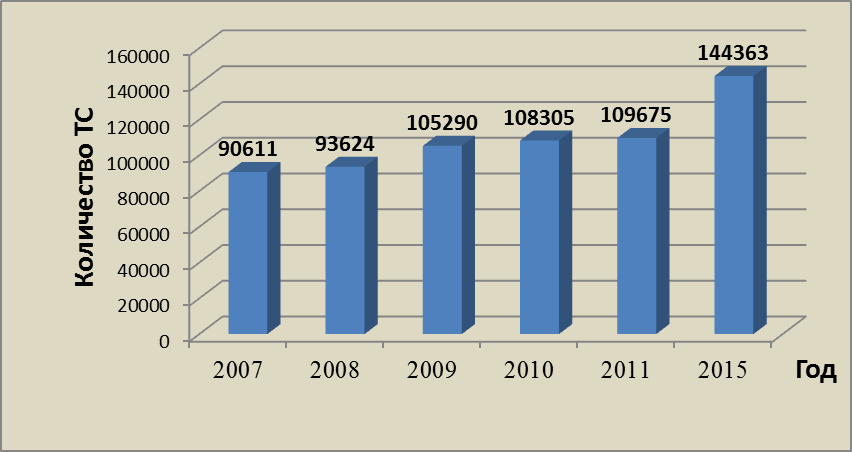 Анализируя динамику изменения численности автопарка, есть основания полагать, что предельный уровень автомобилизации, принятый на расчетный срок (до 2026 года), достигнет 250 автомобилей на 1000 жителей в течение 2017 – 2018 годов. Подобные темпы автомобилизации требуют принятия мер по подготовке УДС развития транспортной инфраструктуры. По состоянию на 01.01.2016 суммарная вместимость парковок составляет порядка 25 тысяч машиномест. В результате анализа следует, что на низком уровне находится общая обеспеченность местами для временного размещения легковых автомобилей,  предназначенными для работающих и посетителей различных объектов города в дневное время. Для паркования легкового автотранспорта у объектов массового посещения и общего пользования предназначено только 20 тысяч машиномест, что обеспечивает всего 20% от потребности. Недостаток мест для размещения легкового автотранспорта остро ощущается  на всей территории города, в том числе в его центральной части (нехватка составляет около 1000  машиномест).Из-за нехватки парковочных мест происходит: - снижение пропускной способности улично-дорожной сети города;- ухудшение условий безопасности движения транспорта;-  осложнение проезда  общественного  транспорта  и  экстренных  служб  (аварийных, спасательных, медицинских, пожарных);- трудности проведения механизированной уборки улиц;- дискомфорт и повышенная опасность движения пешеходов;- ухудшение экологической обстановки;- рост недовольства постоянных жителей.Все это влечет за собой ряд острых проблем, вызванных несоблюдением правил парковки на проезжей части.1.6 Характеристика работы транспортных средств общего пользования, анализ пассажиропотока.1.6.1 Пригородные и междугородные перевозки пассажиров автомобильным транспортом.В городской агломерации «Ярославская» действует разветвленная сеть автобусных маршрутов (27 междугородных, 78 пригородных межмуниципальных, 7 пригородных муниципальных), обеспечивающих пассажироперевозки между муниципальными районами и городскими округами. Межрайонные корреспонденции осуществляются, в основном, на связях Тутаевского, Ярославского и других районов области с областным центром.Средняя эксплуатационная скорость пригородных и междугородных автобусов достаточно высока – 27,9 км/ч. Ежедневно на линию по межмуниципальным маршрутам регулярных перевозок выходят порядка 420 ед. транспортных средств.Среднесписочное количество подвижного состава – порядка 523 ед. Коэффициент использования подвижного состава 0.8, Средний коэффициент наполнения автобусов – 0,4. Средняя дальность поездки: пригородных автобусов – 25 км, междугородных автобусов – 45 км. Интервалы движения по направлениях колеблются от 15 мин. на особо напряженных маршрутах и до 3 часов на маршрутах, обслуживающих отдаленные малонаселенные территории объединения. За 9 месяцев 2016 г. перевезено 2,5 млн. пассажиров.Общая протяженность маршрутов 5628,1 км. Междугородные и пригородные автобусные маршруты обслуживают 10 автотранспортных предприятий и 4 индивидуальных предпринимателей1.6.2 Городской пассажирский транспортГородские пассажирские перевозки на территории города осуществляются муниципальными автобусами, троллейбусами, трамваями, «маршрутными такси».Автобус и маршрутное такси.В городе действует разветвлённая сеть автобусных маршрутов (100), обеспечивающих пассажироперевозки между административными районами города и внутри них. Межрайонные корреспонденции осуществляются, в основном, на связях Дзержинского, Заволжского, Фрунзенского и Красноперекопского районов с Ленинским и Кировским районами города.Средняя эксплуатационная скорость автобусов достаточно высока – 20,0 км/ч, «маршрутных такси» – 21,2 км/ч. Ежедневно на линию с учетом «маршрутных такси» в будние дни выходит 681 ед. транспортных средств.Среднесписочное количество подвижного состава – порядка 843 ед. Коэффициент использования подвижного состава: автобусов – 0,76, «маршрутных такси» – 0,82. Коэффициент наполнения: автобусов – 0,32, «маршрутных такси» – 0,46. Средняя дальность поездки: автобусов – 12,2 км, «маршрутных такси» – 18,9 км. Интервалы движения на маршрутах в часы «пик» колеблются от 5 мин. на особо напряженных маршрутах до 80 мин. на маршрутах, обслуживающих отдаленные малонаселенные территории городского округа: конечные остановки «Долматово», «Игнатовское кладбище», «Осташинское кладбище» и др.За 9 месяцев 2016 года перевезено 92,8 млн. пассажиров, в том числе:автотранспортом – 73,7 млн. пассажиров;горэлектротранспортом – 18,9 млн. пассажиров.Общая протяженность маршрутов 1 571,6 км. Среднесетевой интервал движения – около 15 мин.Автобусные маршруты обслуживают: АО «ПАТП-1 г. Ярославля» и 16 частных перевозчиков различных организационно-правовых форм и форм собственности. Акционерное общество «Пассажирское автотранспортное предприятие № 1 города Ярославля» располагается по адресу г. Ярославль, Московский проспект, 112-а. Автобусный парк представлен 208 ед. большой и особо большой вместимости, обслуживающими городские перевозки. «Маршрутные такси» принадлежат частным перевозчикам. Хранение парка осуществляется в автотранспортных предприятиях и на стоянках.Троллейбус.Троллейбусное сообщение действует в Дзержинском, Кировском, Ленинском, Красноперекопском и Фрунзенском районах города, за исключением Заволжского района. Перевозки пассажиров троллейбусами в городе осуществляются акционерным обществом «Яргорэлектротранс» (АО «ЯрГЭТ»), расположенным по адресу: Ленинградский проспект, 37.Всего в городе действует 9 троллейбусных маршрутов. Ежедневно на линию выходят 84 ед. Среднесписочное количество подвижного состава – 119 ед. Средняя эксплуатационная скорость – 16,0 км/ч. Коэффициент использования подвижного состава – 0,89. Коэффициент наполнения – 0,32. Средняя дальность поездки – 12,0 км. Интервалы движения на маршрутах в часы «пик» колеблются от 5 до 25 мин. Износ парка троллейбусов 84,9%.Общая протяженность троллейбусных маршрутов 108,4 км. Среднесетевой интервал движения – 15 мин.Хранение и обслуживание подвижного состава осуществляется в троллейбусных депо №№ 1, 2 (улица Городской Вал и улица Гагарина).Трамвай.Трамвайное сообщение развито в городе незначительно. В настоящее время в городе действует 4 трамвайных маршрута, связывающих Дзержинский район с Ленинским и Кировским. Перевозки пассажиров трамваями осуществляются акционерным обществом «Яргорэлектротранс» (АО «ЯрГЭТ»), расположенном по адресу: Ленинградский проспект, 37.Ежедневно на линию выходят 43 трамвая. Среднесписочное количество подвижного состава – 59 ед. Средняя эксплуатационная скорость – 16,0 км/ч. Коэффициент использования подвижного состава – 0,88. Коэффициент наполнения – 0,32. Средняя дальность поездки – 11,15 км. Интервалы движения на маршрутах в часы «пик» колеблются от 5 до 25 мин. Износ парка трамваев 38,9%.В Ленинском районе трамвайное движение совмещено с проезжей частью. Выделенные полотна для движения организованы по проспекту Октября, Ленинградскому проспекту, улице Труфанова, улице Волгоградской, улице Бабича.Общая протяженность трамвайных маршрутов 44,6 км. Хранение и обслуживание подвижного состава осуществляется в трамвайном депо, расположенном по адресу: Ленинградский проспект, 37.Речной транспорт.Наряду с массовым транспортом внутригородские пассажироперевозки осуществляются также по двум внутригородским линиям водного транспорта «Речной вокзал – Вакарево – Речной вокзал» и «Речной вокзал - Толга - Речной вокзал». В 2016 году на этих линиях перевезено 196,4 тыс. пассажиров.На 4х пригородных маршрутах: Ярославль-Константиново, Ярославль – Толга, Ярославль – Ченцы, Ярославль – Вакарево в 2016 году перевезено 58,9 тыс. пассажиров. В городском поселении Тутаев работает паромная переправа. Количество перевезенных пассажиров составляет 228,5 тыс. человек.Железнодорожный транспорт. По состоянию на 01.11.2016 года на территории агломерации курсируют пригородные поезда по направлениям, указанным в таблице. Количество пассажиров приведено по станциям и платформам, расположенным в г. Ярославле (Ярославль-Гл, Ярославль, Депо, Молот, Приволжье, Филино, Полянки, Дунайка, Липовая Гора).Ежедневно через Ярославль курсирует около 40 пригородных поездов и в них скрывается резерв для развития внутригородских перевозок.Учитывая это, на территории агломерации реализуется концепция внутригородских пассажирских перевозок железнодорожным транспортом, а именно: проект «Городская электричка». Проект «Городская электричка» направлен на улучшение транспортной ситуации в Ярославле. С 24 мая 2016 года пять из шести районов города связаны между собой маршрутами пригородных поездов.Продление маршрута пригородного поезда Данилов – Ярославль-Гл. до станции Телищево позволяет охватить большую часть города. Связанными между собой стали районы: Заволжский (станция Филино), Ленинский (станция Приволжье, пл. Депо), Кировский (станция Ярославль-Главный), Красноперекопский (обп. Которосль, станция Ярославль) и Фрунзенский (станция Ярославль, Дунайка, пл. Липовая Гора).Продление маршрута одной пары поездов – это пилотный проект.В декабре планируется продлить маршруты ещё 8 пригородных поездов: 5 поездов сообщением Данилов – Ярославль-Гл до ст. Ярославль, а также пригородных поездов № 6002 Рязанцево – Депо, № 6413/6414 Депо – Кострома-Новая и №6006 Александров-1 – Ярославль-Гл до ст. Филино.  1.7 Характеристика движения грузовых транспортных средств, оценка работы транспортных средств коммунальных и дорожных служб, состояния инфраструктуры.Движение грузовых транспортных средств на улично-дорожной сети (УДС) агломерации по грузоподъемности подразделяется следующим образом:- грузовые транспортные средства с разрешенной максимальной массой до 3,5 тонн присутствуют в составе транспортного потока почти на 80% УДС, в основном это внутригородской транспорт;- грузовые транспортные средства с разрешенной максимальной массой от 3,5 до 8 тонн присутствуют в составе транспортного потока на 60% УДС;- грузовые транспортные средства с разрешенной максимальной массой более 8 тонн присутствуют в составе транспортного потока почти на 20% УДС, в основном это транзитный транспорт.Доля грузового транспорта от общего количества транспортных средств, движущихся по автодорогам и улицам с разрешенным грузовым движением, составляет 15-20%, из них 20% составляет транзитный транспорт.Организация дорожного движения на территории городов агломерации определена таким образом, чтобы исключить движение грузовых автомобилей и автомобилей, осуществляющих перевозку опасных и крупногабаритных грузов, по центральным улицам городов. Движение транспортных средств, осуществляющих перевозки тяжеловесных и (или) крупногабаритных грузов, осуществляется на основании специального разрешения. Содержание объектов транспортной инфраструктуры в летнее и зимнее время проводится по контрактам, заключенным с предприятиями коммунального комплекса разных форм собственности. Всего в границах агломерации задействуется до 200 единиц специальных транспортных средств коммунальных и дорожных служб. Содержание УДС городов в зимнее время существенно затрудняется из-за парковки транспортных средств на магистральных автодорогах в связи с дефицитом парковочных мест.1.8 Оценка уровня негативного воздействия транспортной инфраструктуры на окружающую среду, безопасность и здоровье населения.Негативное влияние транспорта на население проявляется, прежде всего, в токсическом загрязнении окружающего воздуха. При этом значительная доля загрязнений связана с эксплуатацией автомобильного транспорта.  Негативное воздействие автомобильного транспорта на жителей города также оказывает повышенный уровень шумности в местах, где жилая застройка находится вблизи основных магистралей. Снижение негативного воздействия транспорта на окружающую среду, безопасность и здоровье населения возможно путем использования наиболее экологичных и экономичных двигателей и моторного топлива, а также обеспечения равномерного движения транспорта по улично-дорожной сети агломерации без пробок, где движение осуществляется в режиме «стоп-старт». Разработан комплекс мер по переводу автомобильного транспорта на экологически чистое газомоторное топливо.Для снижения негативного воздействия транспортной инфраструктуры целесообразен вынос транспортных потоков за пределы центральной части города, развитие электрического транспорта, установка шумозащитных экранов, строительство очистных сооружений ливневых стоков и защитные посадки деревьев и т.п. 1.9 Характеристика существующих условий и перспектив развития и размещения транспортной инфраструктуры агломерации.Существующие условия размещения транспортной инфраструктуры агломерации характеризуются высокой загруженностью улично-дорожной сети областного центра, что приводит к простою транспорта в «пробках» и срыву расписаний движения общественного транспорта, а также отсутствием возможности автобусного сообщения между правым и левым берегами реки Волга в г. Тутаеве. Расположение автовокзалов и автостанций в центральной части областного центра еще более усугубляет данную проблему. 	Для развития транспортной инфраструктуры требуется создание транспортно-пересадочных узлов на ключевых пассажирских транспортных коридорах на выходных магистралях и границах областного центра, внедрения альтернативных видов пассажирских перевозок с созданием соответствующей инфраструктуры, а также строительства дополнительного моста через Волгу в областном центре и решения вопроса переправы в г. Тутаеве. Для размещения данных объектов необходимо предусмотреть выделение земельных участков под их строительство.1.10 Оценка нормативно-правовой базы, необходимой для функционирования и развития дорожной сети агломерации.В соответствии со ст. 8 Градостроительного кодекса РФ (далее – ГрК РФ) к полномочиям органов местного самоуправления поселений и городских округов в области градостроительной деятельности относится, в том числе, разработка и утверждение программ комплексного развития транспортной инфраструктуры поселений и городских округов соответственно. В ст. 1 ГрК РФ программы комплексного развития транспортной инфраструктуры поселения, городского округа определяются как документы, устанавливающие перечни мероприятий по проектированию, строительству, реконструкции объектов транспортной инфраструктуры местного значения поселения, городского округа, которые предусмотрены также государственными и муниципальными программами, стратегией социально-экономического развития муниципального образования и планом мероприятий по реализации стратегии социально-экономического развития муниципального образования (при наличии данных стратегии и плана), планом и программой комплексного социально-экономического развития муниципального образования, инвестиционными программами субъектов естественных монополий в области транспорта. Программы комплексного развития транспортной инфраструктуры поселения, городского округа разрабатываются и утверждаются органами местного самоуправления поселения, городского округа на основании утвержденных генеральных планов поселения, городского округа и должны обеспечивать сбалансированное, перспективное развитие транспортной инфраструктуры поселения, городского округа в соответствии с потребностями в строительстве, реконструкции объектов транспортной инфраструктуры местного значения. На сегодняшний день в городском округе г. Ярославль, поселениях, входящих в состав Ярославского и Тутаевского муниципального района, отсутствуют разработанные и утвержденные программы комплексного развития транспортной инфраструктуры. Указанные обстоятельства могут повлечь трудности при реализации программы комплексного развития транспортной инфраструктуры городской агломерации «Ярославская». Кроме того, в соответствии с Федеральным законом от 05.04.2013 № 44-ФЗ «О контрактной системе в сфере закупок товаров, работ, услуг для обеспечения государственных и муниципальных нужд», распоряжением Правительства Российской Федерации от 21.03.2016 № 471-р  утвержден Перечень товаров, работ, услуг, в случае осуществления закупок которых заказчик обязан проводить аукцион в электронной форме (электронный аукцион). Данный документ устанавливает ограничения для заказчика при выборе процедуры закупки путем проведения конкурса. В сфере дорожной деятельности основные виды работ по строительству, ремонту и содержанию автомобильных дорог попадают в данный перечень. В связи с тем, что при проведении аукциона критерием определения победителя является только цена, это дает возможность участия в торгах практически любому желающему лицу, независимо от наличия опыта, специального оборудования, техники, квалифицированных специалистов. Указанные обстоятельства могут привести к приходу недобросовестных подрядчиков по итогам торгов и, как следствие, к нарушению предусмотренных контрактами сроков выполнения работ. 1.11 Оценка финансирования дорожной сети агломерации.В соответствии с утвержденными нормативами затрат (постановление Правительства ЯО от 23.07.2008 № 367-п) на содержание, капитальный ремонт и ремонт дорог регионального значения требуется ежегодно 23,8 млрд. рублей, в том числе на ремонт дорог - 17,3 млрд. рублей, на содержание дорог - 6,5 млрд. рублей. На эти средства необходимо ежегодно ремонтировать, согласно установленных межремонтных сроков, 1120 км дорог, из них 550 км капитальным ремонтом.	Фактически на содержание дорог ежегодно направляется 1,6-1,65 млрд. рублей (около 35-37% от дорожного фонда), что соответствует 25,3% от утвержденного норматива. На ремонт дорог ежегодно направляется от 600 до 700 млн. рублей (15% от дорожного фонда), что составляет всего 3,4-3,7% от нормативных затрат. 	Анализ по Российской Федерации, Центральному федеральному округу и Ярославской области за 2015 год показывает, что уровень содержания дорог в среднем по РФ составляет 30,2%, по ЦФО - 23,4%, по Ярославской области 25,3%, по ремонту дорог в среднем по РФ уровень затрат составляет 6,2%, по ЦФО - 4,8%, по Ярославской области - 3,7%.2. Прогноз транспортного спроса агломерации, объемов и характера передвижения населения и перевозок грузов.2.1 Прогноз социально-экономического развития городской агломерации.Прогноз социально-экономического развития города  Ярославля на 2017 год и на плановый период 2018-2019 гг.2.2 Прогноз транспортного спроса агломерации, объемов и характера передвижения населения и перевозок грузов по видам транспорт.В Ярославской области сформирована достаточная сеть маршрутов общественного транспорта, обеспечивающая потребности населения в перевозках.  На сегодняшний день одним из приоритетных направлений транспортной политики является сохранение существующего объема перевозок.Автомобильный транспорт.Ярославль является одним из крупнейших центров промышленности. Здесь развиваются такие направления, как машиностроение (ПО "Автодизель", станкостроительное, "Дизель-аппаратура", заводы - Электромашиностроительный, деревообрабатывающего оборудования и др.).Стратегией социально-экономического развития Ярославской области до 2025 года предусмотрены мероприятия, направленные на дальнейшее развитие агломерации.На территории агломерации сформированы инвестиционные площадки, развиваются индустриальные (промышленные) парки: (Тутаевский промышленный парк «Мастер» (Тутаевский район), инновационный парк «Синергия» (г. Ярославль),  индустриальный парк «Новоселки» (Ярославский район), площадка «Ярославская юго-западная» (Ярославский район), площадка «Карабихская» (Ярославский район), а также  ведется строительство крупных жилых комплексов, таких как «Зеленый Бор», «Норские резиденции» и другие. Такое интенсивное развитие приведет к изменению существующих маршрутных схем и увеличению пассажиропотока. До 2025 года ожидается увеличение пассажиропотока около 18 % к сложившемуся на сегодняшний день. В связи с этим маршрутные схемы будут корректироваться в соответствии с потребностями населения и развитием территорий.Железнодорожный транспорт.Ежедневно через Ярославль курсирует около 40 пригородных поездов и в них скрывается резерв для развития внутригородских перевозок.Учитывая это, на территории агломерации реализуется концепция внутригородских пассажирских перевозок железнодорожным транспортом, а именно: проект «Городская электричка». Проект «Городская электричка» направлен на улучшение транспортной ситуации в Ярославле. С 24 мая 2016 года пять из шести районов города связаны между собой маршрутами пригородных поездов.Продление маршрута пригородного поезда Данилов – Ярославль-Гл. до станции Телищево позволяет охватить большую часть города. Связанными между собой стали районы: Заволжский (станция Филино), Ленинский (станция Приволжье, пл. Депо), Кировский (станция Ярославль-Главный), Красноперекопский (обп. Которосль, станция Ярославль) и Фрунзенский (станция Ярославль, Дунайка, пл. Липовая Гора).Продление маршрута одной пары поездов – это пилотный проект.В декабре планируется продлить маршруты ещё 8 пригородных поездов: 5 поездов сообщением Данилов – Ярославль-Гл до ст. Ярославль, а также пригородных поездов № 6002 Рязанцево – Депо, № 6413/6414 Депо – Кострома-Новая и №6006 Александров-1 – Ярославль-Гл до ст. Филино.  Автомобильный грузовой транспорт.В пределах агломерации осуществляется интенсивное движение грузового транспорта, что обусловлено наличием большого числа грузообразующих и грузопоглощающих предприятий, сосредоточенных преимущественно на территориях крупнейших промышленных площадок агломерации.В границах г. Ярославля основные пути пропуска грузового автотранспорта представлены следующими улицами и дорогами: Московский пр-т, Суздальское шоссе, пр-т Фрунзе, Костромское шоссе, Ленинградский проспект, Тутаевское шоссе, Большая Норская ул., Магистральная ул., Угличская ул., Промышленная ул., ул. Полушкина Роща,  проспект Авиаторов, Спартаковская ул., в границах ГП Тутаев – пр-т 50-летия Победы и ул. Толбухина, в границах агломерации – дороги Ярославль-Рыбинск, Ярославль –Тутаев (левый берег), Юго-западная окружная дорога.2.4 Прогноз развития транспортной инфраструктуры по видам транспорта.Автомобильный транспорт.Для улучшения условий пересадки пассажиров между различными видами транспорта планируется сформировать несколько транспортно-пересадочных узлов (ТПУ): в Дзержинском, Заволжском и Кировском районахТПУ, расположенные в серединной или периферийной зонах, имеют ряд преимуществ по сравнению с расположенными вблизи общегородского центра. При этом обеспечивается обслуживание большого потока приезжающих в город, может развиваться разнообразная и отличная по качеству специфика обслуживания. В этих зонах имеется резервная, свободная территория для формирования многофункциональных комплексов, близость магистральных путей сообщения способствует росту пассажиропотока. Существуют также значительные возможности автообслуживания (автостоянки постоянные и временные, гаражи-хранилища, ремонт, осмотр автомобилей и др.), формирования информационных услуг, в том числе связи, информатики и др.  Разрабатываются мероприятия по организации приоритетного проезда пассажирского транспорта, в том числе введение выделенных полос для общественного транспорта. Это одна из приоритетных первоочередных мер по повышению привлекательности и доступности городского пассажирского транспорта, а также в борьбе с заторами. Эта мера обеспечивает перераспределение пассажиропотоков с индивидуального на массовый пассажирский транспорт, является предпосылкой реализации мероприятий по ограничению движения индивидуального транспорта на территории агломерации, является фактором роста безопасности движения. С целью перевода транспорта на альтернативные виды топлива Правительством области проводятся работы по созданию инфраструктуры заправочных комплексов альтернативными видами топлива. Так на территории агломерации планируется построить 5 автомобильных газовых наполнительных компрессорных станций и сервисный центр по переоборудованию автомобильной техники для работы на газобаллонном оборудовании. Железнодорожный транспорт.Реализация проекта по созданию сети своеобразного «наземного метро» позволит существенно разгрузить улицы города, особенно в часы «пик».С этой целью планируется провести модернизацию подъездных путей, прилегающих к жилым массивам, обустроить платформы для посадки-высадки пассажиров в местах массового пассажиропотока (на старте проекта – временные, чтобы иметь возможность менять их расположение в соответствии с пожеланиями пассажиров), а затем организовать курсирование рельсовых автобусов по внутригородским маршрутам. Реализация проекта по организации скоростного железнодорожного сообщения на направлении Москва – Ярославль позволит сократить время в пути до 1ч 40 мин -2 часа (при текущем средневзвешенном – 3 часа 38 минут), что приведет к увеличению пассажиропотока на данном направлении и повысит качество предоставляемых услуг для пассажиров.С 2026 года объём движения составит 8 пар скоростных поездов и 6 пар ускоренных региональных поездов; с 2027 года число последних возрастёт до 8 пар.Речной транспорт.Тутаев входит в состав городов Малого Золотого Кольца и расположен на ветви туристического потока из городов Углич, Мышкин, Ярославль. Одним из главных направлений развития туризма является прием круизных туристов. Общий туристический поток около 70 000 туристов в год.Вопросы организации транспортного сообщения между правобережной и левобережной частями города Тутаева и обеспечения всесезонной переправы через реку Волга являются приоритетными для региона.В ходе посещения города Тутаева 12 ноября 2013 года Председателем Правительства Российской Федерации Д.М. Медведевым дано поручение Министерству транспорта Российской Федерации проработать вопрос об организации паромной переправы и строительстве причалов на реке Волге в г. Тутаеве.В рамках проекта «Сохранение и развитие малых исторических городов и поселений» по подкомпоненту «Повышение туристической привлекательности исторических поселений» администрацией Тутаевского муниципального района запланирован к реализации подпроект  «Кустодиевская переправа (организация двух стационарных пассажирских причалов в г. Тутаеве (Романов-Борисоглебске))». Подготовлено технико-экономическое обоснование инвестиционного предложения, сформировано техническое задание на проектирование строительства двух стационарных грузопассажирских причалов паромной переправы проекта «Кустодиевская переправа». Общая стоимость инвестиционного проекта составляет 330 млн.рублей, в том числе средства местного и областного бюджета.Ожидается, что одно только обустройство стационарного причала на левом берегу р. Волги может существенно увеличить туристический поток, поскольку причал сможет ежегодно принимать не менее 90-100 теплоходов за сезон. Рост туристического потока будет способствовать деятельности частного предпринимательства, учреждений культуры по развитию туристической инфраструктуры, созданию новых продуктов и услуг.Воздушный транспорт.Правительством области разработана и утверждена стратегия развития грузо-пассажирского аэропорта федерального значения Ярославль (Туношна) и программа развития маршрутной сети.Ведется работа по включению мероприятий по реконструкции аэродрома международного грузо-пассажирского аэропорта федерального значения Ярославль (Туношна) в федеральную целевую программу «Развитие транспортной системы России (2010-2020 годы)».Реконструкция аэродрома существенно повысит инвестиционную привлекательность аэропорта для строительства новых объектов аэропортовой инфраструктуры. Разработана проектная документация на строительство нового современного здания пассажирского терминала международного класса с пропускной способностью 450 пассажиров в час. Обсуждаются инвестиционные проекты строительства альтернативного топливозаправочного комплекса, нового грузового терминала и иные аэропортовые объекты. 2.5 Прогноз развития дорожной сети агломерации при условии НЕ реализации ПКРТИ.С учетом существующего транспортно-эксплуатационного состояния автодорожной сети агломерации,  повышения уровня автомобилизации населения, активном использовании для перевозки грузов тяжеловесных транспортных средств, ограниченных финансовых возможностей территориальных дорожных фондов не реализация мероприятий ПКРТИ приведет к разрушению до 30% автодорог, росту аварийности,  транспортных расходов, снижению коэффициента выхода на линию, увеличению затрат на ремонт автотранспортных средств. Дорожные службы будут вынуждены ограничивать движение транспортных средств по дорогам агломерации, повышать расценки на возмещение вреда, причиняемого дорогам, тяжеловесными автотранспортными средствами. Ухудшатся экологические показатели,  окажет негативное воздействие на культурно-историческое наследие города Ярославля.2.6 Прогноз уровня автомобилизации, параметров дорожного движения при условии НЕ реализации ПКРТИ.Анализируя динамику изменения численности автопарка, есть основания полагать, что предельный уровень автомобилизации агломерации достигнет 250 автомобилей на 1000 жителей  в течение 2017 – 2018  годов. Подобные темпы автомобилизации требуют  мер по подготовке улично-дорожной сети  и транспортной инфраструктуры агломерации.  При условии непринятия ПКРТИ городской агломерации «Ярославская» при прогнозируемом уровне автомобилизации увеличится интенсивность движения на основных магистралях городской агломерации, снизится  скорость движения транспорта, возрастет  нагрузка на улично-дорожную сеть, приведет к негативным социально-экономическим последствиям.2.7 Прогноз показателей безопасности дорожного движения при условии НЕ реализации ПКРТИ.В случае невозможности реализации ПКРТИ высока вероятность снижения уровня безопасности дорожного движения, связанная с недостаточной развитостью сети автодорог, пространственными дефектами этой сети, низкой пропускной способностью ее участков, превышением темпов роста автомобилизации над развитием дорожной сети.Руководитель Федерального дорожного агентстваР.В. СтаровойтДиректор ФКУ «Росдортехнология»П.В. РучьевГенеральный директор ФАУ «РОСДОРНИИ»О.Н. ЯрошНачальник ФКУ Упрдор «Холмогоры»К.В. ЧупровНачальник УГИБДД УМВД России по Ярославской областиА.В. СироткинВрИО начальника УГАДН по Ярославской областиВ.А. ОрловЗаместитель Председателя Правительства Ярославской областиВ.В. ТкаченкоИсполняющий полномочия мэра города ЯрославляВ.В. Слепцов1.Паспорт программы комплексного развития транспортной инфраструктуры городской агломерации «Ярославская»……………………………………………………………………3Основные положения……………………………………………………………..3Содержание приоритетного проекта………………………………………………………….4Этапы и контрольные точки……………………………………………………………………10Бюджет приоритетного проекта……………………………………………………………….17Ключевые риски и возможности………………………………………………………………18Описание приоритетного проекта…………………………………………………………….19Структурная декомпозиция результатов проекта…………………………………………….20Календарный план-график работ проекта на 2017-2018 годы……………………………….21Реестр заинтересованных сторон………………………………………………………………232.Обоснование состава агломерации и выбора автодорог, включенных в агломерацию…….243.Состояние улично-дорожной сети городской агломерации «Ярославская»………………..26Характеристика проблемы обеспечения безопасности дорожного движения……………..26Количественные показатели улично-дорожной сети агломерации «Ярославская»………..27Аналитический обзор состояния аварийности в агломерации………………………………27Выводы о тенденциях изменения основных показателей аварийности за последние 3 года……………………………………………………………………………………………….294.Цели, задачи и целевые индикаторы ПКРТИ…………………………………………………305.Комплексы мероприятий ПКРТИ……………………………………………………………...32Мероприятия по обеспечению необходимого уровня безопасности дорожного движения на дорожной сети агломерация «Ярославская»……………………………………………….32Мероприятия по приведению дорожной сети агломерации «Ярославская» в нормативное транспортно-эксплуатационное состояние……………………………………………………32Мероприятия по устранению перегрузки дорожной сети……………………………………33Мероприятия по формированию механизмов общественного контроля за ходом выполнения дорожных работ………………………………………………………………….336.Механизм реализации, организация управления реализацией ПКРТИ и контроль за ходом её реализации……………………………………………………………………………34Приложение 1 «Сводный перечень мероприятий ПКРТИ агломерации «Ярославская»…..35Приложение 2 «Предложения по ресурсному обеспечению программы»………………….80Приложение 3 «Информация по диагностике автомобильных дорог агломерации»………81Приложение 4 «План мероприятий по ликвидации мест концентрации ДТП на автомобильных дорогах, входящих в агломерацию»…………………………………………102Приложение 5 «Пояснительная записка ПКРТИ программы агломерации «Ярославская»…………………………………………………………………………………..1081. ОСНОВНЫЕ ПОЛОЖЕНИЯ1. ОСНОВНЫЕ ПОЛОЖЕНИЯ1. ОСНОВНЫЕ ПОЛОЖЕНИЯ1. ОСНОВНЫЕ ПОЛОЖЕНИЯ1. ОСНОВНЫЕ ПОЛОЖЕНИЯ1. ОСНОВНЫЕ ПОЛОЖЕНИЯ1. ОСНОВНЫЕ ПОЛОЖЕНИЯ1. ОСНОВНЫЕ ПОЛОЖЕНИЯ1. ОСНОВНЫЕ ПОЛОЖЕНИЯ1. ОСНОВНЫЕ ПОЛОЖЕНИЯНаименование направленияНаименование направленияПриоритетное направление стратегического развития Российской Федерации «Безопасные и качественные дороги»Приоритетное направление стратегического развития Российской Федерации «Безопасные и качественные дороги»Приоритетное направление стратегического развития Российской Федерации «Безопасные и качественные дороги»Приоритетное направление стратегического развития Российской Федерации «Безопасные и качественные дороги»Приоритетное направление стратегического развития Российской Федерации «Безопасные и качественные дороги»Приоритетное направление стратегического развития Российской Федерации «Безопасные и качественные дороги»Приоритетное направление стратегического развития Российской Федерации «Безопасные и качественные дороги»Приоритетное направление стратегического развития Российской Федерации «Безопасные и качественные дороги»Приоритетное направление стратегического развития Российской Федерации «Безопасные и качественные дороги»Наименование городской агломерацииНаименование городской агломерацииГородская агломерация «Ярославская» в составе: городской округ Ярославль, Кузнечихинское сельское поселение Ярославского муниципального района, Заволжское сельское поселение Ярославского муниципального района, Карабихское сельское поселение Ярославского муниципального района, Туношенское сельское поселение Ярославского муниципального района, Ивняковское сельское поселение Ярославского муниципального района, Некрасовское сельское поселение Ярославского муниципального района, городское поселение Лесная Поляна Ярославского муниципального района, городское поселенеи Тутаев Тутаевского муниципального района, Константиновское сельское поселение Тутаевского муниципального района Городская агломерация «Ярославская» в составе: городской округ Ярославль, Кузнечихинское сельское поселение Ярославского муниципального района, Заволжское сельское поселение Ярославского муниципального района, Карабихское сельское поселение Ярославского муниципального района, Туношенское сельское поселение Ярославского муниципального района, Ивняковское сельское поселение Ярославского муниципального района, Некрасовское сельское поселение Ярославского муниципального района, городское поселение Лесная Поляна Ярославского муниципального района, городское поселенеи Тутаев Тутаевского муниципального района, Константиновское сельское поселение Тутаевского муниципального района 2017 – 2025 годы2017 – 2025 годы2017 – 2025 годы2017 – 2025 годы01.01.2017 – 31.12.202501.01.2017 – 31.12.202501.01.2017 – 31.12.2025КураторКураторВ.В. Ткаченко, заместитель Председателя Правительства Ярославской областиВ.В. Ткаченко, заместитель Председателя Правительства Ярославской областиВ.В. Ткаченко, заместитель Председателя Правительства Ярославской областиВ.В. Ткаченко, заместитель Председателя Правительства Ярославской областиВ.В. Ткаченко, заместитель Председателя Правительства Ярославской областиВ.В. Ткаченко, заместитель Председателя Правительства Ярославской областиВ.В. Ткаченко, заместитель Председателя Правительства Ярославской областиВ.В. Ткаченко, заместитель Председателя Правительства Ярославской областиВ.В. Ткаченко, заместитель Председателя Правительства Ярославской областиСтаршее должностное лицо (СДЛ)Старшее должностное лицо (СДЛ)И.о. директора департамента транспорта Ярославской области Е.В. ИльичевИ.о. директора департамента транспорта Ярославской области Е.В. ИльичевИ.о. директора департамента транспорта Ярославской области Е.В. ИльичевИ.о. директора департамента транспорта Ярославской области Е.В. ИльичевИ.о. директора департамента транспорта Ярославской области Е.В. ИльичевИ.о. директора департамента транспорта Ярославской области Е.В. ИльичевИ.о. директора департамента транспорта Ярославской области Е.В. ИльичевИ.о. директора департамента транспорта Ярославской области Е.В. ИльичевИ.о. директора департамента транспорта Ярославской области Е.В. ИльичевФункциональный заказчикФункциональный заказчикДепартамент транспорта Ярославской области в лице и.о. директора департамента транспорта Ярославской области Е.В.ИльичеваДепартамент транспорта Ярославской области в лице и.о. директора департамента транспорта Ярославской области Е.В.ИльичеваДепартамент транспорта Ярославской области в лице и.о. директора департамента транспорта Ярославской области Е.В.ИльичеваДепартамент транспорта Ярославской области в лице и.о. директора департамента транспорта Ярославской области Е.В.ИльичеваДепартамент транспорта Ярославской области в лице и.о. директора департамента транспорта Ярославской области Е.В.ИльичеваДепартамент транспорта Ярославской области в лице и.о. директора департамента транспорта Ярославской области Е.В.ИльичеваДепартамент транспорта Ярославской области в лице и.о. директора департамента транспорта Ярославской области Е.В.ИльичеваДепартамент транспорта Ярославской области в лице и.о. директора департамента транспорта Ярославской области Е.В.ИльичеваДепартамент транспорта Ярославской области в лице и.о. директора департамента транспорта Ярославской области Е.В.ИльичеваРуководитель проектаРуководитель проектаЗаместитель директора департамента транспорта С.А. ПарфеновЗаместитель директора департамента транспорта С.А. ПарфеновЗаместитель директора департамента транспорта С.А. ПарфеновЗаместитель директора департамента транспорта С.А. ПарфеновЗаместитель директора департамента транспорта С.А. ПарфеновЗаместитель директора департамента транспорта С.А. ПарфеновЗаместитель директора департамента транспорта С.А. ПарфеновЗаместитель директора департамента транспорта С.А. ПарфеновЗаместитель директора департамента транспорта С.А. ПарфеновИсполнители и соисполнители мероприятий программыИсполнители и соисполнители мероприятий программыДепартамент транспорта Ярославской области;Департамент финансов Ярославской области;Департамент региональной безопасности Ярославской области;Департамент строительства Ярославской области;Департамент территориального развития Ярославской области;ГКУ ЯО «Ярославская областная дорожная служба»;Мэрия г. Ярославля;Управление ГИБДД УМВД России по Ярославской областиДепартамент транспорта Ярославской области;Департамент финансов Ярославской области;Департамент региональной безопасности Ярославской области;Департамент строительства Ярославской области;Департамент территориального развития Ярославской области;ГКУ ЯО «Ярославская областная дорожная служба»;Мэрия г. Ярославля;Управление ГИБДД УМВД России по Ярославской областиДепартамент транспорта Ярославской области;Департамент финансов Ярославской области;Департамент региональной безопасности Ярославской области;Департамент строительства Ярославской области;Департамент территориального развития Ярославской области;ГКУ ЯО «Ярославская областная дорожная служба»;Мэрия г. Ярославля;Управление ГИБДД УМВД России по Ярославской областиДепартамент транспорта Ярославской области;Департамент финансов Ярославской области;Департамент региональной безопасности Ярославской области;Департамент строительства Ярославской области;Департамент территориального развития Ярославской области;ГКУ ЯО «Ярославская областная дорожная служба»;Мэрия г. Ярославля;Управление ГИБДД УМВД России по Ярославской областиДепартамент транспорта Ярославской области;Департамент финансов Ярославской области;Департамент региональной безопасности Ярославской области;Департамент строительства Ярославской области;Департамент территориального развития Ярославской области;ГКУ ЯО «Ярославская областная дорожная служба»;Мэрия г. Ярославля;Управление ГИБДД УМВД России по Ярославской областиДепартамент транспорта Ярославской области;Департамент финансов Ярославской области;Департамент региональной безопасности Ярославской области;Департамент строительства Ярославской области;Департамент территориального развития Ярославской области;ГКУ ЯО «Ярославская областная дорожная служба»;Мэрия г. Ярославля;Управление ГИБДД УМВД России по Ярославской областиДепартамент транспорта Ярославской области;Департамент финансов Ярославской области;Департамент региональной безопасности Ярославской области;Департамент строительства Ярославской области;Департамент территориального развития Ярославской области;ГКУ ЯО «Ярославская областная дорожная служба»;Мэрия г. Ярославля;Управление ГИБДД УМВД России по Ярославской областиДепартамент транспорта Ярославской области;Департамент финансов Ярославской области;Департамент региональной безопасности Ярославской области;Департамент строительства Ярославской области;Департамент территориального развития Ярославской области;ГКУ ЯО «Ярославская областная дорожная служба»;Мэрия г. Ярославля;Управление ГИБДД УМВД России по Ярославской областиДепартамент транспорта Ярославской области;Департамент финансов Ярославской области;Департамент региональной безопасности Ярославской области;Департамент строительства Ярославской области;Департамент территориального развития Ярославской области;ГКУ ЯО «Ярославская областная дорожная служба»;Мэрия г. Ярославля;Управление ГИБДД УМВД России по Ярославской области2. СОДЕРЖАНИЕ ПРИОРИТЕТНОГО ПРОЕКТА2. СОДЕРЖАНИЕ ПРИОРИТЕТНОГО ПРОЕКТА2. СОДЕРЖАНИЕ ПРИОРИТЕТНОГО ПРОЕКТА2. СОДЕРЖАНИЕ ПРИОРИТЕТНОГО ПРОЕКТА2. СОДЕРЖАНИЕ ПРИОРИТЕТНОГО ПРОЕКТА2. СОДЕРЖАНИЕ ПРИОРИТЕТНОГО ПРОЕКТА2. СОДЕРЖАНИЕ ПРИОРИТЕТНОГО ПРОЕКТА2. СОДЕРЖАНИЕ ПРИОРИТЕТНОГО ПРОЕКТА2. СОДЕРЖАНИЕ ПРИОРИТЕТНОГО ПРОЕКТА2. СОДЕРЖАНИЕ ПРИОРИТЕТНОГО ПРОЕКТАЦель проекта Цель проекта Приведение с учетом соблюдения требований технического регламента Таможенного союза «Безопасность автомобильных дорог» в нормативное состояние дорожной сети агломерации (в 2018 г. – не менее 50 процентов протяженности дорожной сети, в 2025 г. – 85 процентов) и снижение в агломерации мест концентрации дорожно-транспортных происшествий в 2018 г. (относительно уровня 2016 г.) в 2 раза, в 2025 г. - на 85 процентов.Приведение с учетом соблюдения требований технического регламента Таможенного союза «Безопасность автомобильных дорог» в нормативное состояние дорожной сети агломерации (в 2018 г. – не менее 50 процентов протяженности дорожной сети, в 2025 г. – 85 процентов) и снижение в агломерации мест концентрации дорожно-транспортных происшествий в 2018 г. (относительно уровня 2016 г.) в 2 раза, в 2025 г. - на 85 процентов.Приведение с учетом соблюдения требований технического регламента Таможенного союза «Безопасность автомобильных дорог» в нормативное состояние дорожной сети агломерации (в 2018 г. – не менее 50 процентов протяженности дорожной сети, в 2025 г. – 85 процентов) и снижение в агломерации мест концентрации дорожно-транспортных происшествий в 2018 г. (относительно уровня 2016 г.) в 2 раза, в 2025 г. - на 85 процентов.Приведение с учетом соблюдения требований технического регламента Таможенного союза «Безопасность автомобильных дорог» в нормативное состояние дорожной сети агломерации (в 2018 г. – не менее 50 процентов протяженности дорожной сети, в 2025 г. – 85 процентов) и снижение в агломерации мест концентрации дорожно-транспортных происшествий в 2018 г. (относительно уровня 2016 г.) в 2 раза, в 2025 г. - на 85 процентов.Приведение с учетом соблюдения требований технического регламента Таможенного союза «Безопасность автомобильных дорог» в нормативное состояние дорожной сети агломерации (в 2018 г. – не менее 50 процентов протяженности дорожной сети, в 2025 г. – 85 процентов) и снижение в агломерации мест концентрации дорожно-транспортных происшествий в 2018 г. (относительно уровня 2016 г.) в 2 раза, в 2025 г. - на 85 процентов.Приведение с учетом соблюдения требований технического регламента Таможенного союза «Безопасность автомобильных дорог» в нормативное состояние дорожной сети агломерации (в 2018 г. – не менее 50 процентов протяженности дорожной сети, в 2025 г. – 85 процентов) и снижение в агломерации мест концентрации дорожно-транспортных происшествий в 2018 г. (относительно уровня 2016 г.) в 2 раза, в 2025 г. - на 85 процентов.Приведение с учетом соблюдения требований технического регламента Таможенного союза «Безопасность автомобильных дорог» в нормативное состояние дорожной сети агломерации (в 2018 г. – не менее 50 процентов протяженности дорожной сети, в 2025 г. – 85 процентов) и снижение в агломерации мест концентрации дорожно-транспортных происшествий в 2018 г. (относительно уровня 2016 г.) в 2 раза, в 2025 г. - на 85 процентов.Приведение с учетом соблюдения требований технического регламента Таможенного союза «Безопасность автомобильных дорог» в нормативное состояние дорожной сети агломерации (в 2018 г. – не менее 50 процентов протяженности дорожной сети, в 2025 г. – 85 процентов) и снижение в агломерации мест концентрации дорожно-транспортных происшествий в 2018 г. (относительно уровня 2016 г.) в 2 раза, в 2025 г. - на 85 процентов.Приведение с учетом соблюдения требований технического регламента Таможенного союза «Безопасность автомобильных дорог» в нормативное состояние дорожной сети агломерации (в 2018 г. – не менее 50 процентов протяженности дорожной сети, в 2025 г. – 85 процентов) и снижение в агломерации мест концентрации дорожно-транспортных происшествий в 2018 г. (относительно уровня 2016 г.) в 2 раза, в 2025 г. - на 85 процентов.План достижения показателей проектаПлан достижения показателей проектаСписок и значения ключевых показателей, отраженных в цели проекта по годам реализации проекта и  на перспективу 2025 годаСписок и значения ключевых показателей, отраженных в цели проекта по годам реализации проекта и  на перспективу 2025 годаСписок и значения ключевых показателей, отраженных в цели проекта по годам реализации проекта и  на перспективу 2025 годаСписок и значения ключевых показателей, отраженных в цели проекта по годам реализации проекта и  на перспективу 2025 годаСписок и значения ключевых показателей, отраженных в цели проекта по годам реализации проекта и  на перспективу 2025 годаСписок и значения ключевых показателей, отраженных в цели проекта по годам реализации проекта и  на перспективу 2025 годаСписок и значения ключевых показателей, отраженных в цели проекта по годам реализации проекта и  на перспективу 2025 годаСписок и значения ключевых показателей, отраженных в цели проекта по годам реализации проекта и  на перспективу 2025 годаСписок и значения ключевых показателей, отраженных в цели проекта по годам реализации проекта и  на перспективу 2025 годаПлан достижения показателей проектаПлан достижения показателей проектаПоказательТип показателяБазовое  значениеПериод, годПериод, годПериод, годПериод, годПериод, годПериод, годПлан достижения показателей проектаПлан достижения показателей проектаПоказательТип показателяБазовое  значение201720182019201920202025План достижения показателей проектаПлан достижения показателей проекта1. Доля протяженности дорожной сети агломерации, соответствующей нормативным требованиям к транспортно-эксплуатационному состоянию, %  основной44,351,360,265,065,070,085,0План достижения показателей проектаПлан достижения показателей проекта2. Доля снижения количества мест концентрации дорожно-транспортных происшествий на дорожной сети агломерации относительно базового  уровня 2016 года (26 мест), %основной080100100100100100План достижения показателей проектаПлан достижения показателей проекта3. Доля протяжённости дорожной сети агломерации, работающей в режиме перегрузки в «час-пик», %показатель второго уровня5,845,805,765,725,725,705,54План достижения показателей проектаПлан достижения показателей проекта4. Доля граждан, отметивших улучшение ситуации на дорожной сети городских агломераций (в части состояния дорожной сети и уровня безопасности дорожного движения), %показатель второго уровня0204050505565Результаты проектаРезультаты проекта1. За счет проведения работ по капитальному ремонту, ремонту и содержанию с учетом соблюдения требований технического регламента Таможенного союза «Безопасность автомобильных дорог» приведено в нормативное транспортно-эксплуатационное состояние по показателям ровности и наличия дефектов 85% дорожной сети  агломерации. 2. В рамках проведения работ по строительству, реконструкции, капитальному ремонту, ремонту и содержанию автомобильных дорог, объектов улично-дорожной сети и иных объектов, работ по организации дорожного движения и повышению безопасности дорожного движения, в том числе за счет оборудования участков дорожной сети тросовым и барьерным ограждениями, средствами освещения, искусственными неровностями для ограничения скоростного режима, оборудования перекрестков и наземных пешеходных переходов средствами освещения и светофорного регулирования, оснащения наземных пешеходных переходов и мест остановок общественного транспорта защитным и информационным оборудованием, введения ограничений скоростного режима количество мест концентрации дорожно-транспортных происшествий на дорожной сети агломераций снижено до 15% от уровня (установленных мест концентрации ДТП) 2016 г. 3. В агломерации реализованы мероприятия, направленные на совершенствование системы организации дорожного движения и оптимизацию транспортных потоков, синхронизацию развития транспортной инфраструктуры и всех видов транспорта с планами по осуществлению развития территорий, градостроительной политики, переключение перевозок грузов на иные виды транспорта, перевозок пассажиров – на общественный транспорт, включая пригородные перевозки:3.1. На уровне законодательного регулирования приняты необходимые нормативные правовые и технические (при необходимости) акты. 3.2. В полном объеме актуализированы с учетом необходимости решения вышеуказанных задач и утверждены:- документы территориального планирования;- программы комплексного развития транспортной инфраструктуры;- комплексные схемы организации транспортного обслуживания населения общественным транспортом, в том числе учитывающие пригородные перевозки;- комплексные схемы организации дорожного движения.1. За счет проведения работ по капитальному ремонту, ремонту и содержанию с учетом соблюдения требований технического регламента Таможенного союза «Безопасность автомобильных дорог» приведено в нормативное транспортно-эксплуатационное состояние по показателям ровности и наличия дефектов 85% дорожной сети  агломерации. 2. В рамках проведения работ по строительству, реконструкции, капитальному ремонту, ремонту и содержанию автомобильных дорог, объектов улично-дорожной сети и иных объектов, работ по организации дорожного движения и повышению безопасности дорожного движения, в том числе за счет оборудования участков дорожной сети тросовым и барьерным ограждениями, средствами освещения, искусственными неровностями для ограничения скоростного режима, оборудования перекрестков и наземных пешеходных переходов средствами освещения и светофорного регулирования, оснащения наземных пешеходных переходов и мест остановок общественного транспорта защитным и информационным оборудованием, введения ограничений скоростного режима количество мест концентрации дорожно-транспортных происшествий на дорожной сети агломераций снижено до 15% от уровня (установленных мест концентрации ДТП) 2016 г. 3. В агломерации реализованы мероприятия, направленные на совершенствование системы организации дорожного движения и оптимизацию транспортных потоков, синхронизацию развития транспортной инфраструктуры и всех видов транспорта с планами по осуществлению развития территорий, градостроительной политики, переключение перевозок грузов на иные виды транспорта, перевозок пассажиров – на общественный транспорт, включая пригородные перевозки:3.1. На уровне законодательного регулирования приняты необходимые нормативные правовые и технические (при необходимости) акты. 3.2. В полном объеме актуализированы с учетом необходимости решения вышеуказанных задач и утверждены:- документы территориального планирования;- программы комплексного развития транспортной инфраструктуры;- комплексные схемы организации транспортного обслуживания населения общественным транспортом, в том числе учитывающие пригородные перевозки;- комплексные схемы организации дорожного движения.1. За счет проведения работ по капитальному ремонту, ремонту и содержанию с учетом соблюдения требований технического регламента Таможенного союза «Безопасность автомобильных дорог» приведено в нормативное транспортно-эксплуатационное состояние по показателям ровности и наличия дефектов 85% дорожной сети  агломерации. 2. В рамках проведения работ по строительству, реконструкции, капитальному ремонту, ремонту и содержанию автомобильных дорог, объектов улично-дорожной сети и иных объектов, работ по организации дорожного движения и повышению безопасности дорожного движения, в том числе за счет оборудования участков дорожной сети тросовым и барьерным ограждениями, средствами освещения, искусственными неровностями для ограничения скоростного режима, оборудования перекрестков и наземных пешеходных переходов средствами освещения и светофорного регулирования, оснащения наземных пешеходных переходов и мест остановок общественного транспорта защитным и информационным оборудованием, введения ограничений скоростного режима количество мест концентрации дорожно-транспортных происшествий на дорожной сети агломераций снижено до 15% от уровня (установленных мест концентрации ДТП) 2016 г. 3. В агломерации реализованы мероприятия, направленные на совершенствование системы организации дорожного движения и оптимизацию транспортных потоков, синхронизацию развития транспортной инфраструктуры и всех видов транспорта с планами по осуществлению развития территорий, градостроительной политики, переключение перевозок грузов на иные виды транспорта, перевозок пассажиров – на общественный транспорт, включая пригородные перевозки:3.1. На уровне законодательного регулирования приняты необходимые нормативные правовые и технические (при необходимости) акты. 3.2. В полном объеме актуализированы с учетом необходимости решения вышеуказанных задач и утверждены:- документы территориального планирования;- программы комплексного развития транспортной инфраструктуры;- комплексные схемы организации транспортного обслуживания населения общественным транспортом, в том числе учитывающие пригородные перевозки;- комплексные схемы организации дорожного движения.1. За счет проведения работ по капитальному ремонту, ремонту и содержанию с учетом соблюдения требований технического регламента Таможенного союза «Безопасность автомобильных дорог» приведено в нормативное транспортно-эксплуатационное состояние по показателям ровности и наличия дефектов 85% дорожной сети  агломерации. 2. В рамках проведения работ по строительству, реконструкции, капитальному ремонту, ремонту и содержанию автомобильных дорог, объектов улично-дорожной сети и иных объектов, работ по организации дорожного движения и повышению безопасности дорожного движения, в том числе за счет оборудования участков дорожной сети тросовым и барьерным ограждениями, средствами освещения, искусственными неровностями для ограничения скоростного режима, оборудования перекрестков и наземных пешеходных переходов средствами освещения и светофорного регулирования, оснащения наземных пешеходных переходов и мест остановок общественного транспорта защитным и информационным оборудованием, введения ограничений скоростного режима количество мест концентрации дорожно-транспортных происшествий на дорожной сети агломераций снижено до 15% от уровня (установленных мест концентрации ДТП) 2016 г. 3. В агломерации реализованы мероприятия, направленные на совершенствование системы организации дорожного движения и оптимизацию транспортных потоков, синхронизацию развития транспортной инфраструктуры и всех видов транспорта с планами по осуществлению развития территорий, градостроительной политики, переключение перевозок грузов на иные виды транспорта, перевозок пассажиров – на общественный транспорт, включая пригородные перевозки:3.1. На уровне законодательного регулирования приняты необходимые нормативные правовые и технические (при необходимости) акты. 3.2. В полном объеме актуализированы с учетом необходимости решения вышеуказанных задач и утверждены:- документы территориального планирования;- программы комплексного развития транспортной инфраструктуры;- комплексные схемы организации транспортного обслуживания населения общественным транспортом, в том числе учитывающие пригородные перевозки;- комплексные схемы организации дорожного движения.1. За счет проведения работ по капитальному ремонту, ремонту и содержанию с учетом соблюдения требований технического регламента Таможенного союза «Безопасность автомобильных дорог» приведено в нормативное транспортно-эксплуатационное состояние по показателям ровности и наличия дефектов 85% дорожной сети  агломерации. 2. В рамках проведения работ по строительству, реконструкции, капитальному ремонту, ремонту и содержанию автомобильных дорог, объектов улично-дорожной сети и иных объектов, работ по организации дорожного движения и повышению безопасности дорожного движения, в том числе за счет оборудования участков дорожной сети тросовым и барьерным ограждениями, средствами освещения, искусственными неровностями для ограничения скоростного режима, оборудования перекрестков и наземных пешеходных переходов средствами освещения и светофорного регулирования, оснащения наземных пешеходных переходов и мест остановок общественного транспорта защитным и информационным оборудованием, введения ограничений скоростного режима количество мест концентрации дорожно-транспортных происшествий на дорожной сети агломераций снижено до 15% от уровня (установленных мест концентрации ДТП) 2016 г. 3. В агломерации реализованы мероприятия, направленные на совершенствование системы организации дорожного движения и оптимизацию транспортных потоков, синхронизацию развития транспортной инфраструктуры и всех видов транспорта с планами по осуществлению развития территорий, градостроительной политики, переключение перевозок грузов на иные виды транспорта, перевозок пассажиров – на общественный транспорт, включая пригородные перевозки:3.1. На уровне законодательного регулирования приняты необходимые нормативные правовые и технические (при необходимости) акты. 3.2. В полном объеме актуализированы с учетом необходимости решения вышеуказанных задач и утверждены:- документы территориального планирования;- программы комплексного развития транспортной инфраструктуры;- комплексные схемы организации транспортного обслуживания населения общественным транспортом, в том числе учитывающие пригородные перевозки;- комплексные схемы организации дорожного движения.1. За счет проведения работ по капитальному ремонту, ремонту и содержанию с учетом соблюдения требований технического регламента Таможенного союза «Безопасность автомобильных дорог» приведено в нормативное транспортно-эксплуатационное состояние по показателям ровности и наличия дефектов 85% дорожной сети  агломерации. 2. В рамках проведения работ по строительству, реконструкции, капитальному ремонту, ремонту и содержанию автомобильных дорог, объектов улично-дорожной сети и иных объектов, работ по организации дорожного движения и повышению безопасности дорожного движения, в том числе за счет оборудования участков дорожной сети тросовым и барьерным ограждениями, средствами освещения, искусственными неровностями для ограничения скоростного режима, оборудования перекрестков и наземных пешеходных переходов средствами освещения и светофорного регулирования, оснащения наземных пешеходных переходов и мест остановок общественного транспорта защитным и информационным оборудованием, введения ограничений скоростного режима количество мест концентрации дорожно-транспортных происшествий на дорожной сети агломераций снижено до 15% от уровня (установленных мест концентрации ДТП) 2016 г. 3. В агломерации реализованы мероприятия, направленные на совершенствование системы организации дорожного движения и оптимизацию транспортных потоков, синхронизацию развития транспортной инфраструктуры и всех видов транспорта с планами по осуществлению развития территорий, градостроительной политики, переключение перевозок грузов на иные виды транспорта, перевозок пассажиров – на общественный транспорт, включая пригородные перевозки:3.1. На уровне законодательного регулирования приняты необходимые нормативные правовые и технические (при необходимости) акты. 3.2. В полном объеме актуализированы с учетом необходимости решения вышеуказанных задач и утверждены:- документы территориального планирования;- программы комплексного развития транспортной инфраструктуры;- комплексные схемы организации транспортного обслуживания населения общественным транспортом, в том числе учитывающие пригородные перевозки;- комплексные схемы организации дорожного движения.1. За счет проведения работ по капитальному ремонту, ремонту и содержанию с учетом соблюдения требований технического регламента Таможенного союза «Безопасность автомобильных дорог» приведено в нормативное транспортно-эксплуатационное состояние по показателям ровности и наличия дефектов 85% дорожной сети  агломерации. 2. В рамках проведения работ по строительству, реконструкции, капитальному ремонту, ремонту и содержанию автомобильных дорог, объектов улично-дорожной сети и иных объектов, работ по организации дорожного движения и повышению безопасности дорожного движения, в том числе за счет оборудования участков дорожной сети тросовым и барьерным ограждениями, средствами освещения, искусственными неровностями для ограничения скоростного режима, оборудования перекрестков и наземных пешеходных переходов средствами освещения и светофорного регулирования, оснащения наземных пешеходных переходов и мест остановок общественного транспорта защитным и информационным оборудованием, введения ограничений скоростного режима количество мест концентрации дорожно-транспортных происшествий на дорожной сети агломераций снижено до 15% от уровня (установленных мест концентрации ДТП) 2016 г. 3. В агломерации реализованы мероприятия, направленные на совершенствование системы организации дорожного движения и оптимизацию транспортных потоков, синхронизацию развития транспортной инфраструктуры и всех видов транспорта с планами по осуществлению развития территорий, градостроительной политики, переключение перевозок грузов на иные виды транспорта, перевозок пассажиров – на общественный транспорт, включая пригородные перевозки:3.1. На уровне законодательного регулирования приняты необходимые нормативные правовые и технические (при необходимости) акты. 3.2. В полном объеме актуализированы с учетом необходимости решения вышеуказанных задач и утверждены:- документы территориального планирования;- программы комплексного развития транспортной инфраструктуры;- комплексные схемы организации транспортного обслуживания населения общественным транспортом, в том числе учитывающие пригородные перевозки;- комплексные схемы организации дорожного движения.1. За счет проведения работ по капитальному ремонту, ремонту и содержанию с учетом соблюдения требований технического регламента Таможенного союза «Безопасность автомобильных дорог» приведено в нормативное транспортно-эксплуатационное состояние по показателям ровности и наличия дефектов 85% дорожной сети  агломерации. 2. В рамках проведения работ по строительству, реконструкции, капитальному ремонту, ремонту и содержанию автомобильных дорог, объектов улично-дорожной сети и иных объектов, работ по организации дорожного движения и повышению безопасности дорожного движения, в том числе за счет оборудования участков дорожной сети тросовым и барьерным ограждениями, средствами освещения, искусственными неровностями для ограничения скоростного режима, оборудования перекрестков и наземных пешеходных переходов средствами освещения и светофорного регулирования, оснащения наземных пешеходных переходов и мест остановок общественного транспорта защитным и информационным оборудованием, введения ограничений скоростного режима количество мест концентрации дорожно-транспортных происшествий на дорожной сети агломераций снижено до 15% от уровня (установленных мест концентрации ДТП) 2016 г. 3. В агломерации реализованы мероприятия, направленные на совершенствование системы организации дорожного движения и оптимизацию транспортных потоков, синхронизацию развития транспортной инфраструктуры и всех видов транспорта с планами по осуществлению развития территорий, градостроительной политики, переключение перевозок грузов на иные виды транспорта, перевозок пассажиров – на общественный транспорт, включая пригородные перевозки:3.1. На уровне законодательного регулирования приняты необходимые нормативные правовые и технические (при необходимости) акты. 3.2. В полном объеме актуализированы с учетом необходимости решения вышеуказанных задач и утверждены:- документы территориального планирования;- программы комплексного развития транспортной инфраструктуры;- комплексные схемы организации транспортного обслуживания населения общественным транспортом, в том числе учитывающие пригородные перевозки;- комплексные схемы организации дорожного движения.1. За счет проведения работ по капитальному ремонту, ремонту и содержанию с учетом соблюдения требований технического регламента Таможенного союза «Безопасность автомобильных дорог» приведено в нормативное транспортно-эксплуатационное состояние по показателям ровности и наличия дефектов 85% дорожной сети  агломерации. 2. В рамках проведения работ по строительству, реконструкции, капитальному ремонту, ремонту и содержанию автомобильных дорог, объектов улично-дорожной сети и иных объектов, работ по организации дорожного движения и повышению безопасности дорожного движения, в том числе за счет оборудования участков дорожной сети тросовым и барьерным ограждениями, средствами освещения, искусственными неровностями для ограничения скоростного режима, оборудования перекрестков и наземных пешеходных переходов средствами освещения и светофорного регулирования, оснащения наземных пешеходных переходов и мест остановок общественного транспорта защитным и информационным оборудованием, введения ограничений скоростного режима количество мест концентрации дорожно-транспортных происшествий на дорожной сети агломераций снижено до 15% от уровня (установленных мест концентрации ДТП) 2016 г. 3. В агломерации реализованы мероприятия, направленные на совершенствование системы организации дорожного движения и оптимизацию транспортных потоков, синхронизацию развития транспортной инфраструктуры и всех видов транспорта с планами по осуществлению развития территорий, градостроительной политики, переключение перевозок грузов на иные виды транспорта, перевозок пассажиров – на общественный транспорт, включая пригородные перевозки:3.1. На уровне законодательного регулирования приняты необходимые нормативные правовые и технические (при необходимости) акты. 3.2. В полном объеме актуализированы с учетом необходимости решения вышеуказанных задач и утверждены:- документы территориального планирования;- программы комплексного развития транспортной инфраструктуры;- комплексные схемы организации транспортного обслуживания населения общественным транспортом, в том числе учитывающие пригородные перевозки;- комплексные схемы организации дорожного движения.Результаты проектаРезультаты проекта3.3. Внедрены интеллектуальные системы управления дорожным движением и объектами транспортной инфраструктуры:- ведение реестра объектов дорожно-транспортной инфраструктуры с гео-привязкой;- прогнозирование движения транспортных потоков;- планирование дорожных работ и контроль за их выполнением;- учет, ведение и актуализация программ комплексного развития транспортной инфраструктуры;- учет, ведение и актуализация планов организации дорожного движения;- управление транспортными потоками;- обеспечение двусторонних связей с пользователями автомобильных дорог, в том числе посредством использования автоматизированных мобильных приложений;- синхронизация и верификация имеющихся данных путем организации информационного обмена с другими информационными системами, в том числе создаваемыми на уровне Российской Федерации.  4. В 2017 году внедрена общественно доступная информационно-аналитическая система контроля за формированием и эффективностью использования средств дорожных фондов.5. Внедрены информационные ресурсы, обеспечивающие в том числе:формирование базы данных фото- и видеоматериалов, содержащих зафиксированные гражданами нарушения правил дорожного движения, для их рассмотрения и принятия решений соответствующими органами;общественный мониторинг ситуации на автомобильных дорогах, в первую очередь - в части внесения данных о неучтенных или выявленных аварийно-опасных участках дорог.3.3. Внедрены интеллектуальные системы управления дорожным движением и объектами транспортной инфраструктуры:- ведение реестра объектов дорожно-транспортной инфраструктуры с гео-привязкой;- прогнозирование движения транспортных потоков;- планирование дорожных работ и контроль за их выполнением;- учет, ведение и актуализация программ комплексного развития транспортной инфраструктуры;- учет, ведение и актуализация планов организации дорожного движения;- управление транспортными потоками;- обеспечение двусторонних связей с пользователями автомобильных дорог, в том числе посредством использования автоматизированных мобильных приложений;- синхронизация и верификация имеющихся данных путем организации информационного обмена с другими информационными системами, в том числе создаваемыми на уровне Российской Федерации.  4. В 2017 году внедрена общественно доступная информационно-аналитическая система контроля за формированием и эффективностью использования средств дорожных фондов.5. Внедрены информационные ресурсы, обеспечивающие в том числе:формирование базы данных фото- и видеоматериалов, содержащих зафиксированные гражданами нарушения правил дорожного движения, для их рассмотрения и принятия решений соответствующими органами;общественный мониторинг ситуации на автомобильных дорогах, в первую очередь - в части внесения данных о неучтенных или выявленных аварийно-опасных участках дорог.3.3. Внедрены интеллектуальные системы управления дорожным движением и объектами транспортной инфраструктуры:- ведение реестра объектов дорожно-транспортной инфраструктуры с гео-привязкой;- прогнозирование движения транспортных потоков;- планирование дорожных работ и контроль за их выполнением;- учет, ведение и актуализация программ комплексного развития транспортной инфраструктуры;- учет, ведение и актуализация планов организации дорожного движения;- управление транспортными потоками;- обеспечение двусторонних связей с пользователями автомобильных дорог, в том числе посредством использования автоматизированных мобильных приложений;- синхронизация и верификация имеющихся данных путем организации информационного обмена с другими информационными системами, в том числе создаваемыми на уровне Российской Федерации.  4. В 2017 году внедрена общественно доступная информационно-аналитическая система контроля за формированием и эффективностью использования средств дорожных фондов.5. Внедрены информационные ресурсы, обеспечивающие в том числе:формирование базы данных фото- и видеоматериалов, содержащих зафиксированные гражданами нарушения правил дорожного движения, для их рассмотрения и принятия решений соответствующими органами;общественный мониторинг ситуации на автомобильных дорогах, в первую очередь - в части внесения данных о неучтенных или выявленных аварийно-опасных участках дорог.3.3. Внедрены интеллектуальные системы управления дорожным движением и объектами транспортной инфраструктуры:- ведение реестра объектов дорожно-транспортной инфраструктуры с гео-привязкой;- прогнозирование движения транспортных потоков;- планирование дорожных работ и контроль за их выполнением;- учет, ведение и актуализация программ комплексного развития транспортной инфраструктуры;- учет, ведение и актуализация планов организации дорожного движения;- управление транспортными потоками;- обеспечение двусторонних связей с пользователями автомобильных дорог, в том числе посредством использования автоматизированных мобильных приложений;- синхронизация и верификация имеющихся данных путем организации информационного обмена с другими информационными системами, в том числе создаваемыми на уровне Российской Федерации.  4. В 2017 году внедрена общественно доступная информационно-аналитическая система контроля за формированием и эффективностью использования средств дорожных фондов.5. Внедрены информационные ресурсы, обеспечивающие в том числе:формирование базы данных фото- и видеоматериалов, содержащих зафиксированные гражданами нарушения правил дорожного движения, для их рассмотрения и принятия решений соответствующими органами;общественный мониторинг ситуации на автомобильных дорогах, в первую очередь - в части внесения данных о неучтенных или выявленных аварийно-опасных участках дорог.3.3. Внедрены интеллектуальные системы управления дорожным движением и объектами транспортной инфраструктуры:- ведение реестра объектов дорожно-транспортной инфраструктуры с гео-привязкой;- прогнозирование движения транспортных потоков;- планирование дорожных работ и контроль за их выполнением;- учет, ведение и актуализация программ комплексного развития транспортной инфраструктуры;- учет, ведение и актуализация планов организации дорожного движения;- управление транспортными потоками;- обеспечение двусторонних связей с пользователями автомобильных дорог, в том числе посредством использования автоматизированных мобильных приложений;- синхронизация и верификация имеющихся данных путем организации информационного обмена с другими информационными системами, в том числе создаваемыми на уровне Российской Федерации.  4. В 2017 году внедрена общественно доступная информационно-аналитическая система контроля за формированием и эффективностью использования средств дорожных фондов.5. Внедрены информационные ресурсы, обеспечивающие в том числе:формирование базы данных фото- и видеоматериалов, содержащих зафиксированные гражданами нарушения правил дорожного движения, для их рассмотрения и принятия решений соответствующими органами;общественный мониторинг ситуации на автомобильных дорогах, в первую очередь - в части внесения данных о неучтенных или выявленных аварийно-опасных участках дорог.3.3. Внедрены интеллектуальные системы управления дорожным движением и объектами транспортной инфраструктуры:- ведение реестра объектов дорожно-транспортной инфраструктуры с гео-привязкой;- прогнозирование движения транспортных потоков;- планирование дорожных работ и контроль за их выполнением;- учет, ведение и актуализация программ комплексного развития транспортной инфраструктуры;- учет, ведение и актуализация планов организации дорожного движения;- управление транспортными потоками;- обеспечение двусторонних связей с пользователями автомобильных дорог, в том числе посредством использования автоматизированных мобильных приложений;- синхронизация и верификация имеющихся данных путем организации информационного обмена с другими информационными системами, в том числе создаваемыми на уровне Российской Федерации.  4. В 2017 году внедрена общественно доступная информационно-аналитическая система контроля за формированием и эффективностью использования средств дорожных фондов.5. Внедрены информационные ресурсы, обеспечивающие в том числе:формирование базы данных фото- и видеоматериалов, содержащих зафиксированные гражданами нарушения правил дорожного движения, для их рассмотрения и принятия решений соответствующими органами;общественный мониторинг ситуации на автомобильных дорогах, в первую очередь - в части внесения данных о неучтенных или выявленных аварийно-опасных участках дорог.3.3. Внедрены интеллектуальные системы управления дорожным движением и объектами транспортной инфраструктуры:- ведение реестра объектов дорожно-транспортной инфраструктуры с гео-привязкой;- прогнозирование движения транспортных потоков;- планирование дорожных работ и контроль за их выполнением;- учет, ведение и актуализация программ комплексного развития транспортной инфраструктуры;- учет, ведение и актуализация планов организации дорожного движения;- управление транспортными потоками;- обеспечение двусторонних связей с пользователями автомобильных дорог, в том числе посредством использования автоматизированных мобильных приложений;- синхронизация и верификация имеющихся данных путем организации информационного обмена с другими информационными системами, в том числе создаваемыми на уровне Российской Федерации.  4. В 2017 году внедрена общественно доступная информационно-аналитическая система контроля за формированием и эффективностью использования средств дорожных фондов.5. Внедрены информационные ресурсы, обеспечивающие в том числе:формирование базы данных фото- и видеоматериалов, содержащих зафиксированные гражданами нарушения правил дорожного движения, для их рассмотрения и принятия решений соответствующими органами;общественный мониторинг ситуации на автомобильных дорогах, в первую очередь - в части внесения данных о неучтенных или выявленных аварийно-опасных участках дорог.3.3. Внедрены интеллектуальные системы управления дорожным движением и объектами транспортной инфраструктуры:- ведение реестра объектов дорожно-транспортной инфраструктуры с гео-привязкой;- прогнозирование движения транспортных потоков;- планирование дорожных работ и контроль за их выполнением;- учет, ведение и актуализация программ комплексного развития транспортной инфраструктуры;- учет, ведение и актуализация планов организации дорожного движения;- управление транспортными потоками;- обеспечение двусторонних связей с пользователями автомобильных дорог, в том числе посредством использования автоматизированных мобильных приложений;- синхронизация и верификация имеющихся данных путем организации информационного обмена с другими информационными системами, в том числе создаваемыми на уровне Российской Федерации.  4. В 2017 году внедрена общественно доступная информационно-аналитическая система контроля за формированием и эффективностью использования средств дорожных фондов.5. Внедрены информационные ресурсы, обеспечивающие в том числе:формирование базы данных фото- и видеоматериалов, содержащих зафиксированные гражданами нарушения правил дорожного движения, для их рассмотрения и принятия решений соответствующими органами;общественный мониторинг ситуации на автомобильных дорогах, в первую очередь - в части внесения данных о неучтенных или выявленных аварийно-опасных участках дорог.3.3. Внедрены интеллектуальные системы управления дорожным движением и объектами транспортной инфраструктуры:- ведение реестра объектов дорожно-транспортной инфраструктуры с гео-привязкой;- прогнозирование движения транспортных потоков;- планирование дорожных работ и контроль за их выполнением;- учет, ведение и актуализация программ комплексного развития транспортной инфраструктуры;- учет, ведение и актуализация планов организации дорожного движения;- управление транспортными потоками;- обеспечение двусторонних связей с пользователями автомобильных дорог, в том числе посредством использования автоматизированных мобильных приложений;- синхронизация и верификация имеющихся данных путем организации информационного обмена с другими информационными системами, в том числе создаваемыми на уровне Российской Федерации.  4. В 2017 году внедрена общественно доступная информационно-аналитическая система контроля за формированием и эффективностью использования средств дорожных фондов.5. Внедрены информационные ресурсы, обеспечивающие в том числе:формирование базы данных фото- и видеоматериалов, содержащих зафиксированные гражданами нарушения правил дорожного движения, для их рассмотрения и принятия решений соответствующими органами;общественный мониторинг ситуации на автомобильных дорогах, в первую очередь - в части внесения данных о неучтенных или выявленных аварийно-опасных участках дорог.Описание модели функционирования результатов проектаОписание модели функционирования результатов проектаСобрана и обобщена информация о состоянии дорожной сети агломерации, в том числе об участках дорожной сети, не соответствующих нормативным требованиям к транспортно-эксплуатационному состоянию, местах концентрации дорожно-транспортных происшествий. На основании этих данных разработана и утверждена программа комплексного развития транспортной инфраструктуры агломерации «Ярославская» (далее – ПКРТИ агломерации «Ярославская»).Под термином «городская агломерация» понимается образуемая крупнейшим городским округом - «ядром агломерации» и муниципальными образованиями – «спутниками» многокомпонентная система с интенсивными производственными, транспортными и культурными связями, в частности, наличием «маятниковой» трудовой миграции населения в пределах одних суток. Под термином «дорожная сеть городской агломерации» понимается совокупность расположенных на территории городской агломерации автомобильных дорог общего пользования местного, регионального и федерального значения, а также следующие объекты улично-дорожной сети:- магистральные дороги скоростного и регулируемого движения;- магистральные улицы непрерывного и регулируемого движения общегородского значения, транспортно-пешеходные и пешеходно-транспортные районного значения;- улицы и дороги местного значения (наиболее загруженные): улицы в жилой застройке, улицы и дороги в научно-производственных, промышленных и коммунально-складских зонах (районах).Конкретный перечень автомобильных дорог и объектов улично-дорожной сети агломерации, использованный при подготовке ПКРТИ агломерации «Ярославская», в том числе для расчета значений показателей проекта, приведен в приложении «Информация по диагностике автомобильных дорог агломерации». ПКРТИ агломерации «Ярославская» разрабатывается и реализуется Правительством Ярославской области совместно с федеральными органами исполнительной власти, органами местного самоуправления, владельцами автомобильных дорог. ПКРТИ агломерации «Ярославская»   предусматривает консолидацию ресурсов за счет всех возможных источников (федеральные целевые программы, региональные и муниципальные программы и т.д.) на решение поставленных приоритетных задач.Собрана и обобщена информация о состоянии дорожной сети агломерации, в том числе об участках дорожной сети, не соответствующих нормативным требованиям к транспортно-эксплуатационному состоянию, местах концентрации дорожно-транспортных происшествий. На основании этих данных разработана и утверждена программа комплексного развития транспортной инфраструктуры агломерации «Ярославская» (далее – ПКРТИ агломерации «Ярославская»).Под термином «городская агломерация» понимается образуемая крупнейшим городским округом - «ядром агломерации» и муниципальными образованиями – «спутниками» многокомпонентная система с интенсивными производственными, транспортными и культурными связями, в частности, наличием «маятниковой» трудовой миграции населения в пределах одних суток. Под термином «дорожная сеть городской агломерации» понимается совокупность расположенных на территории городской агломерации автомобильных дорог общего пользования местного, регионального и федерального значения, а также следующие объекты улично-дорожной сети:- магистральные дороги скоростного и регулируемого движения;- магистральные улицы непрерывного и регулируемого движения общегородского значения, транспортно-пешеходные и пешеходно-транспортные районного значения;- улицы и дороги местного значения (наиболее загруженные): улицы в жилой застройке, улицы и дороги в научно-производственных, промышленных и коммунально-складских зонах (районах).Конкретный перечень автомобильных дорог и объектов улично-дорожной сети агломерации, использованный при подготовке ПКРТИ агломерации «Ярославская», в том числе для расчета значений показателей проекта, приведен в приложении «Информация по диагностике автомобильных дорог агломерации». ПКРТИ агломерации «Ярославская» разрабатывается и реализуется Правительством Ярославской области совместно с федеральными органами исполнительной власти, органами местного самоуправления, владельцами автомобильных дорог. ПКРТИ агломерации «Ярославская»   предусматривает консолидацию ресурсов за счет всех возможных источников (федеральные целевые программы, региональные и муниципальные программы и т.д.) на решение поставленных приоритетных задач.Собрана и обобщена информация о состоянии дорожной сети агломерации, в том числе об участках дорожной сети, не соответствующих нормативным требованиям к транспортно-эксплуатационному состоянию, местах концентрации дорожно-транспортных происшествий. На основании этих данных разработана и утверждена программа комплексного развития транспортной инфраструктуры агломерации «Ярославская» (далее – ПКРТИ агломерации «Ярославская»).Под термином «городская агломерация» понимается образуемая крупнейшим городским округом - «ядром агломерации» и муниципальными образованиями – «спутниками» многокомпонентная система с интенсивными производственными, транспортными и культурными связями, в частности, наличием «маятниковой» трудовой миграции населения в пределах одних суток. Под термином «дорожная сеть городской агломерации» понимается совокупность расположенных на территории городской агломерации автомобильных дорог общего пользования местного, регионального и федерального значения, а также следующие объекты улично-дорожной сети:- магистральные дороги скоростного и регулируемого движения;- магистральные улицы непрерывного и регулируемого движения общегородского значения, транспортно-пешеходные и пешеходно-транспортные районного значения;- улицы и дороги местного значения (наиболее загруженные): улицы в жилой застройке, улицы и дороги в научно-производственных, промышленных и коммунально-складских зонах (районах).Конкретный перечень автомобильных дорог и объектов улично-дорожной сети агломерации, использованный при подготовке ПКРТИ агломерации «Ярославская», в том числе для расчета значений показателей проекта, приведен в приложении «Информация по диагностике автомобильных дорог агломерации». ПКРТИ агломерации «Ярославская» разрабатывается и реализуется Правительством Ярославской области совместно с федеральными органами исполнительной власти, органами местного самоуправления, владельцами автомобильных дорог. ПКРТИ агломерации «Ярославская»   предусматривает консолидацию ресурсов за счет всех возможных источников (федеральные целевые программы, региональные и муниципальные программы и т.д.) на решение поставленных приоритетных задач.Собрана и обобщена информация о состоянии дорожной сети агломерации, в том числе об участках дорожной сети, не соответствующих нормативным требованиям к транспортно-эксплуатационному состоянию, местах концентрации дорожно-транспортных происшествий. На основании этих данных разработана и утверждена программа комплексного развития транспортной инфраструктуры агломерации «Ярославская» (далее – ПКРТИ агломерации «Ярославская»).Под термином «городская агломерация» понимается образуемая крупнейшим городским округом - «ядром агломерации» и муниципальными образованиями – «спутниками» многокомпонентная система с интенсивными производственными, транспортными и культурными связями, в частности, наличием «маятниковой» трудовой миграции населения в пределах одних суток. Под термином «дорожная сеть городской агломерации» понимается совокупность расположенных на территории городской агломерации автомобильных дорог общего пользования местного, регионального и федерального значения, а также следующие объекты улично-дорожной сети:- магистральные дороги скоростного и регулируемого движения;- магистральные улицы непрерывного и регулируемого движения общегородского значения, транспортно-пешеходные и пешеходно-транспортные районного значения;- улицы и дороги местного значения (наиболее загруженные): улицы в жилой застройке, улицы и дороги в научно-производственных, промышленных и коммунально-складских зонах (районах).Конкретный перечень автомобильных дорог и объектов улично-дорожной сети агломерации, использованный при подготовке ПКРТИ агломерации «Ярославская», в том числе для расчета значений показателей проекта, приведен в приложении «Информация по диагностике автомобильных дорог агломерации». ПКРТИ агломерации «Ярославская» разрабатывается и реализуется Правительством Ярославской области совместно с федеральными органами исполнительной власти, органами местного самоуправления, владельцами автомобильных дорог. ПКРТИ агломерации «Ярославская»   предусматривает консолидацию ресурсов за счет всех возможных источников (федеральные целевые программы, региональные и муниципальные программы и т.д.) на решение поставленных приоритетных задач.Собрана и обобщена информация о состоянии дорожной сети агломерации, в том числе об участках дорожной сети, не соответствующих нормативным требованиям к транспортно-эксплуатационному состоянию, местах концентрации дорожно-транспортных происшествий. На основании этих данных разработана и утверждена программа комплексного развития транспортной инфраструктуры агломерации «Ярославская» (далее – ПКРТИ агломерации «Ярославская»).Под термином «городская агломерация» понимается образуемая крупнейшим городским округом - «ядром агломерации» и муниципальными образованиями – «спутниками» многокомпонентная система с интенсивными производственными, транспортными и культурными связями, в частности, наличием «маятниковой» трудовой миграции населения в пределах одних суток. Под термином «дорожная сеть городской агломерации» понимается совокупность расположенных на территории городской агломерации автомобильных дорог общего пользования местного, регионального и федерального значения, а также следующие объекты улично-дорожной сети:- магистральные дороги скоростного и регулируемого движения;- магистральные улицы непрерывного и регулируемого движения общегородского значения, транспортно-пешеходные и пешеходно-транспортные районного значения;- улицы и дороги местного значения (наиболее загруженные): улицы в жилой застройке, улицы и дороги в научно-производственных, промышленных и коммунально-складских зонах (районах).Конкретный перечень автомобильных дорог и объектов улично-дорожной сети агломерации, использованный при подготовке ПКРТИ агломерации «Ярославская», в том числе для расчета значений показателей проекта, приведен в приложении «Информация по диагностике автомобильных дорог агломерации». ПКРТИ агломерации «Ярославская» разрабатывается и реализуется Правительством Ярославской области совместно с федеральными органами исполнительной власти, органами местного самоуправления, владельцами автомобильных дорог. ПКРТИ агломерации «Ярославская»   предусматривает консолидацию ресурсов за счет всех возможных источников (федеральные целевые программы, региональные и муниципальные программы и т.д.) на решение поставленных приоритетных задач.Собрана и обобщена информация о состоянии дорожной сети агломерации, в том числе об участках дорожной сети, не соответствующих нормативным требованиям к транспортно-эксплуатационному состоянию, местах концентрации дорожно-транспортных происшествий. На основании этих данных разработана и утверждена программа комплексного развития транспортной инфраструктуры агломерации «Ярославская» (далее – ПКРТИ агломерации «Ярославская»).Под термином «городская агломерация» понимается образуемая крупнейшим городским округом - «ядром агломерации» и муниципальными образованиями – «спутниками» многокомпонентная система с интенсивными производственными, транспортными и культурными связями, в частности, наличием «маятниковой» трудовой миграции населения в пределах одних суток. Под термином «дорожная сеть городской агломерации» понимается совокупность расположенных на территории городской агломерации автомобильных дорог общего пользования местного, регионального и федерального значения, а также следующие объекты улично-дорожной сети:- магистральные дороги скоростного и регулируемого движения;- магистральные улицы непрерывного и регулируемого движения общегородского значения, транспортно-пешеходные и пешеходно-транспортные районного значения;- улицы и дороги местного значения (наиболее загруженные): улицы в жилой застройке, улицы и дороги в научно-производственных, промышленных и коммунально-складских зонах (районах).Конкретный перечень автомобильных дорог и объектов улично-дорожной сети агломерации, использованный при подготовке ПКРТИ агломерации «Ярославская», в том числе для расчета значений показателей проекта, приведен в приложении «Информация по диагностике автомобильных дорог агломерации». ПКРТИ агломерации «Ярославская» разрабатывается и реализуется Правительством Ярославской области совместно с федеральными органами исполнительной власти, органами местного самоуправления, владельцами автомобильных дорог. ПКРТИ агломерации «Ярославская»   предусматривает консолидацию ресурсов за счет всех возможных источников (федеральные целевые программы, региональные и муниципальные программы и т.д.) на решение поставленных приоритетных задач.Собрана и обобщена информация о состоянии дорожной сети агломерации, в том числе об участках дорожной сети, не соответствующих нормативным требованиям к транспортно-эксплуатационному состоянию, местах концентрации дорожно-транспортных происшествий. На основании этих данных разработана и утверждена программа комплексного развития транспортной инфраструктуры агломерации «Ярославская» (далее – ПКРТИ агломерации «Ярославская»).Под термином «городская агломерация» понимается образуемая крупнейшим городским округом - «ядром агломерации» и муниципальными образованиями – «спутниками» многокомпонентная система с интенсивными производственными, транспортными и культурными связями, в частности, наличием «маятниковой» трудовой миграции населения в пределах одних суток. Под термином «дорожная сеть городской агломерации» понимается совокупность расположенных на территории городской агломерации автомобильных дорог общего пользования местного, регионального и федерального значения, а также следующие объекты улично-дорожной сети:- магистральные дороги скоростного и регулируемого движения;- магистральные улицы непрерывного и регулируемого движения общегородского значения, транспортно-пешеходные и пешеходно-транспортные районного значения;- улицы и дороги местного значения (наиболее загруженные): улицы в жилой застройке, улицы и дороги в научно-производственных, промышленных и коммунально-складских зонах (районах).Конкретный перечень автомобильных дорог и объектов улично-дорожной сети агломерации, использованный при подготовке ПКРТИ агломерации «Ярославская», в том числе для расчета значений показателей проекта, приведен в приложении «Информация по диагностике автомобильных дорог агломерации». ПКРТИ агломерации «Ярославская» разрабатывается и реализуется Правительством Ярославской области совместно с федеральными органами исполнительной власти, органами местного самоуправления, владельцами автомобильных дорог. ПКРТИ агломерации «Ярославская»   предусматривает консолидацию ресурсов за счет всех возможных источников (федеральные целевые программы, региональные и муниципальные программы и т.д.) на решение поставленных приоритетных задач.Собрана и обобщена информация о состоянии дорожной сети агломерации, в том числе об участках дорожной сети, не соответствующих нормативным требованиям к транспортно-эксплуатационному состоянию, местах концентрации дорожно-транспортных происшествий. На основании этих данных разработана и утверждена программа комплексного развития транспортной инфраструктуры агломерации «Ярославская» (далее – ПКРТИ агломерации «Ярославская»).Под термином «городская агломерация» понимается образуемая крупнейшим городским округом - «ядром агломерации» и муниципальными образованиями – «спутниками» многокомпонентная система с интенсивными производственными, транспортными и культурными связями, в частности, наличием «маятниковой» трудовой миграции населения в пределах одних суток. Под термином «дорожная сеть городской агломерации» понимается совокупность расположенных на территории городской агломерации автомобильных дорог общего пользования местного, регионального и федерального значения, а также следующие объекты улично-дорожной сети:- магистральные дороги скоростного и регулируемого движения;- магистральные улицы непрерывного и регулируемого движения общегородского значения, транспортно-пешеходные и пешеходно-транспортные районного значения;- улицы и дороги местного значения (наиболее загруженные): улицы в жилой застройке, улицы и дороги в научно-производственных, промышленных и коммунально-складских зонах (районах).Конкретный перечень автомобильных дорог и объектов улично-дорожной сети агломерации, использованный при подготовке ПКРТИ агломерации «Ярославская», в том числе для расчета значений показателей проекта, приведен в приложении «Информация по диагностике автомобильных дорог агломерации». ПКРТИ агломерации «Ярославская» разрабатывается и реализуется Правительством Ярославской области совместно с федеральными органами исполнительной власти, органами местного самоуправления, владельцами автомобильных дорог. ПКРТИ агломерации «Ярославская»   предусматривает консолидацию ресурсов за счет всех возможных источников (федеральные целевые программы, региональные и муниципальные программы и т.д.) на решение поставленных приоритетных задач.Собрана и обобщена информация о состоянии дорожной сети агломерации, в том числе об участках дорожной сети, не соответствующих нормативным требованиям к транспортно-эксплуатационному состоянию, местах концентрации дорожно-транспортных происшествий. На основании этих данных разработана и утверждена программа комплексного развития транспортной инфраструктуры агломерации «Ярославская» (далее – ПКРТИ агломерации «Ярославская»).Под термином «городская агломерация» понимается образуемая крупнейшим городским округом - «ядром агломерации» и муниципальными образованиями – «спутниками» многокомпонентная система с интенсивными производственными, транспортными и культурными связями, в частности, наличием «маятниковой» трудовой миграции населения в пределах одних суток. Под термином «дорожная сеть городской агломерации» понимается совокупность расположенных на территории городской агломерации автомобильных дорог общего пользования местного, регионального и федерального значения, а также следующие объекты улично-дорожной сети:- магистральные дороги скоростного и регулируемого движения;- магистральные улицы непрерывного и регулируемого движения общегородского значения, транспортно-пешеходные и пешеходно-транспортные районного значения;- улицы и дороги местного значения (наиболее загруженные): улицы в жилой застройке, улицы и дороги в научно-производственных, промышленных и коммунально-складских зонах (районах).Конкретный перечень автомобильных дорог и объектов улично-дорожной сети агломерации, использованный при подготовке ПКРТИ агломерации «Ярославская», в том числе для расчета значений показателей проекта, приведен в приложении «Информация по диагностике автомобильных дорог агломерации». ПКРТИ агломерации «Ярославская» разрабатывается и реализуется Правительством Ярославской области совместно с федеральными органами исполнительной власти, органами местного самоуправления, владельцами автомобильных дорог. ПКРТИ агломерации «Ярославская»   предусматривает консолидацию ресурсов за счет всех возможных источников (федеральные целевые программы, региональные и муниципальные программы и т.д.) на решение поставленных приоритетных задач.Реализация ПКРТИ агломерации «Ярославская» обеспечивает решение следующих приоритетных задач:обеспечение необходимого уровня безопасности дорожного движения на дорожной сети агломерации, в том числе в части сокращения мест концентрации дорожно-транспортных происшествий  на дорожной сети (в том числе за счет оборудования участков дорожной сети тросовым и барьерным ограждениями, средствами освещения, искусственными неровностями для ограничения скоростного режима, оборудования перекрестков и наземных пешеходных переходов средствами освещения и светофорного регулирования, оснащения наземных пешеходных переходов и мест остановок общественного транспорта защитным и информационным оборудованием, введения ограничений скоростного режима и иных мероприятий);приведение дорожной сети агломерации в нормативное транспортно-эксплуатационное состояние (за счет проведения соответствующих дорожных работ);устранение перегрузки дорожной сети агломерации, в том числе за счет переключения перевозок грузов на иные виды транспорта, перевозок пассажиров – на общественный транспорт, оптимизации транспортных потоков, повышения эффективности системы управления дорожным движением, перехода на современные модели развития транспортной инфраструктуры с использованием комплексных схем организации транспортного обслуживания населения общественным транспортом, синхронизации развития всех видов транспорта и транспортной инфраструктуры;повышение уровня удовлетворенности граждан состоянием дорожной сети городской агломерации.Реализация ПКРТИ агломерации «Ярославская» должна осуществляться с учетом необходимости ее синхронизации с иными программами и мероприятиями в области градостроительной деятельности, развития транспортной инфраструктуры и (или) затрагивающими транспортную инфраструктуру на территории агломерации, в том числе в рамках реализации основного направления стратегического развития Российской Федерации «ЖКХ и городская среда».Реализация ПКРТИ агломерации «Ярославская» обеспечивает решение следующих приоритетных задач:обеспечение необходимого уровня безопасности дорожного движения на дорожной сети агломерации, в том числе в части сокращения мест концентрации дорожно-транспортных происшествий  на дорожной сети (в том числе за счет оборудования участков дорожной сети тросовым и барьерным ограждениями, средствами освещения, искусственными неровностями для ограничения скоростного режима, оборудования перекрестков и наземных пешеходных переходов средствами освещения и светофорного регулирования, оснащения наземных пешеходных переходов и мест остановок общественного транспорта защитным и информационным оборудованием, введения ограничений скоростного режима и иных мероприятий);приведение дорожной сети агломерации в нормативное транспортно-эксплуатационное состояние (за счет проведения соответствующих дорожных работ);устранение перегрузки дорожной сети агломерации, в том числе за счет переключения перевозок грузов на иные виды транспорта, перевозок пассажиров – на общественный транспорт, оптимизации транспортных потоков, повышения эффективности системы управления дорожным движением, перехода на современные модели развития транспортной инфраструктуры с использованием комплексных схем организации транспортного обслуживания населения общественным транспортом, синхронизации развития всех видов транспорта и транспортной инфраструктуры;повышение уровня удовлетворенности граждан состоянием дорожной сети городской агломерации.Реализация ПКРТИ агломерации «Ярославская» должна осуществляться с учетом необходимости ее синхронизации с иными программами и мероприятиями в области градостроительной деятельности, развития транспортной инфраструктуры и (или) затрагивающими транспортную инфраструктуру на территории агломерации, в том числе в рамках реализации основного направления стратегического развития Российской Федерации «ЖКХ и городская среда».Реализация ПКРТИ агломерации «Ярославская» обеспечивает решение следующих приоритетных задач:обеспечение необходимого уровня безопасности дорожного движения на дорожной сети агломерации, в том числе в части сокращения мест концентрации дорожно-транспортных происшествий  на дорожной сети (в том числе за счет оборудования участков дорожной сети тросовым и барьерным ограждениями, средствами освещения, искусственными неровностями для ограничения скоростного режима, оборудования перекрестков и наземных пешеходных переходов средствами освещения и светофорного регулирования, оснащения наземных пешеходных переходов и мест остановок общественного транспорта защитным и информационным оборудованием, введения ограничений скоростного режима и иных мероприятий);приведение дорожной сети агломерации в нормативное транспортно-эксплуатационное состояние (за счет проведения соответствующих дорожных работ);устранение перегрузки дорожной сети агломерации, в том числе за счет переключения перевозок грузов на иные виды транспорта, перевозок пассажиров – на общественный транспорт, оптимизации транспортных потоков, повышения эффективности системы управления дорожным движением, перехода на современные модели развития транспортной инфраструктуры с использованием комплексных схем организации транспортного обслуживания населения общественным транспортом, синхронизации развития всех видов транспорта и транспортной инфраструктуры;повышение уровня удовлетворенности граждан состоянием дорожной сети городской агломерации.Реализация ПКРТИ агломерации «Ярославская» должна осуществляться с учетом необходимости ее синхронизации с иными программами и мероприятиями в области градостроительной деятельности, развития транспортной инфраструктуры и (или) затрагивающими транспортную инфраструктуру на территории агломерации, в том числе в рамках реализации основного направления стратегического развития Российской Федерации «ЖКХ и городская среда».Реализация ПКРТИ агломерации «Ярославская» обеспечивает решение следующих приоритетных задач:обеспечение необходимого уровня безопасности дорожного движения на дорожной сети агломерации, в том числе в части сокращения мест концентрации дорожно-транспортных происшествий  на дорожной сети (в том числе за счет оборудования участков дорожной сети тросовым и барьерным ограждениями, средствами освещения, искусственными неровностями для ограничения скоростного режима, оборудования перекрестков и наземных пешеходных переходов средствами освещения и светофорного регулирования, оснащения наземных пешеходных переходов и мест остановок общественного транспорта защитным и информационным оборудованием, введения ограничений скоростного режима и иных мероприятий);приведение дорожной сети агломерации в нормативное транспортно-эксплуатационное состояние (за счет проведения соответствующих дорожных работ);устранение перегрузки дорожной сети агломерации, в том числе за счет переключения перевозок грузов на иные виды транспорта, перевозок пассажиров – на общественный транспорт, оптимизации транспортных потоков, повышения эффективности системы управления дорожным движением, перехода на современные модели развития транспортной инфраструктуры с использованием комплексных схем организации транспортного обслуживания населения общественным транспортом, синхронизации развития всех видов транспорта и транспортной инфраструктуры;повышение уровня удовлетворенности граждан состоянием дорожной сети городской агломерации.Реализация ПКРТИ агломерации «Ярославская» должна осуществляться с учетом необходимости ее синхронизации с иными программами и мероприятиями в области градостроительной деятельности, развития транспортной инфраструктуры и (или) затрагивающими транспортную инфраструктуру на территории агломерации, в том числе в рамках реализации основного направления стратегического развития Российской Федерации «ЖКХ и городская среда».Реализация ПКРТИ агломерации «Ярославская» обеспечивает решение следующих приоритетных задач:обеспечение необходимого уровня безопасности дорожного движения на дорожной сети агломерации, в том числе в части сокращения мест концентрации дорожно-транспортных происшествий  на дорожной сети (в том числе за счет оборудования участков дорожной сети тросовым и барьерным ограждениями, средствами освещения, искусственными неровностями для ограничения скоростного режима, оборудования перекрестков и наземных пешеходных переходов средствами освещения и светофорного регулирования, оснащения наземных пешеходных переходов и мест остановок общественного транспорта защитным и информационным оборудованием, введения ограничений скоростного режима и иных мероприятий);приведение дорожной сети агломерации в нормативное транспортно-эксплуатационное состояние (за счет проведения соответствующих дорожных работ);устранение перегрузки дорожной сети агломерации, в том числе за счет переключения перевозок грузов на иные виды транспорта, перевозок пассажиров – на общественный транспорт, оптимизации транспортных потоков, повышения эффективности системы управления дорожным движением, перехода на современные модели развития транспортной инфраструктуры с использованием комплексных схем организации транспортного обслуживания населения общественным транспортом, синхронизации развития всех видов транспорта и транспортной инфраструктуры;повышение уровня удовлетворенности граждан состоянием дорожной сети городской агломерации.Реализация ПКРТИ агломерации «Ярославская» должна осуществляться с учетом необходимости ее синхронизации с иными программами и мероприятиями в области градостроительной деятельности, развития транспортной инфраструктуры и (или) затрагивающими транспортную инфраструктуру на территории агломерации, в том числе в рамках реализации основного направления стратегического развития Российской Федерации «ЖКХ и городская среда».Реализация ПКРТИ агломерации «Ярославская» обеспечивает решение следующих приоритетных задач:обеспечение необходимого уровня безопасности дорожного движения на дорожной сети агломерации, в том числе в части сокращения мест концентрации дорожно-транспортных происшествий  на дорожной сети (в том числе за счет оборудования участков дорожной сети тросовым и барьерным ограждениями, средствами освещения, искусственными неровностями для ограничения скоростного режима, оборудования перекрестков и наземных пешеходных переходов средствами освещения и светофорного регулирования, оснащения наземных пешеходных переходов и мест остановок общественного транспорта защитным и информационным оборудованием, введения ограничений скоростного режима и иных мероприятий);приведение дорожной сети агломерации в нормативное транспортно-эксплуатационное состояние (за счет проведения соответствующих дорожных работ);устранение перегрузки дорожной сети агломерации, в том числе за счет переключения перевозок грузов на иные виды транспорта, перевозок пассажиров – на общественный транспорт, оптимизации транспортных потоков, повышения эффективности системы управления дорожным движением, перехода на современные модели развития транспортной инфраструктуры с использованием комплексных схем организации транспортного обслуживания населения общественным транспортом, синхронизации развития всех видов транспорта и транспортной инфраструктуры;повышение уровня удовлетворенности граждан состоянием дорожной сети городской агломерации.Реализация ПКРТИ агломерации «Ярославская» должна осуществляться с учетом необходимости ее синхронизации с иными программами и мероприятиями в области градостроительной деятельности, развития транспортной инфраструктуры и (или) затрагивающими транспортную инфраструктуру на территории агломерации, в том числе в рамках реализации основного направления стратегического развития Российской Федерации «ЖКХ и городская среда».Реализация ПКРТИ агломерации «Ярославская» обеспечивает решение следующих приоритетных задач:обеспечение необходимого уровня безопасности дорожного движения на дорожной сети агломерации, в том числе в части сокращения мест концентрации дорожно-транспортных происшествий  на дорожной сети (в том числе за счет оборудования участков дорожной сети тросовым и барьерным ограждениями, средствами освещения, искусственными неровностями для ограничения скоростного режима, оборудования перекрестков и наземных пешеходных переходов средствами освещения и светофорного регулирования, оснащения наземных пешеходных переходов и мест остановок общественного транспорта защитным и информационным оборудованием, введения ограничений скоростного режима и иных мероприятий);приведение дорожной сети агломерации в нормативное транспортно-эксплуатационное состояние (за счет проведения соответствующих дорожных работ);устранение перегрузки дорожной сети агломерации, в том числе за счет переключения перевозок грузов на иные виды транспорта, перевозок пассажиров – на общественный транспорт, оптимизации транспортных потоков, повышения эффективности системы управления дорожным движением, перехода на современные модели развития транспортной инфраструктуры с использованием комплексных схем организации транспортного обслуживания населения общественным транспортом, синхронизации развития всех видов транспорта и транспортной инфраструктуры;повышение уровня удовлетворенности граждан состоянием дорожной сети городской агломерации.Реализация ПКРТИ агломерации «Ярославская» должна осуществляться с учетом необходимости ее синхронизации с иными программами и мероприятиями в области градостроительной деятельности, развития транспортной инфраструктуры и (или) затрагивающими транспортную инфраструктуру на территории агломерации, в том числе в рамках реализации основного направления стратегического развития Российской Федерации «ЖКХ и городская среда».Реализация ПКРТИ агломерации «Ярославская» обеспечивает решение следующих приоритетных задач:обеспечение необходимого уровня безопасности дорожного движения на дорожной сети агломерации, в том числе в части сокращения мест концентрации дорожно-транспортных происшествий  на дорожной сети (в том числе за счет оборудования участков дорожной сети тросовым и барьерным ограждениями, средствами освещения, искусственными неровностями для ограничения скоростного режима, оборудования перекрестков и наземных пешеходных переходов средствами освещения и светофорного регулирования, оснащения наземных пешеходных переходов и мест остановок общественного транспорта защитным и информационным оборудованием, введения ограничений скоростного режима и иных мероприятий);приведение дорожной сети агломерации в нормативное транспортно-эксплуатационное состояние (за счет проведения соответствующих дорожных работ);устранение перегрузки дорожной сети агломерации, в том числе за счет переключения перевозок грузов на иные виды транспорта, перевозок пассажиров – на общественный транспорт, оптимизации транспортных потоков, повышения эффективности системы управления дорожным движением, перехода на современные модели развития транспортной инфраструктуры с использованием комплексных схем организации транспортного обслуживания населения общественным транспортом, синхронизации развития всех видов транспорта и транспортной инфраструктуры;повышение уровня удовлетворенности граждан состоянием дорожной сети городской агломерации.Реализация ПКРТИ агломерации «Ярославская» должна осуществляться с учетом необходимости ее синхронизации с иными программами и мероприятиями в области градостроительной деятельности, развития транспортной инфраструктуры и (или) затрагивающими транспортную инфраструктуру на территории агломерации, в том числе в рамках реализации основного направления стратегического развития Российской Федерации «ЖКХ и городская среда».Реализация ПКРТИ агломерации «Ярославская» обеспечивает решение следующих приоритетных задач:обеспечение необходимого уровня безопасности дорожного движения на дорожной сети агломерации, в том числе в части сокращения мест концентрации дорожно-транспортных происшествий  на дорожной сети (в том числе за счет оборудования участков дорожной сети тросовым и барьерным ограждениями, средствами освещения, искусственными неровностями для ограничения скоростного режима, оборудования перекрестков и наземных пешеходных переходов средствами освещения и светофорного регулирования, оснащения наземных пешеходных переходов и мест остановок общественного транспорта защитным и информационным оборудованием, введения ограничений скоростного режима и иных мероприятий);приведение дорожной сети агломерации в нормативное транспортно-эксплуатационное состояние (за счет проведения соответствующих дорожных работ);устранение перегрузки дорожной сети агломерации, в том числе за счет переключения перевозок грузов на иные виды транспорта, перевозок пассажиров – на общественный транспорт, оптимизации транспортных потоков, повышения эффективности системы управления дорожным движением, перехода на современные модели развития транспортной инфраструктуры с использованием комплексных схем организации транспортного обслуживания населения общественным транспортом, синхронизации развития всех видов транспорта и транспортной инфраструктуры;повышение уровня удовлетворенности граждан состоянием дорожной сети городской агломерации.Реализация ПКРТИ агломерации «Ярославская» должна осуществляться с учетом необходимости ее синхронизации с иными программами и мероприятиями в области градостроительной деятельности, развития транспортной инфраструктуры и (или) затрагивающими транспортную инфраструктуру на территории агломерации, в том числе в рамках реализации основного направления стратегического развития Российской Федерации «ЖКХ и городская среда».№НаименованиеТип (завершение этапа/контрольная точка)Срок1В Закон Ярославской области «Об областном бюджете на 2017 год и плановый период 2018-2019 годов» и решение муниципалитета г. Ярославля «О бюджете г. Ярославля на 2017 год и плановый период  2018-2019 годов» включены ассигнования на софинансирование ПКРТИ агломерации Ярославская на 2017-2018 годы.контрольная точка результата30.12.20162Программа комплексного развития транспортной инфраструктуры агломерации «Ярославская» утверждена.контрольная точка результата01.02.20173В государственную программу Ярославской области "Развитие дорожного хозяйства и транспорта в Ярославской области" на 2014-2022 годы» в качестве подпрограммы включена ПКРТИ агломерации «Ярославская». контрольная точка результата01.02.20174Заключено соглашение о предоставлении бюджету Ярославской области межбюджетного трансферта для оказания поддержки реализации государственной программы Ярославской области "Развитие дорожного хозяйства и транспорта в Ярославской области" на 2014-2022 годы», предусматривающей достижение целевых показателей ПКРТИ агломерации «Ярославская» на 2017 год. контрольная точка результата10.02.20175Департаментом транспорта Ярославской области с мэрией г. Ярославля заключено соглашение о предоставлении бюджету г. Ярославля межбюджетного трансфертов для оказания поддержки реализации муниципальной программы, предусматривающей достижение целевых показателей ПКРТИ агломерации «Ярославская» на 2017 год.контрольная точка результата01.03.20176Доведение мэрии г. Ярославля  в соответствии с заключенным соглашением межбюджетного трансфертов для оказания поддержки реализации муниципальной программы, предусматривающей достижение целевых показателей ПКРТИ агломерации «Ярославская» на 2017 год.контрольная точка результата15.03.20177Департаментом транспорта Ярославской области и мэрией г. Ярославля обеспечено заключение контрактов на выполнение мероприятий, необходимых для достижения целевых показателей ПКРТИ агломерации «Ярославская» на 2017 г. В Минтранс России представлен сводный календарный план выполнения мероприятий ПКРТИ агломерации «Ярославская» на 2017 год, содержащий, в том числе сведения о натуральных показателях объемов работ в отношении которых заключены соответствующие контракты, стоимости фактически заключенных контрактов.контрольная точка результата31.03.20178Правительством Ярославской области утверждена дорожная карта по актуализации и утверждению:- документов территориального планирования;- программы комплексного развития транспортной инфраструктуры;- комплексной схемы организации транспортного обслуживания населения общественным транспортом, в том числе учитывающие пригородные перевозки;- комплексной схемы организации дорожного движения.контрольная точка результата28.04.20179Правительством Ярославской области обеспечено выполнение мероприятий, предусмотренных ПКРТИ агломерации «Ярославская» по состоянию на 1 августа 2017 г. (Оценка производится на основании сводных календарных планов выполнения соответствующих работ). контрольная точка показателя01.08.201710В Ярославской области разработан и запущен в пилотную эксплуатацию информационный ресурс, обеспечивающий:формирование базы данных фото- и видеоматериалов, содержащих зафиксированные гражданами нарушения правил дорожного движения, для их рассмотрения и принятия решений соответствующими органами;общественный мониторинг ситуации на автомобильных дорогах, в первую очередь в части внесения данных о неучтенных или выявленных аварийно-опасных участках дорог.контрольная точка результата01.09.201711В Ярославской области разработана и запущена в пилотную эксплуатацию общественно доступная информационно-аналитическая система контроля за формированием и эффективностью использования средств дорожных фондов.контрольная точка результата01.09.201712С участием представителей общественности осуществлено рассмотрение результатов реализации ПКРТИ агломерации «Ярославская» за 2017 год, при необходимости подготовлены предложения по корректировке программы.контрольная точка результата02.10.201713Правительством Ярославской области обеспечено выполнение мероприятий, предусмотренных ПКРТИ агломерации «Ярославская»  на 2017 г., в том числе приемка выполнения соответствующих работ.контрольная точка показателя01.11.201714В Ярославской области запушена в эксплуатацию в полном объеме общественно доступная информационно-аналитическая система контроля за формированием и эффективностью использования средств дорожных фондов.контрольная точка результата01.12.201715Заключено соглашение о предоставлении бюджету Ярославской области межбюджетного трансферта для оказания поддержки реализации государственной программы Ярославской области "Развитие дорожного хозяйства и транспорта в Ярославской области" на 2014-2022 годы», предусматривающей достижение целевых показателей ПКРТИ агломерации «Ярославская» на 2018 год.контрольная точка результата09.02.201816Департаментом транспорта Ярославской области с мэрией г. Ярославля заключено соглашение о предоставлении бюджету г. Ярославля межбюджетного трансфертов для оказания поддержки реализации муниципальной программы, предусматривающей достижение целевых показателей ПКРТИ агломерации «Ярославская» на 2018 год.контрольная точка результата09.03.201817Департаментом транспорта Ярославской области и мэрией г. Ярославля обеспечено заключение контрактов на выполнение мероприятий, необходимых для достижения целевых показателей ПКРТИ агломерации «Ярославская» на 2018 г. В Минтранс России представлен сводный календарный план выполнения мероприятий ПКРТИ агломерации «Ярославская» на 2018 год, содержащий в том числе сведения о натуральных показателях объемов работ в отношении которых заключены соответствующие контракты, стоимости фактически заключенных контрактов.контрольная точка результата31.03.201818В Ярославской области запущены в эксплуатацию в полном объеме информационные ресурсы, обеспечивающие:формирование базы данных фото- и видеоматериалов, содержащих зафиксированные гражданами нарушения правил дорожного движения, для их рассмотрения и принятия решений соответствующими органами;общественный мониторинг ситуации на автомобильных дорогах, в первую очередь в части внесения данных о неучтенных или выявленных аварийно-опасных участках дорог.контрольная точка результата31.03.201819Правительством Ярославской области в отношении муниципальных образований, входящих в агломерацию «Ярославская» в полном объеме организованы актуализация и утверждение:- документов территориального планирования;- программ комплексного развития транспортной инфраструктуры;- комплексных схем организации транспортного обслуживания населения общественным транспортом, в том числе учитывающие пригородные перевозки;- комплексных схем организации дорожного движения.контрольная точка результата02.07.201820Правительством Ярославской области разработан и представлен в Минтранс России проект ПКРТИ агломерации «Ярославская», актуализованный с учетом принятых документов территориального планирования, программ комплексного развития транспортной инфраструктуры, комплексных схем организации транспортного обслуживания населения общественным транспортом, в том числе учитывающих пригородные перевозки, комплексных схем организации дорожного движения ,содержащий детализированные предложения по реализации второго этапа, в том числе сведения о необходимом финансовом обеспечении.контрольная точка результата02.07.201821Правительством Ярославской области обеспечено выполнение мероприятий, предусмотренных ПКРТИ агломерации «Ярославская» по состоянию на 1 августа 2018 г. (Оценка производится на основании сводных календарных планов выполнения соответствующих работ). контрольная точка показателя01.08.201822С участием представителей общественности осуществлено рассмотрение результатов реализации ПКРТИ агломерации «Ярославская» за 2018 год, при необходимости подготовлены предложения по корректировке программы.контрольная точка результата01.10.201823Правительством Ярославской области обеспечено выполнение мероприятий, предусмотренных ПКРТИ агломерации «Ярославская» на 2018 г., в том числе приемка выполнения соответствующих работ.контрольная точка показателя01.11.201824В государственную программу Ярославской области "Развитие дорожного хозяйства и транспорта в Ярославской области" в качестве подпрограммы включена ПКРТИ агломерации «Ярославская», актуализированная с учетом реализации второго этапа.контрольная точка результата26.12.201825Завершен первый этап проекта. Отчет о результатах реализации первого этапа проекта утвержден.контрольная точка показателя15.01.201926Заключено соглашение о предоставлении бюджету Ярославской области межбюджетного трансферта для оказания поддержки реализации государственной программы Ярославской области "Развитие дорожного хозяйства и транспорта в Ярославской области" годы», предусматривающей достижение целевых показателей ПКРТИ агломерации «Ярославская» на 2019 год.контрольная точка результата11.02.201927Департаментом транспорта Ярославской области с мэрией г. Ярославля заключено соглашение о предоставлении бюджету г. Ярославля межбюджетного трансфертов для оказания поддержки реализации муниципальной программы, предусматривающей достижение целевых показателей ПКРТИ агломерации «Ярославская» на 2019 год.контрольная точка результата11.03.201928Департаментом транспорта Ярославской области и мэрией г. Ярославля обеспечено заключение контрактов на выполнение мероприятий, необходимых для достижения целевых показателей ПКРТИ агломерации «Ярославская» на 2019 г. В Минтранс России представлен сводный календарный план выполнения мероприятий ПКРТИ агломерации «Ярославская» на 2019 год, содержащий, в том числе сведения о натуральных показателях объемов работ в отношении которых заключены соответствующие контракты, стоимости фактически заключенных контрактов.контрольная точка результата29.03.201929В агломерации «Ярославская» в пилотную эксплуатацию введена интеллектуальная система управления дорожным движением и объектами транспортной инфраструктуры.контрольная точка результата01.07.201930Правительством Ярославской области обеспечено выполнение мероприятий, предусмотренных ПКРТИ агломерации «Ярославская» по состоянию на 1 августа 2019 г. (Оценка производится на основании сводных календарных планов выполнения соответствующих работ).контрольная точка показателя01.08.201931С участием представителей общественности осуществлено рассмотрение результатов реализации ПКРТИ агломерации «Ярославская» за 2019 год, при необходимости подготовлены предложения по корректировке программы.контрольная точка результата01.10.201932Правительством Ярославской области обеспечено выполнение мероприятий, предусмотренных ПКРТИ агломерации «Ярославская» на 2019 г., в том числе приемка выполнения соответствующих работ.контрольная точка показателя01.11.201933Заключено соглашение о предоставлении бюджету Ярославской области межбюджетного трансферта для оказания поддержки реализации государственной программы Ярославской области "Развитие дорожного хозяйства и транспорта в Ярославской области" годы», предусматривающей достижение целевых показателей ПКРТИ агломерации «Ярославская» на 2020 год.контрольная точка результата10.02.202034Департаментом транспорта Ярославской области с мэрией г. Ярославля заключено соглашение о предоставлении бюджету г. Ярославля межбюджетного трансфертов для оказания поддержки реализации муниципальной программы, предусматривающей достижение целевых показателей ПКРТИ агломерации «Ярославская» на 2020 год.контрольная точка результата10.03.202035Департаментом транспорта Ярославской области и мэрией г. Ярославля обеспечено заключение контрактов на выполнение мероприятий, необходимых для достижения целевых показателей ПКРТИ агломерации «Ярославская» на 2020 г. В Минтранс России представлен сводный календарный план выполнения мероприятий ПКРТИ агломерации «Ярославская» на 2020 год, содержащий в том числе сведения о натуральных показателях объемов работ в отношении которых заключены соответствующие контракты, стоимости фактически заключенных контрактов.контрольная точка результата31.03.202036В агломерации «Ярославская» в полном объеме внедрена интеллектуальная система управления дорожным движением и объектами транспортной инфраструктуры.контрольная точка результата01.07.202037Правительством Ярославской области обеспечено выполнение мероприятий, предусмотренных ПКРТИ агломерации «Ярославская» по состоянию на 1 августа 2020 г. (Оценка производится на основании сводных календарных планов выполнения соответствующих работ).контрольная точка показателя03.08.202038С участием представителей общественности осуществлено рассмотрение результатов реализации ПКРТИ агломерации «Ярославская» за 2020 год, при необходимости подготовлены предложения по корректировке программы.контрольная точка результата01.10.202039Правительством Ярославской области обеспечено выполнение мероприятий, предусмотренных ПКРТИ агломерации «Ярославская» на 2020 г., в том числе приемка выполнения соответствующих работ.контрольная точка показателя02.11.202040Заключено соглашение о предоставлении бюджету Ярославской области межбюджетного трансферта для оказания поддержки реализации государственной программы Ярославской области "Развитие дорожного хозяйства и транспорта в Ярославской области" годы», предусматривающей достижение целевых показателей ПКРТИ агломерации «Ярославская» на 2021 год.контрольная точка результата10.02.202141Департаментом транспорта Ярославской области с мэрией г. Ярославля заключено соглашение о предоставлении бюджету г. Ярославля межбюджетного трансфертов для оказания поддержки реализации муниципальной программы, предусматривающей достижение целевых показателей ПКРТИ агломерации «Ярославская» на 2021 год.контрольная точка результата10.03.202142Департаментом транспорта Ярославской области и мэрией г. Ярославля обеспечено заключение контрактов на выполнение мероприятий, необходимых для достижения целевых показателей ПКРТИ агломерации «Ярославская» на 2020 г. В Минтранс России представлен сводный календарный план выполнения мероприятий ПКРТИ агломерации «Ярославская» на 2020 год, содержащий в том числе сведения о натуральных показателях объемов работ в отношении которых заключены соответствующие контракты, стоимости фактически заключенных контрактов.контрольная точка результата31.03.202143Правительством Ярославской области обеспечено выполнение мероприятий, предусмотренных ПКРТИ агломерации «Ярославская» по состоянию на 1 августа 2021 г. (Оценка производится на основании сводных календарных планов выполнения соответствующих работ).контрольная точка показателя01.08.202144С участием представителей общественности осуществлено рассмотрение результатов реализации ПКРТИ агломерации «Ярославская» за 2021 год, при необходимости подготовлены предложения по корректировке программы.контрольная точка результата01.10.202145Правительством Ярославской области обеспечено выполнение мероприятий, предусмотренных ПКРТИ агломерации «Ярославская» на 2021 г., в том числе приемка выполнения соответствующих работ.контрольная точка показателя01.11.202146Завершен второй этап проекта. Отчет о результатах реализации второго этапа проекта утвержден.контрольная точка показателя21.03.202247Осуществлена реализация третьего этапа приоритетного проектаконтрольная точка показателя31.12.202548Проект завершен. Итоговый отчет утвержден.завершение этапа31.03.20264. БЮДЖЕТ ПРИОРИТЕТНОГО ПРОЕКТА* - указанные объемы финансирования приведены справочно, данные объемы предполагается уточнить в рамках подготовки корректировки ПКРТИ агломерации «Ярославская» в части реализации II этапа;** - указанные объемы финансирования приведены справочно, данные объемы предлагается уточнить в рамках подготовки корректировки ПКРТИ агломерации «Ярославская» в части реализации III этапа. 4. БЮДЖЕТ ПРИОРИТЕТНОГО ПРОЕКТА4. БЮДЖЕТ ПРИОРИТЕТНОГО ПРОЕКТА* - указанные объемы финансирования приведены справочно, данные объемы предполагается уточнить в рамках подготовки корректировки ПКРТИ агломерации «Ярославская» в части реализации II этапа;** - указанные объемы финансирования приведены справочно, данные объемы предлагается уточнить в рамках подготовки корректировки ПКРТИ агломерации «Ярославская» в части реализации III этапа. 4. БЮДЖЕТ ПРИОРИТЕТНОГО ПРОЕКТА5. КЛЮЧЕВЫЕ РИСКИ И ВОЗМОЖНОСТИ5. КЛЮЧЕВЫЕ РИСКИ И ВОЗМОЖНОСТИ6. ОПИСАНИЕ ПРИОРИТЕТНОГО ПРОЕКТА6. ОПИСАНИЕ ПРИОРИТЕТНОГО ПРОЕКТАСвязь с государственными программами Российской ФедерацииГосударственная программа Российской Федерации «Развитие транспортной системы»;Федеральная целевая программа «Повышение безопасности дорожного движения в 2013 – 2020 годах».Федеральная целевая программа «Устойчивое развитие сельских территорий на 2014-2017 годы и на период до 2020 года» (подпрограмма по развитию сельских дорог).Взаимосвязь с другими проектами и программамиГосударственная программа Ярославской области "Развитие дорожного хозяйства и транспорта в Ярославской области" на 2014-2022 годы»Муниципальная целевая программа г. Ярославля "Повышение безопасности дорожного движения в городе Ярославле" на 2014 - 2016 годы;Муниципальная целевая программа г. Ярославля «Обеспечение сохранности автомобильных дорог города Ярославля" на 2015 - 2017 годы;Муниципальная целевая программа г. Ярославля "Развитие транспортной системы города Ярославля" на 2015 - 2017 годыФормальные основания для инициации- поручение Председателя Правительства Российской Федерации Д.А. Медведева от 3 августа 2016 г. № ДМ-П6-4620 об исполнении решений, принятых на заседании Совета при Президенте Российской Федерации по стратегическому развитию и приоритетным проектам 13 июля 2016 г. (протокол № 1, Пр-1454 от 27 июля 2016 г.);- поручение Председателя Правительства Российской Федерации Д.А. Медведева от 15 октября 2016 г.                               № ДМ-П6-6192 об исполнении решений, принятых на заседании Совета при Президенте Российской Федерации по стратегическому развитию и приоритетным проектам 21 сентября 2016 г. (протокол № 2, Пр-1919 от 6 октября 2016 г.).- поручение временно исполняющего обязанности Губернатора Ярославской области Д.Ю. Миронова (пункт 2 перечня поручений оперативного совещания от 03.10.2016) Дополнительная информация(предположения)Цели программы достижимы при условии удовлетворения следующих требований:- наличие необходимого объема финансовых ресурсов;- наличие развитого рынка услуг, связанных с дорожным хозяйством.№п/пНаименованиеДлительность, днейНачалоОкончание20172017201720172018201820182018№п/пНаименованиеДлительность, днейНачалоОкончаниеIIIIIIIVIIIIIIIV1.Обследование дорожной сети агломерации24001.11.201601.10.201701.03.201701.03.20181.1Разработка и утверждение проектной документации24001.01.201701.01.201830.04.201730.04.20181.2Проведение закупочных процедур и заключение контрактов24001.03.201701.03.201830.06.201730.06.20181.3Выполнение мероприятий по капитальному ремонту, ремонту и содержанию дорожной сети360ежегоднос 01.04.ежегоднопо 30.09.1.4Приемка работ, контроль качества: текущий, экспертный, народный480ежегоднос 01.04.ежегоднопо 30.11.1.5Разработка проектов и схем организации дорожного движения городского округа, планов координированной работы светофорных объектов24001.11.201601.10.201701.03.201701.03.20181.6Разработка проектов на устройство и модернизацию светофорных объектов24001.01.201701.01.201830.04.201730.04.20181.7Устройство и модернизация светофорных объектов30001.05.201701.05.201830.09.201730.09.20181.8Внедрение проектов и схем, направленных на совершенствование организации дорожного движения, оптимальных режимов светофорного регулирования и планов координации66001.01.201730.12.20181.9Подключение светофорных объектов к АСУДД, развитие АСУДД66001.01.201730.12.20181.10Разработка и реализация проектной документации на обустройство пешеходных переходов и устройство искусственных неровностей24001.01.201701.01.201830.04.201730.04.20182.Применение дорожных ограждений на опасных участках, в т.ч. местах концентрации ДТП66001.01.201730.12.20182.1Информирование населения об изменениях в организации дорожного движения, состоянии аварийности, проводимых мероприятиях по обеспечению безопасности дорожного движения24001.01.2017(2 раза в неделю)30.12.2018(2 раза в неделю)2.2Вовлечение жителей и формирование общественного контроля72001.01.201730.12.20182.3Создание и работа общественных советов72001.01.201730.12.20182.4Размещение информации на сайтах в средствах массовой информации о планах по ремонту дорог и мероприятий по повышению безопасности дорожного движения2401.01.2017(1 раз в месяц)30.12.2018(1 раз в месяц)2.5Размещение отчетности о реализации проекта и результатов контрольных мероприятий2401.01.2017(1 раз в месяц)30.12.2018(1 раз в месяц)Корректировка планов ремонта дорожной сети с учетом мнения жителей12001.01.201701.01.201830.02.201730.02.2018ИтогоИтого72001.01.201731.12.2018№ п/пОрганизацияПредставитель интересов(ФИО, должность)Ожидание от реализации проекта1.Министерство транспорта Российской ФедерацииСоколов Максим Юрьевич, Министр транспорта Российской ФедерацииУспешная реализация приоритетного направления стратегического развития Российской Федерации «Безопасные и комфортные дороги»2.Губернатор Ярославской области,Правительство Ярославской областиМиронов Дмитрий Юрьевич, временно исполняющий обязанности губернатора Ярославской областиСтепаненко Дмитрий Александрович, Председатель Правительства Ярославской областиПовышение качества жизни населения, социально-экономическое развитие агломерации.3.Мэрия г. ЯрославляСлепцов Владимир Витальевич, исполняющий полномочия мэра г. ЯрославляПовышение качества жизни населения, социально-экономическое развитие агломерации.4.Управление ГИБДД УМВД России по Ярославской областиСироткин Андрей Вячеславович, начальник управленияПовышение уровня безопасности дорожного движения№ п/пПоказателиЕд. изм.2016 г.2017 г.2018 г.1Общая протяженность федеральных автодорог, включенная в агломерациюкм84,59284,59284,5922Протяженность федеральных автодорог не отвечающая нормативным требованием в агломерациикм0003Общая протяженность УДС г. Ярославля, включенная в агломерациюкм616,6616,6616,64Протяженность автодорог не отвечающая нормативным требованием в агломерациикм354304,8250,75Общая протяженность региональных дорог, включенная в агломерациюкм354,514354,514354,5146Протяженность региональных  автодорог не отвечающая нормативным требованием в агломерациикм234,034209,084169,551ПоказательБазовое значениеПериод, годПериод, годПериод, годПериод, годПериод, годПоказательБазовое значение201720182019202020251. Доля протяженности дорожной сети агломерации, соответствующей нормативным требованиям к транспортно-эксплуатационному состоянию, %  44,351,360,265,070,085,02. Доля снижения количества мест концентрации дорожно-транспортных происшествий на дорожной сети агломерации относительно базового уровня 2016 года (26 мест), %0801001001001003. Доля протяжённости дорожной сети агломерации, работающей в режиме перегрузки в «час-пик», %5,845,805,765,725,705,544. Доля граждан, отметивших улучшение ситуации на дорожной сети городских агломераций (в части состояния дорожной сети и уровня безопасности дорожного движения), %02040505565Приложение 1Приложение 1Приложение 1Приложение 1Приложение 1Приложение 1Приложение 1Приложение 1Приложение 1Приложение 1Приложение 1Приложение 1Приложение 1Приложение 1Приложение 1Приложение 1Приложение 1Приложение 1Приложение 1Приложение 1Приложение 1Приложение 1Приложение 1Приложение 1Приложение 1Приложение 1Приложение 1Приложение 1Приложение 1Приложение 1Приложение 1Приложение 1Приложение 1Приложение 1Сводный перечень мероприятий ПКРТИ агломерации "Ярославская" (включает мероприятия по приведению дорожной сети в соответствие с нормативными требованиями по транспортно-эксплуатационным показателям, мероприятия по улучшению дорожных условий на аварийно-опасных участках)Сводный перечень мероприятий ПКРТИ агломерации "Ярославская" (включает мероприятия по приведению дорожной сети в соответствие с нормативными требованиями по транспортно-эксплуатационным показателям, мероприятия по улучшению дорожных условий на аварийно-опасных участках)Сводный перечень мероприятий ПКРТИ агломерации "Ярославская" (включает мероприятия по приведению дорожной сети в соответствие с нормативными требованиями по транспортно-эксплуатационным показателям, мероприятия по улучшению дорожных условий на аварийно-опасных участках)Сводный перечень мероприятий ПКРТИ агломерации "Ярославская" (включает мероприятия по приведению дорожной сети в соответствие с нормативными требованиями по транспортно-эксплуатационным показателям, мероприятия по улучшению дорожных условий на аварийно-опасных участках)Сводный перечень мероприятий ПКРТИ агломерации "Ярославская" (включает мероприятия по приведению дорожной сети в соответствие с нормативными требованиями по транспортно-эксплуатационным показателям, мероприятия по улучшению дорожных условий на аварийно-опасных участках)Сводный перечень мероприятий ПКРТИ агломерации "Ярославская" (включает мероприятия по приведению дорожной сети в соответствие с нормативными требованиями по транспортно-эксплуатационным показателям, мероприятия по улучшению дорожных условий на аварийно-опасных участках)Сводный перечень мероприятий ПКРТИ агломерации "Ярославская" (включает мероприятия по приведению дорожной сети в соответствие с нормативными требованиями по транспортно-эксплуатационным показателям, мероприятия по улучшению дорожных условий на аварийно-опасных участках)Сводный перечень мероприятий ПКРТИ агломерации "Ярославская" (включает мероприятия по приведению дорожной сети в соответствие с нормативными требованиями по транспортно-эксплуатационным показателям, мероприятия по улучшению дорожных условий на аварийно-опасных участках)Сводный перечень мероприятий ПКРТИ агломерации "Ярославская" (включает мероприятия по приведению дорожной сети в соответствие с нормативными требованиями по транспортно-эксплуатационным показателям, мероприятия по улучшению дорожных условий на аварийно-опасных участках)Сводный перечень мероприятий ПКРТИ агломерации "Ярославская" (включает мероприятия по приведению дорожной сети в соответствие с нормативными требованиями по транспортно-эксплуатационным показателям, мероприятия по улучшению дорожных условий на аварийно-опасных участках)Сводный перечень мероприятий ПКРТИ агломерации "Ярославская" (включает мероприятия по приведению дорожной сети в соответствие с нормативными требованиями по транспортно-эксплуатационным показателям, мероприятия по улучшению дорожных условий на аварийно-опасных участках)Сводный перечень мероприятий ПКРТИ агломерации "Ярославская" (включает мероприятия по приведению дорожной сети в соответствие с нормативными требованиями по транспортно-эксплуатационным показателям, мероприятия по улучшению дорожных условий на аварийно-опасных участках)Сводный перечень мероприятий ПКРТИ агломерации "Ярославская" (включает мероприятия по приведению дорожной сети в соответствие с нормативными требованиями по транспортно-эксплуатационным показателям, мероприятия по улучшению дорожных условий на аварийно-опасных участках)Сводный перечень мероприятий ПКРТИ агломерации "Ярославская" (включает мероприятия по приведению дорожной сети в соответствие с нормативными требованиями по транспортно-эксплуатационным показателям, мероприятия по улучшению дорожных условий на аварийно-опасных участках)Сводный перечень мероприятий ПКРТИ агломерации "Ярославская" (включает мероприятия по приведению дорожной сети в соответствие с нормативными требованиями по транспортно-эксплуатационным показателям, мероприятия по улучшению дорожных условий на аварийно-опасных участках)Сводный перечень мероприятий ПКРТИ агломерации "Ярославская" (включает мероприятия по приведению дорожной сети в соответствие с нормативными требованиями по транспортно-эксплуатационным показателям, мероприятия по улучшению дорожных условий на аварийно-опасных участках)Сводный перечень мероприятий ПКРТИ агломерации "Ярославская" (включает мероприятия по приведению дорожной сети в соответствие с нормативными требованиями по транспортно-эксплуатационным показателям, мероприятия по улучшению дорожных условий на аварийно-опасных участках)Сводный перечень мероприятий ПКРТИ агломерации "Ярославская" (включает мероприятия по приведению дорожной сети в соответствие с нормативными требованиями по транспортно-эксплуатационным показателям, мероприятия по улучшению дорожных условий на аварийно-опасных участках)Сводный перечень мероприятий ПКРТИ агломерации "Ярославская" (включает мероприятия по приведению дорожной сети в соответствие с нормативными требованиями по транспортно-эксплуатационным показателям, мероприятия по улучшению дорожных условий на аварийно-опасных участках)Сводный перечень мероприятий ПКРТИ агломерации "Ярославская" (включает мероприятия по приведению дорожной сети в соответствие с нормативными требованиями по транспортно-эксплуатационным показателям, мероприятия по улучшению дорожных условий на аварийно-опасных участках)Сводный перечень мероприятий ПКРТИ агломерации "Ярославская" (включает мероприятия по приведению дорожной сети в соответствие с нормативными требованиями по транспортно-эксплуатационным показателям, мероприятия по улучшению дорожных условий на аварийно-опасных участках)Сводный перечень мероприятий ПКРТИ агломерации "Ярославская" (включает мероприятия по приведению дорожной сети в соответствие с нормативными требованиями по транспортно-эксплуатационным показателям, мероприятия по улучшению дорожных условий на аварийно-опасных участках)Сводный перечень мероприятий ПКРТИ агломерации "Ярославская" (включает мероприятия по приведению дорожной сети в соответствие с нормативными требованиями по транспортно-эксплуатационным показателям, мероприятия по улучшению дорожных условий на аварийно-опасных участках)Сводный перечень мероприятий ПКРТИ агломерации "Ярославская" (включает мероприятия по приведению дорожной сети в соответствие с нормативными требованиями по транспортно-эксплуатационным показателям, мероприятия по улучшению дорожных условий на аварийно-опасных участках)Сводный перечень мероприятий ПКРТИ агломерации "Ярославская" (включает мероприятия по приведению дорожной сети в соответствие с нормативными требованиями по транспортно-эксплуатационным показателям, мероприятия по улучшению дорожных условий на аварийно-опасных участках)Сводный перечень мероприятий ПКРТИ агломерации "Ярославская" (включает мероприятия по приведению дорожной сети в соответствие с нормативными требованиями по транспортно-эксплуатационным показателям, мероприятия по улучшению дорожных условий на аварийно-опасных участках)Сводный перечень мероприятий ПКРТИ агломерации "Ярославская" (включает мероприятия по приведению дорожной сети в соответствие с нормативными требованиями по транспортно-эксплуатационным показателям, мероприятия по улучшению дорожных условий на аварийно-опасных участках)Сводный перечень мероприятий ПКРТИ агломерации "Ярославская" (включает мероприятия по приведению дорожной сети в соответствие с нормативными требованиями по транспортно-эксплуатационным показателям, мероприятия по улучшению дорожных условий на аварийно-опасных участках)Сводный перечень мероприятий ПКРТИ агломерации "Ярославская" (включает мероприятия по приведению дорожной сети в соответствие с нормативными требованиями по транспортно-эксплуатационным показателям, мероприятия по улучшению дорожных условий на аварийно-опасных участках)Сводный перечень мероприятий ПКРТИ агломерации "Ярославская" (включает мероприятия по приведению дорожной сети в соответствие с нормативными требованиями по транспортно-эксплуатационным показателям, мероприятия по улучшению дорожных условий на аварийно-опасных участках)Сводный перечень мероприятий ПКРТИ агломерации "Ярославская" (включает мероприятия по приведению дорожной сети в соответствие с нормативными требованиями по транспортно-эксплуатационным показателям, мероприятия по улучшению дорожных условий на аварийно-опасных участках)Сводный перечень мероприятий ПКРТИ агломерации "Ярославская" (включает мероприятия по приведению дорожной сети в соответствие с нормативными требованиями по транспортно-эксплуатационным показателям, мероприятия по улучшению дорожных условий на аварийно-опасных участках)Сводный перечень мероприятий ПКРТИ агломерации "Ярославская" (включает мероприятия по приведению дорожной сети в соответствие с нормативными требованиями по транспортно-эксплуатационным показателям, мероприятия по улучшению дорожных условий на аварийно-опасных участках)Сводный перечень мероприятий ПКРТИ агломерации "Ярославская" (включает мероприятия по приведению дорожной сети в соответствие с нормативными требованиями по транспортно-эксплуатационным показателям, мероприятия по улучшению дорожных условий на аварийно-опасных участках)Сводный перечень мероприятий ПКРТИ агломерации "Ярославская" (включает мероприятия по приведению дорожной сети в соответствие с нормативными требованиями по транспортно-эксплуатационным показателям, мероприятия по улучшению дорожных условий на аварийно-опасных участках)Сводный перечень мероприятий ПКРТИ агломерации "Ярославская" (включает мероприятия по приведению дорожной сети в соответствие с нормативными требованиями по транспортно-эксплуатационным показателям, мероприятия по улучшению дорожных условий на аварийно-опасных участках)Сводный перечень мероприятий ПКРТИ агломерации "Ярославская" (включает мероприятия по приведению дорожной сети в соответствие с нормативными требованиями по транспортно-эксплуатационным показателям, мероприятия по улучшению дорожных условий на аварийно-опасных участках)Сводный перечень мероприятий ПКРТИ агломерации "Ярославская" (включает мероприятия по приведению дорожной сети в соответствие с нормативными требованиями по транспортно-эксплуатационным показателям, мероприятия по улучшению дорожных условий на аварийно-опасных участках)Сводный перечень мероприятий ПКРТИ агломерации "Ярославская" (включает мероприятия по приведению дорожной сети в соответствие с нормативными требованиями по транспортно-эксплуатационным показателям, мероприятия по улучшению дорожных условий на аварийно-опасных участках)Сводный перечень мероприятий ПКРТИ агломерации "Ярославская" (включает мероприятия по приведению дорожной сети в соответствие с нормативными требованиями по транспортно-эксплуатационным показателям, мероприятия по улучшению дорожных условий на аварийно-опасных участках)Сводный перечень мероприятий ПКРТИ агломерации "Ярославская" (включает мероприятия по приведению дорожной сети в соответствие с нормативными требованиями по транспортно-эксплуатационным показателям, мероприятия по улучшению дорожных условий на аварийно-опасных участках)Сводный перечень мероприятий ПКРТИ агломерации "Ярославская" (включает мероприятия по приведению дорожной сети в соответствие с нормативными требованиями по транспортно-эксплуатационным показателям, мероприятия по улучшению дорожных условий на аварийно-опасных участках)Сводный перечень мероприятий ПКРТИ агломерации "Ярославская" (включает мероприятия по приведению дорожной сети в соответствие с нормативными требованиями по транспортно-эксплуатационным показателям, мероприятия по улучшению дорожных условий на аварийно-опасных участках)Сводный перечень мероприятий ПКРТИ агломерации "Ярославская" (включает мероприятия по приведению дорожной сети в соответствие с нормативными требованиями по транспортно-эксплуатационным показателям, мероприятия по улучшению дорожных условий на аварийно-опасных участках)Сводный перечень мероприятий ПКРТИ агломерации "Ярославская" (включает мероприятия по приведению дорожной сети в соответствие с нормативными требованиями по транспортно-эксплуатационным показателям, мероприятия по улучшению дорожных условий на аварийно-опасных участках)Сводный перечень мероприятий ПКРТИ агломерации "Ярославская" (включает мероприятия по приведению дорожной сети в соответствие с нормативными требованиями по транспортно-эксплуатационным показателям, мероприятия по улучшению дорожных условий на аварийно-опасных участках)Сводный перечень мероприятий ПКРТИ агломерации "Ярославская" (включает мероприятия по приведению дорожной сети в соответствие с нормативными требованиями по транспортно-эксплуатационным показателям, мероприятия по улучшению дорожных условий на аварийно-опасных участках)Сводный перечень мероприятий ПКРТИ агломерации "Ярославская" (включает мероприятия по приведению дорожной сети в соответствие с нормативными требованиями по транспортно-эксплуатационным показателям, мероприятия по улучшению дорожных условий на аварийно-опасных участках)Сводный перечень мероприятий ПКРТИ агломерации "Ярославская" (включает мероприятия по приведению дорожной сети в соответствие с нормативными требованиями по транспортно-эксплуатационным показателям, мероприятия по улучшению дорожных условий на аварийно-опасных участках)Сводный перечень мероприятий ПКРТИ агломерации "Ярославская" (включает мероприятия по приведению дорожной сети в соответствие с нормативными требованиями по транспортно-эксплуатационным показателям, мероприятия по улучшению дорожных условий на аварийно-опасных участках)Сводный перечень мероприятий ПКРТИ агломерации "Ярославская" (включает мероприятия по приведению дорожной сети в соответствие с нормативными требованиями по транспортно-эксплуатационным показателям, мероприятия по улучшению дорожных условий на аварийно-опасных участках)Сводный перечень мероприятий ПКРТИ агломерации "Ярославская" (включает мероприятия по приведению дорожной сети в соответствие с нормативными требованиями по транспортно-эксплуатационным показателям, мероприятия по улучшению дорожных условий на аварийно-опасных участках)Сводный перечень мероприятий ПКРТИ агломерации "Ярославская" (включает мероприятия по приведению дорожной сети в соответствие с нормативными требованиями по транспортно-эксплуатационным показателям, мероприятия по улучшению дорожных условий на аварийно-опасных участках)Сводный перечень мероприятий ПКРТИ агломерации "Ярославская" (включает мероприятия по приведению дорожной сети в соответствие с нормативными требованиями по транспортно-эксплуатационным показателям, мероприятия по улучшению дорожных условий на аварийно-опасных участках)Сводный перечень мероприятий ПКРТИ агломерации "Ярославская" (включает мероприятия по приведению дорожной сети в соответствие с нормативными требованиями по транспортно-эксплуатационным показателям, мероприятия по улучшению дорожных условий на аварийно-опасных участках)Сводный перечень мероприятий ПКРТИ агломерации "Ярославская" (включает мероприятия по приведению дорожной сети в соответствие с нормативными требованиями по транспортно-эксплуатационным показателям, мероприятия по улучшению дорожных условий на аварийно-опасных участках)Сводный перечень мероприятий ПКРТИ агломерации "Ярославская" (включает мероприятия по приведению дорожной сети в соответствие с нормативными требованиями по транспортно-эксплуатационным показателям, мероприятия по улучшению дорожных условий на аварийно-опасных участках)Сводный перечень мероприятий ПКРТИ агломерации "Ярославская" (включает мероприятия по приведению дорожной сети в соответствие с нормативными требованиями по транспортно-эксплуатационным показателям, мероприятия по улучшению дорожных условий на аварийно-опасных участках)Сводный перечень мероприятий ПКРТИ агломерации "Ярославская" (включает мероприятия по приведению дорожной сети в соответствие с нормативными требованиями по транспортно-эксплуатационным показателям, мероприятия по улучшению дорожных условий на аварийно-опасных участках)Сводный перечень мероприятий ПКРТИ агломерации "Ярославская" (включает мероприятия по приведению дорожной сети в соответствие с нормативными требованиями по транспортно-эксплуатационным показателям, мероприятия по улучшению дорожных условий на аварийно-опасных участках)Сводный перечень мероприятий ПКРТИ агломерации "Ярославская" (включает мероприятия по приведению дорожной сети в соответствие с нормативными требованиями по транспортно-эксплуатационным показателям, мероприятия по улучшению дорожных условий на аварийно-опасных участках)Сводный перечень мероприятий ПКРТИ агломерации "Ярославская" (включает мероприятия по приведению дорожной сети в соответствие с нормативными требованиями по транспортно-эксплуатационным показателям, мероприятия по улучшению дорожных условий на аварийно-опасных участках)Сводный перечень мероприятий ПКРТИ агломерации "Ярославская" (включает мероприятия по приведению дорожной сети в соответствие с нормативными требованиями по транспортно-эксплуатационным показателям, мероприятия по улучшению дорожных условий на аварийно-опасных участках)Сводный перечень мероприятий ПКРТИ агломерации "Ярославская" (включает мероприятия по приведению дорожной сети в соответствие с нормативными требованиями по транспортно-эксплуатационным показателям, мероприятия по улучшению дорожных условий на аварийно-опасных участках)Сводный перечень мероприятий ПКРТИ агломерации "Ярославская" (включает мероприятия по приведению дорожной сети в соответствие с нормативными требованиями по транспортно-эксплуатационным показателям, мероприятия по улучшению дорожных условий на аварийно-опасных участках)Сводный перечень мероприятий ПКРТИ агломерации "Ярославская" (включает мероприятия по приведению дорожной сети в соответствие с нормативными требованиями по транспортно-эксплуатационным показателям, мероприятия по улучшению дорожных условий на аварийно-опасных участках)Сводный перечень мероприятий ПКРТИ агломерации "Ярославская" (включает мероприятия по приведению дорожной сети в соответствие с нормативными требованиями по транспортно-эксплуатационным показателям, мероприятия по улучшению дорожных условий на аварийно-опасных участках)Сводный перечень мероприятий ПКРТИ агломерации "Ярославская" (включает мероприятия по приведению дорожной сети в соответствие с нормативными требованиями по транспортно-эксплуатационным показателям, мероприятия по улучшению дорожных условий на аварийно-опасных участках)Сводный перечень мероприятий ПКРТИ агломерации "Ярославская" (включает мероприятия по приведению дорожной сети в соответствие с нормативными требованиями по транспортно-эксплуатационным показателям, мероприятия по улучшению дорожных условий на аварийно-опасных участках)Сводный перечень мероприятий ПКРТИ агломерации "Ярославская" (включает мероприятия по приведению дорожной сети в соответствие с нормативными требованиями по транспортно-эксплуатационным показателям, мероприятия по улучшению дорожных условий на аварийно-опасных участках)Сводный перечень мероприятий ПКРТИ агломерации "Ярославская" (включает мероприятия по приведению дорожной сети в соответствие с нормативными требованиями по транспортно-эксплуатационным показателям, мероприятия по улучшению дорожных условий на аварийно-опасных участках)Сводный перечень мероприятий ПКРТИ агломерации "Ярославская" (включает мероприятия по приведению дорожной сети в соответствие с нормативными требованиями по транспортно-эксплуатационным показателям, мероприятия по улучшению дорожных условий на аварийно-опасных участках)Сводный перечень мероприятий ПКРТИ агломерации "Ярославская" (включает мероприятия по приведению дорожной сети в соответствие с нормативными требованиями по транспортно-эксплуатационным показателям, мероприятия по улучшению дорожных условий на аварийно-опасных участках)Сводный перечень мероприятий ПКРТИ агломерации "Ярославская" (включает мероприятия по приведению дорожной сети в соответствие с нормативными требованиями по транспортно-эксплуатационным показателям, мероприятия по улучшению дорожных условий на аварийно-опасных участках)Сводный перечень мероприятий ПКРТИ агломерации "Ярославская" (включает мероприятия по приведению дорожной сети в соответствие с нормативными требованиями по транспортно-эксплуатационным показателям, мероприятия по улучшению дорожных условий на аварийно-опасных участках)Сводный перечень мероприятий ПКРТИ агломерации "Ярославская" (включает мероприятия по приведению дорожной сети в соответствие с нормативными требованиями по транспортно-эксплуатационным показателям, мероприятия по улучшению дорожных условий на аварийно-опасных участках)Сводный перечень мероприятий ПКРТИ агломерации "Ярославская" (включает мероприятия по приведению дорожной сети в соответствие с нормативными требованиями по транспортно-эксплуатационным показателям, мероприятия по улучшению дорожных условий на аварийно-опасных участках)Сводный перечень мероприятий ПКРТИ агломерации "Ярославская" (включает мероприятия по приведению дорожной сети в соответствие с нормативными требованиями по транспортно-эксплуатационным показателям, мероприятия по улучшению дорожных условий на аварийно-опасных участках)Сводный перечень мероприятий ПКРТИ агломерации "Ярославская" (включает мероприятия по приведению дорожной сети в соответствие с нормативными требованиями по транспортно-эксплуатационным показателям, мероприятия по улучшению дорожных условий на аварийно-опасных участках)Сводный перечень мероприятий ПКРТИ агломерации "Ярославская" (включает мероприятия по приведению дорожной сети в соответствие с нормативными требованиями по транспортно-эксплуатационным показателям, мероприятия по улучшению дорожных условий на аварийно-опасных участках)Сводный перечень мероприятий ПКРТИ агломерации "Ярославская" (включает мероприятия по приведению дорожной сети в соответствие с нормативными требованиями по транспортно-эксплуатационным показателям, мероприятия по улучшению дорожных условий на аварийно-опасных участках)Сводный перечень мероприятий ПКРТИ агломерации "Ярославская" (включает мероприятия по приведению дорожной сети в соответствие с нормативными требованиями по транспортно-эксплуатационным показателям, мероприятия по улучшению дорожных условий на аварийно-опасных участках)Сводный перечень мероприятий ПКРТИ агломерации "Ярославская" (включает мероприятия по приведению дорожной сети в соответствие с нормативными требованиями по транспортно-эксплуатационным показателям, мероприятия по улучшению дорожных условий на аварийно-опасных участках)Сводный перечень мероприятий ПКРТИ агломерации "Ярославская" (включает мероприятия по приведению дорожной сети в соответствие с нормативными требованиями по транспортно-эксплуатационным показателям, мероприятия по улучшению дорожных условий на аварийно-опасных участках)Сводный перечень мероприятий ПКРТИ агломерации "Ярославская" (включает мероприятия по приведению дорожной сети в соответствие с нормативными требованиями по транспортно-эксплуатационным показателям, мероприятия по улучшению дорожных условий на аварийно-опасных участках)Сводный перечень мероприятий ПКРТИ агломерации "Ярославская" (включает мероприятия по приведению дорожной сети в соответствие с нормативными требованиями по транспортно-эксплуатационным показателям, мероприятия по улучшению дорожных условий на аварийно-опасных участках)Сводный перечень мероприятий ПКРТИ агломерации "Ярославская" (включает мероприятия по приведению дорожной сети в соответствие с нормативными требованиями по транспортно-эксплуатационным показателям, мероприятия по улучшению дорожных условий на аварийно-опасных участках)Сводный перечень мероприятий ПКРТИ агломерации "Ярославская" (включает мероприятия по приведению дорожной сети в соответствие с нормативными требованиями по транспортно-эксплуатационным показателям, мероприятия по улучшению дорожных условий на аварийно-опасных участках)Сводный перечень мероприятий ПКРТИ агломерации "Ярославская" (включает мероприятия по приведению дорожной сети в соответствие с нормативными требованиями по транспортно-эксплуатационным показателям, мероприятия по улучшению дорожных условий на аварийно-опасных участках)Сводный перечень мероприятий ПКРТИ агломерации "Ярославская" (включает мероприятия по приведению дорожной сети в соответствие с нормативными требованиями по транспортно-эксплуатационным показателям, мероприятия по улучшению дорожных условий на аварийно-опасных участках)Сводный перечень мероприятий ПКРТИ агломерации "Ярославская" (включает мероприятия по приведению дорожной сети в соответствие с нормативными требованиями по транспортно-эксплуатационным показателям, мероприятия по улучшению дорожных условий на аварийно-опасных участках)Сводный перечень мероприятий ПКРТИ агломерации "Ярославская" (включает мероприятия по приведению дорожной сети в соответствие с нормативными требованиями по транспортно-эксплуатационным показателям, мероприятия по улучшению дорожных условий на аварийно-опасных участках)Сводный перечень мероприятий ПКРТИ агломерации "Ярославская" (включает мероприятия по приведению дорожной сети в соответствие с нормативными требованиями по транспортно-эксплуатационным показателям, мероприятия по улучшению дорожных условий на аварийно-опасных участках)Сводный перечень мероприятий ПКРТИ агломерации "Ярославская" (включает мероприятия по приведению дорожной сети в соответствие с нормативными требованиями по транспортно-эксплуатационным показателям, мероприятия по улучшению дорожных условий на аварийно-опасных участках)Сводный перечень мероприятий ПКРТИ агломерации "Ярославская" (включает мероприятия по приведению дорожной сети в соответствие с нормативными требованиями по транспортно-эксплуатационным показателям, мероприятия по улучшению дорожных условий на аварийно-опасных участках)Сводный перечень мероприятий ПКРТИ агломерации "Ярославская" (включает мероприятия по приведению дорожной сети в соответствие с нормативными требованиями по транспортно-эксплуатационным показателям, мероприятия по улучшению дорожных условий на аварийно-опасных участках)Сводный перечень мероприятий ПКРТИ агломерации "Ярославская" (включает мероприятия по приведению дорожной сети в соответствие с нормативными требованиями по транспортно-эксплуатационным показателям, мероприятия по улучшению дорожных условий на аварийно-опасных участках)Сводный перечень мероприятий ПКРТИ агломерации "Ярославская" (включает мероприятия по приведению дорожной сети в соответствие с нормативными требованиями по транспортно-эксплуатационным показателям, мероприятия по улучшению дорожных условий на аварийно-опасных участках)Сводный перечень мероприятий ПКРТИ агломерации "Ярославская" (включает мероприятия по приведению дорожной сети в соответствие с нормативными требованиями по транспортно-эксплуатационным показателям, мероприятия по улучшению дорожных условий на аварийно-опасных участках)Сводный перечень мероприятий ПКРТИ агломерации "Ярославская" (включает мероприятия по приведению дорожной сети в соответствие с нормативными требованиями по транспортно-эксплуатационным показателям, мероприятия по улучшению дорожных условий на аварийно-опасных участках)Сводный перечень мероприятий ПКРТИ агломерации "Ярославская" (включает мероприятия по приведению дорожной сети в соответствие с нормативными требованиями по транспортно-эксплуатационным показателям, мероприятия по улучшению дорожных условий на аварийно-опасных участках)Сводный перечень мероприятий ПКРТИ агломерации "Ярославская" (включает мероприятия по приведению дорожной сети в соответствие с нормативными требованиями по транспортно-эксплуатационным показателям, мероприятия по улучшению дорожных условий на аварийно-опасных участках)№№Перечень автодорог (улиц) с указанием  км (адрес объекта в границах агломерации), входящих в состав агломерацииПеречень автодорог (улиц) с указанием  км (адрес объекта в границах агломерации), входящих в состав агломерацииПротяженность  автодороги (улицы) в пределах агломерации и площадь покрытия, км/кв.мПротяженность  автодороги (улицы) в пределах агломерации и площадь покрытия, км/кв.мПротяженность  автодороги (улицы), находящейся в нормативном состоянии км/%Протяженность  автодороги (улицы), находящейся в нормативном состоянии км/%Протяженность  автодороги (улицы), находящейся в нормативном состоянии км/%Протяженность  автодороги (улицы), находящейся в нормативном состоянии км/%Протяженность  автодороги (улицы), находящейся в нормативном состоянии км/%Протяженность  автодороги (улицы), находящейся в нормативном состоянии км/%Места концентрации ДТП (адрес, причина ДТП) на  автодороге (улице), шт.Места концентрации ДТП (адрес, причина ДТП) на  автодороге (улице), шт.Места концентрации ДТП (адрес, причина ДТП) на  автодороге (улице), шт.Места концентрации ДТП (адрес, причина ДТП) на  автодороге (улице), шт.Объекты, предлагаемые к реализации, в пределах агломерацииОбъекты, предлагаемые к реализации, в пределах агломерацииОбъекты, предлагаемые к реализации, в пределах агломерацииОбъекты, предлагаемые к реализации, в пределах агломерацииОбъекты, предлагаемые к реализации, в пределах агломерацииОбъекты, предлагаемые к реализации, в пределах агломерацииОбъекты, предлагаемые к реализации, в пределах агломерацииОбъекты, предлагаемые к реализации, в пределах агломерацииОбъекты, предлагаемые к реализации, в пределах агломерацииОбъекты, предлагаемые к реализации, в пределах агломерацииОбъекты, предлагаемые к реализации, в пределах агломерацииОбъекты, предлагаемые к реализации, в пределах агломерацииОбъекты, предлагаемые к реализации, в пределах агломерацииОбъекты, предлагаемые к реализации, в пределах агломерацииОбъекты, предлагаемые к реализации, в пределах агломерацииОбъекты, предлагаемые к реализации, в пределах агломерацииОбъекты, предлагаемые к реализации, в пределах агломерацииОбъекты, предлагаемые к реализации, в пределах агломерациипримечание№№Перечень автодорог (улиц) с указанием  км (адрес объекта в границах агломерации), входящих в состав агломерацииПеречень автодорог (улиц) с указанием  км (адрес объекта в границах агломерации), входящих в состав агломерацииПротяженность  автодороги (улицы) в пределах агломерации и площадь покрытия, км/кв.мПротяженность  автодороги (улицы) в пределах агломерации и площадь покрытия, км/кв.мна 31.12.16на 31.12.16ОжидаемоеОжидаемоеОжидаемоеОжидаемоеОжидаемоеОжидаемоев 2017 годув 2017 годув 2017 годув 2017 годув 2017 годув 2017 годув 2017 годув 2017 годув 2017 годув 2018 годув 2018 годув 2018 годув 2018 годув 2018 годув 2018 годув 2018 годув 2018 годув 2018 годупримечание№№Перечень автодорог (улиц) с указанием  км (адрес объекта в границах агломерации), входящих в состав агломерацииПеречень автодорог (улиц) с указанием  км (адрес объекта в границах агломерации), входящих в состав агломерацииПротяженность  автодороги (улицы) в пределах агломерации и площадь покрытия, км/кв.мПротяженность  автодороги (улицы) в пределах агломерации и площадь покрытия, км/кв.мна 31.12.16на 31.12.16на 31.12.17на 31.12.17на 31.12.18на 31.12.18на 31.12.16на 31.12.16на 31.12.17на 31.12.18Адрес объекта Виды работМощность объектакв.м (только для ремонта покрытия проезжей части) Единица измерения км, шт., п.м.Стоимость, млн.руб. Удельная стоимость за единицу, рублейПланируемый срок размещения закупки, мес.годПланируемый срок завершения работ, мес.годАдрес объекта Виды работМощность объектакв.м (только для ремонта покрытия проезжей части) Единица измерения км, шт., п.м.Стоимость, млн.руб. Удельная стоимость за единицу Планируемый срок размещения закупки, мес.годПланируемый срок завершения работ, мес.годпримечание№№Перечень автодорог (улиц) с указанием  км (адрес объекта в границах агломерации), входящих в состав агломерацииПеречень автодорог (улиц) с указанием  км (адрес объекта в границах агломерации), входящих в состав агломерациикмкв.мкм%км%км%Адрес места концентрации ДТПОписание причины возникновения места концентрации ДТПАдрес места концентрации ДТПАдрес места концентрации ДТПа/д (км+м-км+м)Виды работМощность объектакв.м (только для ремонта покрытия проезжей части) Единица измерения км, шт., п.м.Стоимость, млн.руб. Удельная стоимость за единицу, рублейПланируемый срок размещения закупки, мес.годПланируемый срок завершения работ, мес.года/д (км+м-км+м)Виды работМощность объектакв.м (только для ремонта покрытия проезжей части) Единица измерения км, шт., п.м.Стоимость, млн.руб. Удельная стоимость за единицу Планируемый срок размещения закупки, мес.годПланируемый срок завершения работ, мес.годпримечание11223456789101112131415161718192021222324252627282930313233Автомобильные дороги федерального значенияАвтомобильные дороги федерального значенияАвтомобильные дороги федерального значенияАвтомобильные дороги федерального значенияАвтомобильные дороги федерального значенияАвтомобильные дороги федерального значенияАвтомобильные дороги федерального значенияАвтомобильные дороги федерального значенияАвтомобильные дороги федерального значенияАвтомобильные дороги федерального значенияАвтомобильные дороги федерального значенияАвтомобильные дороги федерального значенияАвтомобильные дороги федерального значенияАвтомобильные дороги федерального значенияАвтомобильные дороги федерального значенияАвтомобильные дороги федерального значенияАвтомобильные дороги федерального значенияАвтомобильные дороги федерального значенияАвтомобильные дороги федерального значенияАвтомобильные дороги федерального значенияАвтомобильные дороги федерального значенияАвтомобильные дороги федерального значенияАвтомобильные дороги федерального значенияАвтомобильные дороги федерального значенияАвтомобильные дороги федерального значенияАвтомобильные дороги федерального значенияАвтомобильные дороги федерального значенияАвтомобильные дороги федерального значенияАвтомобильные дороги федерального значенияАвтомобильные дороги федерального значенияАвтомобильные дороги федерального значенияАвтомобильные дороги федерального значенияАвтомобильные дороги федерального значенияАвтомобильные дороги федерального значения1М-8 «Холмогоры» от Москвы через Ярославль, Вологду до Архангельска в Ярославском муниципальном районе Ярославской области, км 249- км 256, км 272 - км 299М-8 «Холмогоры» от Москвы через Ярославль, Вологду до Архангельска в Ярославском муниципальном районе Ярославской области, км 249- км 256, км 272 - км 299М-8 «Холмогоры» от Москвы через Ярославль, Вологду до Архангельска в Ярославском муниципальном районе Ярославской области, км 249- км 256, км 272 - км 29959,34259,34210059,34210059,3421000,00,02М-8 «Холмогоры» подъезд к г. Кострома, км 0 - км 29М-8 «Холмогоры» подъезд к г. Кострома, км 0 - км 29М-8 «Холмогоры» подъезд к г. Кострома, км 0 - км 2925,2525,25010025,2510025,251000,00,0ИТОГОИТОГОИТОГО84,59284,592100,0%84,592100,0%84,592100,0%0,00,0ИТОГО по дорогам федерального значения: ИТОГО по дорогам федерального значения: ИТОГО по дорогам федерального значения: ИТОГО по дорогам федерального значения: ИТОГО по дорогам федерального значения: ИТОГО по дорогам федерального значения: ИТОГО по дорогам федерального значения: ИТОГО по дорогам федерального значения: ИТОГО по дорогам федерального значения: ИТОГО по дорогам федерального значения: ИТОГО по дорогам федерального значения: ИТОГО по дорогам федерального значения: ИТОГО по дорогам федерального значения: ИТОГО по дорогам федерального значения: ИТОГО по дорогам федерального значения: ИТОГО по дорогам федерального значения: 0,00,0Автомобильные дороги регионального/межмуниципального значенияАвтомобильные дороги регионального/межмуниципального значенияАвтомобильные дороги регионального/межмуниципального значенияАвтомобильные дороги регионального/межмуниципального значенияАвтомобильные дороги регионального/межмуниципального значенияАвтомобильные дороги регионального/межмуниципального значенияАвтомобильные дороги регионального/межмуниципального значенияАвтомобильные дороги регионального/межмуниципального значенияАвтомобильные дороги регионального/межмуниципального значенияАвтомобильные дороги регионального/межмуниципального значенияАвтомобильные дороги регионального/межмуниципального значенияАвтомобильные дороги регионального/межмуниципального значенияАвтомобильные дороги регионального/межмуниципального значенияАвтомобильные дороги регионального/межмуниципального значенияАвтомобильные дороги регионального/межмуниципального значенияАвтомобильные дороги регионального/межмуниципального значенияАвтомобильные дороги регионального/межмуниципального значенияАвтомобильные дороги регионального/межмуниципального значенияАвтомобильные дороги регионального/межмуниципального значенияАвтомобильные дороги регионального/межмуниципального значенияАвтомобильные дороги регионального/межмуниципального значенияАвтомобильные дороги регионального/межмуниципального значенияАвтомобильные дороги регионального/межмуниципального значенияАвтомобильные дороги регионального/межмуниципального значенияАвтомобильные дороги регионального/межмуниципального значенияАвтомобильные дороги регионального/межмуниципального значенияАвтомобильные дороги регионального/межмуниципального значенияАвтомобильные дороги регионального/межмуниципального значенияАвтомобильные дороги регионального/межмуниципального значенияАвтомобильные дороги регионального/межмуниципального значенияАвтомобильные дороги регионального/межмуниципального значенияАвтомобильные дороги регионального/межмуниципального значенияАвтомобильные дороги регионального/межмуниципального значенияАвтомобильные дороги регионального/межмуниципального значения3Ярославль-Углич в Ярославском муниципальном районе Ярославской области, км 8+900 - км 28+500Ярославль-Углич в Ярославском муниципальном районе Ярославской области, км 8+900 - км 28+500Ярославль-Углич в Ярославском муниципальном районе Ярославской области, км 8+900 - км 28+50019,620257910,3505316,0778219,6100Ремонт автомобильной дороги Ярославль-Углич, км 11+623 – км 14+270, км 16+350 – км 19+430  в Ярославском муниципальном районе Ярославской областиремонт покрытия проезжей части5,72750395км71,01 408,87мар.17окт.17Автомобильная дорога Ярославль-Углич  км 21+200 - км 25+000  в Ярославском муниципальном районе Ярославской областиремонт покрытия проезжей части3,839585км55,41 399,52мар.18окт.18осуществляется регулярное автобусное сообщение, ненормативное состояние4Ярославль –Углич (ул.Школьная п.Карачиха) в Ярославском муниципальном районе Ярославской области, км 7+000 - км 8+800Ярославль –Углич (ул.Школьная п.Карачиха) в Ярославском муниципальном районе Ярославской области, км 7+000 - км 8+800Ярославль –Углич (ул.Школьная п.Карачиха) в Ярославском муниципальном районе Ярославской области, км 7+000 - км 8+8001,8255500,770431,81001,8100Ремонт автомобильной дороги Ярославль –Углич,  км 7+770 – км 8+800 в Ярославском муниципальном районе Ярославской областиремонт покрытия проезжей части1,0323030км31,51 367,78мар.17окт.17осуществляется регулярное автобусное сообщение, ненормативное состояние5Яковлевское – Диево-Городище в Ярославском муниципальном районе Ярославской области, км 0+000 - км 12+400Яковлевское – Диево-Городище в Ярославском муниципальном районе Ярославской области, км 0+000 - км 12+400Яковлевское – Диево-Городище в Ярославском муниципальном районе Ярославской области, км 0+000 - км 12+40012,4887444,1703412,410012,4100Ремонт автомобильной дороги Яковлевское – Диево-Городище,  км 0+850 – км 4+000, км 6+600 – км 7+050, км 7+810 – км 12+410 в Ярославском муниципальном районе Ярославской областиремонт покрытия проезжей части8,261395км78,01 270,46мар.17окт.17осуществляется регулярное автобусное сообщение, ненормативное состояние6Шебунино-Красный Профинтерн в Ярославском муниципальном районе Ярославской области, км 0+000 - км 4+520Шебунино-Красный Профинтерн в Ярославском муниципальном районе Ярославской области, км 0+000 - км 4+520Шебунино-Красный Профинтерн в Ярославском муниципальном районе Ярославской области, км 0+000 - км 4+5204,52319080,00004,521004,52100Ремонт автомобильной дороги Шебунино-Красный Профинтерн, км 0+000 – км 4+520 в Ярославском муниципальном районе Ярославской областиремонт покрытия проезжей части4,5233581км50,01 488,94мар.17окт.17осуществляется регулярное автобусное сообщение, ненормативное состояние7Ярославль-Рыбинск  в Тутаевском муниципальном районе Ярославской области, км 22+560 - 34+840Ярославль-Рыбинск  в Тутаевском муниципальном районе Ярославской области, км 22+560 - 34+840Ярославль-Рыбинск  в Тутаевском муниципальном районе Ярославской области, км 22+560 - 34+84018,17228296810,2005610,205610,256Восстановление искусственного освещения автомобильной дороги Ярославль-Рыбинск,  км 28+696 – км 30+650 в Тутаевском муниципальном районе Ярославской области (1 этап)восстановление искусственного освещения0,95км7,57 894 736,84мар.17окт.17осуществляется регулярное автобусное сообщение, ненормативное состояние8Ярославль - Заячий Холм – а/д «Иваново – Писцово – Гаврилов-Ям – Ярославль» (до дер. Шопша)  в Ярославском муниципальном районе Ярославской области, км 7+700 - 20+640Ярославль - Заячий Холм – а/д «Иваново – Писцово – Гаврилов-Ям – Ярославль» (до дер. Шопша)  в Ярославском муниципальном районе Ярославской области, км 7+700 - 20+640Ярославль - Заячий Холм – а/д «Иваново – Писцово – Гаврилов-Ям – Ярославль» (до дер. Шопша)  в Ярославском муниципальном районе Ярославской области, км 7+700 - 20+64012,41227602,390197,832637,83263Ремонт автомобильной дороги Ярославль - Заячий Холм – а/д «Иваново – Писцово – Гаврилов-Ям – Ярославль» (до дер. Шопша), км 7+765 – км 11+206, км 12+946 – км 14+004,км 14+654-км 15+597 в Ярославском муниципальном районе Ярославской областиремонт покрытия проезжей части5,44242593км52,01 220,86мар.17окт.17осуществляется регулярное автобусное сообщение, ненормативное состояние9Северо-восточная окружная автомобильная дорога г. Ярославля в Ярославском муниципальном районе Ярославской области, км 0+000 - 3+526Северо-восточная окружная автомобильная дорога г. Ярославля в Ярославском муниципальном районе Ярославской области, км 0+000 - 3+526Северо-восточная окружная автомобильная дорога г. Ярославля в Ярославском муниципальном районе Ярославской области, км 0+000 - 3+5263,526626100,826230,826230,82623км 1+184 - км 1+500несоблюдение водителями требований ПДД при перестроении и выборе дистанции--Капитальный ремонт Северо-Восточной окружной дороги г.Ярославля от путепровода до  примыкания к М-8 в Ярославском муниципальном районе  Ярославской области с устройством искусственного освещения   (2 этап)восстановление искусственного освещения2,7км30,011 111 111,11мар.17окт.17осуществляется регулярное автобусное сообщение, концентрация ДТП10Юго-западная окружная дорога г. Ярославля км 0+000 - км 11+060 Юго-западная окружная дорога г. Ярославля км 0+000 - км 11+060 Юго-западная окружная дорога г. Ярославля км 0+000 - км 11+060 11,061564508,030738,03738,0373Км 2+900 - км 3+500Несоблюдение водителями требований ПДД при перестроении и выборе дистанции, нарушение правил проезда нерегулируемого переходаУстройство светофорного объекта на пересечении Юго-Западной окружной дороги г.Ярославля и переулка Софьи Перовской  в Ярославском муниципальном районе Ярославской области.Устройство светофорного объекта1шт4,04 000 000,00мар.17окт.17осуществляется регулярное автобусное сообщение, концентрация ДТП10Юго-западная окружная дорога г. Ярославля км 0+000 - км 11+060 Юго-западная окружная дорога г. Ярославля км 0+000 - км 11+060 Юго-западная окружная дорога г. Ярославля км 0+000 - км 11+060 11,061564508,030738,03738,0373км 6+565 - км 6+925несоблюдение водителями требований ПДД при перестроении и выборе дистанцииУстройство тросовых ограждений на Юго -Западной окружной дороге г.Ярославля в Ярославском муниципальном районе Ярославской области (1 этап) устройство тросового ограждения по середине проезжей части0,36км6,016 666 666,67мар.17окт.17осуществляется регулярное автобусное сообщение, концентрация ДТП10Юго-западная окружная дорога г. Ярославля км 0+000 - км 11+060 Юго-западная окружная дорога г. Ярославля км 0+000 - км 11+060 Юго-западная окружная дорога г. Ярославля км 0+000 - км 11+060 11,061564508,030738,03738,0373Км 4+550 - км 4+900Несоблюдение водителями требований ПДД при перестроении и выборе дистанции, нарушение правил проезда нерегулируемого переходаУстройство светофорного объекта на пересечении Юго-Западной окружной дороги г.Ярославля и автомобильной дороги Ярославль-Сабельницы в Ярославском муниципальном районе Яр. области.Устройство светофорного объекта1шт3,13 100 000,00мар.17окт.17осуществляется регулярное автобусное сообщение, концентрация ДТП10Юго-западная окружная дорога г. Ярославля км 0+000 - км 11+060 Юго-западная окружная дорога г. Ярославля км 0+000 - км 11+060 Юго-западная окружная дорога г. Ярославля км 0+000 - км 11+060 11,061564508,030738,03738,0373Км 8+750 - км 9+050Несоблюдение водителями требований ПДД при перестроении и выборе дистанции, нарушение правил проезда нерегулируемого переходаУстройство светофорного объекта на пересечении Юго-Западной окружной дороги г.Ярославля и автомобильной дороги Карачиха-Ширинье в Ярославском муниципальном районе Ярославской области.устройство светофорного объекта.1шт2,92 900 000,00мар.17окт.17осуществляется регулярное автобусное сообщение, концентрация ДТП10Юго-западная окружная дорога г. Ярославля км 0+000 - км 11+060 Юго-западная окружная дорога г. Ярославля км 0+000 - км 11+060 Юго-западная окружная дорога г. Ярославля км 0+000 - км 11+060 11,061564508,030738,03738,0373км 12+204 - км 12+421Несоблюдение водителями требований ПДД при перестроении и выборе дистанцииУстройство тросовых ограждений на Юго -Западной окружной дороге г.Ярославля в Ярославском муниципальном районе Ярославской области (2 этап) устройство тросового ограждения по середине проезжей части0,217км4,018 433 179,72мар.17окт.17осуществляется регулярное автобусное сообщение, концентрация ДТП10Юго-западная окружная дорога г. Ярославля км 0+000 - км 11+060 Юго-западная окружная дорога г. Ярославля км 0+000 - км 11+060 Юго-западная окружная дорога г. Ярославля км 0+000 - км 11+060 11,061564508,030738,03738,0373км 2+400 - км 4+080Восстановление искусственного освещения на Юго-Западной окружной автомобильной дороге г. Ярославля от путепровода через железнодорожные пути на ул. Нефтяников до ул. Гудованцева в Ярославском муниципальном районе Ярославской областивосстановление искусственного освещения1,68км12,07 142 857,14мар.17окт.17осуществляется регулярное автобусное сообщение, ненормативное состояние11Лесные Поляны-Ярославль в Ярославском муниципальном районе Ярославской области, км 0+000 - 5+100Лесные Поляны-Ярославль в Ярославском муниципальном районе Ярославской области, км 0+000 - 5+100Лесные Поляны-Ярославль в Ярославском муниципальном районе Ярославской области, км 0+000 - 5+1005,14080000005,1100Ремонт автомобильной дороги Лесные Поляны-Ярославль, км 0+000 – км 5+100 в Ярославском муниципальном районе Ярославской областиремонт покрытия проезжей части5,140800км47,11 153,52мар.18окт.18осуществляется регулярное автобусное сообщение, ненормативное состояние12Ярославль-Тутаев (левый берег) в Ярославском муниципальном районе Ярославской области, 0+000 - 13+750Ярославль-Тутаев (левый берег) в Ярославском муниципальном районе Ярославской области, 0+000 - 13+750Ярославль-Тутаев (левый берег) в Ярославском муниципальном районе Ярославской области, 0+000 - 13+75013,75989391,700121,70127,756Ремонт автомобильной дороги Ярославль-Тутаев (левый берег), км 0+000-6+000  в Ярославском муниципальном районе Ярославской областиремонт покрытия проезжей части642000км62,81 494,76мар.18окт.18осуществляется регулярное автобусное сообщение13Ярославль-Шопша в Ярославском муниципальном районе Ярославской области, км 14+200 - 26+800Ярославль-Шопша в Ярославском муниципальном районе Ярославской области, км 14+200 - 26+800Ярославль-Шопша в Ярославском муниципальном районе Ярославской области, км 14+200 - 26+80012,61110762,260182,261812,6100Ремонт автомобильной дороги Ярославль-Шопша, км 14+200 – 20+000, км 21+160 – км 21+700, км 22+800 – км 26+800 в Ярославском муниципальном районе Ярославской областиремонт покрытия проезжей части10,3491153км110,01 206,76мар.18окт.18осуществляется регулярное автобусное сообщение, ненормативное состояние14Фоминское-Константиновский в Тутаевском муниципальном районе Ярославской области, км 0+000 - 2+040Фоминское-Константиновский в Тутаевском муниципальном районе Ярославской области, км 0+000 - 2+040Фоминское-Константиновский в Тутаевском муниципальном районе Ярославской области, км 0+000 - 2+0402,04940100002,04100Ремонт автомобильной дороги Фоминское-Константиновский, км 0+000 – км 2+040 в Тутаевском муниципальном районе Ярославской областиремонт покрытия проезжей части2,049401км16,01 701,95мар.18окт.18осуществляется регулярное автобусное сообщение, ненормативное состояние15Туношна-Бурмакино в Ярославском муниципальном районе Ярославской области, км 0+000 - 12+400Туношна-Бурмакино в Ярославском муниципальном районе Ярославской области, км 0+000 - 12+400Туношна-Бурмакино в Ярославском муниципальном районе Ярославской области, км 0+000 - 12+40012,4887326,880556,885512,4100Ремонт автомобильной дороги Туношна-Бурмакино, км 0+027 – км 5+550 в Ярославском муниципальном районе Ярославской областиремонт покрытия проезжей части5,5239500км55,21 398,23мар.18окт.18осуществляется регулярное автобусное сообщение, ненормативное состояние16"292 км автодороги М-8" - Толбухино в Ярославском муниципальном районе Ярославской области, км 0+000 - 4+551"292 км автодороги М-8" - Толбухино в Ярославском муниципальном районе Ярославской области, км 0+000 - 4+551"292 км автодороги М-8" - Толбухино в Ярославском муниципальном районе Ярославской области, км 0+000 - 4+5514,5513162600004,55100Ремонт автомобильной дороги "292 км автодороги М-8" - Толбухино, км 0+000- км 4+551 в Ярославском муниципальном районе Ярославской областиремонт покрытия проезжей части4,5531626км42,01 328,02мар.18окт.18осуществляется регулярное автобусное сообщение, ненормативное состояние17«Ярославль-Тутаев» - свх. «Ярославка» в Ярославском муниципальном районе Ярославской области, км 0+000 - 2+459«Ярославль-Тутаев» - свх. «Ярославка» в Ярославском муниципальном районе Ярославской области, км 0+000 - 2+459«Ярославль-Тутаев» - свх. «Ярославка» в Ярославском муниципальном районе Ярославской области, км 0+000 - 2+4592,4591109500002,46100Ремонт автомобильной дороги «Ярославль-Тутаев» - свх. «Ярославка», км 0+000 – км 2+459 в Ярославском муниципальном районе Ярославской областиремонт покрытия проезжей части2,4614754км21,51 459,06мар.18окт.18осуществляется регулярное автобусное сообщение, ненормативное состояние18Ярославль-Любим в Ярославском муниципальном районе Ярославской области, км 8+800 - 36+928Ярославль-Любим в Ярославском муниципальном районе Ярославской области, км 8+800 - 36+928Ярославль-Любим в Ярославском муниципальном районе Ярославской области, км 8+800 - 36+92827,822142825,8509325,859325,8593осуществляется регулярное автобусное сообщение19"Москва-Архангельск" - Дубки в Ярославском муниципальном районе Ярославской области, км 0+000 - 2+272"Москва-Архангельск" - Дубки в Ярославском муниципальном районе Ярославской области, км 0+000 - 2+272"Москва-Архангельск" - Дубки в Ярославском муниципальном районе Ярославской области, км 0+000 - 2+2722,772201700,00000000осуществляется регулярное автобусное сообщение, ненормативное состояние20Григорьевское-Аэропорт в Ярославском муниципальном  районе Ярославской области, км 0+000 - 4+500Григорьевское-Аэропорт в Ярославском муниципальном  районе Ярославской области, км 0+000 - 4+500Григорьевское-Аэропорт в Ярославском муниципальном  районе Ярославской области, км 0+000 - 4+5004,5202860,00000000осуществляется регулярное автобусное сообщение, ненормативное состояние21Тутаев-Шопша в Ярославском , Тутаевском муниципальных районах Ярославской области, км 2+897 - 49+701Тутаев-Шопша в Ярославском , Тутаевском муниципальных районах Ярославской области, км 2+897 - 49+701Тутаев-Шопша в Ярославском , Тутаевском муниципальных районах Ярославской области, км 2+897 - 49+70146,8041756232,90562,90562,9056осуществляется регулярное автобусное сообщение22Зяблицы-Тенино в Ярославском муниципальном районе Ярославской области, км 0+000 - 5+840Зяблицы-Тенино в Ярославском муниципальном районе Ярославской области, км 0+000 - 5+840Зяблицы-Тенино в Ярославском муниципальном районе Ярославской области, км 0+000 - 5+8405,84229270,00000000осуществляется регулярное автобусное сообщение, ненормативное состояние23М-8 -подъед к г.Кострома-Телищево-Чернеево с подъездом к д.Малышево в Ярославском муниципальном районе Ярославской области, км 0+000 - 6+076М-8 -подъед к г.Кострома-Телищево-Чернеево с подъездом к д.Малышево в Ярославском муниципальном районе Ярославской области, км 0+000 - 6+076М-8 -подъед к г.Кострома-Телищево-Чернеево с подъездом к д.Малышево в Ярославском муниципальном районе Ярославской области, км 0+000 - 6+0766,076365490,00000000осуществляется регулярное автобусное сообщение, ненормативное состояние24Толбухино-Уткино-Спас Виталий в Ярославском районе Ярославской области, км 0+000 - 12+660Толбухино-Уткино-Спас Виталий в Ярославском районе Ярославской области, км 0+000 - 12+660Толбухино-Уткино-Спас Виталий в Ярославском районе Ярославской области, км 0+000 - 12+66012,66758783,300263,3263,326осуществляется регулярное автобусное сообщение, ненормативное состояние25Ляпино-Прусово в Ярославском муниципальном районе Ярославской области, км 0+000 - 14+900Ляпино-Прусово в Ярославском муниципальном районе Ярославской области, км 0+000 - 14+900Ляпино-Прусово в Ярославском муниципальном районе Ярославской области, км 0+000 - 14+90014,91102048,00054854854осуществляется регулярное автобусное сообщение, ненормативное состояние26Карачиха-Ширинье в Ярославском муниципальном районе Ярославской области, 0+000 - 26+827Карачиха-Ширинье в Ярославском муниципальном районе Ярославской области, 0+000 - 26+827Карачиха-Ширинье в Ярославском муниципальном районе Ярославской области, 0+000 - 26+82726,821621863,100123,1123,112осуществляется регулярное автобусное сообщение, ненормативное состояние27Мордвиново-Сидельницы в Ярославском муниципальном районе Ярославской области, км 0+000 - 7+800Мордвиново-Сидельницы в Ярославском муниципальном районе Ярославской области, км 0+000 - 7+800Мордвиново-Сидельницы в Ярославском муниципальном районе Ярославской области, км 0+000 - 7+8007,8546481,790231,79231,7923осуществляется регулярное автобусное сообщение, ненормативное состояние28Ярославль - Сабельницы в Ярославском муниципальном районе Ярославской области, км 0+000 - 3+880Ярославль - Сабельницы в Ярославском муниципальном районе Ярославской области, км 0+000 - 3+880Ярославль - Сабельницы в Ярославском муниципальном районе Ярославской области, км 0+000 - 3+8803,8826614000000осуществляется регулярное автобусное сообщение, ненормативное состояние29Климовское - Ананьино - Волково в Ярославском муниципальном районе Ярославской области, км 0+000 - 7+300Климовское - Ананьино - Волково в Ярославском муниципальном районе Ярославской области, км 0+000 - 7+300Климовское - Ананьино - Волково в Ярославском муниципальном районе Ярославской области, км 0+000 - 7+3007,340400000000осуществляется регулярное автобусное сообщение, ненормативное состояние3026 км "подъезд к г. Кострома" - Сосновый Бор в Ярославском муниципальном районе Ярославской области, км 0+000 - 0+43326 км "подъезд к г. Кострома" - Сосновый Бор в Ярославском муниципальном районе Ярославской области, км 0+000 - 0+43326 км "подъезд к г. Кострома" - Сосновый Бор в Ярославском муниципальном районе Ярославской области, км 0+000 - 0+4330,4333031000000осуществляется регулярное автобусное сообщение, ненормативное состояние31Кормилицино - Курба в Ярославском муниципальном районе Ярославской области, км 0+000 - 22+260Кормилицино - Курба в Ярославском муниципальном районе Ярославской области, км 0+000 - 22+260Кормилицино - Курба в Ярославском муниципальном районе Ярославской области, км 0+000 - 22+26022,2610264817,267817,267817,2678осуществляется регулярное автобусное сообщение, ненормативное состояние32Григорьевское - Михайловское - Норское в Ярославском муниципальном районе Ярославской области, км 0+000 - 11+150Григорьевское - Михайловское - Норское в Ярославском муниципальном районе Ярославской области, км 0+000 - 11+150Григорьевское - Михайловское - Норское в Ярославском муниципальном районе Ярославской области, км 0+000 - 11+15011,15668854,80434,8434,843осуществляется регулярное автобусное сообщение, ненормативное состояние33Туношна - Дубки в Ярославском муниципальном районе Ярославской области, км 0+000 - 3+900Туношна - Дубки в Ярославском муниципальном районе Ярославской области, км 0+000 - 3+900Туношна - Дубки в Ярославском муниципальном районе Ярославской области, км 0+000 - 3+9003,9236000,000000осуществляется регулярное автобусное сообщение, ненормативное состояние34Бурмакино - Котлово - Троицкое в Ярославском муниципальном районе Ярославской области, км 0+000 - 0+600Бурмакино - Котлово - Троицкое в Ярославском муниципальном районе Ярославской области, км 0+000 - 0+600Бурмакино - Котлово - Троицкое в Ярославском муниципальном районе Ярославской области, км 0+000 - 0+6000,636070,000000осуществляется регулярное автобусное сообщение, ненормативное состояние35Селифонтово - Прохоровское в Ярославском муниципальном районе Ярославской области, км 0+000 - 4+875Селифонтово - Прохоровское в Ярославском муниципальном районе Ярославской области, км 0+000 - 4+875Селифонтово - Прохоровское в Ярославском муниципальном районе Ярославской области, км 0+000 - 4+8754,875502434,8751004,8751004,875100осуществляется регулярное автобусное сообщение36"Ярославль - Углич" - Сарафоново в Ярославском муниципальном районе Ярославской области, км 0+000 - 1+000"Ярославль - Углич" - Сарафоново в Ярославском муниципальном районе Ярославской области, км 0+000 - 1+000"Ярославль - Углич" - Сарафоново в Ярославском муниципальном районе Ярославской области, км 0+000 - 1+00017077000000осуществляется регулярное автобусное сообщение, ненормативное состояние3728 км а/д "ПОДЪЕЗД к г.КОСТРОМА"-НИКОЛЬСКОЕ-БУРМАКИНО в Ярославском муниципальном районе Ярославской области, км 0+000 - 1+16028 км а/д "ПОДЪЕЗД к г.КОСТРОМА"-НИКОЛЬСКОЕ-БУРМАКИНО в Ярославском муниципальном районе Ярославской области, км 0+000 - 1+16028 км а/д "ПОДЪЕЗД к г.КОСТРОМА"-НИКОЛЬСКОЕ-БУРМАКИНО в Ярославском муниципальном районе Ярославской области, км 0+000 - 1+1601,166012000000осуществляется регулярное автобусное сообщение, ненормативное состояние38Подъезд к аэропорту "ТУНОШНА" в Ярославском муниципальном районе Ярославской области, км 0+000 - 1+025Подъезд к аэропорту "ТУНОШНА" в Ярославском муниципальном районе Ярославской области, км 0+000 - 1+025Подъезд к аэропорту "ТУНОШНА" в Ярославском муниципальном районе Ярославской области, км 0+000 - 1+0251,02582071,0251001,0251001,025100осуществляется регулярное автобусное сообщение39Дубки - Зиновское - Никульское в Ярославском муниципальном районе Ярославской области, км 0+000 - 4+581Дубки - Зиновское - Никульское в Ярославском муниципальном районе Ярославской области, км 0+000 - 4+581Дубки - Зиновское - Никульское в Ярославском муниципальном районе Ярославской области, км 0+000 - 4+5814,58132102000000осуществляется регулярное автобусное сообщениеИТОГОИТОГОИТОГО354,5142635563120,48134,0%145,4341,0%184,96352,2%352,0410,00ИТОГО по дорогам регионального (межмуниципального значения): ИТОГО по дорогам регионального (межмуниципального значения): ИТОГО по дорогам регионального (межмуниципального значения): ИТОГО по дорогам регионального (межмуниципального значения): ИТОГО по дорогам регионального (межмуниципального значения): ИТОГО по дорогам регионального (межмуниципального значения): ИТОГО по дорогам регионального (межмуниципального значения): ИТОГО по дорогам регионального (межмуниципального значения): ИТОГО по дорогам регионального (межмуниципального значения): ИТОГО по дорогам регионального (межмуниципального значения): ИТОГО по дорогам регионального (межмуниципального значения): ИТОГО по дорогам регионального (межмуниципального значения): ИТОГО по дорогам регионального (межмуниципального значения): ИТОГО по дорогам регионального (межмуниципального значения): ИТОГО по дорогам регионального (межмуниципального значения): ИТОГО по дорогам регионального (межмуниципального значения): ИТОГО по дорогам регионального (межмуниципального значения): ремонт покрытия проезжей части24,919210994км282,51 338,9ремонт покрытия проезжей части39,81308 819,0км410,01327,6ИТОГО по дорогам регионального (межмуниципального значения): ИТОГО по дорогам регионального (межмуниципального значения): ИТОГО по дорогам регионального (межмуниципального значения): ИТОГО по дорогам регионального (межмуниципального значения): ИТОГО по дорогам регионального (межмуниципального значения): ИТОГО по дорогам регионального (межмуниципального значения): ИТОГО по дорогам регионального (межмуниципального значения): ИТОГО по дорогам регионального (межмуниципального значения): ИТОГО по дорогам регионального (межмуниципального значения): ИТОГО по дорогам регионального (межмуниципального значения): ИТОГО по дорогам регионального (межмуниципального значения): ИТОГО по дорогам регионального (межмуниципального значения): ИТОГО по дорогам регионального (межмуниципального значения): ИТОГО по дорогам регионального (межмуниципального значения): ИТОГО по дорогам регионального (межмуниципального значения): ИТОГО по дорогам регионального (межмуниципального значения): ИТОГО по дорогам регионального (межмуниципального значения): установка светофора3шт10,03 333 333,3установка светофораИТОГО по дорогам регионального (межмуниципального значения): ИТОГО по дорогам регионального (межмуниципального значения): ИТОГО по дорогам регионального (межмуниципального значения): ИТОГО по дорогам регионального (межмуниципального значения): ИТОГО по дорогам регионального (межмуниципального значения): ИТОГО по дорогам регионального (межмуниципального значения): ИТОГО по дорогам регионального (межмуниципального значения): ИТОГО по дорогам регионального (межмуниципального значения): ИТОГО по дорогам регионального (межмуниципального значения): ИТОГО по дорогам регионального (межмуниципального значения): ИТОГО по дорогам регионального (межмуниципального значения): ИТОГО по дорогам регионального (межмуниципального значения): ИТОГО по дорогам регионального (межмуниципального значения): ИТОГО по дорогам регионального (межмуниципального значения): ИТОГО по дорогам регионального (межмуниципального значения): ИТОГО по дорогам регионального (межмуниципального значения): ИТОГО по дорогам регионального (межмуниципального значения): восстановление искусственного освещения5,33км49,59 287 054,4устройство искусственного освещенияИТОГО по дорогам регионального (межмуниципального значения): ИТОГО по дорогам регионального (межмуниципального значения): ИТОГО по дорогам регионального (межмуниципального значения): ИТОГО по дорогам регионального (межмуниципального значения): ИТОГО по дорогам регионального (межмуниципального значения): ИТОГО по дорогам регионального (межмуниципального значения): ИТОГО по дорогам регионального (межмуниципального значения): ИТОГО по дорогам регионального (межмуниципального значения): ИТОГО по дорогам регионального (межмуниципального значения): ИТОГО по дорогам регионального (межмуниципального значения): ИТОГО по дорогам регионального (межмуниципального значения): ИТОГО по дорогам регионального (межмуниципального значения): ИТОГО по дорогам регионального (межмуниципального значения): ИТОГО по дорогам регионального (межмуниципального значения): ИТОГО по дорогам регионального (межмуниципального значения): ИТОГО по дорогам регионального (межмуниципального значения): ИТОГО по дорогам регионального (межмуниципального значения): устройство барьерных (тросовых) ограждений0,577км10,017 331 022,5устройство барьерных (тросовых) огражденийАвтомобильные дороги местного значения (улицы)Автомобильные дороги местного значения (улицы)Автомобильные дороги местного значения (улицы)Автомобильные дороги местного значения (улицы)Автомобильные дороги местного значения (улицы)Автомобильные дороги местного значения (улицы)Автомобильные дороги местного значения (улицы)Автомобильные дороги местного значения (улицы)Автомобильные дороги местного значения (улицы)Автомобильные дороги местного значения (улицы)Автомобильные дороги местного значения (улицы)Автомобильные дороги местного значения (улицы)Автомобильные дороги местного значения (улицы)Автомобильные дороги местного значения (улицы)Автомобильные дороги местного значения (улицы)Автомобильные дороги местного значения (улицы)Автомобильные дороги местного значения (улицы)Автомобильные дороги местного значения (улицы)Автомобильные дороги местного значения (улицы)Автомобильные дороги местного значения (улицы)Автомобильные дороги местного значения (улицы)Автомобильные дороги местного значения (улицы)Автомобильные дороги местного значения (улицы)Автомобильные дороги местного значения (улицы)Автомобильные дороги местного значения (улицы)Автомобильные дороги местного значения (улицы)Автомобильные дороги местного значения (улицы)Автомобильные дороги местного значения (улицы)Автомобильные дороги местного значения (улицы)Автомобильные дороги местного значения (улицы)Автомобильные дороги местного значения (улицы)Автомобильные дороги местного значения (улицы)Автомобильные дороги местного значения (улицы)Автомобильные дороги местного значения (улицы)404040Улица Полушкина роща г. Ярославля4,170000004,11004,1100Улица Полушкина роща на участке от железнодорожного путепровода до Тутаевского шоссеРемонт покрытия проезжей части, нанесение дорожной разметки 4,170000км105,31 504,29мар.17окт.17магистральная улица регулируемого движения общегородского значения, наиболее загружена, снижена пропускная способность, находится в ненормативной состоянии.404040Улица Полушкина роща г. Ярославля4,170000004,11004,1100Улица Полушкина роща на участке от железнодорожного путепровода до Тутаевского шоссеВ рамках ремонта дороги восстановление светофорных объектов с подключением к АСУДД (замена контроллеров, светофоров, металлоконструкций, канализаций линий связи) 5шт.13,92 772 000,00мар.17окт.17магистральная улица регулируемого движения общегородского значения, наиболее загружена, снижена пропускная способность, находится в ненормативной состоянии.414141Улица Республиканский проезд г. Ярославля6,093000006,01006,0100Улица Республиканский проезд на участке от ул. Республиканской до ул. Угличская Ремонт покрытия проезжей части, нанесение дорожной разметки.693000км120,91 300,00мар.17окт.17улицы и дороги местного значения, наиболее загружена, снижена пропускная способность, находится в ненормативном состоянии.424242Автодорога на участке от улицы Калинина до автомобильной дороги федерального значения «Подъезд к г. Кострома» от М-8 «Холмогоры» г. Ярославля1,215820001,21001,2100Автодорога от ул. Калинина до автомобильной дороги федерального значения «Подъезд к г. Кострома» от М-8 «Холмогоры».Ремонт покрытия проезжей части, нанесение дорожной разметки1,215820км23,61 488,62мар.17окт.17улицы и дороги местного значения, наиболее загружена, снижена пропускная способность, находится в ненормативном состоянии.434343Юго-Западная окружная дорога от Московского проспекта до ул. Нефтяников г. Ярославля1,725750001,71001,7100Юго-Западная окружная дорога от Московского проспекта до ул. НефтяниковРемонт покрытия проезжей части, нанесение дорожной разметки1,725750км35,11 363,11мар.17окт.17магистральная улица регулируемого движения общегородского значения, наиболее загружена, снижена пропускная способность, находится в ненормативном состоянии444444Улица Володарского г. Ярославля2,020120002,01002,0100Улица Володарского от ул. Которосльная Набережная до проспекта ОктябряРемонт покрытия проезжей части, восстановление искусственных неровностей,  нанесение дорожной разметки220120км26,21 302,19мар.17окт.17улицы и дороги местного значения, наиболее загружена, снижена пропускная способность, находится в ненормативном состоянии.454545Улица Красноперекопская г. Ярославля1,07900001,01001,0100Улица Красноперекопская от ул. Маланова до ул. БахваловаРемонт покрытия проезжей части, нанесение дорожной разметки17900км11,91 500,00мар.17окт.17улицы и дороги местного значения, наиболее загружена, снижена пропускная способность, находится в ненормативном состоянии.464646Ленинградский проспект г. Ярославля11,72340006,2526,75711,7100Ленинградский проспект (второстепенный проезд от проспекта Дзержинского до улицы Батова)Ремонт покрытия проезжей части, нанесение дорожной разметки0,55500км12,62 283,64мар.17окт.17магистральная улица регулируемого движения общегородского значения, наиболее загружена, снижена пропускная способность, находится в ненормативном состоянии.464646Ленинградский проспект г. Ярославля11,72340006,2526,75711,7100д.50, д.50аНесоблюдение водителями требований ПДД при перестроении и очередности проезда, плохая различимость дорожной разметкиперекресток Ленинградского проспекта с проспектом Дзержинского Восстановление светофорного объекта с подключением к АСУДД (замена контроллеров, светофоров, металлоконструкций, канализаций линий связи) с проведением мероприятий  по канализированию транспортных потоков с устройством направляющих островков и островков безопасности1шт.12,112 140 000,00мар.17сен.17магистральная улица регулируемого движения общегородского значения, наиболее загружена, снижена пропускная способность, имеет места концентрации ДТП464646Ленинградский проспект г. Ярославля11,72340006,2526,75711,7100д.56Несоблюдение участниками дорожного движения требований сигналов светофоров, устаревшие светофоры,  плохая различимость дорожной разметки Ленинградский проспект от проспекта Октября до ул. ВолгоградскаяРемонт покрытия проезжей части и тротуаров, нанесение дорожной разметки 5,0100 000км141,1051411,05мар.18окт.18магистральная улица регулируемого движения общегородского значения, наиболее загружена, снижена пропускная способность, имеет места концентрации ДТП464646Ленинградский проспект г. Ярославля11,72340006,2526,75711,7100д.56Несоблюдение участниками дорожного движения требований сигналов светофоров, устаревшие светофоры,  плохая различимость дорожной разметки Ленинградский проспект от проспекта Октября до ул. ВолгоградскаяВ рамках ремонта дороги восстановление светофорных объектов с подключением к АСУДД (замена контроллеров, светофоров, металлоконструкций, канализаций линий связи) 2шт.4,62 300 000,00мар.18окт.18магистральная улица регулируемого движения общегородского значения, наиболее загружена, снижена пропускная способность, имеет места концентрации ДТП474747Улица Наумова г. Ярославля1,4133000,8571,41001,4100Улица Наумова от ул. Большая Федоровская до ул. ЯмскаяРемонт покрытия проезжей части, нанесение дорожной разметки0,65700км8,11 421,05мар.17окт.17улицы и дороги местного значения, наиболее загружена, снижена пропускная способность, находится в ненормативном состоянии.484848ул. Гудованцева г. Ярославля1,210200001,21001,2100Улица Гудованцева от ул. Закгейма до Юго - Западной окружной дорогиРемонт покрытия проезжей части, нанесение дорожной разметки1,210200км14,41 411,76мар.17окт.17улицы и дороги местного значения, наиболее загружена, снижена пропускная способность, находится в ненормативном состоянии.494949улица Большая Федоровская г. Ярославля2,5450000,6242,5001002,500100д.73Несоблюдение водителями ПДД при проезде регулируемого перехода, дефекты покрытия проезжей части, плохая различимость дорожной разметки, устаревшие ламповые улица Большая Федоровская от ул. Наумова до ул. Зеленцовская Ремонт покрытия проезжей части, нанесение дорожной разметки 1,934200км43,21 263,16мар.17окт.17улицы и дороги местного значения, наиболее загружена, снижена пропускная способность, находится в ненормативном состоянии, имеет места концентрации ДТП.494949улица Большая Федоровская г. Ярославля2,5450000,6242,5001002,500100д.73Несоблюдение водителями ПДД при проезде регулируемого перехода, дефекты покрытия проезжей части, плохая различимость дорожной разметки, устаревшие ламповые улица Большая Федоровская от ул. Наумова до ул. Зеленцовская В рамках ремонта дороги восстановление светофорных объектов с подключением к АСУДД (замена контроллеров, светофоров, металлоконструкций, канализаций линий связи) 3шт.7,52 500 000,00мар.17окт.17улицы и дороги местного значения, наиболее загружена, снижена пропускная способность, находится в ненормативном состоянии, имеет места концентрации ДТП.505050ул. Бахвалова г. Ярославля0,96800000,91000,9100ул. Бахвалова от 3-й линии пос. Починки до ул. ЗакгеймаРемонт покрытия проезжей части, восстановление искусственных неровностей, нанесение дорожной разметки0,96800км10,81 588,24мар.17окт.17улицы и дороги местного значения, наиболее загружена, снижена пропускная способность, находится в ненормативном состоянии.515151улица Свердлова г. Ярославля2,729700002,71002,7100улица Свердлова от ул. Чкалова  до ул. УшинскогоРемонт покрытия проезжей части, восстановление искусственных неровностей, нанесение дорожной разметки  2,729700км44,11 484,85мар.17окт.17улицы и дороги местного значения, наиболее загружена, снижена пропускная способность, находится в ненормативном состоянии, расположены школа, стадион515151улица Свердлова г. Ярославля2,729700002,71002,7100улица Свердлова от ул. Чкалова  до ул. УшинскогоВ рамках ремонта дороги восстановление светофорных объектов с подключением к АСУДД (замена контроллеров, светофоров, металлоконструкций, канализаций линий связи) 2шт.9,54 745 000,00мар.17окт.17улицы и дороги местного значения, наиболее загружена, снижена пропускная способность, находится в ненормативном состоянии, расположены школа, стадион515151улица Свердлова г. Ярославля2,729700002,71002,7100улица Свердлова от ул. Чкалова  до ул. УшинскогоВ рамках ремонта дороги устройство светофорного регулирования 1шт.3,73 730 000,00мар.17окт.17улицы и дороги местного значения, наиболее загружена, снижена пропускная способность, находится в ненормативном состоянии, расположены школа, стадион525252ул. Тургенева г. Ярославля0,76300000,71000,7100улица Тургенева от ул. Щапова до дома № 26 по ул. ТургеневаРемонт покрытия проезжей части, восстановление искусственных неровностей, нанесение дорожной разметки0,76300км9,21 460,32мар.17окт.17улицы и дороги местного значения, наиболее загружена, снижена пропускная способность, находится в ненормативном состоянии.535353ул. Некрасова г. Ярославля1,613600001,61001,6100улица Некрасова от ул. Ушинского до проспекта ЛенинаРемонт покрытия проезжей части, нанесение дорожной разметки1,613600км19,21 411,76мар.17окт.17улицы и дороги местного значения, наиболее загружена, снижена пропускная способность, находится в ненормативном состоянии.545454ул. Менделеева г. Ярославля1,09500001,01001,0100улица Менделеева от Московского проспекта до ул. ТитоваРемонт покрытия проезжей части, нанесение дорожной разметки19500км15,31 615,77мар.17окт.17улицы и дороги местного значения, наиболее загружена, снижена пропускная способность, находится в ненормативном состоянии.555555улица Серго Орджоникидзе г. Ярославля1,623200001,61001,6100улица Серго Орджоникидзе от ул. Красноборская до ул. ЯковлевскаяРемонт покрытия проезжей части, восстановление искусственных неровностей, нанесение дорожной разметки1,623200км35,61 534,48мар.17улицы и дороги местного значения, наиболее загружена, снижена пропускная способность, находится в ненормативном состоянии.555555улица Серго Орджоникидзе г. Ярославля1,623200001,61001,6100улица Серго Орджоникидзе от ул. Красноборская до ул. ЯковлевскаяРемонт покрытия проезжей части, восстановление искусственных неровностей, нанесение дорожной разметкиокт.17улицы и дороги местного значения, наиболее загружена, снижена пропускная способность, находится в ненормативном состоянии.555555улица Серго Орджоникидзе г. Ярославля1,623200001,61001,6100улица Серго Орджоникидзе от ул. Красноборская до ул. ЯковлевскаяРемонт покрытия проезжей части, восстановление искусственных неровностей, нанесение дорожной разметкиулицы и дороги местного значения, наиболее загружена, снижена пропускная способность, находится в ненормативном состоянии.565656ул. Ляпидевского г. Ярославля0,65600000,61000,6100улица Ляпидевского от ул. Красноборской до проспекта МашиностроителейРемонт покрытия проезжей части, нанесение дорожной разметки0,65600км7,21 285,71мар.17окт.17улицы и дороги местного значения, наиболее загружена, снижена пропускная способность, находится в ненормативном состоянии.575757улица Космонавтов г. Ярославля1,210800001,21001,2100улица Космонавтов от проспекта Авиаторов до дома № 30 по ул. КосмонавтовРемонт покрытия проезжей части, нанесение дорожной разметки, восстановление искусственных неровностей.1,210800км14,41 333,33мар.17окт.17улицы и дороги местного значения, наиболее загружена, снижена пропускная способность, находится в ненормативном состоянии.575757улица Космонавтов г. Ярославля1,210800001,21001,2100улица Космонавтов от проспекта Авиаторов до дома № 30 по ул. КосмонавтовВ рамках ремонта дороги устройство искусственных неровностей.1участок0,5450 000,00мар.17окт.17улицы и дороги местного значения, наиболее загружена, снижена пропускная способность, находится в ненормативном состоянии.585858улица Панина г. Ярославля3,2480002,5783,21003,2100улица Панина от Ленинградского проспекта до ул. СтроителейРемонт покрытия проезжей части, нанесение дорожной разметки.0,710500км12,01 141,90мар.17окт.17улицы и дороги местного значения, наиболее загружена, снижена пропускная способность, находится в ненормативном состоянии.585858улица Панина г. Ярославля3,2480002,5783,21003,2100улица Панина от Ленинградского проспекта до ул. СтроителейВ рамках ремонта дороги устройство искусственных неровностей.1участок0,5540 000,00мар.17окт.17улицы и дороги местного значения, наиболее загружена, снижена пропускная способность, находится в ненормативном состоянии.595959Суздальское шоссе ( от Московского проспекта до ул. Калинина ) г. Ярославля3,8502690,383,81003,8100Суздальское шоссе  от проспекта Фрунзе до ул. Калинина, включая участки улиц Рассковой и Ньютона Ремонт покрытия проезжей части, восстановление искусственных неровностей, установка ограждений, нанесение дорожной разметки3,546300км57,51 241,04мар.17окт.17улицы и дороги местного значения, наиболее загружена, снижена пропускная способность, находится в ненормативном состоянии.606060улица Лисицына г. Ярославля1,7289001,0591,71001,7100д.2Несоблюдение водителями очередности проезда перекрестка, плохая различимость дорожной разметкиулица Лисицина от улицы Большая Октябрьская до дома №1 по улице ЛисицинаРемонт покрытия проезжей части, нанесение дорожной разметки0,76300км8,81 396,83мар.17окт.17улицы и дороги местного значения, наиболее загружена, снижена пропускная способность, находится в ненормативном состоянии, имеет места концентрации ДТП.606060улица Лисицына г. Ярославля1,7289001,0591,71001,7100д.2Несоблюдение водителями очередности проезда перекрестка, плохая различимость дорожной разметкиулица Лисицина от улицы Большая Октябрьская до дома №1 по улице ЛисицинаРемонт покрытия проезжей части, нанесение дорожной разметкиулицы и дороги местного значения, наиболее загружена, снижена пропускная способность, находится в ненормативном состоянии, имеет места концентрации ДТП.616161улица Маяковского г. Ярославля4,9760002,3474,91004,9100д.55, д. 61Несоблюдение водителями требований очередности проезда, правил проезда пешеходного перехода; плохая различимость дорожной разметкиулица Маяковского от проспекта Авиаторов до ул. УниверситетскаяРемонт покрытия проезжей части, восстановление искусственных неровностей, нанесение дорожной разметки2,657200км85,31 491,26мар.17окт.17улицы и дороги местного значения, наиболее загружена, снижена пропускная способность, находится в ненормативном состоянии, имеет места концентрации ДТП.616161улица Маяковского г. Ярославля4,9760002,3474,91004,9100д.55, д. 61Несоблюдение водителями требований очередности проезда, правил проезда пешеходного перехода; плохая различимость дорожной разметкиулица Маяковского от проспекта Авиаторов до ул. УниверситетскаяРемонт покрытия проезжей части, восстановление искусственных неровностей, нанесение дорожной разметкиулицы и дороги местного значения, наиболее загружена, снижена пропускная способность, находится в ненормативном состоянии, имеет места концентрации ДТП.616161улица Маяковского г. Ярославля4,9760002,3474,91004,9100д.55, д. 61Несоблюдение водителями требований очередности проезда, правил проезда пешеходного перехода; плохая различимость дорожной разметкиулица Маяковского от проспекта Авиаторов до ул. УниверситетскаяВ рамках ремонта дороги устройство светофорного регулирования в районе остановки общественного транспорта "Медсанчасть ЯЗДА" 1шт.3,33 300 000,00мар.17окт.17улицы и дороги местного значения, наиболее загружена, снижена пропускная способность, находится в ненормативном состоянии, имеет места концентрации ДТП.626262улица Труфанова г. Ярославля2,4372000,002,41002,4100улица Труфанова от ул. Волгоградской до ул. УрицкогоРемонт покрытия проезжей части, нанесение дорожной разметки, восстановление искусственных неровностей  2,437200км54,01 451,61мар.17окт.17улица районного значения регулируемого значения, наиболее загружена, снижена пропускная способность, находится в ненормативном состоянии.626262улица Труфанова г. Ярославля2,4372000,002,41002,4100улица Труфанова от ул. Волгоградской до ул. УрицкогоВ рамках ремонта дороги  установка искусственных неровностей 1участок0,9910 000,00мар.17окт.17улица районного значения регулируемого значения, наиболее загружена, снижена пропускная способность, находится в ненормативном состоянии.626262улица Труфанова г. Ярославля2,4372000,002,41002,4100улица Труфанова от ул. Волгоградской до ул. УрицкогоВ рамках ремонта дороги  восстановление светофорного объекта с подключением к АСУДД (замена контроллеров, светофоров, металлоконструкций, канализаций линий связи) 1шт.1,81 800 000,00мар.17окт.17улица районного значения регулируемого значения, наиболее загружена, снижена пропускная способность, находится в ненормативном состоянии.626262улица Труфанова г. Ярославля2,4372000,002,41002,4100улица Труфанова от ул. Волгоградской до ул. УрицкогоВ рамках ремонта дороги  устройство  светофорного объекта в районе остановки общественного транспорта "11 МКР" 1шт.1,91 900 000,00мар.17окт.17улица районного значения регулируемого значения, наиболее загружена, снижена пропускная способность, находится в ненормативном состоянии.636363Улица Пирогова г. Ярославля2,1189000,002,11002,1100Улица Пирогова от ул. Попова до Костромского шоссеРемонт покрытия проезжей части, восстановление искусственных неровностей,  нанесение дорожной разметки2,118900км28,81 521,16мар.17окт.17улицы и дороги местного значения, наиболее загружена, снижена пропускная способность, находится в ненормативном  состоянии.646464Улица Суздальская г. Ярославля2,7216001,5552,1782,178Улица Суздальская от ул. Калинина до ул. Доронина (дом  № 170 В по ул. Суздальская)Ремонт покрытия проезжей части, нанесение дорожной разметки1,27800км12,01 538,46мар.17окт.17улицы и дороги местного значения, наиболее загружена, снижена пропускная способность, находится в ненормативном  состоянии.656565Улица Маланова г. Ярославля2,3137000,002,31002,3100Улица Маланова от ул. Антипина до местного проезда в районе промзоны ул. Декабристов, д.№14/34, от улица Маланова дом № 10 Г (МОУ СОШ № 13) до ул Закгейма, дом № 3Ремонт покрытия проезжей части, нанесение дорожной разметки, восстановление искусственных неровностей.2,313700км19,21 401,46мар.17окт.17улицы и дороги местного значения, наиболее загружена, снижена пропускная способность, находится в ненормативном состоянии.666666Улица Шевелюха г. Ярославля3,2336000,003,21003,2100Улица Шевелюха от границ города Ярославля в районе "Зоопарка" до ул.УрочскаяРемонт покрытия проезжей части, нанесение дорожной разметки, восстановление искусственных неровностей.3,233600км46,51 383,04мар.17окт.17676767Тутаевское шоссе  г. Ярославля6,51298605,5855,5855,585д. 63Нарушение правил проезда нерегулируемого перехода, плохая различимость дорожной разметкид.63д.63Тутаевское шоссе в районе остановки общественного транспорта "Магазин "Север"устройство светофорного объекта1шт.1,71 710 000,00мар.18сен.18магистральная улица регулируемого движения общегородского значения,  снижена пропускная способность, имеет места концентрации ДТП.686868проспект Октября г. Ярославля5,0992005,01005,01005,0100д.33, д.34а, д. 38Несоблюдение водителями требований очередности проезда, сигналов светофоров при проезде регулируемого перекрестка, устаревшие ламповые светофорыд.33, д.34а, д. 38перекресток проспекта Октября с улицей ПобедыВосстановление светофорного объекта с подключением к АСУДД (замена контроллеров, светофоров, металлоконструкций, канализаций линий связи)1шт.5,65 500 000,00мар.18сен.18магистральная улица регулируемого движения общегородского значения, наиболее загружена, снижена пропускная способность, имеет места концентрации ДТП.686868проспект Октября г. Ярославля5,0992005,01005,01005,0100д.33, д.34а, д. 38Несоблюдение водителями требований очередности проезда, сигналов светофоров при проезде регулируемого перекрестка, устаревшие ламповые светофорыд.33, д.34а, д. 38перекресток проспекта Октября с улицей ПобедыВосстановление светофорного объекта с подключением к АСУДД (замена контроллеров, светофоров, металлоконструкций, канализаций линий связи)магистральная улица регулируемого движения общегородского значения, наиболее загружена, снижена пропускная способность, имеет места концентрации ДТП.686868проспект Октября г. Ярославля5,0992005,01005,01005,0100д.75, д. 75аНесоблюдение водителями требований очередности проезда, сигналов светофоров при проезде регулируемого перекрестка, устаревшие ламповые светофорыд.75, д. 75аперекресток проспекта Октября с Тутаевским проездомВосстановление светофорного объекта с подключением к АСУДД (замена контроллеров, светофоров, металлоконструкций, канализаций линий связи)1шт.5,35 300 000,00мар.18сен.18магистральная улица регулируемого движения общегородского значения, наиболее загружена, снижена пропускная способность, имеет места концентрации ДТП.686868проспект Октября г. Ярославля5,0992005,01005,01005,0100д.75, д. 75аНесоблюдение водителями требований очередности проезда, сигналов светофоров при проезде регулируемого перекрестка, устаревшие ламповые светофорыд.75, д. 75аперекресток проспекта Октября с Тутаевским проездомВосстановление светофорного объекта с подключением к АСУДД (замена контроллеров, светофоров, металлоконструкций, канализаций линий связи)магистральная улица регулируемого движения общегородского значения, наиболее загружена, снижена пропускная способность, имеет места концентрации ДТП.696969улица Победы г. Ярославля2,6521602,61002,61002,6100д. 6, д. 12Несоблюдение водителями требований сигналов светофоров, устаревшие ламповые светофоровд. 6, д. 12перекресток улицы Победы и улицы РеспубликанскаяВосстановление светофорного объекта с подключением к АСУДД (замена контроллеров, светофоров, металлоконструкций, канализаций линий связи)1шт.4,54 500 000,00мар.18сен.18магистральная улица регулируемого движения общегородского значения, наиболее загружена, снижена пропускная способность, имеет места концентрации ДТП.707070Улица Пионерская г. Ярославля1,095000,00001,0100Улица Пионерская от проспекта Дзержинского до ул.УрицкогоРемонт покрытия проезжей части, восстановление искусственных неровностей,  нанесение дорожной разметки 19500км14,31 510,00мар.18окт.18улицы и дороги местного значения, наиболее загружена, снижена пропускная способность, находится в ненормативном состоянии.717171Улица 1-я Шоссейная  г. Ярославля3,6541000,00003,6100Улица 1-я Шоссейная от ул. Маяковского до границы г. ЯрославляРемонт покрытия проезжей части, нанесение дорожной разметки3,654100км82,31 521,26мар.18окт.18улицы и дороги местного значения, наиболее загружена, снижена пропускная способность, находится в ненормативном состоянии.727272Улица Блюхера г. Ярославля2,0180000,00002,0100Улица Блюхера  от ул. Елены Колесовой до проспекта ДзержинсогоРемонт покрытия проезжей части, восстановление искусственных неровностей,  нанесение дорожной разметки218000км30,01 666,67мар.18окт.18улицы и дороги местного значения, наиболее загружена, снижена пропускная способность, находится в ненормативном состоянии.737373ул. 2-я Красноперевальская,  г. Ярославля0,438000,00000,4100ул. 2-я Красноперевальская на участке от Красноперевальского переулка до ул. КуропатковаРемонт покрытия проезжей части,  нанесение дорожной разметки0,43800км5,31 400,00мар.18окт.18улицы и дороги местного значения, наиболее загружена, снижена пропускная способность, находится в ненормативном состоянии.747474ул. Куропаткова г. Ярославля1,498000,00001,4100улица Куропаткова от ул. Большая Норская до ул. 2-я КрасноперевальскаяРемонт покрытия проезжей части, нанесение дорожной разметки1,49800км13,81 408,16мар.18окт.18улицы и дороги местного значения, наиболее загружена, снижена пропускная способность, находится в ненормативном  состоянии.757575Красноперевальский переулок г. Ярославля1,9181100,2100,2101,9100Красноперевальский переулок от Ленинградского проспекта до ул. 2-я КрасноперевальскаяРемонт покрытия проезжей части, нанесение дорожной разметки1,716200км22,71 400,00мар.18окт.18улицы и дороги местного значения, наиболее загружена, снижена пропускная способность, находится в ненормативном  состоянии.767676ул. Большая Норская г. Ярославля3,0325500,00003,0100ул. Борская Норская от Тутаевского шоссе до Ленинградского проспектаРемонт покрытия проезжей части, нанесение дорожной разметки3,132550км47,71 465,44мар.18окт.18улицы и дороги местного значения, наиболее загружена, снижена пропускная способность, находится в ненормативном состоянии.777777ул. Рыбинская г. Ярославля1,4238900,8570,8571,4100ул. Рыбинская от пр-та Толбухина до ул  ВолодарскогоРемонт покрытия проезжей части, восстановление искусственных неровностей,  нанесение дорожной разметки0,65400км6,81 259,26мар.18окт.18улицы и дороги местного значения, наиболее загружена, снижена пропускная способность, находится в ненормативном состоянии.787878ул. Нефтяников г. Ярославля    1,5157500,00001,5100ул. Нефтяников от Московского проспекта до дома № 31б по ул. НефтяниковРемонт покрытия проезжей части, восстановление искусственных неровностей, нанесение дорожной разметки1,515750км24,81 574,60мар.18окт.18улицы и дороги местного значения, наиболее загружена, снижена пропускная способность, находится в ненормативном состоянии.797979Школьный пр-д г. Ярославля0,852000,00000,8100проезд Школьный от ул. С. Орджоникидзе до проспекта МашиностроителейРемонт покрытия проезжей части, восстановление искусственных неровностей,  нанесение дорожной разметки0,85200км6,81 298,08мар.18окт.18улицы и дороги местного значения, наиболее загружена, снижена пропускная способность, находится в ненормативном состоянии.808080Улица Магистральная г. Ярославля5,81190000,00005,8100Улица Магистральная на участке от Мышкинского проезда до границ города ЯрославляРемонт покрытия проезжей части, нанесение дорожной разметки ( стоимость - 155,5 млн ), восстановление и устройство искусственных неровностей в районе пешеходных переходов.5,8119000км155,51 306,72мар.18окт.18магистральная улица, наиболее загружена, снижена пропускная способность, находится в ненормативном  состоянии.808080Улица Магистральная г. Ярославля5,81190000,00005,8100Улица Магистральная на участке от Мышкинского проезда до границ города ЯрославляВ рамках ремонта дороги восстановление светофорного объекта с подключением к АСУДД (замена контроллеров, светофоров, металлоконструкций, канализаций линий связи)1шт.1,71 700 000,00мар.18окт.18магистральная улица, наиболее загружена, снижена пропускная способность, находится в ненормативном  состоянии.818181улица Городской вал г. Ярославля1,1165000,00001,1100улица Городской вал от Мышкинского проезда до проспекта ЛенинаРемонт покрытия проезжей части, нанесение дорожной разметки1,116500км21,51 303,03мар.18окт.18магистральная улица регулируемого движения, наиболее загружена, снижена пропускная способность, находится в ненормативном  состоянии.818181улица Городской вал г. Ярославля1,1165000,00001,1100улица Городской вал от Мышкинского проезда до проспекта Ленинав рамках ремонта дороги восстановление светофорного объекта с подключением к АСУДД (замена контроллеров, светофоров, металлоконструкций, канализаций линий связи) 1шт.2,62 600 000,00мар.18окт.18магистральная улица регулируемого движения, наиболее загружена, снижена пропускная способность, находится в ненормативном  состоянии.828282Мышкинский проезд г. Ярославля2,6468001,4541,4542,6100Мышкинский проезд, от ул.Городской Вал до ул.МагистральнаяРемонт покрытия проезжей части, нанесение дорожной разметки 1,221600км30,31 402,78мар.18окт.18магистральная улица регулируемого движения, наиболее загружена, снижена пропускная способность, находится в ненормативном  состоянии.828282Мышкинский проезд г. Ярославля2,6468001,4541,4542,6100Мышкинский проезд, от ул.Городской Вал до ул.МагистральнаяВ рамках ремонта дороги восстановление светофорного объекта с подключением к АСУДД (замена контроллеров, светофоров, металлоконструкций, канализаций линий связи) 1шт.2,62 600 000,00мар.18окт.18магистральная улица регулируемого движения, наиболее загружена, снижена пропускная способность, находится в ненормативном  состоянии.838383Проспект Авиаторов г. Ярославля4,5900001,2271,2274,5100д.37Несоблюдение водителями требований ПДД при перестроении, плохая различимость дорожной разметки, устаревшие ламповые светофорывосстановление светофорного объекта «Проспект Авиаторов - школа № 50 (проспект Авиаторов, дом № 37)» и «Проспект Авиаторов – улица Мостецкая» с подключением к АСУДД (замена контроллеров, светофоров, металлоконструкций, канализаций линий связи) 1шт.4,94 850 000,00мар.17сен.17магистральная улица регулируемого движения общегородского значения, наиболее загружена, снижена пропускная способность, имеет места концентрации ДТП.838383Проспект Авиаторов г. Ярославля4,5900001,2271,2274,5100д.90, д.94Несоблюдение водителями требований ПДД при перестроении, плохая различимость дорожной разметки, устаревшие  светофорыперекресток проспекта Авиаторов с проспектом Машиностроителейвосстановление светофорного объекта с подключением к АСУДД (замена контроллеров, светофоров, металлоконструкций, канализаций линий связи, установка ограждений)  1шт.6,96 870 000,00мар.17сен.17магистральная улица регулируемого движения общегородского значения, наиболее загружена, снижена пропускная способность, имеет места концентрации ДТП.838383Проспект Авиаторов г. Ярославля4,5900001,2271,2274,5100д.90, д.94Несоблюдение водителями требований ПДД при перестроении, плохая различимость дорожной разметки, устаревшие  светофорыпешеходный переход проспект Авиаторов в районе дома № 104устройство светофорного объекта с подключением к АСУДД 1шт.3,33 300 000,00мар.17сен.17магистральная улица регулируемого движения общегородского значения, наиболее загружена, снижена пропускная способность, имеет места концентрации ДТП.838383Проспект Авиаторов г. Ярославля4,5900001,2271,2274,5100проспект Авиаторов на участке от улицы Дачная до улицы 3-я ЯковлевскаяРемонт покрытия проезжей части и тротуаров, нанесение дорожной разметки 3,380115км105,31 314,98мар.18окт.18магистральная улица регулируемого движения общегородского значения, наиболее загружена, снижена пропускная способность, имеет места концентрации ДТП.838383Проспект Авиаторов г. Ярославля4,5900001,2271,2274,5100проспект Авиаторов на участке от улицы Дачная до улицы 3-я ЯковлевскаяВ рамках ремонта дороги восстановление светофорных объектов с подключением к АСУДД (замена контроллеров, светофоров, металлоконструкций, канализаций линий связи) 5шт.15,33 068 000,00мар.18окт.18магистральная улица регулируемого движения общегородского значения, наиболее загружена, снижена пропускная способность, имеет места концентрации ДТП.848484улица Клубная г. Ярославля2,42400000002,4100улица Клубная от ул. Маяковского до дома № 47 по ул. КлубнаяРемонт покрытия проезжей части, восстановление искусственных неровностей, нанесение дорожной разметки2,424000км34,21 425,00мар.18окт.18улицы и дороги местного значения, наиболее загружена, снижена пропускная способность, находится в ненормативном  состоянии.858585Улица Харитонова г. Ярославля0,5450000000,5100Улица Харитонова от проспекта Октября до ул. Республиканский проезд Ремонт покрытия проезжей части, нанесение дорожной разметки0,54500км6,61 466,67мар.18окт.18улицы и дороги местного значения, наиболее загружена, снижена пропускная способность, находится в ненормативном  состоянии.868686Улица Индустриальная г. Ярославля1,11270000001,1100Улица Индустриальная от ул. 2-ая Транспортная до проспекта ФрунзеРемонт покрытия проезжей части, восстановление искусственных неровностей, установка ограждений, нанесение дорожной разметки1,112700км18,31 440,94мар.18окт.18улицы и дороги местного значения, наиболее загружена, снижена пропускная способность, находится в ненормативном  состоянии.878787Улица Терешковой г. Ярославля0,7770000000,7100Улица Терешковой от ул. Советская до ул. ПобедыРемонт покрытия проезжей части,  восстановление искусственных неровностей, нанесение дорожной разметки0,77700км11,11 441,56мар.18окт.18улицы и дороги местного значения, наиболее загружена, снижена пропускная способность, находится в ненормативном  состоянии.888888Улица Карла Либкнехта г. Ярославля1,2900000001,2100Улица Карла Либкнехта от ул. Добрынина до ул. РадищеваРемонт покрытия проезжей части,  восстановление искусственных неровностей, нанесение дорожной разметки1,29000км11,71 300,00мар.18окт.18улицы и дороги местного значения, наиболее загружена, снижена пропускная способность, находится в ненормативном  состоянии.898989Улица Розы Люксембург г. Ярославля0,5350000000,5100Улица Розы Люксембург от ул. Чкалова до ул. АвтозаводскаяРемонт покрытия проезжей части, нанесение дорожной разметки0,53500км5,31 514,29мар.18окт.18улицы и дороги местного значения, наиболее загружена, снижена пропускная способность, находится в ненормативном  состоянии.909090Улица 29-я Линия г. Ярославля0,5425000000,5100Улица 29-я Линия от Тутаевского шоссе до ул. СтроителейРемонт покрытия проезжей части, нанесение дорожной разметки0,54250км5,91 376,47мар.18окт.18улицы и дороги местного значения, наиболее загружена, снижена пропускная способность, находится в ненормативном  состоянии.919191ул. Громова г. Ярославля3,1279000,5320,5323,1100ул. Громова от ул. Елены Колесовой до ул. ВолгоградскойРемонт покрытия проезжей части, восстановление искусственных неровностей, нанесение дорожной разметки2,623400км35,11 500,00мар.18окт.18улицы и дороги местного значения, наиболее загружена, снижена пропускная способность, находится в ненормативном  состоянии.929292ул. Лермонтова г. Ярославля0,7455000000,7100ул. Лермонтова от ул. Жукова до ул. РадищеваРемонт покрытия проезжей части, восстановление искусственных неровностей, нанесение дорожной разметки0,74550км6,41 406,59мар.18окт.18улицы и дороги местного значения, наиболее загружена, снижена пропускная способность, находится в ненормативном  состоянии.939393ул. Златоустинская г. Ярославля0,7530000000,7100ул. Златоустинская от ул. Мельничная до Портовой набережнойРемонт покрытия проезжей части, нанесение дорожной разметки0,75300км6,91 303,77мар.18окт.18улицы и дороги местного значения, наиболее загружена, снижена пропускная способность, находится в ненормативном  состоянии.949494ул. Чехова г. Ярославля2,01660000002,0100ул. Чехова от проспекта Октября до до Привокзальной площадиРемонт покрытия проезжей части, восстановление искусственных неровностей, нанесение дорожной разметки216600км23,21 397,59мар.18окт.18улицы и дороги местного значения, наиболее загружена, снижена пропускная способность, находится в ненормативном  состоянии.949494ул. Чехова г. Ярославля2,01660000002,0100ул. Чехова от проспекта Октября до до Привокзальной площадиВ рамках ремонта дороги  восстановление светофорного объекта с подключением к АСУДД (замена контроллеров, светофоров, металлоконструкций, канализаций линий связи) 1шт.2,32 300 000,00мар.18окт.18улицы и дороги местного значения, наиболее загружена, снижена пропускная способность, находится в ненормативном  состоянии.959595ул. Кудрявцева г. Ярославля1,1840000001,1100ул. Кудрявцева от ул. Чкалова до ул. ТургеневаРемонт покрытия проезжей части, нанесение дорожной разметки1,18400км11,61 376,19мар.18окт.18улицы и дороги местного значения, наиболее загружена, снижена пропускная способность, находится в ненормативном  состоянии.969696ул. Салтыкова-Щедрина г. Ярославля1,71785000001,7100ул. Салтыкова-Щедрина от ул. Полиграфическая до ул. РеспубликанскаяРемонт покрытия проезжей части, восстановление искусственных неровностей,  нанесение дорожной разметки1,717850км24,91 394,96мар.18окт.18улицы и дороги местного значения, наиболее загружена, снижена пропускная способность, находится в ненормативном  состоянии.979797ул. Богдановича г. Ярославля0,7770000000,7100ул. Богдановича от проспекта Ленина до ул. ВолодарскогоРемонт покрытия проезжей части, нанесение дорожной разметки0,77700км10,81 402,60мар.18окт.18улицы и дороги местного значения, наиболее загружена, снижена пропускная способность, находится в ненормативном  состоянии.989898ул. Туманова г. Ярославля0,7460000000,7100ул. Туманова от ул. Панина до ул. ВолгоградскаяРемонт покрытия проезжей части, восстановление искусственных неровностей, нанесение дорожной разметки0,74600км6,41 391,30мар.18окт.18улицы и дороги местного значения, наиболее загружена, снижена пропускная способность, находится в ненормативном  состоянии.999999ул. Спартаковская г. Ярославля2,23410000002,2100ул. Спартаковская от ул. Колышкина до ул. ПанфиловаРемонт покрытия проезжей части, восстановление  искусственных неровностей в районе пешеходных переходов, нанесение дорожной разметки2,234100км46,21 354,84мар.18окт.18улицы и дороги местного значения, наиболее загружена, снижена пропускная способность, находится в ненормативном  состоянии.100100100ул. Павлова г. Ярославля1,51350000001,5100ул. Павлова от Московского проспекта  до ул.  Титова Ремонт покрытия проезжей части, восстановление искусственных неровностей, нанесение дорожной разметки1,513500км20,31 500,00мар.18окт.18улицы и дороги местного значения, наиболее загружена, снижена пропускная способность, находится в ненормативном  состоянии.101101101улица Рыкачева г. Ярославля0,8720000000,8100улица Рыкачева от ул. Курчатова до ул. ТитоваРемонт покрытия проезжей части, нанесение дорожной разметки, восстановление искусственных неровностей0,87200км10,11 408,33мар.18окт.18улицы и дороги местного значения, наиболее загружена, снижена пропускная способность, находится в ненормативном состоянии.101101101улица Рыкачева г. Ярославля0,8720000000,8100улица Рыкачева от ул. Курчатова до ул. ТитоваВ рамках ремонта дороги устройство искусственных неровностей 1участок0,6640 000,00мар.18окт.18улицы и дороги местного значения, наиболее загружена, снижена пропускная способность, находится в ненормативном состоянии.102102102Улица Вишневая г. Ярославля0,53250000000находится в ненормативном состоянии103103103проспект Толбухина г. Ярославля3,2634203,21003,21003,2100находится в нормативном состоянии104104104Промышленное шоссе г. Ярославля4,3860002,3542,3542,354частично находится в ненормативном состоянии, капитальный ремонт запланирован на 2019 год 105105105улица Чкалова г. Ярославля2,9577202,91002,91002,9100находится в нормативном состоянии106106106проспект Машиностроителей г. Ярославля5,11020003,8753,8753,875д,40, д.44Несоблюдение правил проезда пешеходного перехода , переход проезжей части вне пешеходного переходапешеходный переход проспект Машиностроителей в районе остановки общественного транспорта "Школа №48"устройство светофорного объекта1шт.2,38магистральная улица регулируемого движения общегородского значения, наиболее загружена, снижена пропускная способность, имеет места концентрации ДТП.106106106проспект Машиностроителей г. Ярославля5,11020003,8753,8753,875д,40, д.44Несоблюдение правил проезда пешеходного перехода , переход проезжей части вне пешеходного переходапешеходный переход проспект Машиностроителей в районе остановки общественного транспорта "Школа №48"устройство светофорного объекта1шт.2,382 380 000,00мар.17сен.17магистральная улица регулируемого движения общегородского значения, наиболее загружена, снижена пропускная способность, имеет места концентрации ДТП.107107107улица Республиканская г. Ярославля3,7624753,3903,3903,390частично находится в ненормативном состоянии108108108проспект Фрунзе г. Ярославля9,21840009,21009,21009,2100находится в нормативном состоянии109109109улица Большая Октябрьская г. Ярославля2,3454002,31002,31002,3100находится в нормативном состоянии110110110улица Титова г. Ярославля0,645040,61000,61000,6100находится в нормативном состоянии111111111улица Курчатова г. Ярославля0,645200,3530,3530,353частично находится в ненормативном состоянии112112112улица Лесная г. Ярославля0,850050,4500,4500,450частично находится в ненормативном состоянии113113113улица Угличская г. Ярославля3,4683802,7792,7792,779частично находится в ненормативном состоянии113113113улица Угличская г. Ярославля3,4683802,7792,7792,779частично находится в ненормативном состоянии114114114улица Советская г. Ярославля2,2432802,21002,21002,2100находится в нормативном состоянии115115115улица Гоголя г. Ярославля0,424700,41000,41000,4100находится в нормативном состоянии116116116улица Саукова г. Ярославля0,7141800,71000,71000,7100находится в нормативном состоянии117117117Улица 2-я Кольцова г. Ярославля0,532500,000000находится в ненормативном состоянии118118118Улица Красноармейская г. Ярославля0,86400000000находится в ненормативном состоянии119119119Улица Садовая г. Ярославля0,75600000000находится в ненормативном состоянии120120120Улица 1-я Краснохолмская г. Ярославля0,64800000000находится в ненормативном состоянии121121121Улица 2-я Краснохолмская г. Ярославля0,53250000000находится в ненормативном состоянии122122122Улица 1-я Парковая и 2-я Парковая г. Ярославля0,74550000000находится в ненормативном состоянии123123123Улица Голубятная г. Ярославля1,27800000000находится в ненормативном состоянии124124124Переулок Солнечный г. Ярославля0,63900000000находится в ненормативном состоянии125125125Улица Торфяная г. Ярославля0,53250000000находится в ненормативном состоянии1261261261-я Тормозная г. Ярославля0,86400000000находится в ненормативном состоянии127127127Улица Достоевского г. Ярославля1,49100000000находится в ненормативном состоянии128128128Автомобильная дорога  от границы города до пос. Толга1,2204001,21001,21001,2100находится в нормативном состоянии129129129Автомобильная дорога (без названия), пересекающая ул. Гагарина3,2544003,21003,21003,2100находится в нормативном состоянии130130130Автомобильная дорога без названия (по проезду маршрута № 27)0,85421000000находится в ненормативном состоянии131131131Архангельский пр-д0,63900000000находится в ненормативном состоянии132132132Большой Московский проезд0,1670000000находится в ненормативном состоянии133133133Волжская набережная3,1519182,6852,6852,685находится в ненормативном состоянии134134134Волжский спуск0,18840,11000,11000,1100находится в нормативном состоянии135135135Депутатский пер.0,121930,11000,11000,1100находится в нормативном состоянии136136136Дядьковский проезд      0,536480,51000,51000,5100находится в нормативном состоянии137137137Комсомольская площадь0,36189000000находится в ненормативном состоянии138138138Которосльная набережная3,2544003,21003,21003,2100находится в нормативном состоянии139139139Которосльной переулок0,32504000000находится в ненормативном состоянии140140140Красная площадь0,9173080,91000,91000,9100находится в нормативном состоянии141141141Красный съезд0,350490,31000,31000,3100находится в нормативном состоянии142142142Кучерской переулок0,434660,41000,41000,4100находится в нормативном состоянии143143143Малый Московский переулок0,231370,21000,21000,2100находится в нормативном состоянии144144144Мукомольный пер.0,219760,21000,21000,2100находится в нормативном состоянии145145145Мурманский проезд0,63616000000находится в ненормативном состоянии146146146Набережный пер. 0,533800,51000,51000,5100находится в нормативном состоянии147147147Октябрьский мост через р. Волгу1,2243001,21001,21001,2100находится в нормативном состоянии148148148Парашютный пр-д0,53231000000находится в ненормативном состоянии149149149Парковый пр-д0,32191000000находится в ненормативном состоянии150150150пер. 3-й Иваньковский 0,42756000000находится в ненормативном состоянии151151151пер. Глиняный0,42730000000находится в ненормативном состоянии152152152пер. Гоголя0,42470000000находится в ненормативном состоянии153153153пер. Петра Алексеева0,21339000000находится в ненормативном состоянии154154154пер. Писарева0,31729000000находится в ненормативном состоянии155155155пер. Подвойского0,31970000000находится в ненормативном состоянии156156156пер. Разина0,32243000000находится в ненормативном состоянии157157157пер. Софьи Перовской (3 участка)1,9125650,1110,1110,111находится в ненормативном состоянии158158158Первомайский переулок0,120740,11000,11000,1100находится в нормативном состоянии159159159переулок Герцена0,64038000000находится в ненормативном состоянии160160160переулок Минина0,21067000000находится в нормативном состоянии161161161пл. Волкова0,489250,41000,41000,4100находится в нормативном состоянии162162162пл. Октябрьская1,020559110011001100находится в нормативном состоянии163163163пл. Челюскинцев (2 участка)1,4236511,41001,41001,4100находится в нормативном состоянии164164164пл. Ярославль Главный0,8161830,81000,81000,8100находится в нормативном состоянии165165165площадь Подвойского0,6111760,61000,61000,6100находится в нормативном состоянии166166166Подъездная дорога от развилки в районе ул.Пожарского и ул. Технопарковой до №73 по ул.Пожарского 0,64880000000находится в ненормативном состоянии167167167пос. Вакарево0,640040,61000,61000,6100находится в нормативном состоянии168168168пос. Дудкино0,636190,61000,61000,6100находится в нормативном состоянии169169169пос. Парижская Коммуна0,317650,31000,31000,3100находится в ненормативном состоянии170170170пр-д Доброхотова0,97312000000находится в ненормативном состоянии171171171пр-д Домостроителей0,74381000000находится в ненормативном состоянии172172172пр-д Кольцова0,42275000000находится в ненормативном состоянии173173173пр-д Моторостроителей0,743160,71000,71000,7100находится в нормативном состоянии, места концентрации ДТП отсутствуют174174174пр-д Подвойского1,18504000000находится в ненормативном состоянии175175175пр-д Связистов0,538320,2400,2400,240находится в ненормативном состоянии176176176пр-д Ухтомского0,75600000000находится в ненормативном состоянии177177177пр-д Шавырина1,38138000000находится в ненормативном состоянии178178178Проезд без наименования от д. №87 по ул. Магистральной до д. №38 по ул. Бульварной0,43152000000находится в ненормативном состоянии179179179Промзона ул. Декабристов0,53042000000находится в ненормативном состоянии180180180просп. Дзержинского2,5501001,560280280частично находится в нормативном состоянии, места концентрации ДТП отсутствуют181181181путепровод через ж\д пути и автодорога по ул. Добрынина0,917894000000находится в ненормативном состоянии182182182Пятницкий съезд0,325760,31000,31000,3100находится в нормативном состоянии, места концентрации ДТП отсутствуют183183183Революционый пр-д 0,23298000000находится в ненормативном состоянии184184184Силикатное шоссе0,6100740,61000,61000,6100находится в нормативном состоянии, места концентрации ДТП отсутствуют185185185Сквозной пер. 0,95525000000находится в ненормативном состоянии186186186Советская площадь1,5292651,51001,51001,5100находится в нормативном состоянии, места концентрации ДТП отсутствуют187187187Средний пер.0,213370,21000,21000,2100находится в ненормативном состоянии188188188Старое Костромское шоссе0,53211000000находится в ненормативном состоянии189189189Старый Костромской пер.0,32262000000находится в ненормативном состоянии190190190Тверицкая наб. 4,7379603,2683,2683,268находится в ненормативном состоянии191191191Тепловой пер. 0,743880,71000,71000,7100находится в нормативном состоянии, места концентрации ДТП отсутствуют192192192Торговый пер.0,111200,11000,11000,1100находится в нормативном состоянии, места концентрации ДТП отсутствуют193193193Тормозное шоссе (2 участка)12,235635812,210012,210012,2100частично находится в нормативном состоянии, места концентрации ДТП отсутствуют194194194Тутаевский проезд0,537760,51000,51000,5100находится в нормативном состоянии, места концентрации ДТП отсутствуют195195195ул. 18 Марта0,54241000000находится в ненормативном состоянии196196196ул. 1905 года0,43360000000находится в ненормативном состоянии197197197ул. 1-я Арефинская0,742480,71000,71000,7100находится в нормативном состоянии, места концентрации ДТП отсутствуют198198198ул. 1-я Больничная0,95657000000находится в ненормативном состоянии199199199ул. 1-я Веткинская0,53055000000находится в ненормативном состоянии200200200ул. 1-я Вокзальная1,59542000000находится в ненормативном состоянии201201201ул. 1-я Жилая0,540080,51000,51000,5100находится в нормативном состоянии, места концентрации ДТП отсутствуют202202202ул. 1-я Забелицкая1,16825000000находится в ненормативном состоянии203203203ул. 1-я Кольцова  (2 участка)          0,97432000000находится в ненормативном состоянии204204204ул. 1-я Красноперевальская0,54320000000находится в ненормативном состоянии205205205ул. 1-я Новостройка0,64134000000находится в ненормативном состоянии206206206ул. 1-я Полянская0,53166000000находится в ненормативном состоянии207207207ул. 1-я Портовая0,86400000000находится в ненормативном состоянии208208208ул. 1-я Приволжская0,540800,51000,51000,5100находится в нормативном состоянии, места концентрации ДТП отсутствуют209209209ул. 1-я Приречная0,864480,81000,81000,8100находится в нормативном состоянии, места концентрации ДТП отсутствуют210210210ул. 1-я Продольная0,42276000000находится в ненормативном состоянии211211211ул. 1-я Пролетарская0,63783000000находится в ненормативном состоянии212212212ул. 1-я Путевая1,610108000000находится в ненормативном состоянии213213213ул. 1-я Пятовская0,867490,81000,81000,8100находится в нормативном состоянии, места концентрации ДТП отсутствуют214214214ул. 1-я Рабочая (3 участка)0,96143000000находится в ненормативном состоянии215215215ул. 1-я Смоленская0,84875000000находится в ненормативном состоянии216216216ул. 1-я Тарная (2 участка)1,912305000000находится в ненормативном состоянии217217217ул. 1-я Тверицкая0,74550000000находится в ненормативном состоянии218218218ул. 1-я Яковлевская0,42542000000находится в ненормативном состоянии219219219ул. 2-я Больничная0,640670,61000,61000,6100находится в нормативном состоянии, места концентрации ДТП отсутствуют220220220ул. 2-я Бутырская1,7112390,6350,6350,735находится в ненормативном состоянии221221221ул. 2-я Веткинская0,32067000000находится в ненормативном состоянии222222222ул. 2-я Вокзальная0,42815000000находится в ненормативном состоянии223223223ул. 2-я Забелицкая0,31963000000находится в ненормативном состоянии224224224ул. 2-я Иваньковская0,54112000000находится в ненормативном состоянии225225225ул. 2-я Мельничная0,32041000000находится в ненормативном состоянии226226226ул. 2-я Новая1,16972000000находится в ненормативном состоянии227227227ул. 2-я Новодуховская0,21359000000находится в ненормативном состоянии228228228ул. 2-я Полянская0,531980,51000,51000,5100находится в нормативном состоянии, места концентрации ДТП отсутствуют229229229ул. 2-я Портовая0,42984000000находится в ненормативном состоянии230230230ул. 2-я Приречная 0,21339000000находится в ненормативном состоянии231231231ул. 2-я Пролетарская0,53504000000находится в ненормативном состоянии232232232ул. 2-я Пятовская0,53231000000находится в ненормативном состоянии233233233ул. 2-я Рабочая   (2 участка)            0,53218000000находится в ненормативном состоянии234234234ул. 2-я Северная0,42879000000находится в ненормативном состоянии235235235ул. 2-я Смоленская0,32033000000находится в ненормативном состоянии236236236ул. 2-я Суворовская0,85200000000находится в ненормативном состоянии237237237ул. 2-я Тарная0,31651000000находится в ненормативном состоянии238238238ул. 2-я Тормозная0,85200000000находится в ненормативном состоянии239239239ул. 2-я Тверицкая0,74319000000находится в ненормативном состоянии240240240ул. 2-я Транспортная (2 участка)1,174491,11001,11001,1100находится в нормативном состоянии, места концентрации ДТП отсутствуют241241241ул. 2-я Тутаевская0,74785000000находится в ненормативном состоянии242242242ул. 2-я Шоссейная0,85402000000находится в ненормативном состоянии243243243ул. 2-я Яковлевская (2 участка)0,31789000000находится в ненормативном состоянии244244244ул. 3-я Больничная1,06273000000находится в ненормативном состоянии245245245ул. 3-я Жилая0,21307000000находится в ненормативном состоянии246246246ул. 3-я Иваньковская0,64800000000находится в ненормативном состоянии247247247ул. 3-я Ляпинская0,95927000000находится в ненормативном состоянии248248248ул. 3-я Новая0,95718000000находится в ненормативном состоянии249249249ул. 3-я Новодуховская1,27722000000находится в ненормативном состоянии250250250ул. 3-я Островная0,95934000000находится в ненормативном состоянии251251251ул. 3-я Парковая1,06317000000находится в ненормативном состоянии252252252ул. 3-я Портовая0,32262000000находится в ненормативном состоянии253253253ул. 3-я Приречная0,31944000000находится в ненормативном состоянии254254254ул. 3-я Продольная0,42646000000находится в ненормативном состоянии255255255ул. 3-я Путевая0,95818000000находится в ненормативном состоянии256256256ул. 3-я Пятовская0,42718000000находится в ненормативном состоянии257257257ул. 3-я Рабочая  (2 участка)              0,96013000000находится в ненормативном состоянии258258258ул. 3-я Сергейцевская0,85355000000находится в ненормативном состоянии259259259ул. 3-я Тверицкая0,74569000000находится в ненормативном состоянии260260260ул. 3-я Тормозная (2 участка)0,42613000000находится в ненормативном состоянии261261261ул. 3-я Яковлевская0,322320,31000,31000,3100находится в нормативном состоянии, места концентрации ДТП отсутствуют262262262ул. 4-я Вокзальная0,42685000000находится в ненормативном состоянии263263263ул. 4-я Забелицкая0,64115000000находится в ненормативном состоянии264264264ул. 4-я Иваньковская0,64066000000находится в ненормативном состоянии265265265ул. 4-я Ляпинская0,42461000000находится в ненормативном состоянии266266266ул. 4-я Новая0,74853000000находится в ненормативном состоянии267267267ул. 4-я Новодуховская0,32009000000находится в ненормативном состоянии268268268ул. 4-я Парковая0,53328000000находится в ненормативном состоянии269269269ул. 4-я Портовая (2 участка)0,53458000000находится в ненормативном состоянии270270270ул. 4-я Путевая0,53276000000находится в ненормативном состоянии271271271ул. 4-я Пятовская0,53179000000находится в ненормативном состоянии272272272ул. 4-я Смоленская0,42673000000находится в ненормативном состоянии273273273ул. 4-я Тверицкая1,06661000000находится в ненормативном состоянии274274274ул. 4-я Тормозная0,42743000000находится в ненормативном состоянии275275275ул. 4-я Яковевская0,52938000000находится в ненормативном состоянии276276276ул. 50 лет ВЛКСМ (2 участка)1,3102321,31001,31001,3100находится в нормативном состоянии277277277ул. 5-я Вокзальная0,742840,2290,2290,229частично находится в нормативном состоянии278278278ул. 5-я Забелицкая0,63985000000находится в ненормативном состоянии279279279ул. 5-я Новая0,53560000000находится в ненормативном состоянии280280280ул. 5-я Парковая0,63868000000находится в ненормативном состоянии281281281ул. 5-я Портовая0,42542000000находится в ненормативном состоянии282282282ул. 5-я Путевая0,84973000000находится в ненормативном состоянии283283283ул. 5-я Смоленская0,42389000000находится в ненормативном состоянии284284284ул. 5-я Тверицкая1,17085000000находится в ненормативном состоянии285285285ул. 6-я Железнодорожная0,317810,2670,2670,267находится в ненормативном состоянии286286286ул. 6-я Забелицкая0,74284000000находится в ненормативном состоянии287287287ул. 6-я Новая0,74549000000находится в ненормативном состоянии288288288ул. 6-я Парковая0,53259000000находится в ненормативном состоянии289289289ул. 6-я Путевая0,63829000000находится в ненормативном состоянии290290290ул. 6-я Смоленская0,52993000000находится в ненормативном состоянии291291291ул. 6-я Тверицкая0,53092000000находится в ненормативном состоянии292292292ул. 6-я Тормозная0,42574000000находится в ненормативном состоянии293293293ул. 7-я Забелицкая0,63653000000находится в ненормативном состоянии294294294ул. 7-я Новая0,85068000000находится в ненормативном состоянии295295295ул. 7-я Путевая0,31996000000находится в ненормативном состоянии296296296ул. 7-я Смоленская0,63944000000находится в ненормативном состоянии297297297ул. 8-е Марта2,0337110,7350,7350,735частично находится в нормативном состоянии298298298ул. 8-я Железнодорожная1,48825000000находится в ненормативном состоянии299299299ул. 8-я Новая0,53383000000находится в ненормативном состоянии300300300ул. 8-я Путевая0,31898000000находится в ненормативном состоянии301301301ул. 9-я Красноборская0,1571000000находится в ненормативном состоянии302302302ул. 9-я Новая0,53452000000находится в ненормативном состоянии303303303ул. 9-я Парковая0,42655000000находится в ненормативном состоянии304304304ул. Авиамоторная0,74524000000находится в ненормативном состоянии305305305ул. Авиаторов0,816240000000находится в ненормативном состоянии306306306ул. Автозаводская3,2540583,21003,21003,2100находится в нормативном состоянии307307307ул. Академика Колмогорова0,324480,31000,31000,3100находится в нормативном состоянии308308308ул. Александра Невского0,538320,51000,51000,5100находится в нормативном состоянии309309309ул. Алмазная (2 участка)1,297600,6500,6500,650находится в ненормативном состоянии310310310ул. Андропова0,6122480,61000,61000,6100находится в нормативном состоянии311311311ул. Антипина0,212640,21000,21000,2100находится в нормативном состоянии312312312ул. Бабушкина0,42763000000находится в ненормативном состоянии313313313ул. Багрицкого0,95968000000находится в ненормативном состоянии314314314ул. Базарная0,849080,81000,81000,8100находится в нормативном состоянии, места концентрации ДТП отсутствуют315315315ул. Базовая0,918961000000находится в ненормативном состоянии316316316ул. Бакуниха0,1881000000находится в ненормативном состоянии317317317ул. Балашова0,816460000000находится в ненормативном состоянии318318318ул. Балтийская0,861860,81000,81000,8100находится в нормативном состоянии, места концентрации ДТП отсутствуют319319319ул. Батова1,08120110011001100находится в нормативном состоянии, места концентрации ДТП отсутствуют320320320ул. Беговая0,42752000000находится в ненормативном состоянии321321321ул. Белинского1,3105451,31001,31001,3100находится в нормативном состоянии, места концентрации ДТП отсутствуют322322322ул. Березовая0,85025000000находится в ненормативном состоянии323323323ул. Болотная0,53517000000находится в ненормативном состоянии324324324ул. Большая Донская1,59750000000находится в ненормативном состоянии325325325ул. Большая Заволжская0,85056000000находится в ненормативном состоянии326326326ул. Большая Луговая 1,28031000000находится в ненормативном состоянии327327327ул. Большая Любимская1,27538000000находится в ненормативном состоянии328328328ул. Большая Павловская0,7121380,71000,71000,7100находится в нормативном состоянии, места концентрации ДТП отсутствуют329329329ул. Большая Техническая0,1869000000находится в ненормативном состоянии330330330ул. Большая Химическая0,53728000000находится в ненормативном состоянии331331331ул. Большие Полянки0,970000,6670,6670,667находится в ненормативном состоянии332332332ул. Борки4,9388801,2241,2241,224находится в ненормативном состоянии333333333ул. Боровая0,85168000000находится в ненормативном состоянии334334334ул. Брагинская1,6126200,5310,5310,531частично находится в нормативном состоянии, места концентрации ДТП отсутствуют335335335ул. Братская0,32038000000находится в ненормативном состоянии336336336ул. Брейтовская0,955450,91000,91000,9100находится в нормативном состоянии, места концентрации ДТП отсутствуют337337337ул. Брикетная0,31719000000находится в ненормативном состоянии338338338ул. Будкина0,321600,31000,31000,3100находится в нормативном состоянии, места концентрации ДТП отсутствуют339339339ул. Бульварная0,63887000000находится в ненормативном состоянии340340340ул. Варакина0,21507000000находится в ненормативном состоянии341341341ул. Верхняя0,63621000000находится в ненормативном состоянии342342342ул. Весенняя0,95714000000находится в ненормативном состоянии343343343ул. Ветеранов0,864000,81000,81000,8100находится в нормативном состоянии, места концентрации ДТП отсутствуют344344344ул. Вечерняя0,42639000000находится в ненормативном состоянии345345345ул. Воздвиженская0,746800,71000,71000,7100находится в нормативном состоянии, места концентрации ДТП отсутствуют346346346ул. Войкова0,42490000000находится в ненормативном состоянии347347347ул. Воинова0,433280,41000,41000,4100находится в нормативном состоянии, места концентрации ДТП отсутствуют348348348ул. Волгоградская1,4275991,41001,41001,4100находится в нормативном состоянии, места концентрации ДТП отсутствуют349349349ул. Волкова0,219780,21000,21000,2100находится в нормативном состоянии, места концентрации ДТП отсутствуют350350350ул. Вольная0,214320,21000,21000,2100находится в нормативном состоянии, места концентрации ДТП отсутствуют351351351ул. Воровского0,52925000000находится в ненормативном состоянии352352352ул. Врачебная0,53199000000находится в ненормативном состоянии353353353ул. Вспольинское поле1,3256101,31001,31001,3100находится в нормативном состоянии, места концентрации ДТП отсутствуют354354354ул. Высокая0,42816000000находится в ненормативном состоянии355355355ул. Выставочная1,08182000000находится в ненормативном состоянии356356356ул. Герцена0,74503000000находится в ненормативном состоянии357357357ул. Главная1,8144000,2110,2110,211находится в ненормативном состоянии358358358ул. Гончарова0,424660,41000,41000,4100находится в нормативном состоянии, места концентрации ДТП отсутствуют359359359ул. Городищенская1,16930000000находится в ненормативном состоянии360360360ул. Гражданская0,32623000000находится в ненормативном состоянии361361361ул. Гремяченская0,63575000000находится в ненормативном состоянии362362362ул. Губкина0,53275000000находится в ненормативном состоянии363363363ул. Гужевая0,42382000000находится в ненормативном состоянии364364364ул. Дворовая0,1763000000находится в ненормативном состоянии365365365ул. Дегтяревская0,32002000000находится в ненормативном состоянии366366366ул. Декабристов2,4159170,7710,7710,771находится в ненормативном состоянии367367367ул. Демяна Бедного0,96039000000находится в ненормативном состоянии368368368ул. Депутатская0,238760,21000,21000,2100находится в нормативном состоянии, места концентрации ДТП отсутствуют369369369ул. Добролюбова0,53857000000находится в ненормативном состоянии370370370ул. Добрынина1,1179350,6550,6550,655частично находится в нормативном состоянии, места концентрации ДТП отсутствуют371371371ул. Докучалова0,53225000000находится в ненормативном состоянии372372372ул. Домбровского0,63838000000находится в ненормативном состоянии373373373ул. Дорожная0,53302000000находится в ненормативном состоянии374374374ул. Доронина (2 участка)1,4115950,5350,5350,535находится в ненормативном состоянии375375375ул. Дружбы0,2979000000находится в ненормативном состоянии376376376ул. Дружная0,63639000000находится в ненормативном состоянии377377377ул. Дунайская0,31834000000находится в ненормативном состоянии378378378ул. Елены Колесовой3,059220310031003100находится в нормативном состоянии, места концентрации ДТП отсутствуют379379379ул. Жукова (2 участка)1,7132521,71001,71001,7100находится в нормативном состоянии, места концентрации ДТП отсутствуют380380380ул. Жуковского0,956100,1110,1110,111частично находится в нормативном состоянии, места концентрации ДТП отсутствуют381381381ул. Журавлева (2 участка)0,974130,91000,91000,9100находится в нормативном состоянии, места концентрации ДТП отсутствуют382382382ул. Загородный сад0,648720,61000,61000,6100находится в нормативном состоянии, места концентрации ДТП отсутствуют383383383ул. Задорожная0,32256000000находится в ненормативном состоянии384384384ул. Закгейма1,297631,21001,21001,2100находится в нормативном состоянии, места концентрации ДТП отсутствуют385385385ул. Залесская0,52925000000находится в ненормативном состоянии386386386ул. Заливная2,013013210021002100находится в ненормативном состоянии387387387ул. Заовинная0,84967000000находится в ненормативном состоянии388388388ул. Заостровка0,42792000000находится в ненормативном состоянии389389389ул. Запольская0,53237000000находится в ненормативном состоянии390390390ул. Запрудная0,43055000000находится в ненормативном состоянии391391391ул. Заручейная0,63940000000находится в ненормативном состоянии392392392ул. Захарова0,53432000000находится в ненормативном состоянии393393393ул. Звездная1,190000,2180,2180,218находится в ненормативном состоянии394394394ул. Звонкая (2 участка)0,42709000000находится в ненормативном состоянии395395395ул. Здоровья0,540000,51000,51000,5100находится в нормативном состоянии, места концентрации ДТП отсутствуют396396396ул. Зеленая0,53153000000находится в ненормативном состоянии397397397ул. Зеленцовская0,757460,71000,71000,7100находится в нормативном состоянии, места концентрации ДТП отсутствуют398398398ул. Зелинского0,63674000000находится в ненормативном состоянии399399399ул. Земельная0,42421000000находится в ненормативном состоянии400400400ул. Зимняя0,21580000000находится в ненормативном состоянии401401401ул. Зои Космодемьянской0,53627000000находится в ненормативном состоянии402402402ул. Ильинская0,42948000000находится в ненормативном состоянии403403403ул. Институтская1,295201,21001,21001,2100находится в нормативном состоянии, места концентрации ДТП отсутствуют404404404ул. Кавказская1,610455000000находится в ненормативном состоянии405405405ул. Калинина1,8356721,81001,81001,8100находится в нормативном состоянии, места концентрации ДТП отсутствуют406406406ул. Калмыковых 0,64180000000находится в ненормативном состоянии407407407ул. Камышовая2,7213601,5551,5551,555находится в ненормативном состоянии408408408ул. Карабулина0,95850000000находится в ненормативном состоянии409409409ул. Карьерная0,21423000000находится в ненормативном состоянии410410410ул. Кедрова0,321040,31000,31000,3100находится в нормативном состоянии, места концентрации ДТП отсутствуют411411411ул. Керамическая0,32560000000находится в ненормативном состоянии412412412ул. Кирова0,488000,41000,41000,4100находится в нормативном состоянии, места концентрации ДТП отсутствуют413413413ул. Кирпичная1,49177000000находится в ненормативном состоянии414414414ул. Кленовая0,54167000000находится в ненормативном состоянии415415415ул. Колхозная0,42421000000находится в ненормативном состоянии416416416ул. Колышкина3,7629003,71003,71003,7100находится в нормативном состоянии, места концентрации ДТП отсутствуют417417417ул. Кольцевая0,63705000000находится в ненормативном состоянии418418418ул. Комарова0,32574000000находится в ненормативном состоянии419419419ул. Коммунаров0,63595000000находится в ненормативном состоянии420420420ул. Комсомольская0,360000,31000,31000,3100находится в нормативном состоянии, места концентрации ДТП отсутствуют421421421ул. Кооперативная0,480600,41000,41000,4100находится в ненормативном состоянии422422422ул. Корабельная0,8142550,3370,3370,337находится в ненормативном состоянии423423423ул. Короленко0,74452000000находится в ненормативном состоянии424424424ул. Короткая (2 участка)0,63582000000находится в ненормативном состоянии425425425ул. Косая гора2,012753000000находится в ненормативном состоянии426426426ул. Костромская0,63614000000находится в ненормативном состоянии427427427ул. Котовского0,42674000000находится в ненормативном состоянии428428428ул. Красноборская2,033575210021002100находится в нормативном состоянии, места концентрации ДТП отсутствуют429429429ул. Краснофлотская (2 участка)0,53101000000находится в ненормативном состоянии430430430ул. Крестовая гора0,42490000000находится в ненормативном состоянии431431431ул. Кривова1,4114801,41001,41001,4100находится в нормативном состоянии, места концентрации ДТП отсутствуют432432432ул. Крупской1,4114481,41001,41001,4100находится в нормативном состоянии, места концентрации ДТП отсутствуют433433433ул. Крылова0,53173000000находится в ненормативном состоянии434434434ул. Кузнецова0,645290,3500,3500,350находится в ненормативном состоянии435435435ул. Кузнечная0,64932000000находится в ненормативном состоянии436436436ул. Куйбышева1,38763000000находится в ненормативном состоянии437437437ул. Кутузова0,53400000000находится в ненормативном состоянии438438438ул. Лебедевская0,532130,51000,51000,5100находится в нормативном состоянии, места концентрации ДТП отсутствуют439439439ул. Леваневского1,8115841,81001,81001,8100находится в нормативном состоянии, места концентрации ДТП отсутствуют440440440ул. Левитана0,21105000000находится в ненормативном состоянии441441441ул. Лекарская0,640430,4670,4670,467частично находится в нормативном состоянии, места концентрации ДТП отсутствуют442442442ул. Лескова0,852000,3370,3370,337находится в ненормативном состоянии443443443ул. Лесозаводская0,64167000000находится в ненормативном состоянии444444444ул. Летная (2 участка)1,274881,21001,21001,2100находится в нормативном состоянии, места концентрации ДТП отсутствуют445445445ул. Лизы Чайкиной0,21820000000находится в ненормативном состоянии446446446ул. Линейная0,854510,81000,81000,8100находится в нормативном состоянии, места концентрации ДТП отсутствуют447447447ул. Лобачевского0,426650,41000,41000,4100находится в нормативном состоянии, места концентрации ДТП отсутствуют448448448ул. Лодочная0,42839000000находится в ненормативном состоянии449449449ул. Локомотивная1,411480171171171частично находится в нормативном состоянии, места концентрации ДТП отсутствуют450450450ул. Ломоносова0,64154000000находится в ненормативном состоянии451451451ул. Лунная0,32373000000находится в ненормативном состоянии452452452ул. Льва Толстого0,746220,71000,71000,7100находится в нормативном состоянии, места концентрации ДТП отсутствуют453453453ул. Лютовская0,32197000000находится в ненормативном состоянии454454454ул. Майорова0,322840,31000,31000,3100находится в нормативном состоянии, места концентрации ДТП отсутствуют455455455ул. Максимова0,467150,41000,41000,4100находится в ненормативном состоянии456456456ул. Малая Любимская1,078950,2200,2200,220находится в ненормативном состоянии457457457ул. Малая Московская0,53478000000находится в ненормативном состоянии458458458ул. Малая Октябрьская0,213360,21000,21000,2100находится в нормативном состоянии, места концентрации ДТП отсутствуют459459459ул. Малая Пролетарская1,6272001,2751,2751,275находится в ненормативном состоянии460460460ул. Малая Техническая 0,74235000000находится в ненормативном состоянии461461461ул. Малая Тропинская0,32035000000находится в ненормативном состоянии462462462ул. Малая Химическая0,431230,41000,41000,4100находится в нормативном состоянии, места концентрации ДТП отсутствуют463463463ул. Мамонтова0,21248000000находится в ненормативном состоянии464464464ул. Мануфактурная0,85473000000находится в ненормативном состоянии465465465ул. Марголина0,7126110,71000,71000,7100находится в нормативном состоянии, места концентрации ДТП отсутствуют466466466ул. Мастеровая1,171501,11001,11001,1100находится в нормативном состоянии, места концентрации ДТП отсутствуют467467467ул. Медведевская0,53038000000находится в ненормативном состоянии468468468ул. Межевая0,64134000000находится в ненормативном состоянии469469469ул. Мельничная1,7283901,71001,71001,7100находится в нормативном состоянии, места концентрации ДТП отсутствуют470470470ул. Менжинского0,21960000000находится в ненормативном состоянии471471471ул. Механизаторов1,49100000000находится в ненормативном состоянии472472472ул. Механическая0,53819000000находится в ненормативном состоянии473473473ул. Минина0,74532000000находится в ненормативном состоянии474474474ул. Молодежная0,54253000000находится в ненормативном состоянии475475475ул. Морозовская0,42776000000находится в ненормативном состоянии476476476ул. Московская линия0,42418000000находится в ненормативном состоянии477477477ул. Мостецкая     1,28060183183183находится в ненормативном состоянии478478478ул. Моховая0,42648000000находится в ненормативном состоянии479479479ул. Нагорная0,6118420,61000,61000,6100находится в нормативном состоянии, места концентрации ДТП отсутствуют480480480ул. Надежная0,32129000000находится в ненормативном состоянии481481481ул. Нахимсона0,473530,41000,41000,4100находится в нормативном состоянии, места концентрации ДТП отсутствуют482482482ул. Национальная0,53498000000находится в ненормативном состоянии483483483ул. Нестерова0,851420,2250,2250,225находится в ненормативном состоянии484484484ул. Низовая 1,169290,2180,2180,218находится в ненормативном состоянии485485485ул. Новая деревня0,638090,61000,61000,6100находится в ненормативном состоянии486486486ул. Новое Долматово0,53322000000находится в ненормативном состоянии487487487ул. Новое Творогово0,31918000000находится в ненормативном состоянии488488488ул. Новоселовская0,42568000000находится в ненормативном состоянии489489489ул. Новые Куксенки0,42712000000находится в ненормативном состоянии490490490ул. Носкова0,473440,41000,41000,4100находится в нормативном состоянии, места концентрации ДТП отсутствуют491491491ул. Ньютона2,0340002,01002,01002,0100находится в нормативном состоянии, места концентрации ДТП отсутствуют492492492ул. Овинная 0,74745000000находится в ненормативном состоянии493493493ул. Овражная0,52983000000находится в ненормативном состоянии494494494ул. Огородная0,32178000000находится в ненормативном состоянии495495495ул. Односторонка0,21237000000находится в ненормативном состоянии496496496ул. Окружная 0,53344000000находится в ненормативном состоянии497497497ул. Опекушина0,85330000000находится в ненормативном состоянии498498498ул. Оранжерейная0,74485000000находится в ненормативном состоянии499499499ул. Ореховая0,21528000000находится в ненормативном состоянии500500500ул. Осенняя0,21932000000находится в ненормативном состоянии501501501ул. Осипенко 0,74609000000находится в ненормативном состоянии502502502ул. Осташинская2,0404001,3651,3651,365частично находится в нормативном состоянии, места концентрации ДТП отсутствуют503503503ул. Островского0,32212000000находится в ненормативном состоянии504504504ул. Охотничья0,529990,51000,51000,5100находится в нормативном состоянии, места концентрации ДТП отсутствуют505505505ул. Павлика Морозова0,696390,2330,2330,233находится в ненормативном состоянии506506506ул. Памятная0,85460000000находится в ненормативном состоянии507507507ул. Панфилова0,9155170,91000,91000,9100находится в нормативном состоянии, места концентрации ДТП отсутствуют508508508ул. Папанина1,7335941,2701,2701,270частично находится в нормативном состоянии, места концентрации ДТП отсутствуют509509509ул. Парижская Коммуна0,538000,51000,51000,5100находится в нормативном состоянии, места концентрации ДТП отсутствуют510510510ул. Парниковая0,54323000000находится в ненормативном состоянии511511511ул. Пархоменко0,42835000000находится в ненормативном состоянии512512512ул. Пашуковская0,865600,81000,81000,8100находится в нормативном состоянии, места концентрации ДТП отсутствуют513513513ул. Пекарская0,63907000000находится в ненормативном состоянии514514514ул. Первомайская1,6312201,61001,61001,6100находится в нормативном состоянии, места концентрации ДТП отсутствуют515515515ул. Песочная1,274751,21001,21001,2100находится в нормативном состоянии, места концентрации ДТП отсутствуют516516516ул. Пестеля2,012945000000находится в ненормативном состоянии517517517ул. Петра Алексеева0,52964000000находится в ненормативном состоянии518518518ул. Пилотов1,17410000000находится в ненормативном состоянии519519519ул. Писарева0,422950,41000,41000,4100находится в нормативном состоянии, места концентрации ДТП отсутствуют520520520ул. Писемского1,186401,11001,11001,1100находится в нормативном состоянии, места концентрации ДТП отсутствуют521521521ул. Подбутырская0,63926000000находится в ненормативном состоянии522522522ул. Подгорная3,7239661,8491,8491,849частично находится в нормативном состоянии, места концентрации ДТП отсутствуют523523523ул. Подзеленье0,111280,11000,11000,1100находится в нормативном состоянии, места концентрации ДТП отсутствуют524524524ул. Пожарского3,5600053,51003,51003,5100находится в нормативном состоянии, места концентрации ДТП отсутствуют525525525ул. Ползунова0,425660,41000,41000,4100находится в нормативном состоянии, места концентрации ДТП отсутствуют526526526ул. Полиграфическая0,590100,51000,51000,5100находится в нормативном состоянии, места концентрации ДТП отсутствуют527527527ул. Полярная0,972550,91000,91000,9100находится в нормативном состоянии, места концентрации ДТП отсутствуют528528528ул. Попова1,3103601,31001,31001,3100находится в нормативном состоянии, места концентрации ДТП отсутствуют529529529ул. Посохова1,187201,11001,11001,1100находится в нормативном состоянии, места концентрации ДТП отсутствуют530530530ул. Почтовая0,320880,31000,31000,3100находится в нормативном состоянии, места концентрации ДТП отсутствуют531531531ул. Преображенская0,63809000000находится в ненормативном состоянии532532532ул. Приветная0,536780,51000,51000,5100находится в нормативном состоянии, места концентрации ДТП отсутствуют533533533ул. Пригородная (2 участка)0,85279000000находится в ненормативном состоянии534534534ул. Прилужская0,63773000000находится в ненормативном состоянии535535535ул. Проектируемая0,326600,31000,31000,3100находится в нормативном состоянии, места концентрации ДТП отсутствуют536536536ул. Промышленная4,590000244244244частично находится в нормативном состоянии, места концентрации ДТП отсутствуют537537537ул. Профсоюзная0,31832000000находится в ненормативном состоянии538538538ул. Прямая0,21562000000находится в ненормативном состоянии539539539ул. Пушкина0,6105400,61000,61000,6100находится в нормативном состоянии, места концентрации ДТП отсутствуют540540540ул. Пятницкая0,17870,11000,11000,1100находится в ненормативном состоянии541541541ул. Радищева1,3104480,4310,4310,431находится в нормативном состоянии, места концентрации ДТП отсутствуют542542542ул. Разина0,31963000000находится в ненормативном состоянии543543543ул. Районная0,74671000000находится в ненормативном состоянии544544544ул. Ранняя0,755120,71000,71000,7100находится в нормативном состоянии, места концентрации ДТП отсутствуют545545545ул. Рассветная0,32123000000находится в ненормативном состоянии546546546ул. Революционная0,699040,61000,61000,6100находится в нормативном состоянии, места концентрации ДТП отсутствуют547547547ул. Речная0,21333000000находится в ненормативном состоянии548548548ул. Родниковая1,488530,5350,5350,535находится в ненормативном состоянии549549549ул. Родничиха0,84875000000находится в ненормативном состоянии550550550ул. Ростовская0,74303000000находится в ненормативном состоянии551551551ул. Рылеева (4 участка)1,812012000000находится в ненормативном состоянии552552552ул. Рябиновая0,960970,91000,91000,9100находится в ненормативном состоянии553553553ул. Сабанеевская0,648000,61000,61000,6100находится в нормативном состоянии, места концентрации ДТП отсутствуют554554554ул. Садоводческая0,85477000000находится в ненормативном состоянии555555555ул. Сафронова0,21567000000находится в ненормативном состоянии556556556ул. Сахарова0,973570,91000,91000,9100находится в нормативном состоянии, места концентрации ДТП отсутствуют557557557ул. Светлая (2 участка)0,695510,61000,61000,6100находится в нормативном состоянии, места концентрации ДТП отсутствуют558558558ул. Свободы2,8550602,81002,81002,8100находится в нормативном состоянии, места концентрации ДТП отсутствуют559559559ул. Северная1,489901,41001,41001,4100находится в нормативном состоянии, места концентрации ДТП отсутствуют560560560ул. Седова0,53535000000находится в ненормативном состоянии561561561ул. Сельская0,748350,71000,71000,7100находится в нормативном состоянии, места концентрации ДТП отсутствуют562562562ул. Семашко0,432000,41000,41000,4100находится в нормативном состоянии, места концентрации ДТП отсутствуют563563563ул. Сергейцевская0,85296000000находится в ненормативном состоянии564564564ул. Сергея Новожилова0,636890,61000,61000,6100находится в ненормативном состоянии565565565ул. Серова (2 участка)0,95746000000находится в ненормативном состоянии566566566ул. Сибирская0,74570000000находится в ненормативном состоянии567567567ул. Сиреневая0,52936000000находится в ненормативном состоянии568568568ул. Слободская0,11072000,11000,1100находится в ненормативном состоянии569569569ул. Смежная0,21071000000находится в ненормативном состоянии570570570ул. Смолякова0,52977000000находится в ненормативном состоянии571571571ул. Снежная0,21551000000находится в ненормативном состоянии572572572ул. Собинова1,016422110011001100находится в нормативном состоянии, места концентрации ДТП отсутствуют573573573ул. Совхозная0,53159000000находится в ненормативном состоянии574574574ул. Согласная0,43577000000находится в ненормативном состоянии575575575ул. Солнечная1,310264000000находится в ненормативном состоянии576576576ул. Соловьева (2 участка)1,17150000000находится в ненормативном состоянии577577577ул. Сосновая0,97184000000находится в ненормативном состоянии578578578ул. Софьи Ковалевской0,32170000000находится в ненормативном состоянии579579579ул. Софьи Перовской0,74432000000находится в ненормативном состоянии580580580ул. Союзная2,2145282,21002,21002,2100находится в нормативном состоянии, места концентрации ДТП отсутствуют581581581ул. Спортивная0,755710,71000,71000,7100находится в нормативном состоянии, места концентрации ДТП отсутствуют582582582ул. Средняя1,16994000000находится в ненормативном состоянии583583583ул. Старая Костромская0,57999000000находится в ненормативном состоянии584584584ул. Старая Московская0,31716000000находится в ненормативном состоянии585585585ул. Старицкая0,32080000000находится в ненормативном состоянии586586586ул. Старое Долматово0,53120000000находится в ненормативном состоянии587587587ул. Старое Творогово0,42496000000находится в ненормативном состоянии588588588ул. Старые Куксенки 0,74810000000находится в ненормативном состоянии589589589ул. Стачек1,294691,21001,21001,2100находится в нормативном состоянии, места концентрации ДТП отсутствуют590590590ул. Столярная0,530550,51000,51000,5100находится в нормативном состоянии, места концентрации ДТП отсутствуют591591591ул. Стопани2,817940000000находится в ненормативном состоянии592592592ул. Стрелецкая0,74427000000находится в ненормативном состоянии593593593ул. Строителей1,4115950,6420,6420,642частично находится в нормативном состоянии, места концентрации ДТП отсутствуют594594594ул. Суворовская0,42530000000находится в ненормативном состоянии595595595ул. Судостроителей0,864000,81000,81000,8100находится в нормативном состоянии, места концентрации ДТП отсутствуют596596596ул. Суркова0,540640,51000,51000,5100находится в нормативном состоянии, места концентрации ДТП отсутствуют597597597ул. Сусанина0,21482000000находится в ненормативном состоянии598598598ул. Таборская0,319500,31000,31000,3100находится в нормативном состоянии, места концентрации ДТП отсутствуют599599599ул. Талалихина0,42867000000находится в ненормативном состоянии600600600ул. Татарская0,31794000000находится в ненормативном состоянии601601601ул. Твороговский ручей0,1423000000находится в ненормативном состоянии602602602ул. Театральная0,426260,41000,41000,4100находится в ненормативном состоянии603603603ул. Тепличная0,53169000000находится в ненормативном состоянии604604604ул. Тихая0,31950000000находится в ненормативном состоянии605605605ул. Ткацкая0,53315000000находится в ненормативном состоянии606606606ул. Тракторная0,326460,31000,31000,3100находится в нормативном состоянии, места концентрации ДТП отсутствуют607607607ул. Трефолева0,585000,51000,51000,5100находится в нормативном состоянии, места концентрации ДТП отсутствуют608608608ул. Тропинская0,423530,2500,2500,250находится в ненормативном состоянии609609609ул. Трофимково1,38679000000находится в ненормативном состоянии610610610ул. Трудовая0,53289000000находится в ненормативном состоянии611611611ул. Туговская0,959290,3330,3330,333частично находится в нормативном состоянии, места концентрации ДТП отсутствуют612612612ул. Тулупова0,42376000000находится в ненормативном состоянии613613613ул. Ударная (2 участка) 0,74323000000находится в ненормативном состоянии614614614ул. Узловая0,42509000000находится в ненормативном состоянии615615615ул. Университетская  2,7547801,2441,2441,244частично находится в нормативном состоянии, места концентрации ДТП отсутствуют616616616ул. Урочская1,2202301,21001,21001,2100находится в нормативном состоянии, места концентрации ДТП отсутствуют617617617ул. Утренняя0,42600000000находится в ненормативном состоянии618618618ул. Ухтомского0,9146200,91000,91000,9100находится в нормативном состоянии, места концентрации ДТП отсутствуют619619619ул. Ушинского0,6114000,61000,61000,6100находится в нормативном состоянии, места концентрации ДТП отсутствуют620620620ул. Фабричная0,744120,2280,2280,228находится в ненормативном состоянии621621621ул. Флотская0,576900,51000,51000,5100находится в нормативном состоянии, места концентрации ДТП отсутствуют622622622ул. Фруктовая0,31823000000находится в ненормативном состоянии623623623ул. Фурманова0,214260,21000,21000,2100находится в нормативном состоянии, места концентрации ДТП отсутствуют624624624ул. Халтурина1,8117000,8440,8440,844находится в ненормативном состоянии625625625ул. Хальзунова0,53029000000находится в ненормативном состоянии626626626ул. Хвойная0,74349000000находится в ненормативном состоянии627627627ул. Хлебная0,54336000000находится в ненормативном состоянии628628628ул. Цветочная (2 участка)1,16968000000находится в ненормативном состоянии629629629ул. Центральная1,168841,11001,11001,1100находится в нормативном состоянии, места концентрации ДТП отсутствуют630630630ул. Циолковского0,42529000000находится в ненормативном состоянии631631631ул. Чаадаева0,63998000000находится в ненормативном состоянии632632632ул. Чайковского1,9152801,91001,91001,9100находится в нормативном состоянии, места концентрации ДТП отсутствуют633633633ул. Чапаева0,64193000000находится в ненормативном состоянии634634634ул. Червонная (2 участка)0,63727000000находится в ненормативном состоянии635635635ул. Чернопрудная1,4279801,41001,41001,4100находится в нормативном состоянии, места концентрации ДТП отсутствуют636636636ул. Чернышевского0,32230000000находится в ненормативном состоянии637637637ул. Шандорная1,310738000000находится в ненормативном состоянии638638638ул. Шевченко0,32022000000находится в ненормативном состоянии639639639ул. Шпальная1,17092000000находится в ненормативном состоянии640640640ул. Штрауса1,17066000000находится в ненормативном состоянии641641641ул. Щапова0,757340,71000,71000,7100находится в нормативном состоянии, места концентрации ДТП отсутствуют642642642ул. Щемиловка0,32074000000находится в ненормативном состоянии643643643ул. Щепкина0,756000,71000,71000,7100находится в нормативном состоянии, места концентрации ДТП отсутствуют644644644ул. Щорса1,06240110011001100находится в ненормативном состоянии645645645ул. Юности0,542310,51000,51000,5100находится в нормативном состоянии, места концентрации ДТП отсутствуют646646646ул. Яблоневая0,21409000000находится в ненормативном состоянии647647647ул. Яковлевская1,0170000,5500,5500,550находится в ненормативном состоянии648648648ул. Ямская1,186961,11001,11001,1100находится в нормативном состоянии, места концентрации ДТП отсутствуют649649649ул. Ярославская2,7216502,71002,71002,7100находится в нормативном состоянии, места концентрации ДТП отсутствуют650650650ул. Ясная0,74550000000находится в ненормативном состоянии651651651улица местного значения (без названия) от дома № 63 по ул.Стачек до ул.Красноперекопская0,434960,41000,41000,4100находится в нормативном состоянии, места концентрации ДТП отсутствуют652652652участок Юго-западной окружной дороги в Дзержинском районе1,9386601,91001,91001,9100находится в нормативном состоянии, места концентрации ДТП отсутствуют653653653Флотский пер.0,110360,11000,11000,1100находится в нормативном состоянии, места концентрации ДТП отсутствуют654654654Флотский спуск0,473610,41000,41000,4100находится в нормативном состоянии, места концентрации ДТП отсутствуют655655655Шпальный пер.0,21300000000находится в ненормативном состоянии656656656Южный переулок0,21287000000находится в ненормативном состоянии657657657Ленинградский проспект (участок автодороги "Ярославль - Рыбинск")1,1187001,11001,11001,1100находится в нормативном состоянии, места концентрации ДТП отсутствуют658658658Богоявленская площадь г. Ярославля0,5102000,511000,51000,51100находится в нормативном состоянии, места концентрации ДТП отсутствуют659659659улица Гагарина г. Ярославля9,21564005,9645,9645,964частично находится в ненормативном состоянии660660660Московский проспект г. Ярославля5,91172405,91005,91005,9100частично находится в ненормативном состоянии661661661Проспект Ленина г. Ярославля3,0600001,9631,9631,963частично находится в ненормативном состоянии662662662Улица Урицкого г. Ярославля1,8463000,4220,4220,422частично находится в ненормативном состоянии663663663Ямской пер.0,53250000000находится в ненормативном состоянииИТОГО616,67288541,0262,643%311,851%365,959%954,01050,0ИТОГО по автодорогам местного значения: ИТОГО по автодорогам местного значения: ИТОГО по автодорогам местного значения: ИТОГО по автодорогам местного значения: ИТОГО по автодорогам местного значения: ИТОГО по автодорогам местного значения: ИТОГО по автодорогам местного значения: ИТОГО по автодорогам местного значения: ИТОГО по автодорогам местного значения: ИТОГО по автодорогам местного значения: ИТОГО по автодорогам местного значения: ИТОГО по автодорогам местного значения: ИТОГО по автодорогам местного значения: ИТОГО по автодорогам местного значения: ИТОГО по автодорогам местного значения: ИТОГО по автодорогам местного значения: ИТОГО по автодорогам местного значения: ремонт покрытия проезжей части49,2625 190,0км881,01 409,1ремонт покрытия проезжей части54,1716 365,0км1 003,21 400,3ИТОГО по автодорогам местного значения: ИТОГО по автодорогам местного значения: ИТОГО по автодорогам местного значения: ИТОГО по автодорогам местного значения: ИТОГО по автодорогам местного значения: ИТОГО по автодорогам местного значения: ИТОГО по автодорогам местного значения: ИТОГО по автодорогам местного значения: ИТОГО по автодорогам местного значения: ИТОГО по автодорогам местного значения: ИТОГО по автодорогам местного значения: ИТОГО по автодорогам местного значения: ИТОГО по автодорогам местного значения: ИТОГО по автодорогам местного значения: ИТОГО по автодорогам местного значения: ИТОГО по автодорогам местного значения: ИТОГО по автодорогам местного значения: устройство  светофорного объекта5шт.14,62 922 000,0устройство  светофорного объекта1шт.1,71 710 000,0ИТОГО по автодорогам местного значения: ИТОГО по автодорогам местного значения: ИТОГО по автодорогам местного значения: ИТОГО по автодорогам местного значения: ИТОГО по автодорогам местного значения: ИТОГО по автодорогам местного значения: ИТОГО по автодорогам местного значения: ИТОГО по автодорогам местного значения: ИТОГО по автодорогам местного значения: ИТОГО по автодорогам местного значения: ИТОГО по автодорогам местного значения: ИТОГО по автодорогам местного значения: ИТОГО по автодорогам местного значения: ИТОГО по автодорогам местного значения: ИТОГО по автодорогам местного значения: ИТОГО по автодорогам местного значения: ИТОГО по автодорогам местного значения: восстановление светофорного объекта14шт.56,54 036 428,6восстановление светофорного объекта14шт.44,53 177 857,1ИТОГО по автодорогам местного значения: ИТОГО по автодорогам местного значения: ИТОГО по автодорогам местного значения: ИТОГО по автодорогам местного значения: ИТОГО по автодорогам местного значения: ИТОГО по автодорогам местного значения: ИТОГО по автодорогам местного значения: ИТОГО по автодорогам местного значения: ИТОГО по автодорогам местного значения: ИТОГО по автодорогам местного значения: ИТОГО по автодорогам местного значения: ИТОГО по автодорогам местного значения: ИТОГО по автодорогам местного значения: ИТОГО по автодорогам местного значения: ИТОГО по автодорогам местного значения: ИТОГО по автодорогам местного значения: ИТОГО по автодорогам местного значения: устройство искусственных неровностей3участок1,9633 333,3устройство искусственных неровностей1участок0,6640 000,0ИТОГОИТОГОИТОГО1055,79924104,0467,744,3%541,851,3%635,460,2%1 306,01 460,0Итого по агломерации:Итого по агломерации:Итого по агломерации:Итого по агломерации:Итого по агломерации:Итого по агломерации:Итого по агломерации:Итого по агломерации:Итого по агломерации:Итого по агломерации:Итого по агломерации:Итого по агломерации:Итого по агломерации:Итого по агломерации:Итого по агломерации:Итого по агломерации:Итого по агломерации:ремонт покрытия проезжей части74,1836184,0км1 163,51 391,4ремонт покрытия проезжей части93,91 025 184,0км1 413,21 378,4Итого по агломерации:Итого по агломерации:Итого по агломерации:Итого по агломерации:Итого по агломерации:Итого по агломерации:Итого по агломерации:Итого по агломерации:Итого по агломерации:Итого по агломерации:Итого по агломерации:Итого по агломерации:Итого по агломерации:Итого по агломерации:Итого по агломерации:Итого по агломерации:Итого по агломерации:устройство  светофорного объекта8шт.24,63 076 250,0устройство  светофорного объекта1шт.1,71 710 000,0Итого по агломерации:Итого по агломерации:Итого по агломерации:Итого по агломерации:Итого по агломерации:Итого по агломерации:Итого по агломерации:Итого по агломерации:Итого по агломерации:Итого по агломерации:Итого по агломерации:Итого по агломерации:Итого по агломерации:Итого по агломерации:Итого по агломерации:Итого по агломерации:Итого по агломерации:восстановление светофорного объекта14шт.56,514 036 428,6восстановление светофорного объекта14шт.44,53 177 857,1Итого по агломерации:Итого по агломерации:Итого по агломерации:Итого по агломерации:Итого по агломерации:Итого по агломерации:Итого по агломерации:Итого по агломерации:Итого по агломерации:Итого по агломерации:Итого по агломерации:Итого по агломерации:Итого по агломерации:Итого по агломерации:Итого по агломерации:Итого по агломерации:Итого по агломерации:устройство искусственных неровностей3участок1,9633 333,3устройство искусственных неровностей1участок0,6640 000,0Итого по агломерации:Итого по агломерации:Итого по агломерации:Итого по агломерации:Итого по агломерации:Итого по агломерации:Итого по агломерации:Итого по агломерации:Итого по агломерации:Итого по агломерации:Итого по агломерации:Итого по агломерации:Итого по агломерации:Итого по агломерации:Итого по агломерации:Итого по агломерации:Итого по агломерации:устройство искусственных неровностейустройство искусственных неровностейИтого по агломерации:Итого по агломерации:Итого по агломерации:Итого по агломерации:Итого по агломерации:Итого по агломерации:Итого по агломерации:Итого по агломерации:Итого по агломерации:Итого по агломерации:Итого по агломерации:Итого по агломерации:Итого по агломерации:Итого по агломерации:Итого по агломерации:Итого по агломерации:Итого по агломерации:восстановление искусственного освещения5,33км49,59 287 054,4восстановление искусственного освещенияИтого по агломерации:Итого по агломерации:Итого по агломерации:Итого по агломерации:Итого по агломерации:Итого по агломерации:Итого по агломерации:Итого по агломерации:Итого по агломерации:Итого по агломерации:Итого по агломерации:Итого по агломерации:Итого по агломерации:Итого по агломерации:Итого по агломерации:Итого по агломерации:Итого по агломерации:устройство барьерных (тросовых) ограждений0,577км10,017 331 022,5устройство барьерных (тросовых) огражденийОбъекты, находящиеся на автомобильных дорогах агломерации, финансируемые из прочих источников (справочная информация)Объекты, находящиеся на автомобильных дорогах агломерации, финансируемые из прочих источников (справочная информация)Объекты, находящиеся на автомобильных дорогах агломерации, финансируемые из прочих источников (справочная информация)Объекты, находящиеся на автомобильных дорогах агломерации, финансируемые из прочих источников (справочная информация)Объекты, находящиеся на автомобильных дорогах агломерации, финансируемые из прочих источников (справочная информация)Объекты, находящиеся на автомобильных дорогах агломерации, финансируемые из прочих источников (справочная информация)Объекты, находящиеся на автомобильных дорогах агломерации, финансируемые из прочих источников (справочная информация)Объекты, находящиеся на автомобильных дорогах агломерации, финансируемые из прочих источников (справочная информация)Объекты, находящиеся на автомобильных дорогах агломерации, финансируемые из прочих источников (справочная информация)Объекты, находящиеся на автомобильных дорогах агломерации, финансируемые из прочих источников (справочная информация)Объекты, находящиеся на автомобильных дорогах агломерации, финансируемые из прочих источников (справочная информация)Объекты, находящиеся на автомобильных дорогах агломерации, финансируемые из прочих источников (справочная информация)Объекты, находящиеся на автомобильных дорогах агломерации, финансируемые из прочих источников (справочная информация)Объекты, находящиеся на автомобильных дорогах агломерации, финансируемые из прочих источников (справочная информация)Объекты, находящиеся на автомобильных дорогах агломерации, финансируемые из прочих источников (справочная информация)Объекты, находящиеся на автомобильных дорогах агломерации, финансируемые из прочих источников (справочная информация)Объекты, находящиеся на автомобильных дорогах агломерации, финансируемые из прочих источников (справочная информация)Объекты, находящиеся на автомобильных дорогах агломерации, финансируемые из прочих источников (справочная информация)Объекты, находящиеся на автомобильных дорогах агломерации, финансируемые из прочих источников (справочная информация)Объекты, находящиеся на автомобильных дорогах агломерации, финансируемые из прочих источников (справочная информация)Объекты, находящиеся на автомобильных дорогах агломерации, финансируемые из прочих источников (справочная информация)Объекты, находящиеся на автомобильных дорогах агломерации, финансируемые из прочих источников (справочная информация)Объекты, находящиеся на автомобильных дорогах агломерации, финансируемые из прочих источников (справочная информация)Объекты, находящиеся на автомобильных дорогах агломерации, финансируемые из прочих источников (справочная информация)Объекты, находящиеся на автомобильных дорогах агломерации, финансируемые из прочих источников (справочная информация)Объекты, находящиеся на автомобильных дорогах агломерации, финансируемые из прочих источников (справочная информация)Объекты, находящиеся на автомобильных дорогах агломерации, финансируемые из прочих источников (справочная информация)Объекты, находящиеся на автомобильных дорогах агломерации, финансируемые из прочих источников (справочная информация)Объекты, находящиеся на автомобильных дорогах агломерации, финансируемые из прочих источников (справочная информация)Объекты, находящиеся на автомобильных дорогах агломерации, финансируемые из прочих источников (справочная информация)Объекты, находящиеся на автомобильных дорогах агломерации, финансируемые из прочих источников (справочная информация)Объекты, находящиеся на автомобильных дорогах агломерации, финансируемые из прочих источников (справочная информация)Объекты, находящиеся на автомобильных дорогах агломерации, финансируемые из прочих источников (справочная информация)Объекты, находящиеся на автомобильных дорогах агломерации, финансируемые из прочих источников (справочная информация)Автомобильные дороги федерального значенияАвтомобильные дороги федерального значенияАвтомобильные дороги федерального значенияАвтомобильные дороги федерального значенияАвтомобильные дороги федерального значенияАвтомобильные дороги федерального значенияАвтомобильные дороги федерального значенияАвтомобильные дороги федерального значенияАвтомобильные дороги федерального значенияАвтомобильные дороги федерального значенияАвтомобильные дороги федерального значенияАвтомобильные дороги федерального значенияАвтомобильные дороги федерального значенияАвтомобильные дороги федерального значенияАвтомобильные дороги федерального значенияАвтомобильные дороги федерального значенияАвтомобильные дороги федерального значенияАвтомобильные дороги федерального значенияАвтомобильные дороги федерального значенияАвтомобильные дороги федерального значенияАвтомобильные дороги федерального значенияАвтомобильные дороги федерального значенияАвтомобильные дороги федерального значенияАвтомобильные дороги федерального значенияАвтомобильные дороги федерального значенияАвтомобильные дороги федерального значенияАвтомобильные дороги федерального значенияАвтомобильные дороги федерального значенияАвтомобильные дороги федерального значенияАвтомобильные дороги федерального значенияАвтомобильные дороги федерального значенияАвтомобильные дороги федерального значенияАвтомобильные дороги федерального значенияАвтомобильные дороги федерального значенияИТОГОИТОГОИТОГО0,00,00,00,0%0,00,0%0,00,0%ИТОГО по дорогам федерального значения: ИТОГО по дорогам федерального значения: ИТОГО по дорогам федерального значения: ИТОГО по дорогам федерального значения: ИТОГО по дорогам федерального значения: ИТОГО по дорогам федерального значения: ИТОГО по дорогам федерального значения: ИТОГО по дорогам федерального значения: ИТОГО по дорогам федерального значения: ИТОГО по дорогам федерального значения: ИТОГО по дорогам федерального значения: ИТОГО по дорогам федерального значения: ИТОГО по дорогам федерального значения: ИТОГО по дорогам федерального значения: ИТОГО по дорогам федерального значения: ИТОГО по дорогам федерального значения: ИТОГО по дорогам федерального значения: 0,00,0Автомобильные дороги регионального/межмуниципального значенияАвтомобильные дороги регионального/межмуниципального значенияАвтомобильные дороги регионального/межмуниципального значенияАвтомобильные дороги регионального/межмуниципального значенияАвтомобильные дороги регионального/межмуниципального значенияАвтомобильные дороги регионального/межмуниципального значенияАвтомобильные дороги регионального/межмуниципального значенияАвтомобильные дороги регионального/межмуниципального значенияАвтомобильные дороги регионального/межмуниципального значенияАвтомобильные дороги регионального/межмуниципального значенияАвтомобильные дороги регионального/межмуниципального значенияАвтомобильные дороги регионального/межмуниципального значенияАвтомобильные дороги регионального/межмуниципального значенияАвтомобильные дороги регионального/межмуниципального значенияАвтомобильные дороги регионального/межмуниципального значенияАвтомобильные дороги регионального/межмуниципального значенияАвтомобильные дороги регионального/межмуниципального значенияАвтомобильные дороги регионального/межмуниципального значенияАвтомобильные дороги регионального/межмуниципального значенияАвтомобильные дороги регионального/межмуниципального значенияАвтомобильные дороги регионального/межмуниципального значенияАвтомобильные дороги регионального/межмуниципального значенияАвтомобильные дороги регионального/межмуниципального значенияАвтомобильные дороги регионального/межмуниципального значенияАвтомобильные дороги регионального/межмуниципального значенияАвтомобильные дороги регионального/межмуниципального значенияАвтомобильные дороги регионального/межмуниципального значенияАвтомобильные дороги регионального/межмуниципального значенияАвтомобильные дороги регионального/межмуниципального значенияАвтомобильные дороги регионального/межмуниципального значенияАвтомобильные дороги регионального/межмуниципального значенияАвтомобильные дороги регионального/межмуниципального значенияАвтомобильные дороги регионального/межмуниципального значенияАвтомобильные дороги регионального/межмуниципального значения664Северо-восточная окружная автомобильная дорога г. Ярославля в Ярославском муниципальном районе Ярославской области, км 0+000 - 3+526Северо-восточная окружная автомобильная дорога г. Ярославля в Ярославском муниципальном районе Ярославской области, км 0+000 - 3+526Северо-восточная окружная автомобильная дорога г. Ярославля в Ярославском муниципальном районе Ярославской области, км 0+000 - 3+5263,526626100,826233,5261003,526100Капитальный ремонт Северо-Восточной окружной дороги г.Ярославля от путепровода до  примыкания к М-8 в Ярославском муниципальном районе  Ярославской области с устройством искусственного освещения  (1 этап), км 0+000 - 3+526капитальный ремонт покрытия проезжей части, установка  барьерного ограждения - 2,7 км2,745983,0км77,41 683,2контракт заключенокт.17осуществляется регулярное автобусное сообщение, ненормативное состояние664Северо-восточная окружная автомобильная дорога г. Ярославля в Ярославском муниципальном районе Ярославской области, км 0+000 - 3+526Северо-восточная окружная автомобильная дорога г. Ярославля в Ярославском муниципальном районе Ярославской области, км 0+000 - 3+526Северо-восточная окружная автомобильная дорога г. Ярославля в Ярославском муниципальном районе Ярославской области, км 0+000 - 3+5263,526626100,826233,5261003,526100Ремонт искусственного сооружения на Северо-Восточной окружной дороги г. Ярославля от путепровода до примыкания к М-8, км 0+250, в Ярославском муниципальном районе Ярославской областиремонт искусственного сооружения 35пог.м.1,440 000,0апр.17окт.17осуществляется регулярное автобусное сообщение, ненормативное состояние665Ляпино-Прусово в Ярославском муниципальном районе Ярославской области, км 0+000 - 14+900Ляпино-Прусово в Ярославском муниципальном районе Ярославской области, км 0+000 - 14+900Ляпино-Прусово в Ярославском муниципальном районе Ярославской области, км 0+000 - 14+90014,91102048,0005412811281Ремонт автомобильной дороги Ляпино-Прусово в Ярославском муниципальном районе Ярославской области (2 этап) ремонт покрытия проезжей части4,030563,0км19,14 775 000,0контракт заключенокт.17осуществляется регулярное автобусное сообщение, частично ненормативное состояние666Ярославль-Рыбинск  в Тутаевском муниципальном районе Ярославской области, км 22+560 - 34+840Ярославль-Рыбинск  в Тутаевском муниципальном районе Ярославской области, км 22+560 - 34+840Ярославль-Рыбинск  в Тутаевском муниципальном районе Ярославской области, км 22+560 - 34+84018,17228296810,2005613,577513,56775Ярославль-Рыбинск  в Тутаевском муниципальном районе Ярославской областиремонт покрытия проезжей части3,36768553,0км194,357 707 157,7контракт заключенокт.17ИТОГОИТОГОИТОГО36,6455782,0292,20ИТОГО по дорогам регионального (межмуниципального значения):ИТОГО по дорогам регионального (межмуниципального значения):ИТОГО по дорогам регионального (межмуниципального значения):ИТОГО по дорогам регионального (межмуниципального значения):ИТОГО по дорогам регионального (межмуниципального значения):ИТОГО по дорогам регионального (межмуниципального значения):ИТОГО по дорогам регионального (межмуниципального значения):ИТОГО по дорогам регионального (межмуниципального значения):ИТОГО по дорогам регионального (межмуниципального значения):ИТОГО по дорогам регионального (межмуниципального значения):ИТОГО по дорогам регионального (межмуниципального значения):ИТОГО по дорогам регионального (межмуниципального значения):ИТОГО по дорогам регионального (межмуниципального значения):ИТОГО по дорогам регионального (межмуниципального значения):ИТОГО по дорогам регионального (межмуниципального значения):ИТОГО по дорогам регионального (межмуниципального значения):ИТОГО по дорогам регионального (межмуниципального значения):ремонт покрытия проезжей части10,1145 099,0км290,82 004,1ремонт покрытия проезжей части0,0ИТОГО по дорогам регионального (межмуниципального значения):ИТОГО по дорогам регионального (межмуниципального значения):ИТОГО по дорогам регионального (межмуниципального значения):ИТОГО по дорогам регионального (межмуниципального значения):ИТОГО по дорогам регионального (межмуниципального значения):ИТОГО по дорогам регионального (межмуниципального значения):ИТОГО по дорогам регионального (межмуниципального значения):ИТОГО по дорогам регионального (межмуниципального значения):ИТОГО по дорогам регионального (межмуниципального значения):ИТОГО по дорогам регионального (межмуниципального значения):ИТОГО по дорогам регионального (межмуниципального значения):ИТОГО по дорогам регионального (межмуниципального значения):ИТОГО по дорогам регионального (межмуниципального значения):ИТОГО по дорогам регионального (межмуниципального значения):ИТОГО по дорогам регионального (межмуниципального значения):ИТОГО по дорогам регионального (межмуниципального значения):ИТОГО по дорогам регионального (межмуниципального значения):установка барьерного ограждения2,7км290,8установка барьерного ограждения0,0ИТОГО по дорогам регионального (межмуниципального значения):ИТОГО по дорогам регионального (межмуниципального значения):ИТОГО по дорогам регионального (межмуниципального значения):ИТОГО по дорогам регионального (межмуниципального значения):ИТОГО по дорогам регионального (межмуниципального значения):ИТОГО по дорогам регионального (межмуниципального значения):ИТОГО по дорогам регионального (межмуниципального значения):ИТОГО по дорогам регионального (межмуниципального значения):ИТОГО по дорогам регионального (межмуниципального значения):ИТОГО по дорогам регионального (межмуниципального значения):ИТОГО по дорогам регионального (межмуниципального значения):ИТОГО по дорогам регионального (межмуниципального значения):ИТОГО по дорогам регионального (межмуниципального значения):ИТОГО по дорогам регионального (межмуниципального значения):ИТОГО по дорогам регионального (межмуниципального значения):ИТОГО по дорогам регионального (межмуниципального значения):ИТОГО по дорогам регионального (межмуниципального значения):ремонт искусственного сооружения35пог.м.1,440 000,0нанесение дорожной разметки в местах концентрации ДТП0,0Автомобильные дороги местного значения (улицы)Автомобильные дороги местного значения (улицы)Автомобильные дороги местного значения (улицы)Автомобильные дороги местного значения (улицы)Автомобильные дороги местного значения (улицы)Автомобильные дороги местного значения (улицы)Автомобильные дороги местного значения (улицы)Автомобильные дороги местного значения (улицы)Автомобильные дороги местного значения (улицы)Автомобильные дороги местного значения (улицы)Автомобильные дороги местного значения (улицы)Автомобильные дороги местного значения (улицы)Автомобильные дороги местного значения (улицы)Автомобильные дороги местного значения (улицы)Автомобильные дороги местного значения (улицы)Автомобильные дороги местного значения (улицы)Автомобильные дороги местного значения (улицы)Автомобильные дороги местного значения (улицы)Автомобильные дороги местного значения (улицы)Автомобильные дороги местного значения (улицы)Автомобильные дороги местного значения (улицы)Автомобильные дороги местного значения (улицы)Автомобильные дороги местного значения (улицы)Автомобильные дороги местного значения (улицы)Автомобильные дороги местного значения (улицы)Автомобильные дороги местного значения (улицы)Автомобильные дороги местного значения (улицы)Автомобильные дороги местного значения (улицы)Автомобильные дороги местного значения (улицы)Автомобильные дороги местного значения (улицы)Автомобильные дороги местного значения (улицы)Автомобильные дороги местного значения (улицы)Автомобильные дороги местного значения (улицы)Автомобильные дороги местного значения (улицы)667667Проспект Ленина г. ЯрославляПроспект Ленина г. Ярославля3,0600001,9633,01003,0100Проспект Ленина нечетная сторонаРемонт покрытия проезжей части и тротуаров, нанесение дорожной разметки, восстановление светофорных объектов - 2 шт., ремонт и установка ограждений, замена дорожных знаков1,133625км63,3831885,00магистральная улица регулируемого движения общегородского значения, наиболее загружена, снижена пропускная способность, находится в ненормативном состоянии.668668Улица Урицкого г. ЯрославляУлица Урицкого г. Ярославля1,8463000,4221,81001,8100Улица Урицкого от ул. Блюхера до ул. ТруфановаРемонт покрытия проезжей части и тротуаров, нанесение дорожной разметки, восстановление светофорных объектов - 2 шт., ремонт и установка ограждений, замена дорожных знаков1,436000км63,9391776,08улицы и дороги местного значения, наиболее загружена, снижена пропускная способность, находится в ненормативном состоянии.669669Ленинградский проспект г. ЯрославляЛенинградский проспект г. Ярославля1,1187001,11001,11001,110015+700 - 16+800несоблюдение очередности проезда, нарушение правил расположения транспортных средств на проезжей части.15+700 - 16+800Нанесение дорожной разметки пластичными световозвращающими материалами7,95 - мех.            км0,4133 614,66магистральная улица регулируемого движения общегородского значения, наиболее загружена, снижена пропускная способность, имеет места концентрации ДТП.669669Ленинградский проспект г. ЯрославляЛенинградский проспект г. Ярославля1,1187001,11001,11001,110015+700 - 16+800несоблюдение очередности проезда, нарушение правил расположения транспортных средств на проезжей части.15+700 - 16+800Нанесение дорожной разметки пластичными световозвращающими материалами  123  -руч. кв.м 0,411 201,24магистральная улица регулируемого движения общегородского значения, наиболее загружена, снижена пропускная способность, имеет места концентрации ДТП.669669Ленинградский проспект г. ЯрославляЛенинградский проспект г. Ярославля1,1187001,11001,11001,1100д.40а, д. 44аНесоблюдение водителями очередности проезда, плохая различимость дорожной разметкиперекресток Ленинградского проспекта с улицей УрицкогоНанесение дорожной разметки пластичными световозвращающими материалами2,18  - мех.          км0,66033 614,66магистральная улица регулируемого движения общегородского значения, наиболее загружена, снижена пропускная способность, имеет места концентрации ДТП669669Ленинградский проспект г. ЯрославляЛенинградский проспект г. Ярославля1,1187001,11001,11001,1100д.40а, д. 44аНесоблюдение водителями очередности проезда, плохая различимость дорожной разметкиперекресток Ленинградского проспекта с улицей УрицкогоНанесение дорожной разметки пластичными световозвращающими материалами486 - руч. кв.м 0,6601 201,24магистральная улица регулируемого движения общегородского значения, наиболее загружена, снижена пропускная способность, имеет места концентрации ДТП669669Ленинградский проспект г. ЯрославляЛенинградский проспект г. Ярославля1,1187001,11001,11001,1100д.56Несоблюдение участниками дорожного движения требований сигналов светофоров, устаревшие светофоры,  плохая различимость дорожной разметки перекресток Ленинградского проспекта с улицей ПанинаНанесение дорожной разметки пластичными световозвращающими материалами3,34  - мех.      км0,64033 614,66магистральная улица регулируемого движения общегородского значения, наиболее загружена, снижена пропускная способность, имеет места концентрации ДТП669669Ленинградский проспект г. ЯрославляЛенинградский проспект г. Ярославля1,1187001,11001,11001,1100д.56Несоблюдение участниками дорожного движения требований сигналов светофоров, устаревшие светофоры,  плохая различимость дорожной разметки перекресток Ленинградского проспекта с улицей ПанинаНанесение дорожной разметки пластичными световозвращающими материалами443  - руч. кв.м 0,6401 201,24магистральная улица регулируемого движения общегородского значения, наиболее загружена, снижена пропускная способность, имеет места концентрации ДТП670670Богоявленская площадь г. ЯрославляБогоявленская площадь г. Ярославля0,5102000,51000,51000,5100д.25Несоблюдениие водителями требований ПДД при перестроении и очередности проезда, плохая различимость дорожной разметкиБогоявленская площадьНанесение дорожной разметки пластичными световозвращающими материалами6,07  - мех.  км0,95033 614,66улицы и дороги местного значения, наиболее загружена, снижена пропускная способность, имеет места концентрации ДТП.670670Богоявленская площадь г. ЯрославляБогоявленская площадь г. Ярославля0,5102000,51000,51000,5100д.25Несоблюдениие водителями требований ПДД при перестроении и очередности проезда, плохая различимость дорожной разметкиБогоявленская площадьНанесение дорожной разметки пластичными световозвращающими материалами619  - руч. кв.м 0,9501 201,24улицы и дороги местного значения, наиболее загружена, снижена пропускная способность, имеет места концентрации ДТП.671671Тутаевское шоссе  г. ЯрославляТутаевское шоссе  г. Ярославля6,51298605,5855,5855,585д.1,д.2, д.4аНесоблюдение водителями требований ПДД при перестроении и выборе дистанции, плохая различимость дорожной разметки д.1,д.2, д.4ад.1,д.2, д.4аТутаевское шоссе в районе ТЦ "РИО"Нанесение дорожной разметки пластичными световозвращающими материалами24,80  - мех.     км1,69033 614,66магистральная улица регулируемого движения, наиболее загружена, снижена пропускная способность, имеет места концентрации ДТП.671671Тутаевское шоссе  г. ЯрославляТутаевское шоссе  г. Ярославля6,51298605,5855,5855,585д.1,д.2, д.4аНесоблюдение водителями требований ПДД при перестроении и выборе дистанции, плохая различимость дорожной разметки д.1,д.2, д.4ад.1,д.2, д.4аТутаевское шоссе в районе ТЦ "РИО"Нанесение дорожной разметки пластичными световозвращающими материалами717  - руч. кв.м 1,6901 201,24магистральная улица регулируемого движения, наиболее загружена, снижена пропускная способность, имеет места концентрации ДТП.671671Тутаевское шоссе  г. ЯрославляТутаевское шоссе  г. Ярославля6,51298605,5855,5855,585д. 63Нарушение правил проезда нерегулируемого перехода, плохая различимость дорожной разметкид.63д.63Тутаевское шоссе в районе остановки общественного транспорта "Магазин "Север"Нанесение дорожной разметки пластичными световозвращающими материалами1,55  - мех.             км0,13033 614,66магистральная улица регулируемого движения, наиболее загружена, снижена пропускная способность, имеет места концентрации ДТП.671671Тутаевское шоссе  г. ЯрославляТутаевское шоссе  г. Ярославляд. 63Нарушение правил проезда нерегулируемого перехода, плохая различимость дорожной разметкид.63д.63Тутаевское шоссе в районе остановки общественного транспорта "Магазин "Север"Нанесение дорожной разметки пластичными световозвращающими материалами62  - руч. кв.м 0,1301 201,24магистральная улица регулируемого движения, наиболее загружена, снижена пропускная способность, имеет места концентрации ДТП.672672улица Гагарина г. Ярославляулица Гагарина г. Ярославля9,21564005,9645,9645,964д.70Несоблюдение водителяи очередности проезда, дефекты покрытия проезжей части, плохая различимость дорожной разметкиулица Гагарина в районе дома № 70Нанесение дорожной разметки пластичными световозвращающими материалами1,67 - мех.               км0,07033 614,66улицы и дороги местного значения, наиболее загружена, снижена пропускная способность, имеет места концентрации ДТП.672672улица Гагарина г. Ярославляулица Гагарина г. Ярославля9,21564005,9645,9645,964д.70Несоблюдение водителяи очередности проезда, дефекты покрытия проезжей части, плохая различимость дорожной разметкиулица Гагарина в районе дома № 70Нанесение дорожной разметки пластичными световозвращающими материалами8 - руч. кв.м 0,0701 201,24улицы и дороги местного значения, наиболее загружена, снижена пропускная способность, имеет места концентрации ДТП.673673Московский проспект г. ЯрославляМосковский проспект г. Ярославля5,91172405,91005,91005,9100д.168, д108, д.108аНесоблюдение требований сигналов светофоров при проезде регулируемого перекресткад.168, д108, д.108ад.168, д108, д.108аперекресток Московского проспекта с ЮЗОД и улицей Калинина Нанесение дорожной разметки пластичными световозвращающими материалами3,17 - мех.         км0,51033 614,66магистральная улица регулируемого движения общегородского значения, наиболее загружена, снижена пропускная способность, имеет места концентрации ДТП.673673Московский проспект г. ЯрославляМосковский проспект г. Ярославля5,91172405,91005,91005,9100д.168, д108, д.108аНесоблюдение требований сигналов светофоров при проезде регулируемого перекресткад.168, д108, д.108ад.168, д108, д.108аперекресток Московского проспекта с ЮЗОД и улицей Калинина Нанесение дорожной разметки пластичными световозвращающими материалами334 - руч. кв.м 0,5101 201,24магистральная улица регулируемого движения общегородского значения, наиболее загружена, снижена пропускная способность, имеет места концентрации ДТП.674674проспект Октября г. Ярославляпроспект Октября г. Ярославля5,0992005,01005,01005,0100д.33, д.34а, д. 38Несоблюдение водителями требований очередности проезда, сигналов светофоров при проезде регулируемого перекрестка, устаревшие ламповые светофорыд.33, д.34а, д. 38перекресток проспекта Октября с улицей ПобедыНанесение дорожной разметки пластичными световозвращающими материаламикм0,52033 614,66магистральная улица регулируемого движения общегородского значения, наиболее загружена, снижена пропускная способность, имеет места концентрации ДТП.674674проспект Октября г. Ярославляпроспект Октября г. Ярославля5,0992005,01005,01005,0100д.33, д.34а, д. 38Несоблюдение водителями требований очередности проезда, сигналов светофоров при проезде регулируемого перекрестка, устаревшие ламповые светофорыд.33, д.34а, д. 38перекресток проспекта Октября с улицей ПобедыНанесение дорожной разметки пластичными световозвращающими материалами3,33  - мех.         км0,52033 614,66магистральная улица регулируемого движения общегородского значения, наиболее загружена, снижена пропускная способность, имеет места концентрации ДТП.674674проспект Октября г. Ярославляпроспект Октября г. Ярославля5,0992005,01005,01005,0100д.33, д.34а, д. 38Несоблюдение водителями требований очередности проезда, сигналов светофоров при проезде регулируемого перекрестка, устаревшие ламповые светофорыд.33, д.34а, д. 38перекресток проспекта Октября с улицей ПобедыНанесение дорожной разметки пластичными световозвращающими материалами 336  - руч. кв.м 0,5201 201,24магистральная улица регулируемого движения общегородского значения, наиболее загружена, снижена пропускная способность, имеет места концентрации ДТП.674674проспект Октября г. Ярославляпроспект Октября г. Ярославля5,0992005,01005,01005,0100д.56, д. 58Несоблюдение водителями требований очередности проезда и перестроения д.56, д. 58перекресток проспекта Октября с улицами Чкалова и ХаритоноваНанесение дорожной разметки пластичными световозвращающими материалами, внесение изменений в организацию движения4,14  - мех.  км0,23033 614,66магистральная улица регулируемого движения общегородского значения, наиболее загружена, снижена пропускная способность, имеет места концентрации ДТП.674674проспект Октября г. Ярославляпроспект Октября г. Ярославля5,0992005,01005,01005,0100д.56, д. 58Несоблюдение водителями требований очередности проезда и перестроения д.56, д. 58перекресток проспекта Октября с улицами Чкалова и ХаритоноваНанесение дорожной разметки пластичными световозвращающими материалами, внесение изменений в организацию движения 79 - руч. кв.м 0,2301 201,24магистральная улица регулируемого движения общегородского значения, наиболее загружена, снижена пропускная способность, имеет места концентрации ДТП.674674проспект Октября г. Ярославляпроспект Октября г. Ярославля5,0992005,01005,01005,0100д.75, д. 75аНесоблюдение водителями требований очередности проезда, сигналов светофоров при проезде регулируемого перекрестка, устаревшие ламповые светофорыд.75, д. 75аперекресток проспекта Октября с Тутаевским проездомНанесение дорожной разметки пластичными световозвращающими материалами, внесение изменений в организацию движения3,48  - мех.    км0,13033 614,66магистральная улица регулируемого движения общегородского значения, наиболее загружена, снижена пропускная способность, имеет места концентрации ДТП.674674проспект Октября г. Ярославляпроспект Октября г. Ярославля5,0992005,01005,01005,0100д.75, д. 75аНесоблюдение водителями требований очередности проезда, сигналов светофоров при проезде регулируемого перекрестка, устаревшие ламповые светофорыд.75, д. 75аперекресток проспекта Октября с Тутаевским проездомНанесение дорожной разметки пластичными световозвращающими материалами, внесение изменений в организацию движения3,48  - мех.    км0,13033 614,66магистральная улица регулируемого движения общегородского значения, наиболее загружена, снижена пропускная способность, имеет места концентрации ДТП.674674проспект Октября г. Ярославляпроспект Октября г. Ярославля5,0992005,01005,01005,0100д.75, д. 75аНесоблюдение водителями требований очередности проезда, сигналов светофоров при проезде регулируемого перекрестка, устаревшие ламповые светофорыд.75, д. 75аперекресток проспекта Октября с Тутаевским проездомНанесение дорожной разметки пластичными световозвращающими материалами, внесение изменений в организацию движения13 - руч.кв.м 0,1301 201,24магистральная улица регулируемого движения общегородского значения, наиболее загружена, снижена пропускная способность, имеет места концентрации ДТП.674674проспект Октября г. Ярославляпроспект Октября г. Ярославля5,0992005,01005,01005,0100д. 93, д. 96 корп.2Несоблюдение водителями требований очередности проезда и перестроения проспект Октября - перекресток с проездом перемычкой к улице Полушкина рощаНанесение дорожной разметки пластичными световозвращающими материалами3,8 - мех.            км0,29033 614,66магистральная улица регулируемого движения общегородского значения, наиболее загружена, снижена пропускная способность, имеет места концентрации ДТП.674674проспект Октября г. Ярославляпроспект Октября г. Ярославля5,0992005,01005,01005,0100д. 93, д. 96 корп.2Несоблюдение водителями требований очередности проезда и перестроения проспект Октября - перекресток с проездом перемычкой к улице Полушкина рощаНанесение дорожной разметки пластичными световозвращающими материалами135 - руч.кв.м 0,2901 201,24магистральная улица регулируемого движения общегородского значения, наиболее загружена, снижена пропускная способность, имеет места концентрации ДТП.675675улица Победы г. Ярославляулица Победы г. Ярославля2,6521602,61002,61002,6100д. 6, д. 12Несоблюдение водителями требований сигналов светофоров, устаревшие ламповые светофоровперекресток улицы Победы и улицы РеспубликанскойНанесение дорожной разметки пластичными световозвращающими материалами3,42  - мех.   км0,41033 614,66магистральная улица регулируемого движения общегородского значения, наиболее загружена, снижена пропускная способность, имеет места концентрации ДТП.675675улица Победы г. Ярославляулица Победы г. Ярославля2,6521602,61002,61002,6100д. 6, д. 12Несоблюдение водителями требований сигналов светофоров, устаревшие ламповые светофоровперекресток улицы Победы и улицы РеспубликанскойНанесение дорожной разметки пластичными световозвращающими материалами244 - руч.кв.м 0,4101 201,24магистральная улица регулируемого движения общегородского значения, наиболее загружена, снижена пропускная способность, имеет места концентрации ДТП.ИТОГОИТОГО35,5690060,0134,00Итого по автодорогам  местного значения (улицы)Итого по автодорогам  местного значения (улицы)Итого по автодорогам  местного значения (улицы)Итого по автодорогам  местного значения (улицы)Итого по автодорогам  местного значения (улицы)Итого по автодорогам  местного значения (улицы)Итого по автодорогам  местного значения (улицы)Итого по автодорогам  местного значения (улицы)Итого по автодорогам  местного значения (улицы)Итого по автодорогам  местного значения (улицы)Итого по автодорогам  местного значения (улицы)Итого по автодорогам  местного значения (улицы)Итого по автодорогам  местного значения (улицы)Итого по автодорогам  местного значения (улицы)Итого по автодорогам  местного значения (улицы)Итого по автодорогам  местного значения (улицы)Итого по автодорогам  местного значения (улицы)ремонт покрытия проезжей части2,569 625,0км127,3221 828,68ремонт покрытия проезжей части0,0Итого по автодорогам  местного значения (улицы)Итого по автодорогам  местного значения (улицы)Итого по автодорогам  местного значения (улицы)Итого по автодорогам  местного значения (улицы)Итого по автодорогам  местного значения (улицы)Итого по автодорогам  местного значения (улицы)Итого по автодорогам  местного значения (улицы)Итого по автодорогам  местного значения (улицы)Итого по автодорогам  местного значения (улицы)Итого по автодорогам  местного значения (улицы)Итого по автодорогам  местного значения (улицы)Итого по автодорогам  местного значения (улицы)Итого по автодорогам  местного значения (улицы)Итого по автодорогам  местного значения (улицы)Итого по автодорогам  местного значения (улицы)Итого по автодорогам  местного значения (улицы)Итого по автодорогам  местного значения (улицы)нанесение дорожной разметки в местах концентрации ДТП68,9 - мех.            3599 - руч.км6,6433 614,66нанесение дорожной разметки в местах концентрации ДТП0,0нанесение дорожной разметки в местах концентрации ДТП68,9 - мех.            3599 - руч.кв.м6,641 201,240,0ИТОГОИТОГОИТОГО72,11145842,0426,20Итого по объектам, финансируемые из прочих источниковИтого по объектам, финансируемые из прочих источниковИтого по объектам, финансируемые из прочих источниковИтого по объектам, финансируемые из прочих источниковИтого по объектам, финансируемые из прочих источниковИтого по объектам, финансируемые из прочих источниковИтого по объектам, финансируемые из прочих источниковИтого по объектам, финансируемые из прочих источниковИтого по объектам, финансируемые из прочих источниковИтого по объектам, финансируемые из прочих источниковИтого по объектам, финансируемые из прочих источниковИтого по объектам, финансируемые из прочих источниковИтого по объектам, финансируемые из прочих источниковИтого по объектам, финансируемые из прочих источниковИтого по объектам, финансируемые из прочих источниковИтого по объектам, финансируемые из прочих источниковИтого по объектам, финансируемые из прочих источниковремонт покрытия проезжей части12,6214 724,0км418,11 947,3ремонт покрытия проезжей части0,0Итого по объектам, финансируемые из прочих источниковИтого по объектам, финансируемые из прочих источниковИтого по объектам, финансируемые из прочих источниковИтого по объектам, финансируемые из прочих источниковИтого по объектам, финансируемые из прочих источниковИтого по объектам, финансируемые из прочих источниковИтого по объектам, финансируемые из прочих источниковИтого по объектам, финансируемые из прочих источниковИтого по объектам, финансируемые из прочих источниковИтого по объектам, финансируемые из прочих источниковИтого по объектам, финансируемые из прочих источниковИтого по объектам, финансируемые из прочих источниковИтого по объектам, финансируемые из прочих источниковИтого по объектам, финансируемые из прочих источниковИтого по объектам, финансируемые из прочих источниковИтого по объектам, финансируемые из прочих источниковИтого по объектам, финансируемые из прочих источниковустановка барьерного ограждения2,7км418,1установка барьерного ограждения0,0Итого по объектам, финансируемые из прочих источниковИтого по объектам, финансируемые из прочих источниковИтого по объектам, финансируемые из прочих источниковИтого по объектам, финансируемые из прочих источниковИтого по объектам, финансируемые из прочих источниковИтого по объектам, финансируемые из прочих источниковИтого по объектам, финансируемые из прочих источниковИтого по объектам, финансируемые из прочих источниковИтого по объектам, финансируемые из прочих источниковИтого по объектам, финансируемые из прочих источниковИтого по объектам, финансируемые из прочих источниковИтого по объектам, финансируемые из прочих источниковИтого по объектам, финансируемые из прочих источниковИтого по объектам, финансируемые из прочих источниковИтого по объектам, финансируемые из прочих источниковИтого по объектам, финансируемые из прочих источниковИтого по объектам, финансируемые из прочих источниковремонт искусственного сооружения35пог.м.1,440 000,0ремонт искусственного сооружения0,0Итого по объектам, финансируемые из прочих источниковИтого по объектам, финансируемые из прочих источниковИтого по объектам, финансируемые из прочих источниковИтого по объектам, финансируемые из прочих источниковИтого по объектам, финансируемые из прочих источниковИтого по объектам, финансируемые из прочих источниковИтого по объектам, финансируемые из прочих источниковИтого по объектам, финансируемые из прочих источниковИтого по объектам, финансируемые из прочих источниковИтого по объектам, финансируемые из прочих источниковИтого по объектам, финансируемые из прочих источниковИтого по объектам, финансируемые из прочих источниковИтого по объектам, финансируемые из прочих источниковИтого по объектам, финансируемые из прочих источниковИтого по объектам, финансируемые из прочих источниковИтого по объектам, финансируемые из прочих источниковИтого по объектам, финансируемые из прочих источниковнанесение дорожной разметки в местах концентрации ДТП68,9 - мех.            3599 - руч.км6,6433 614,70,0Итого по объектам, финансируемые из прочих источниковИтого по объектам, финансируемые из прочих источниковИтого по объектам, финансируемые из прочих источниковИтого по объектам, финансируемые из прочих источниковИтого по объектам, финансируемые из прочих источниковИтого по объектам, финансируемые из прочих источниковИтого по объектам, финансируемые из прочих источниковИтого по объектам, финансируемые из прочих источниковИтого по объектам, финансируемые из прочих источниковИтого по объектам, финансируемые из прочих источниковИтого по объектам, финансируемые из прочих источниковИтого по объектам, финансируемые из прочих источниковИтого по объектам, финансируемые из прочих источниковИтого по объектам, финансируемые из прочих источниковИтого по объектам, финансируемые из прочих источниковИтого по объектам, финансируемые из прочих источниковИтого по объектам, финансируемые из прочих источниковнанесение дорожной разметки в местах концентрации ДТП68,9 - мех.            3599 - руч.кв.м6,641 201,2нанесение дорожной разметки в местах концентрации ДТП0,0Общий итогОбщий итогОбщий итогОбщий итогОбщий итогОбщий итогОбщий итогОбщий итогОбщий итогОбщий итогОбщий итогОбщий итогОбщий итогОбщий итогОбщий итогОбщий итогОбщий итогОбщий итогОбщий итогОбщий итогОбщий итогОбщий итогОбщий итогОбщий итогОбщий итогОбщий итогОбщий итогОбщий итогОбщий итогОбщий итогОбщий итогОбщий итогОбщий итогОбщий итогИТОГОИТОГОИТОГО1055,79924104,0467,744,3%554,452,5%648,061,4%1 732,21 460,0Общий итогОбщий итогОбщий итогОбщий итогОбщий итогОбщий итогОбщий итогОбщий итогОбщий итогОбщий итогОбщий итогОбщий итогОбщий итогОбщий итогОбщий итогОбщий итогОбщий итогремонт покрытия проезжей части86,71 050 908,0км1 581,61 505,0ремонт покрытия проезжей части93,91 025 184,0км1 413,21 378,4Общий итогОбщий итогОбщий итогОбщий итогОбщий итогОбщий итогОбщий итогОбщий итогОбщий итогОбщий итогОбщий итогОбщий итогОбщий итогОбщий итогОбщий итогОбщий итогОбщий итогустройство  светофорного объекта8шт.24,63 076 250,0устройство  светофорного объекта1,00шт.1,71 710 000,0Общий итогОбщий итогОбщий итогОбщий итогОбщий итогОбщий итогОбщий итогОбщий итогОбщий итогОбщий итогОбщий итогОбщий итогОбщий итогОбщий итогОбщий итогОбщий итогОбщий итогвосстановление светофорного объекта14шт.56,54 036 428,6восстановление светофорного объекта14,00шт.44,53 177 857,1Общий итогОбщий итогОбщий итогОбщий итогОбщий итогОбщий итогОбщий итогОбщий итогОбщий итогОбщий итогОбщий итогОбщий итогОбщий итогОбщий итогОбщий итогОбщий итогОбщий итогустройство искусственных неровностей3участок1,9633 333,3устройство искусственных неровностей1,00участок0,6640 000,0Общий итогОбщий итогОбщий итогОбщий итогОбщий итогОбщий итогОбщий итогОбщий итогОбщий итогОбщий итогОбщий итогОбщий итогОбщий итогОбщий итогОбщий итогОбщий итогОбщий итогустройство искусственных неровностейустройство искусственных неровностейОбщий итогОбщий итогОбщий итогОбщий итогОбщий итогОбщий итогОбщий итогОбщий итогОбщий итогОбщий итогОбщий итогОбщий итогОбщий итогОбщий итогОбщий итогОбщий итогОбщий итогвосстановление искусственного освещения5,33км49,59 287 054,4восстановление искусственного освещенияОбщий итогОбщий итогОбщий итогОбщий итогОбщий итогОбщий итогОбщий итогОбщий итогОбщий итогОбщий итогОбщий итогОбщий итогОбщий итогОбщий итогОбщий итогОбщий итогОбщий итогустройство барьерных (тросовых) ограждений0,577км10,017 331 022,5устройство барьерных (тросовых) огражденийОбщий итогОбщий итогОбщий итогОбщий итогОбщий итогОбщий итогОбщий итогОбщий итогОбщий итогОбщий итогОбщий итогОбщий итогОбщий итогОбщий итогОбщий итогОбщий итогОбщий итогремонт искусственного сооружения35пог.м.1,440 000,0ремонт искусственного сооруженияОбщий итогОбщий итогОбщий итогОбщий итогОбщий итогОбщий итогОбщий итогОбщий итогОбщий итогОбщий итогОбщий итогОбщий итогОбщий итогОбщий итогОбщий итогОбщий итогОбщий итогнанесение дорожной разметки в местах концентрации ДТП68,9 - мех.            3599 - руч.км6,6433 614,7нанесение дорожной разметки в местах концентрации ДТПОбщий итогОбщий итогОбщий итогОбщий итогОбщий итогОбщий итогОбщий итогОбщий итогОбщий итогОбщий итогОбщий итогОбщий итогОбщий итогОбщий итогОбщий итогОбщий итогОбщий итогнанесение дорожной разметки в местах концентрации ДТП68,9 - мех.            3599 - руч.кв.м6,641 201,2нанесение дорожной разметки в местах концентрации ДТППриложение 2Приложение 2Приложение 2Приложение 2Предложения по ресурсному обеспечению программы Предложения по ресурсному обеспечению программы Предложения по ресурсному обеспечению программы Предложения по ресурсному обеспечению программы №Источник финансированияОбъем финансирования, млн.руб.Объем финансирования, млн.руб.№Источник финансирования2017 год2018 год1Местный бюджет1291202Региональный бюджет552610Итого объем финансирования субъекта:681,00730,003Федеральный бюджет625730Итого общий объем финансирования:1 306,001 460,00Объемы финансирования из прочих источников (справочно)Объемы финансирования из прочих источников (справочно)Объемы финансирования из прочих источников (справочно)Объемы финансирования из прочих источников (справочно)№Наименование программыОбъемы финансирования, млн.рубОбъемы финансирования, млн.руб№Наименование программы2017 год2018 год1Программа "Безопасность дорожного движения"002Дороги местного самоуправления003Дорожный фонд субъектов292,204Муниципальный дорожный фонд134,005Федеральный дорожный фонд006Иные программы (при их наличии)*0,00Итого:426,20,0Общий итог1 732,161 460,00Примечание:Примечание:Примечание:Ресурсное обеспечение должно соответствовать итоговым показателям таблицы 1 столбцы 18,22Ресурсное обеспечение должно соответствовать итоговым показателям таблицы 1 столбцы 18,22Ресурсное обеспечение должно соответствовать итоговым показателям таблицы 1 столбцы 18,22Ресурсное обеспечение должно соответствовать итоговым показателям таблицы 1 столбцы 18,22* - каждую программу указывать отдельно* - каждую программу указывать отдельно* - каждую программу указывать отдельно* - каждую программу указывать отдельноПриложение 3Приложение 3Приложение 3Приложение 3Приложение 3Приложение 3Приложение 3Приложение 3Приложение 3Приложение 3Приложение 3Приложение 3Приложение 3Приложение 3Приложение 3Приложение 3Приложение 3Приложение 3Приложение 3Информация по диагностике автомобильных дорог агломерацииИнформация по диагностике автомобильных дорог агломерацииИнформация по диагностике автомобильных дорог агломерацииИнформация по диагностике автомобильных дорог агломерацииИнформация по диагностике автомобильных дорог агломерацииИнформация по диагностике автомобильных дорог агломерацииИнформация по диагностике автомобильных дорог агломерацииИнформация по диагностике автомобильных дорог агломерацииИнформация по диагностике автомобильных дорог агломерацииИнформация по диагностике автомобильных дорог агломерацииИнформация по диагностике автомобильных дорог агломерацииИнформация по диагностике автомобильных дорог агломерацииИнформация по диагностике автомобильных дорог агломерацииИнформация по диагностике автомобильных дорог агломерацииИнформация по диагностике автомобильных дорог агломерацииИнформация по диагностике автомобильных дорог агломерацииИнформация по диагностике автомобильных дорог агломерацииИнформация по диагностике автомобильных дорог агломерацииИнформация по диагностике автомобильных дорог агломерации№ п/пНаименование автодороги (улицы) с указанием км (адрес объекта в границах агломерации)Протяженность автодороги (улицы) в пределах агломерации, кмРезультаты диагностикиРезультаты диагностикиРезультаты диагностикиРезультаты диагностикиРезультаты диагностикиРезультаты диагностикиРезультаты диагностикиРезультаты диагностикиРезультаты диагностикиРезультаты диагностикиРезультаты диагностикиРезультаты диагностикиРезультаты диагностикиРезультаты диагностикиРезультаты диагностикиРезультаты диагностики№ п/пНаименование автодороги (улицы) с указанием км (адрес объекта в границах агломерации)Протяженность автодороги (улицы) в пределах агломерации, кмНормативное состояние, км/ %Нормативное состояние, км/ %Нормативное состояние, км/ %Нормативное состояние, км/ %Нормативное состояние, км/ %Нормативное состояние, км/ %Нормативное состояние, км/ %Нормативное состояние, км/ %Нормативное состояние, км/ %Нормативное состояние, км/ %Нормативное состояние, км/ %Нормативное состояние, км/ %Нормативное состояние, км/ %Нормативное состояние, км/ %Нормативное состояние, км/ %Нормативное состояние, км/ %№ п/пНаименование автодороги (улицы) с указанием км (адрес объекта в границах агломерации)Протяженность автодороги (улицы) в пределах агломерации, кмИнструментальнаяИнструментальнаяИнструментальнаяИнструментальнаяИнструментальнаяИнструментальнаяИнструментальнаяИнструментальнаяЭкспертнаяЭкспертнаяЭкспертнаяЭкспертнаяЭкспертнаяЭкспертнаяЭкспертнаяЭкспертная№ п/пНаименование автодороги (улицы) с указанием км (адрес объекта в границах агломерации)Протяженность автодороги (улицы) в пределах агломерации, кмНа текущую датуНа текущую датуОжидаемоеОжидаемоеОжидаемоеОжидаемоеОжидаемоеОжидаемоеНа текущую датуНа текущую датуОжидаемоеОжидаемоеОжидаемоеОжидаемоеОжидаемоеОжидаемое№ п/пНаименование автодороги (улицы) с указанием км (адрес объекта в границах агломерации)Протяженность автодороги (улицы) в пределах агломерации, кмНа текущую датуНа текущую датуна 31.12.2016на 31.12.2016на 31.12.2017на 31.12.2017на 31.12.2018на 31.12.2018На текущую датуНа текущую датуна 31.12.2016на 31.12.2016на 31.12.2017на 31.12.2017на 31.12.2018на 31.12.2018№ п/пНаименование автодороги (улицы) с указанием км (адрес объекта в границах агломерации)Протяженность автодороги (улицы) в пределах агломерации, кмкм %км%км%км%км %км%км%км%Автомобильные дороги федерального значенияАвтомобильные дороги федерального значенияАвтомобильные дороги федерального значенияАвтомобильные дороги федерального значенияАвтомобильные дороги федерального значенияАвтомобильные дороги федерального значенияАвтомобильные дороги федерального значенияАвтомобильные дороги федерального значенияАвтомобильные дороги федерального значенияАвтомобильные дороги федерального значенияАвтомобильные дороги федерального значенияАвтомобильные дороги федерального значенияАвтомобильные дороги федерального значенияАвтомобильные дороги федерального значенияАвтомобильные дороги федерального значенияАвтомобильные дороги федерального значенияАвтомобильные дороги федерального значения1М-8 «Холмогоры» от Москвы через Ярославль, Вологду до Архангельска в Ярославском муниципальном районе Ярославской области, км 249- км 256, км 272 - км 29959,34259,34210059,34210059,34210059,34210059,34210059,34210059,34210059,3421002М-8 «Холмогоры» подъезд к г. Кострома, км 0 - км 2925,2525,2510025,2510025,2510025,2510025,2510025,2510025,2510025,25100ИТОГО по дорогам федерального значения:ИТОГО по дорогам федерального значения:84,59284,59210084,59210084,59210084,59210084,59210084,59210084,59210084,592100Автомобильные дороги регионального/межмуниципального значенияАвтомобильные дороги регионального/межмуниципального значенияАвтомобильные дороги регионального/межмуниципального значенияАвтомобильные дороги регионального/межмуниципального значенияАвтомобильные дороги регионального/межмуниципального значенияАвтомобильные дороги регионального/межмуниципального значенияАвтомобильные дороги регионального/межмуниципального значенияАвтомобильные дороги регионального/межмуниципального значенияАвтомобильные дороги регионального/межмуниципального значенияАвтомобильные дороги регионального/межмуниципального значенияАвтомобильные дороги регионального/межмуниципального значенияАвтомобильные дороги регионального/межмуниципального значенияАвтомобильные дороги регионального/межмуниципального значенияАвтомобильные дороги регионального/межмуниципального значенияАвтомобильные дороги регионального/межмуниципального значенияАвтомобильные дороги регионального/межмуниципального значенияАвтомобильные дороги регионального/межмуниципального значения3Ярославль-Углич в Ярославском муниципальном районе Ярославской области, км 8+900 - км 28+50019,610,325310,325315,88119,610010,3505310,3505316,0778219,61004Ярославль –Углич (ул.Школьная п.Карачиха) в Ярославском муниципальном районе Ярославской области, км 7+000 - км 8+8001,80,77430,77431,81001,81000,770430,770431,81001,81005Яковлевское – Диево-Городище в Ярославском муниципальном районе Ярославской области, км 0+000 - км 12+40012,44,17344,173412,410012,41004,170344,1703412,410012,41006Шебунино-Красный Профинтерн в Ярославском муниципальном районе Ярославской области, км 0+000 - км 4+5204,52--------0,00000,00004,521004,521007Ярославль-Рыбинск  в Тутаевском муниципальном районе Ярославской области, км 22+560 - 34+84018,172--------10,2005610,2005610,205610,2568Ярославль - Заячий Холм – а/д «Иваново – Писцово – Гаврилов-Ям – Ярославль» (до дер. Шопша)  в Ярославском муниципальном районе Ярославской области, км 7+700 - 20+64012,42,39192,39192,39197,01572,390192,390197,832637,832639Северо-восточная окружная автомобильная дорога г. Ярославля в Ярославском муниципальном районе Ярославской области, км 0+000 - 3+5263,526--------0,826230,826230,826230,8262310Юго-западная окружная дорога г. Ярославля км 0+000 - км 11+060 11,063,03273,03276,32576,32578,03738,03738,03738,037311Лесные Поляны-Ярославль в Ярославском муниципальном районе Ярославской области, км 0+000 - 5+1005,1--------0000005,110012Ярославль-Тутаев (левый берег) в Ярославском муниципальном районе Ярославской области, 0+000 - 13+75013,75--------1,700121,700121,70127,75613Ярославль-Шопша в Ярославском муниципальном районе Ярославской области, км 14+200 - 26+80012,6--------2,260182,260182,261812,610014Фоминское-Константиновский в Тутаевском муниципальном районе Ярославской области, км 0+000 - 2+0402,04--------0000002,0410015Туношна-Бурмакино в Ярославском муниципальном районе Ярославской области, км 0+000 - 12+40012,4--------6,880556,880556,885512,410016"292 км автодороги М-8" - Толбухино в Ярославском муниципальном районе Ярославской области, км 0+000 - 4+5514,551--------0000004,5510017«Ярославль-Тутаев» - свх. «Ярославка» в Ярославском муниципальном районе Ярославской области, км 0+000 - 2+4592,459--------0000002,4610018Ярославль-Любим в Ярославском муниципальном районе Ярославской области, км 8+800 - 36+92827,8--------25,8509325,8509325,859325,859319"Москва-Архангельск" - Дубки в Ярославском муниципальном районе Ярославской области, км 0+000 - 2+2722,772--------0,00000,0000000020Григорьевское-Аэропорт в Ярославском муниципальном  районе Ярославской области, км 0+000 - 4+5004,5--------0,00000,0000000021Тутаев-Шопша в Ярославском, Тутаевском муниципальных районах Ярославской области, км 2+897 - 49+70146,80433,847233,847233,847233,84722,90562,90562,90562,905622Зяблицы-Тенино в Ярославском муниципальном районе Ярославской области, км 0+000 - 5+8405,84--------0,00000,0000000023М-8 -подъед к г.Кострома-Телищево-Чернеево с подъездом к д.Малышево в Ярославском муниципальном районе Ярославской области, км 0+000 - 6+0766,076--------0,00000,0000000024Толбухино-Уткино-Спас Виталий в Ярославском районе Ярославской области, км 0+000 - 12+66012,66--------3,300263,300263,3263,32625Ляпино-Прусово в Ярославском муниципальном районе Ярославской области, км 0+000 - 14+90014,96,9466,9466,9466,9468,000548,0005485485426Карачиха-Ширинье в Ярославском муниципальном районе Ярославской области, 0+000 - 26+82726,823,100123,100123,1123,11227Мордвиново-Сидельницы в Ярославском муниципальном районе Ярославской области, км 0+000 - 7+8007,86,006776,006776,006776,006771,790231,790231,79231,792328Ярославль - Сабельницы в Ярославском муниципальном районе Ярославской области, км 0+000 - 3+8803,88--------0000000029Климовское - Ананьино - Волково в Ярославском муниципальном районе Ярославской области, км 0+000 - 7+3007,3--------000000003026 км "подъезд к г. Кострома" - Сосновый Бор в Ярославском муниципальном районе Ярославской области, км 0+000 - 0+4330,433--------0000000031Кормилицино - Курба в Ярославском муниципальном районе Ярославской области, км 0+000 - 22+26022,26--------17,267817,267817,267817,267832Григорьевское - Михайловское - Норское в Ярославском муниципальном районе Ярославской области, км 0+000 - 11+15011,15--------4,80434,80434,8434,84333Туношна - Дубки в Ярославском муниципальном районе Ярославской области, км 0+000 - 3+9003,9--------0,000,00000034Бурмакино - Котлово - Троицкое в Ярославском муниципальном районе Ярославской области, км 0+000 - 0+6000,6--------0,000,00000035Селифонтово - Прохоровское в Ярославском муниципальном районе Ярославской области, км 0+000 - 4+8754,875--------4,8751004,8751004,8751004,87510036"Ярославль - Углич" - Сарафоново в Ярославском муниципальном районе Ярославской области, км 0+000 - 1+0001--------000000003728 км а/д "ПОДЪЕЗД к г.КОСТРОМА"-НИКОЛЬСКОЕ-БУРМАКИНО в Ярославском муниципальном районе Ярославской области, км 0+000 - 1+1601,16--------0000000038Подъезд к аэропорту "ТУНОШНА" в Ярославском муниципальном районе Ярославской области, км 0+000 - 1+0251,025--------1,0251001,0251001,0251001,02510039Дубки - Зиновское - Никульское в Ярославском муниципальном районе Ярославской области, км 0+000 - 4+5814,581--------00000000ИТОГО по дорогам регионального (межмуниципального) значения:ИТОГО по дорогам регионального (межмуниципального) значения:354,51467,4261967,4261985,4562493,87626120,48134120,48134145,4341184,96352Автомобильные дороги местного значенияАвтомобильные дороги местного значенияАвтомобильные дороги местного значенияАвтомобильные дороги местного значенияАвтомобильные дороги местного значенияАвтомобильные дороги местного значенияАвтомобильные дороги местного значенияАвтомобильные дороги местного значенияАвтомобильные дороги местного значенияАвтомобильные дороги местного значенияАвтомобильные дороги местного значенияАвтомобильные дороги местного значенияАвтомобильные дороги местного значенияАвтомобильные дороги местного значенияАвтомобильные дороги местного значенияАвтомобильные дороги местного значенияАвтомобильные дороги местного значенияАвтомобильные дороги местного значенияАвтомобильные дороги местного значения40Улица Полушкина роща г. Ярославля4,100004,11004,1#####41Улица Республиканский проезд г. Ярославля6,000006,01006,010042Автодорога на участке от улицы Калинина до автомобильной дороги федерального значения «Подъезд к г. Кострома» от М-8 «Холмогоры» г. Ярославля1,200001,21001,210043Юго-Западная окружная дорога от Московского проспекта до ул. Нефтянников г. Ярославля1,700001,71001,710044Улица Володарского г. Ярославля2,000002,01002,010045Улица Красноперекопская г. Ярославля1,000001,01001,010046Ленинградский проспект г. Ярославля11,76,2526,2526,75711,710046Ленинградский проспект г. Ярославля11,76,2526,2526,75711,710046Ленинградский проспект г. Ярославля11,76,2526,2526,75711,710046Ленинградский проспект г. Ярославля11,76,2526,2526,75711,710047Улица Наумова г. Ярославля1,40,8570,8571,41001,410048ул. Гудованцева г. Ярославля1,200001,21001,210049улица Большая Федоровская г. Ярославля2,50,6240,6242,51002,510049улица Большая Федоровская г. Ярославля2,50,6240,6242,51002,510050ул. Бахвалова г. Ярославля0,900000,91000,910051улица Свердлова г. Ярославля2,700002,71002,710052ул. Тургенева г. Ярославля0,700000,71000,710053ул. Некрасова г. Ярославля1,600001,61001,610054ул. Менделеева г. Ярославля1,000001,01001,010055улица Серго Орджоникидзе г. Ярославля1,600001,61001,610055улица Серго Орджоникидзе г. Ярославля1,600001,61001,610055улица Серго Орджоникидзе г. Ярославля1,600001,61001,610056ул. Ляпидевского г. Ярославля0,600000,61000,610057улица Космонавтов г. Ярославля1,200001,21001,210058улица Панина г. Ярославля3,22,5782,5783,21003,210059Суздальское шоссе ( от Московского проспекта до ул. Калинина ) г. Ярославля3,80,380,383,81003,810060улица Лисицына г. Ярославля1,71,0591,0591,71001,710060улица Лисицына г. Ярославля1,71,0591,0591,71001,710061улица Маяковского г. Ярославля4,92,3472,3474,91004,910061улица Маяковского г. Ярославля4,92,3472,3474,91004,910062улица Труфанова г. Ярославля2,400002,41002,410063Улица Пирогова г. Ярославля2,100002,11002,110064Улица Суздальская г. Ярославля2,71,5551,5552,1782,17865Улица Маланова г. Ярославля2,300002,31002,310066Улица Шевелюха г. Ярославля3,200003,21003,210067Тутаевское шоссе  г. Ярославля6,55,5855,5855,5855,58567Тутаевское шоссе  г. Ярославля6,55,5855,5855,5855,58568проспект Октября г. Ярославля5,05,01005,01005,01005,010068проспект Октября г. Ярославля5,05,01005,01005,01005,010068проспект Октября г. Ярославля5,05,01005,01005,01005,010068проспект Октября г. Ярославля5,05,01005,01005,01005,010069улица Победы г. Ярославля2,62,61002,61002,61002,610070Улица Пионерская г. Ярославля1,00000001,010071Улица 1-я Шоссейная  г. Ярославля3,60000003,610072Улица Блюхера г. Ярославля2,00000002,010073ул. 2-я Красноперевальская,  г. Ярославля0,40000000,410074ул. Куропаткова г. Ярославля1,40000001,410075Красноперевальский переулок г. Ярославля1,90,2100,2100,2101,910076ул. Большая Норская г. Ярославля3,00000003,010077ул. Рыбинская г. Ярославля1,40,8570,8570,8571,410078ул. Нефтяников г. Ярославля    1,50000001,510079Школьный пр-д г. Ярославля0,80000000,810080Улица Магистральная г. Ярославля5,80000005,810080Улица Магистральная г. Ярославля5,80000005,810081улица Городской вал г. Ярославля1,10000001,110082Мышкинский проезд г. Ярославля2,61,4541,4541,4542,610083Проспект Авиаторов г. Ярославля4,51,2271,2271,2274,510083Проспект Авиаторов г. Ярославля4,51,2271,2271,2274,510083Проспект Авиаторов г. Ярославля4,51,2271,2271,2274,510083Проспект Авиаторов г. Ярославля4,51,2271,2271,2274,510084улица Клубная г. Ярославля2,40000002,410085Улица Харитонова г. Ярославля0,50000000,510086Улица Индустриальная г. Ярославля1,10000001,110087Улица Терешковой г. Ярославля0,70000000,710088Улица Карла Либкнехта г. Ярославля1,20000001,210089Улица Розы Люксембург г. Ярославля0,50000000,510090Улица 29-я Линия г. Ярославля0,50000000,510091ул. Громова г. Ярославля3,10,5320,5320,5323,110092ул. Лермонтова г. Ярославля0,70000000,710093ул. Златоустинская г. Ярославля0,70000000,710094ул. Чехова г. Ярославля2,00000002,010095ул. Кудрявцева г. Ярославля1,10000001,110096ул. Салтыкова-Щедрина г. Ярославля1,70000001,710097ул. Богдановича г. Ярославля0,70000000,710098ул. Туманова г. Ярославля0,70000000,710099ул. Спартаковская г. Ярославля2,20000002,2100100ул. Павлова г. Ярославля1,50000001,5100101улица Рыкачева г. Ярославля0,80000000,8100101улица Рыкачева г. Ярославля0,80000000,8100102Улица Вишневая г. Ярославля0,500000000103проспект Толбухина г. Ярославля3,23,21003,21003,21003,2100104Промышленное шоссе г. Ярославля4,32,3542,3542,3542,354105улица Чкалова г. Ярославля2,92,91002,91002,91002,9100106проспект Машиностроителей г. Ярославля5,13,8753,8753,8753,875106проспект Машиностроителей г. Ярославля5,13,8753,8753,8753,875107улица Республиканская г. Ярославля3,73,3903,3903,3903,390108проспект Фрунзе г. Ярославля9,29,21009,21009,21009,2100109улица Большая Октябрьская г. Ярославля2,32,31002,31002,31002,3100110улица Титова г. Ярославля0,60,61000,61000,61000,6100111улица Курчатова г. Ярославля0,60,3530,3530,3530,353112улица Лесная г. Ярославля0,80,4500,4500,4500,450113улица Угличская г. Ярославля3,42,7792,7792,7792,779113улица Угличская г. Ярославля3,42,7792,7792,7792,779114улица Советская г. Ярославля2,22,21002,21002,21002,2100115улица Гоголя г. Ярославля0,40,41000,41000,41000,4100116улица Саукова г. Ярославля0,70,71000,71000,71000,7100117Улица 2-я Кольцова г. Ярославля0,50,000,000000118Улица Красноармейская г. Ярославля0,800000000119Улица Садовая г. Ярославля0,700000000120Улица 1-я Краснохолмская г. Ярославля0,600000000121Улица 2-я Краснохолмская г. Ярославля0,500000000122Улица 1-я Парковая и 2-я Парковая г. Ярославля0,700000000123Улица Голубятная г. Ярославля1,200000000124Переулок Солнечный г. Ярославля0,600000000125Улица Торфяная г. Ярославля0,5000000001261-я Тормозная г. Ярославля0,800000000127Улица Достоевского г. Ярославля1,400000000128Автомобильная дорога  от границы города до пос. Толга1,21,21001,21001,21001,2100129Автомобильная дорога (без названия), пересекающая ул. Гагарина3,23,21003,21003,21003,2100130Автомобильная дорога без названия (по проезду маршрута № 27)0,800000000131Архангельский пр-д0,600000000132Большой Московский проезд0,100000000133Волжская набережная3,12,6852,6852,6852,685134Волжский спуск0,10,11000,11000,11000,1100135Депутатский пер.0,10,11000,11000,11000,1100136Дядьковский проезд      0,50,51000,51000,51000,5100137Комсомольская площадь0,300000000138Которосльная набережная3,23,21003,21003,21003,2100139Которосльной переулок0,300000000140Красная площадь0,90,91000,91000,91000,9100141Красный съезд0,30,31000,31000,31000,3100142Кучерской переулок0,40,41000,41000,41000,4100143Малый Московский переулок0,20,21000,21000,21000,2100144Мукомольный пер.0,20,21000,21000,21000,2100145Мурманский проезд0,600000000146Набережный пер. 0,50,51000,51000,51000,5100147Октябрьский мост через р. Волгу1,21,21001,21001,21001,2100148Парашютный пр-д0,500000000149Парковый пр-д0,300000000150пер. 3-й Иваньковский 0,400000000151пер. Глиняный0,400000000152пер. Гоголя0,400000000153пер. Петра Алексеева0,200000000154пер. Писарева0,300000000155пер. Подвойского0,300000000156пер. Разина0,300000000157пер. Софьи Перовской (3 участка)1,90,1110,1110,1110,111158Первомайский переулок0,10,11000,11000,11000,1100159переулок Герцена0,600000000160переулок Минина0,200000000161пл. Волкова0,40,41000,41000,41000,4100162пл. Октябрьская1,01100110011001100163пл. Челюскинцев (2 участка)1,41,41001,41001,41001,4100164пл. Ярославль Главный0,80,81000,81000,81000,8100165площадь Подвойского0,60,61000,61000,61000,6100166Подъездная дорога от развилки в районе ул.Пожарского и ул. Технопарковой до №73 по ул.Пожарского 0,600000000167пос. Вакарево0,60,61000,61000,61000,6100168пос. Дудкино0,60,61000,61000,61000,6100169пос. Парижская Коммуна0,30,31000,31000,31000,3100170пр-д Доброхотова0,900000000171пр-д Домостроителей0,700000000172пр-д Кольцова0,400000000173пр-д Моторостроителей0,70,71000,71000,71000,7100174пр-д Подвойского1,100000000175пр-д Связистов0,50,2400,2400,2400,240176пр-д Ухтомского0,700000000177пр-д Шавырина1,300000000178Проезд без наименования от д. №87 по ул. Магистральной до д. №38 по ул. Бульварной0,400000000179Промзона ул. Декабристов0,500000000180просп. Дзержинского2,51,5601,560280280181путепровод через ж\д пути и автодорога по ул. Добрынина0,900000000182Пятницкий съезд0,30,31000,31000,31000,3100183Революционый пр-д 0,200000000184Силикатное шоссе0,60,61000,61000,61000,6100185Сквозной пер. 0,900000000186Советская площадь1,51,51001,51001,51001,5100187Средний пер.0,20,21000,21000,21000,2100188Старое Костромское шоссе0,500000000189Старый Костромской пер.0,300000000190Тверицкая наб. 4,73,2683,2683,2683,268191Тепловой пер. 0,70,71000,71000,71000,7100192Торговый пер.0,10,11000,11000,11000,1100193Тормозное шоссе (2 участка)12,212,210012,210012,210012,2100194Тутаевский проезд0,50,51000,51000,51000,5100195ул. 18 Марта0,500000000196ул. 1905 года0,400000000197ул. 1-я Арефинская0,70,71000,71000,71000,7100198ул. 1-я Больничная0,900000000199ул. 1-я Веткинская0,500000000200ул. 1-я Вокзальная1,500000000201ул. 1-я Жилая0,50,51000,51000,51000,5100202ул. 1-я Забелицкая1,100000000203ул. 1-я Кольцова  (2 участка)          0,900000000204ул. 1-я Красноперевальская0,500000000205ул. 1-я Новостройка0,600000000206ул. 1-я Полянская0,500000000207ул. 1-я Портовая0,800000000208ул. 1-я Приволжская0,50,51000,51000,51000,5100209ул. 1-я Приречная0,80,81000,81000,81000,8100210ул. 1-я Продольная0,400000000211ул. 1-я Пролетарская0,600000000212ул. 1-я Путевая1,600000000213ул. 1-я Пятовская0,80,81000,81000,81000,8100214ул. 1-я Рабочая (3 участка)0,900000000215ул. 1-я Смоленская0,800000000216ул. 1-я Тарная (2 участка)1,900000000217ул. 1-я Тверицкая0,700000000218ул. 1-я Яковлевская0,400000000219ул. 2-я Больничная0,60,61000,61000,61000,6100220ул. 2-я Бутырская1,70,6350,6350,6350,735221ул. 2-я Веткинская0,300000000222ул. 2-я Вокзальная0,400000000223ул. 2-я Забелицкая0,300000000224ул. 2-я Иваньковская0,500000000225ул. 2-я Мельничная0,300000000226ул. 2-я Новая1,100000000227ул. 2-я Новодуховская0,200000000228ул. 2-я Полянская0,50,51000,51000,51000,5100229ул. 2-я Портовая0,400000000230ул. 2-я Приречная 0,200000000231ул. 2-я Пролетарская0,500000000232ул. 2-я Пятовская0,500000000233ул. 2-я Рабочая   (2 участка)            0,500000000234ул. 2-я Северная0,400000000235ул. 2-я Смоленская0,300000000236ул. 2-я Суворовская0,800000000237ул. 2-я Тарная0,300000000238ул. 2-я Тормозная0,800000000239ул. 2-я Тверицкая0,700000000240ул. 2-я Транспортная (2 участка)1,11,11001,11001,11001,1100241ул. 2-я Тутаевская0,700000000242ул. 2-я Шоссейная0,800000000243ул. 2-я Яковлевская (2 участка)0,300000000244ул. 3-я Больничная1,000000000245ул. 3-я Жилая0,200000000246ул. 3-я Иваньковская0,600000000247ул. 3-я Ляпинская0,900000000248ул. 3-я Новая0,900000000249ул. 3-я Новодуховская1,200000000250ул. 3-я Островная0,900000000251ул. 3-я Парковая1,000000000252ул. 3-я Портовая0,300000000253ул. 3-я Приречная0,300000000254ул. 3-я Продольная0,400000000255ул. 3-я Путевая0,900000000256ул. 3-я Пятовская0,400000000257ул. 3-я Рабочая  (2 участка)              0,900000000258ул. 3-я Сергейцевская0,800000000259ул. 3-я Тверицкая0,700000000260ул. 3-я Тормозная (2 участка)0,400000000261ул. 3-я Яковлевская0,30,31000,31000,31000,3100262ул. 4-я Вокзальная0,400000000263ул. 4-я Забелицкая0,600000000264ул. 4-я Иваньковская0,600000000265ул. 4-я Ляпинская0,400000000266ул. 4-я Новая0,700000000267ул. 4-я Новодуховская0,300000000268ул. 4-я Парковая0,500000000269ул. 4-я Портовая (2 участка)0,500000000270ул. 4-я Путевая0,500000000271ул. 4-я Пятовская0,500000000272ул. 4-я Смоленская0,400000000273ул. 4-я Тверицкая1,000000000274ул. 4-я Тормозная0,400000000275ул. 4-я Яковевская0,500000000276ул. 50 лет ВЛКСМ (2 участка)1,31,31001,31001,31001,3100277ул. 5-я Вокзальная0,70,2290,2290,2290,229278ул. 5-я Забелицкая0,600000000279ул. 5-я Новая0,500000000280ул. 5-я Парковая0,600000000281ул. 5-я Портовая0,400000000282ул. 5-я Путевая0,800000000283ул. 5-я Смоленская0,400000000284ул. 5-я Тверицкая1,100000000285ул. 6-я Железнодорожная0,30,2670,2670,2670,267286ул. 6-я Забелицкая0,700000000287ул. 6-я Новая0,700000000288ул. 6-я Парковая0,500000000289ул. 6-я Путевая0,600000000290ул. 6-я Смоленская0,500000000291ул. 6-я Тверицкая0,500000000292ул. 6-я Тормозная0,400000000293ул. 7-я Забелицкая0,600000000294ул. 7-я Новая0,800000000295ул. 7-я Путевая0,300000000296ул. 7-я Смоленская0,600000000297ул. 8-е Марта2,00,7350,7350,7350,735298ул. 8-я Железнодорожная1,400000000299ул. 8-я Новая0,500000000300ул. 8-я Путевая0,300000000301ул. 9-я Красноборская0,100000000302ул. 9-я Новая0,500000000303ул. 9-я Парковая0,400000000304ул. Авиамоторная0,700000000305ул. Авиаторов0,800000000306ул. Автозаводская3,23,21003,21003,21003,2100307ул. Академика Колмогорова0,30,31000,31000,31000,3100308ул. Александра Невского0,50,51000,51000,51000,5100309ул. Алмазная (2 участка)1,20,6500,6500,6500,650310ул. Андропова0,60,61000,61000,61000,6100311ул. Антипина0,20,21000,21000,21000,2100312ул. Бабушкина0,400000000313ул. Багрицкого0,900000000314ул. Базарная0,80,81000,81000,81000,8100315ул. Базовая0,900000000316ул. Бакуниха0,100000000317ул. Балашова0,800000000318ул. Балтийская0,80,81000,81000,81000,8100319ул. Батова1,01100110011001100320ул. Беговая0,400000000321ул. Белинского1,31,31001,31001,31001,3100322ул. Березовая0,800000000323ул. Болотная0,500000000324ул. Большая Донская1,500000000325ул. Большая Заволжская0,800000000326ул. Большая Луговая 1,200000000327ул. Большая Любимская1,200000000328ул. Большая Павловская0,70,71000,71000,71000,7100329ул. Большая Техническая0,100000000330ул. Большая Химическая0,500000000331ул. Большие Полянки0,90,6670,6670,6670,667332ул. Борки4,91,2241,2241,2241,224333ул. Боровая0,800000000334ул. Брагинская1,60,5310,5310,5310,531335ул. Братская0,300000000336ул. Брейтовская0,90,91000,91000,91000,9100337ул. Брикетная0,300000000338ул. Будкина0,30,31000,31000,31000,3100339ул. Бульварная0,600000000340ул. Варакина0,200000000341ул. Верхняя0,600000000342ул. Весенняя0,900000000343ул. Ветеранов0,80,81000,81000,81000,8100344ул. Вечерняя0,400000000345ул. Воздвиженская0,70,71000,71000,71000,7100346ул. Войкова0,400000000347ул. Воинова0,40,41000,41000,41000,4100348ул. Волгоградская1,41,41001,41001,41001,4100349ул. Волкова0,20,21000,21000,21000,2100350ул. Вольная0,20,21000,21000,21000,2100351ул. Воровского0,500000000352ул. Врачебная0,500000000353ул. Вспольинское поле1,31,31001,31001,31001,3100354ул. Высокая0,400000000355ул. Выставочная1,000000000356ул. Герцена0,700000000357ул. Главная1,80,2110,2110,2110,211358ул. Гончарова0,40,41000,41000,41000,4100359ул. Городищенская1,100000000360ул. Гражданская0,300000000361ул. Гремяченская0,600000000362ул. Губкина0,500000000363ул. Гужевая0,400000000364ул. Дворовая0,100000000365ул. Дегтяревская0,300000000366ул. Декабристов2,40,7710,7710,7710,771367ул. Демяна Бедного0,900000000368ул. Депутатская0,20,21000,21000,21000,2100369ул. Добролюбова0,500000000370ул. Добрынина1,10,6550,6550,6550,655371ул. Докучалова0,500000000372ул. Домбровского0,600000000373ул. Дорожная0,500000000374ул. Доронина (2 участка)1,40,5350,5350,5350,535375ул. Дружбы0,200000000376ул. Дружная0,600000000377ул. Дунайская0,300000000378ул. Елены Колесовой3,03100310031003100379ул. Жукова (2 участка)1,71,71001,71001,71001,7100380ул. Жуковского0,90,1110,1110,1110,111381ул. Журавлева (2 участка)0,90,91000,91000,91000,9100382ул. Загородный сад0,60,61000,61000,61000,6100383ул. Задорожная0,300000000384ул. Закгейма1,21,21001,21001,21001,2100385ул. Залесская0,500000000386ул. Заливная2,02100210021002100387ул. Заовинная0,800000000388ул. Заостровка0,400000000389ул. Запольская0,500000000390ул. Запрудная0,400000000391ул. Заручейная0,600000000392ул. Захарова0,500000000393ул. Звездная1,10,2180,2180,2180,218394ул. Звонкая (2 участка)0,400000000395ул. Здоровья0,50,51000,51000,51000,5100396ул. Зеленая0,500000000397ул. Зеленцовская0,70,71000,71000,71000,7100398ул. Зелинского0,600000000399ул. Земельная0,400000000400ул. Зимняя0,200000000401ул. Зои Космодемьянской0,500000000402ул. Ильинская0,400000000403ул. Институтская1,21,21001,21001,21001,2100404ул. Кавказская1,600000000405ул. Калинина1,81,81001,81001,81001,8100406ул. Калмыковых 0,600000000407ул. Камышовая2,71,5551,5551,5551,555408ул. Карабулина0,900000000409ул. Карьерная0,200000000410ул. Кедрова0,30,31000,31000,31000,3100411ул. Керамическая0,300000000412ул. Кирова0,40,41000,41000,41000,4100413ул. Кирпичная1,400000000414ул. Кленовая0,500000000415ул. Колхозная0,400000000416ул. Колышкина3,73,71003,71003,71003,7100417ул. Кольцевая0,600000000418ул. Комарова0,300000000419ул. Коммунаров0,600000000420ул. Комсомольская0,30,31000,31000,31000,3100421ул. Кооперативная0,40,41000,41000,41000,4100422ул. Корабельная0,80,3370,3370,3370,337423ул. Короленко0,700000000424ул. Короткая (2 участка)0,600000000425ул. Косая гора2,000000000426ул. Костромская0,600000000427ул. Котовского0,400000000428ул. Красноборская2,02100210021002100429ул. Краснофлотская (2 участка)0,500000000430ул. Крестовая гора0,400000000431ул. Кривова1,41,41001,41001,41001,4100432ул. Крупской1,41,41001,41001,41001,4100433ул. Крылова0,500000000434ул. Кузнецова0,60,3500,3500,3500,350435ул. Кузнечная0,600000000436ул. Куйбышева1,300000000437ул. Кутузова0,500000000438ул. Лебедевская0,50,51000,51000,51000,5100439ул. Леваневского1,81,81001,81001,81001,8100440ул. Левитана0,200000000441ул. Лекарская0,60,4670,4670,4670,467442ул. Лескова0,80,3370,3370,3370,337443ул. Лесозаводская0,600000000444ул. Летная (2 участка)1,21,21001,21001,21001,2100445ул. Лизы Чайкиной0,200000000446ул. Линейная0,80,81000,81000,81000,8100447ул. Лобачевского0,40,41000,41000,41000,4100448ул. Лодочная0,400000000449ул. Локомотивная1,4171171171171450ул. Ломоносова0,600000000451ул. Лунная0,300000000452ул. Льва Толстого0,70,71000,71000,71000,7100453ул. Лютовская0,300000000454ул. Майорова0,30,31000,31000,31000,3100455ул. Максимова0,40,41000,41000,41000,4100456ул. Малая Любимская1,00,2200,2200,2200,220457ул. Малая Московская0,500000000458ул. Малая Октябрьская0,20,21000,21000,21000,2100459ул. Малая Пролетарская1,61,2751,2751,2751,275460ул. Малая Техническая 0,700000000461ул. Малая Тропинская0,300000000462ул. Малая Химическая0,40,41000,41000,41000,4100463ул. Мамонтова0,200000000464ул. Мануфактурная0,800000000465ул. Марголина0,70,71000,71000,71000,7100466ул. Мастеровая1,11,11001,11001,11001,1100467ул. Медведевская0,500000000468ул. Межевая0,600000000469ул. Мельничная1,71,71001,71001,71001,7100470ул. Менжинского0,200000000471ул. Механизаторов1,400000000472ул. Механическая0,500000000473ул. Минина0,700000000474ул. Молодежная0,500000000475ул. Морозовская0,400000000476ул. Московская линия0,400000000477ул. Мостецкая     1,2183183183183478ул. Моховая0,400000000479ул. Нагорная0,60,61000,61000,61000,6100480ул. Надежная0,300000000481ул. Нахимсона0,40,41000,41000,41000,4100482ул. Национальная0,500000000483ул. Нестерова0,80,2250,2250,2250,225484ул. Низовая 1,10,2180,2180,2180,218485ул. Новая деревня0,60,61000,61000,61000,6100486ул. Новое Долматово0,500000000487ул. Новое Творогово0,300000000488ул. Новоселовская0,400000000489ул. Новые Куксенки0,400000000490ул. Носкова0,40,41000,41000,41000,4100491ул. Ньютона2,02,01002,01002,01002,0100492ул. Овинная 0,700000000493ул. Овражная0,500000000494ул. Огородная0,300000000495ул. Односторонка0,200000000496ул. Окружная 0,500000000497ул. Опекушина0,800000000498ул. Оранжерейная0,700000000499ул. Ореховая0,200000000500ул. Осенняя0,200000000501ул. Осипенко 0,700000000502ул. Осташинская2,01,3651,3651,3651,365503ул. Островского0,300000000504ул. Охотничья0,50,51000,51000,51000,5100505ул. Павлика Морозова0,60,2330,2330,2330,233506ул. Памятная0,800000000507ул. Панфилова0,90,91000,91000,91000,9100508ул. Папанина1,71,2701,2701,2701,270509ул. Парижская Коммуна0,50,51000,51000,51000,5100510ул. Парниковая0,500000000511ул. Пархоменко0,400000000512ул. Пашуковская0,80,81000,81000,81000,8100513ул. Пекарская0,600000000514ул. Первомайская1,61,61001,61001,61001,6100515ул. Песочная1,21,21001,21001,21001,2100516ул. Пестеля2,000000000517ул. Петра Алексеева0,500000000518ул. Пилотов1,100000000519ул. Писарева0,40,41000,41000,41000,4100520ул. Писемского1,11,11001,11001,11001,1100521ул. Подбутырская0,600000000522ул. Подгорная3,71,8491,8491,8491,849523ул. Подзеленье0,10,11000,11000,11000,1100524ул. Пожарского3,53,51003,51003,51003,5100525ул. Ползунова0,40,41000,41000,41000,4100526ул. Полиграфическая0,50,51000,51000,51000,5100527ул. Полярная0,90,91000,91000,91000,9100528ул. Попова1,31,31001,31001,31001,3100529ул. Посохова1,11,11001,11001,11001,1100530ул. Почтовая0,30,31000,31000,31000,3100531ул. Преображенская0,600000000532ул. Приветная0,50,51000,51000,51000,5100533ул. Пригородная (2 участка)0,800000000534ул. Прилужская0,600000000535ул. Проектируемая0,30,31000,31000,31000,3100536ул. Промышленная4,5244244244244537ул. Профсоюзная0,300000000538ул. Прямая0,200000000539ул. Пушкина0,60,61000,61000,61000,6100540ул. Пятницкая0,10,11000,11000,11000,1100541ул. Радищева1,30,4310,4310,4310,431542ул. Разина0,300000000543ул. Районная0,700000000544ул. Ранняя0,70,71000,71000,71000,7100545ул. Рассветная0,300000000546ул. Революционная0,60,61000,61000,61000,6100547ул. Речная0,200000000548ул. Родниковая1,40,5350,5350,5350,535549ул. Родничиха0,800000000550ул. Ростовская0,700000000551ул. Рылеева (4 участка)1,800000000552ул. Рябиновая0,90,91000,91000,91000,9100553ул. Сабанеевская0,60,61000,61000,61000,6100554ул. Садоводческая0,800000000555ул. Сафронова0,200000000556ул. Сахарова0,90,91000,91000,91000,9100557ул. Светлая (2 участка)0,60,61000,61000,61000,6100558ул. Свободы2,82,81002,81002,81002,8100559ул. Северная1,41,41001,41001,41001,4100560ул. Седова0,500000000561ул. Сельская0,70,71000,71000,71000,7100562ул. Семашко0,40,41000,41000,41000,4100563ул. Сергейцевская0,800000000564ул. Сергея Новожилова0,60,61000,61000,61000,6100565ул. Серова (2 участка)0,900000000566ул. Сибирская0,700000000567ул. Сиреневая0,500000000568ул. Слободская0,100000,11000,1100569ул. Смежная0,200000000570ул. Смолякова0,500000000571ул. Снежная0,200000000572ул. Собинова1,01100110011001100573ул. Совхозная0,500000000574ул. Согласная0,400000000575ул. Солнечная1,300000000576ул. Соловьева (2 участка)1,100000000577ул. Сосновая0,900000000578ул. Софьи Ковалевской0,300000000579ул. Софьи Перовской0,700000000580ул. Союзная2,22,21002,21002,21002,2100581ул. Спортивная0,70,71000,71000,71000,7100582ул. Средняя1,100000000583ул. Старая Костромская0,500000000584ул. Старая Московская0,300000000585ул. Старицкая0,300000000586ул. Старое Долматово0,500000000587ул. Старое Творогово0,400000000588ул. Старые Куксенки 0,700000000589ул. Стачек1,21,21001,21001,21001,2100590ул. Столярная0,50,51000,51000,51000,5100591ул. Стопани2,800000000592ул. Стрелецкая0,700000000593ул. Строителей1,40,6420,6420,6420,642594ул. Суворовская0,400000000595ул. Судостроителей0,80,81000,81000,81000,8100596ул. Суркова0,50,51000,51000,51000,5100597ул. Сусанина0,200000000598ул. Таборская0,30,31000,31000,31000,3100599ул. Талалихина0,400000000600ул. Татарская0,300000000601ул. Твороговский ручей0,100000000602ул. Театральная0,40,41000,41000,41000,4100603ул. Тепличная0,500000000604ул. Тихая0,300000000605ул. Ткацкая0,500000000606ул. Тракторная0,30,31000,31000,31000,3100607ул. Трефолева0,50,51000,51000,51000,5100608ул. Тропинская0,40,2500,2500,2500,250609ул. Трофимково1,300000000610ул. Трудовая0,500000000611ул. Туговская0,90,3330,3330,3330,333612ул. Тулупова0,400000000613ул. Ударная (2 участка) 0,700000000614ул. Узловая0,400000000615ул. Университетская  2,71,2441,2441,2441,244616ул. Урочская1,21,21001,21001,21001,2100617ул. Утренняя0,400000000618ул. Ухтомского0,90,91000,91000,91000,9100619ул. Ушинского0,60,61000,61000,61000,6100620ул. Фабричная0,70,2280,2280,2280,228621ул. Флотская0,50,51000,51000,51000,5100622ул. Фруктовая0,300000000623ул. Фурманова0,20,21000,21000,21000,2100624ул. Халтурина1,80,8440,8440,8440,844625ул. Хальзунова0,500000000626ул. Хвойная0,700000000627ул. Хлебная0,500000000628ул. Цветочная (2 участка)1,100000000629ул. Центральная1,11,11001,11001,11001,1100630ул. Циолковского0,400000000631ул. Чаадаева0,600000000632ул. Чайковского1,91,91001,91001,91001,9100633ул. Чапаева0,600000000634ул. Червонная (2 участка)0,600000000635ул. Чернопрудная1,41,41001,41001,41001,4100636ул. Чернышевского0,300000000637ул. Шандорная1,300000000638ул. Шевченко0,300000000639ул. Шпальная1,100000000640ул. Штрауса1,100000000641ул. Щапова0,70,71000,71000,71000,7100642ул. Щемиловка0,300000000643ул. Щепкина0,70,71000,71000,71000,7100644ул. Щорса1,01100110011001100645ул. Юности0,50,51000,51000,51000,5100646ул. Яблоневая0,200000000647ул. Яковлевская1,00,5500,5500,5500,550648ул. Ямская1,11,11001,11001,11001,1100649ул. Ярославская2,72,71002,71002,71002,7100650ул. Ясная0,700000000651улица местного значения (без названия) от дома № 63 по ул.Стачек до ул.Красноперекопская0,40,41000,41000,41000,4100652участок Юго-западной окружной дороги в Дзержинском районе1,91,91001,91001,91001,9100653Флотский пер.0,10,11000,11000,11000,1100654Флотский спуск0,40,41000,41000,41000,4100655Шпальный пер.0,200000000656Южный переулок0,200000000657Ленинградский проспект (участок автодороги "Ярославль - Рыбинск")1,11,11001,11001,11001,1100658Богоявленская площадь г. Ярославля0,50,511000,511000,51000,51100659улица Гагарина г. Ярославля9,25,9645,9645,9645,964660Московский проспект г. Ярославля5,95,91005,91005,91005,9100661Проспект Ленина г. Ярославля3,01,9631,9631,9631,963662Улица Урицкого г. Ярославля1,80,4220,4220,4220,422663Ямской пер.0,500000000ИТОГО по дорогам местного значения:ИТОГО по дорогам местного значения:616,6262,643262,643311,851365,959ВСЕГО по агломерации:ВСЕГО по агломерации:1055,74152,0214,40152,0214,40170,0516,11178,4716,90467,6644,30467,6644,30541,8151,32635,4460,19Приложение 4Приложение 4Приложение 4Приложение 4Приложение 4Приложение 4Приложение 4План мероприятий по ликвидации мест концентрации ДТП на автомобильных дорогах, входящих в агломерацию План мероприятий по ликвидации мест концентрации ДТП на автомобильных дорогах, входящих в агломерацию План мероприятий по ликвидации мест концентрации ДТП на автомобильных дорогах, входящих в агломерацию План мероприятий по ликвидации мест концентрации ДТП на автомобильных дорогах, входящих в агломерацию План мероприятий по ликвидации мест концентрации ДТП на автомобильных дорогах, входящих в агломерацию План мероприятий по ликвидации мест концентрации ДТП на автомобильных дорогах, входящих в агломерацию План мероприятий по ликвидации мест концентрации ДТП на автомобильных дорогах, входящих в агломерацию План мероприятий по ликвидации мест концентрации ДТП на автомобильных дорогах, входящих в агломерацию План мероприятий по ликвидации мест концентрации ДТП на автомобильных дорогах, входящих в агломерацию План мероприятий по ликвидации мест концентрации ДТП на автомобильных дорогах, входящих в агломерацию План мероприятий по ликвидации мест концентрации ДТП на автомобильных дорогах, входящих в агломерацию План мероприятий по ликвидации мест концентрации ДТП на автомобильных дорогах, входящих в агломерацию План мероприятий по ликвидации мест концентрации ДТП на автомобильных дорогах, входящих в агломерацию План мероприятий по ликвидации мест концентрации ДТП на автомобильных дорогах, входящих в агломерацию №Наименование автодороги (улицы) с указанием км (адрес объекта в границах агломерации)Протяженность автодороги (улицы) в пределах агломерации, кмКол-во мест концентрации ДТП, шт.Адрес мест концентрации ДТП, кмПричины возникновения места концентрации ДТПРекомендованные мероприятия по ликвидации места концентрации ДТПАвтомобильные дороги федерального значенияАвтомобильные дороги федерального значенияАвтомобильные дороги федерального значенияАвтомобильные дороги федерального значенияАвтомобильные дороги федерального значенияАвтомобильные дороги федерального значенияАвтомобильные дороги федерального значенияИТОГО по дорогам федерального значения:ИТОГО по дорогам федерального значения:0,000,00Автомобильные дороги регионального/межмуниципального значенияАвтомобильные дороги регионального/межмуниципального значенияАвтомобильные дороги регионального/межмуниципального значенияАвтомобильные дороги регионального/межмуниципального значенияАвтомобильные дороги регионального/межмуниципального значенияАвтомобильные дороги регионального/межмуниципального значенияАвтомобильные дороги регионального/межмуниципального значения1Юго-западная окружная дорога г. Ярославля11,061км 2+900 - км 3+500Несоблюдение водителями требований ПДД при перестроении и выборе дистанции, нарушение правил проезда нерегулируемого переходаУстройство светофорного объекта2Юго-западная окружная дорога г. Ярославля11,061км 6+230 - км 6+925Несоблюдение водителями требований ПДД при перестроении и выборе дистанцииуширение проезжей части (увеличение полос движения до 4) с устройством барьерного ограждения по середине проезжей части3Юго-западная окружная дорога г. Ярославля11,061км 4+550 - км 4+900Несоблюдение водителями требований ПДД при перестроении и выборе дистанции, нарушение правил проезда нерегулируемого переходаУстройство светофорного объекта4Юго-западная окружная дорога г. Ярославля11,061км 8+750 - км 9+050Несоблюдение водителями требований ПДД при перестроении и выборе дистанции, несоблюдение водителями требований сигналов светофоровустройство светофорного объекта, устройство искусственного освещения5Юго-западная окружная дорога г. Ярославля11,061км 12+000 - км 12+421Несоблюдение водителями требований ПДД при перестроении и выборе дистанцииуширение проезжей части (увеличение полос движения до 4) с устройством барьерного ограждения по середине проезжей части6Северо-восточная окружная автомобильная дорога г. Ярославля в Ярославском муниципальном районе Ярославской области3,5261км 1+184 - км 1+500Несоблюдение водителями требований ПДД при перестроении и выборе дистанции, нарушение правил проезда нерегулируемого переходаКапитальный ремонтИТОГО по дорогам регионального (межмуниципального значения):ИТОГО по дорогам регионального (межмуниципального значения):14,5866Автомобильные дороги местного значения (улицы)Автомобильные дороги местного значения (улицы)Автомобильные дороги местного значения (улицы)Автомобильные дороги местного значения (улицы)Автомобильные дороги местного значения (улицы)Автомобильные дороги местного значения (улицы)Автомобильные дороги местного значения (улицы)1Автодорога
«Ярославль-Рыбинск»1,1115+700 - 16+800Несоблюдение водителями ПДД1.Нанесение дорожной разметки пластичными световозвращающими материалами1Автодорога
«Ярославль-Рыбинск»1,1115+700 - 16+800Несоблюдение водителями ПДД2.Установка дорожных ограждений по средине проезжей части.1Автодорога
«Ярославль-Рыбинск»1,1115+700 - 16+800Несоблюдение водителями ПДД3. Устройство уличного освещения2Тутаевское шоссе 6,4932д.1, д.2, д.4аНесоблюдение водителями требований ПДД при перестроении и выборе дистанции, плохая различимость дорожной разметки 1.Нанесение дорожной разметки пластичными световозвращающими материалами2Тутаевское шоссе 6,4932д.1, д.2, д.4аНесоблюдение водителями требований ПДД при перестроении и выборе дистанции, плохая различимость дорожной разметки 2. Модернизация светофорного объекта. 2Тутаевское шоссе 6,4932д.1, д.2, д.4аНесоблюдение водителями требований ПДД при перестроении и выборе дистанции, плохая различимость дорожной разметки 3.Установка дополнительных технических средств организации движения2Тутаевское шоссе 6,4932д.1, д.2, д.4аНесоблюдение водителями требований ПДД при перестроении и выборе дистанции, плохая различимость дорожной разметки 4.Строительство подземного (надземного) пешеходного перехода2Тутаевское шоссе 6,4932д. 63Нарушение правил проезда нерегулируемого перехода,                плохая различимость дорожной разметки1.Нанесение дорожной разметки пластичными световозвращающими материалами2Тутаевское шоссе 6,4932д. 63Нарушение правил проезда нерегулируемого перехода,                плохая различимость дорожной разметки2. Устройство светофорного объекта на пешеходном переходе3проспект Авиаторов4,4942д. 37Несоблюдение водителями требований ПДД при перестроении, плохая различимость дорожной разметки, устаревшие ламповые светофоры1.Нанесение дорожной разметки пластичными световозвращающими материалами3проспект Авиаторов4,4942д. 37Несоблюдение водителями требований ПДД при перестроении, плохая различимость дорожной разметки, устаревшие ламповые светофоры2. Модернизация светофорного объекта. 3проспект Авиаторов4,4942д.90, д.94Несоблюдение водителями требований сигналов светофоров, устаревшие светофоры, плохая различимость дорожной разметки1.Нанесение дорожной разметки пластичными световозвращающими материалами3проспект Авиаторов4,4942д.90, д.94Несоблюдение водителями требований сигналов светофоров, устаревшие светофоры, плохая различимость дорожной разметки2. Модернизация светофорного объекта.. 4Богоявленская площадь0,511д. 25Несоблюдение водителями требований ПДД при перестроении и очередности проезда, плохая различимость дорожной разметки1.Нанесение дорожной разметки пластичными световозвращающими материалами5улица Большая Федоровская2,4561д. 73, д.74Несоблюдение водителями ПДД при проезде регулируемого перехода, дефекты покрытия проезжей части, плохая различимость дорожной разметки, устаревшие ламповые светофоры1.Нанесение дорожной разметки пластичными световозвращающими материалами5улица Большая Федоровская2,4561д. 73, д.74Несоблюдение водителями ПДД при проезде регулируемого перехода, дефекты покрытия проезжей части, плохая различимость дорожной разметки, устаревшие ламповые светофоры2. Модернизация светофорного объекта.5улица Большая Федоровская2,4561д. 73, д.74Несоблюдение водителями ПДД при проезде регулируемого перехода, дефекты покрытия проезжей части, плохая различимость дорожной разметки, устаревшие ламповые светофоры3.Строительство подземного (надземного) пешеходного перехода6ул. Гагарина 9,151д.70Несоблюдение водителями очередности проезда, дефекты покрытия проезжей части, плохая различимость дорожной разметки1. Ремонт покрытия проезжей части6ул. Гагарина 9,151д.70Несоблюдение водителями очередности проезда, дефекты покрытия проезжей части, плохая различимость дорожной разметки1.Нанесение дорожной разметки пластичными световозвращающими материалами7Ленинградский проспект11,6963д.40а, д. 44аНесоблюдение водителями очередности проезда, плохая различимость дорожной разметки1.Нанесение дорожной разметки пластичными световозвращающими материалами7Ленинградский проспект11,6963д.40а, д. 44аНесоблюдение водителями очередности проезда, плохая различимость дорожной разметки2.Реконструкция транспортного пересечения с устройством дополнительных полос для осуществления левого поворота и 
пешеходных переходов в разных уровнях с проезжей частью7Ленинградский проспект11,6963д.50, д.50аНесоблюдение водителями требований ПДД при перестроении и очередности проезда, плохая различимость дорожной разметки1.Нанесение дорожной разметки пластичными световозвращающими материалами7Ленинградский проспект11,6963д.50, д.50аНесоблюдение водителями требований ПДД при перестроении и очередности проезда, плохая различимость дорожной разметки2. Модернизация светофорного объектас проведением мероприятий по канализированию транспортных потоков с устройством направляющих островков и островков безопасности7Ленинградский проспект11,6963д.50, д.50аНесоблюдение водителями требований ПДД при перестроении и очередности проезда, плохая различимость дорожной разметки3. Реконструкция транспортного пересечения с устройством дополнительных полос для осуществления левого поворота и пешеходных переходов в разных уровнях с проезжей частью7Ленинградский проспект11,6963д. 56Несоблюдение участниками дорожного движения требований сигналов светофоров, устаревшие светофоры, плохая различимость дорожной разметки 1.Нанесение дорожной разметки пластичными световозвращающими материалами7Ленинградский проспект11,6963д. 56Несоблюдение участниками дорожного движения требований сигналов светофоров, устаревшие светофоры, плохая различимость дорожной разметки 2. Модернизация светофорного объекта.  7Ленинградский проспект11,6963д. 56Несоблюдение участниками дорожного движения требований сигналов светофоров, устаревшие светофоры, плохая различимость дорожной разметки 3. Реконструкция транспортного пересечения с устройством дополнительных полос для осуществления левого поворота и пешеходных переходов в разных уровнях с проезжей частью8улица Лисицына1,6921д. 2Несоблюдение водителями очерёдности проезда перекрестка, плохая различимость дорожной разметки1.Нанесение дорожной разметки пластичными световозвращающими материалами8улица Лисицына1,6921д. 2Несоблюдение водителями очерёдности проезда перекрестка, плохая различимость дорожной разметки2. Изменение схемы организации дорожного движения с запрещением поворота налево8улица Лисицына1,6921д. 2Несоблюдение водителями очерёдности проезда перекрестка, плохая различимость дорожной разметки3. Реконструкция транспортного пересечения с устройством дополнительных поворотных полос9улица Маяковского4,8821д.55, д. 61Несоблюдение водителями требований очередности проезда, правил проезда пешеходного перехода; плохая различимость дорожной разметки1.Нанесение дорожной разметки пластичными световозвращающими материалами9улица Маяковского4,8821д.55, д. 61Несоблюдение водителями требований очередности проезда, правил проезда пешеходного перехода; плохая различимость дорожной разметки2. Устройство светофорного объекта на пешеходном переходе9улица Маяковского4,8821д.55, д. 61Несоблюдение водителями требований очередности проезда, правил проезда пешеходного перехода; плохая различимость дорожной разметки3. установка дорожных ограждений на разделительной полосе10Московский проспект5,8621д.168, д108, д.108аНесоблюдение требований сигналов светофоров при проезде регулируемого перекрестка1.Нанесение дорожной разметки пластичными световозвращающими материалами10Московский проспект5,8621д.168, д108, д.108аНесоблюдение требований сигналов светофоров при проезде регулируемого перекрестка2. Перераспределение транзитных поворотных потоков, следующих с автодороги М-8 «Холмогоры» на ЮЗОД, через примыкание на 256км и ул. Гагарина 10Московский проспект5,8621д.168, д108, д.108аНесоблюдение требований сигналов светофоров при проезде регулируемого перекрестка3. Реконструкция транспортного пересечения со строительством подземного (надземного) пешеходного перехода 11проспект Октября4,964д.33, д.34а, д. 38Несоблюдение водителями требований очерёдности проезда, сигналов светофоров при проезде регулируемого перекрестка, устаревшие ламповые светофоры1.Нанесение дорожной разметки пластичными световозвращающими материалами11проспект Октября4,964д.33, д.34а, д. 38Несоблюдение водителями требований очерёдности проезда, сигналов светофоров при проезде регулируемого перекрестка, устаревшие ламповые светофоры2. Модернизация светофорного объекта.11проспект Октября4,964д.56, д. 58Несоблюдение водителями требований очерёдности проезда и перестроения 1.Нанесение дорожной разметки пластичными световозвращающими материалами11проспект Октября4,964д.56, д. 58Несоблюдение водителями требований очерёдности проезда и перестроения 2. Модернизация светофорного объекта.11проспект Октября4,964д.56, д. 58Несоблюдение водителями требований очерёдности проезда и перестроения 3. Установка дополнительных технических средств организации движения11проспект Октября4,964д.56, д. 58Несоблюдение водителями требований очерёдности проезда и перестроения 4. Реконструкция транспортного пересечения11проспект Октября4,964д.75, д. 75аНесоблюдение водителями требований очерёдности проезда, сигналов светофоров при проезде регулируемого перекрестка, устаревшие ламповые светофоры1.Нанесение дорожной разметки пластичными световозвращающими материалами11проспект Октября4,964д.75, д. 75аНесоблюдение водителями требований очерёдности проезда, сигналов светофоров при проезде регулируемого перекрестка, устаревшие ламповые светофоры2. Модернизация светофорного объекта.11проспект Октября4,964д.75, д. 75аНесоблюдение водителями требований очерёдности проезда, сигналов светофоров при проезде регулируемого перекрестка, устаревшие ламповые светофоры3. Установка дополнительных технических средств организации движения11проспект Октября4,964д.75, д. 75аНесоблюдение водителями требований очерёдности проезда, сигналов светофоров при проезде регулируемого перекрестка, устаревшие ламповые светофоры4.Реконструкция участка с организацией разделительной полосы11проспект Октября4,964д. 93, д. 96 корп.2Несоблюдение водителями требований очерёдности проезда и перестроения 1.Нанесение дорожной разметки пластичными световозвращающими материалами11проспект Октября4,964д. 93, д. 96 корп.2Несоблюдение водителями требований очерёдности проезда и перестроения 2. Модернизация светофорного объекта.11проспект Октября4,964д. 93, д. 96 корп.2Несоблюдение водителями требований очерёдности проезда и перестроения 3. Устройство светофорного объекта на перекрестке с ул. Выставочная11проспект Октября4,964д. 93, д. 96 корп.2Несоблюдение водителями требований очерёдности проезда и перестроения 4.Реконструкция участка с организацией разделительной полосы12улица Победы2,6081д. 6, д. 12Несоблюдение водителями требований сигналов светофоров, устаревшие ламповые светофоров1.Нанесение дорожной разметки пластичными световозвращающими материалами12улица Победы2,6081д. 6, д. 12Несоблюдение водителями требований сигналов светофоров, устаревшие ламповые светофоров2. Модернизация светофорного объекта.12улица Победы2,6081д. 6, д. 12Несоблюдение водителями требований сигналов светофоров, устаревшие ламповые светофоров3. Установка дополнительных технических средств организации движения12улица Победы2,6081д. 6, д. 12Несоблюдение водителями требований сигналов светофоров, устаревшие ламповые светофоров4. Реконструкция участка улицы Победы от улицы Советской до улицы Республиканской с расширением до 4-х полос13проспект Машиностроителей5,11д. 40, д. 44Несоблюдение водителями требований очерёдности проезда, сигналов светофоров при проезде нерегулируемого перекресткаУстройство светофорного объектаИТОГО по дорогам местного значения:ИТОГО по дорогам местного значения:61,00320ИТОГО по дорогам агломерация:ИТОГО по дорогам агломерация:66,56326Примечание:Примечание:Примечание:Примечание:Примечание:Примечание:Примечание:- В таблице указываются все места концентрации ДТП на автомобильных дорогах, входящих в агломерацию, и рекомендованные мероприятия по их ликвидации, согласованные с УГИБДД субъекта- В таблице указываются все места концентрации ДТП на автомобильных дорогах, входящих в агломерацию, и рекомендованные мероприятия по их ликвидации, согласованные с УГИБДД субъекта- В таблице указываются все места концентрации ДТП на автомобильных дорогах, входящих в агломерацию, и рекомендованные мероприятия по их ликвидации, согласованные с УГИБДД субъекта- В таблице указываются все места концентрации ДТП на автомобильных дорогах, входящих в агломерацию, и рекомендованные мероприятия по их ликвидации, согласованные с УГИБДД субъекта- В таблице указываются все места концентрации ДТП на автомобильных дорогах, входящих в агломерацию, и рекомендованные мероприятия по их ликвидации, согласованные с УГИБДД субъекта- В таблице указываются все места концентрации ДТП на автомобильных дорогах, входящих в агломерацию, и рекомендованные мероприятия по их ликвидации, согласованные с УГИБДД субъекта- В таблице указываются все места концентрации ДТП на автомобильных дорогах, входящих в агломерацию, и рекомендованные мероприятия по их ликвидации, согласованные с УГИБДД субъектаНаименование показателя20112012201320142015Численность постоянного населения(на конец года),  тыс.человек595,2599,2602,4604,0606,7Естественный прирост (убыль (-)) населения:человек- 1 901- 1 420- 1 160- 1 143- 517на 1000 человек населения-3.2-2.4-2.0-1.9-0,9Миграционный прирост (убыль (-)) населения:человек5 6825 4354 3912 7043 288на 1000 человек населения9,69,17,34,55,4Среднегодовая численность занятых в экономике,  тыс.человек326,3325,6323,0321,7321,4Численность безработных, зарегистрированных в государственных учреждениях службы занятости (на конец года), тыс. человек4,23,02,42,13,3Численность пенсионеров (на 1 января года, следующего   за отчетным), тыс. человек182,8182,8183,4183,7-2)Среднемесячная номинальная начисленная заработная плата работников организаций города1), рублей22779,225758,229071,831589,032 901,4Средний размер назначенных пенсий (на 1 января года, следующего за отчетным), рублей8 7229 65810 58711 50312 181Объем отгруженных товаров собственного производства,  выполненных собственными  силами работ и услуг   по видам экономической деятельности,  млрд. рублей :131,6142,3147,3155,4161,3добыча полезных ископаемых…………...обрабатывающие производства113.0125,2130,2137,2139,7производство и распределение электроэнергии, газа и воды21,220,822,423,221,5Объем работ, выполненных по виду деятельности «Строительство», млрд. рублей8,47,76,88,35,7Ввод в действие жилых домов, тыс. м2 общей площади201,0191,0188,6378,2352,9Оборот розничной торговли1), млн. рублей26 077,733 588,040 339,249 899,652 045,3Доходы  бюджета городского округа, млн.рублей14 315,112 457,714 679,316 226,715 708,5Расходы  бюджета городского округа, млн.рублей13 822,013 199,015 575,616 880,416 284,4Дефицит (-)  бюджета городского округа, млн.рублей-529,1-741,3- 896,3-653,7-575,9Инвестиции в основной капитал, млрд. рублей38,036,440,942,329,1Индекс физического объема инвестиций в основной капитал, в % к предыдущему году104,587,9106,5108,962,2№ п/пПоказателиЕд. изм.2014 г.2015 г.2016 г.1Общая протяженность федеральных автодорог, включенная в агломерациюкм84,59184,59184,5912Протяженность федеральных автодорог не отвечающая нормативным требованием в агломерациикм0003Общая протяженность УДС г. Ярославля, включенная в агломерациюкм616,6616,6616,64Протяженность автодорог не отвечающая нормативным требованием в агломерациикм397370354,25Общая протяженность региональных дорог, включенная в агломерациюкм286,172286,172286,1726Протяженность региональных автодорог не отвечающая нормативным требованием в агломерациикм199,9192,97192,97Вид транспортных средствВсего, ед.в том числев том числеВид транспортных средствВсего, ед.Физические лицаЮридические лицаЛегковые150 587144 3636 224Грузовые19 56113 0536 508Автобусы2 2669981 268ИТОГО, (включая мото, прицепы и проч.)182 054166 62815 426МаршрутПар поездов в сутки (макс)Пар поездов в сутки (макс)Кол-во пассажировМаршрутЗимаЛетоКол-во пассажировДепо/Ярославль-Гл – Ростов-Яр/ Рязанцево/Александров-155346 529Данилов – Ярославль-Гл/Телищево45520 837Депо/Ярославль-Гл – Нерехта/ Космынино/Кострома-Новая56704 450Ярославль-Гл – Иваново22704 450Ярославль/Ярославль-Гл –Рыбинск-Пасс/Пищалкино33231 673ПоказателиЕдиница измеренияотчетоценкапрогнозпрогнозпрогнозПоказателиЕдиница измерения201520162017201820191. Население1. Население1. Население1. Население1. Население1. Население1. Население1.1. Численность населения (среднегодовая)Численность постоянного населения (среднегодовая)тыс.чел.605,3607,0609,0611,3614,0Общий коэффициент рождаемостичисло родившихся на 1000 человек населения13,113,313,513,713,8Общий коэффициент смертностичисло умерших на 1000 человек населения13,914,014,014,014,0Коэффициент естественного прироста населенияна 1000 человек населения-0,8-0,7-0,5-0,3-0,22. Производство товаров и услуг2. Производство товаров и услуг2. Производство товаров и услуг2. Производство товаров и услуг2. Производство товаров и услуг2. Производство товаров и услуг2. Производство товаров и услуг2.1. Промышленное производствоОбъем отгруженных товаров собственного производства, выполненных работ и оказанных услуг по видам деятельности: 
добыча полезных ископаемых, обрабатывающие производства, производство и распределение электроэнергии, газа и воды – всегов том числе:млн. руб.161 324,6169 617,0179 644,2192 076,1206 979,8Объем отгруженных товаров собственного производства, выполненных работ и оказанных услуг по видам деятельности: 
добыча полезных ископаемых, обрабатывающие производства, производство и распределение электроэнергии, газа и воды – всегов том числе:в % к пред. году103,8105,1105,9106,9107,8Обрабатывающие производствамлн. руб.139 724,5146 990,2155 809,6166 872,1180 221,8Обрабатывающие производствав % к пред. году104,6105,2106,0107,1108,0Производство и распределение электроэнергии, газа и водымлн. руб.21 545,822 558,523 754,125 108,026 639,6Производство и распределение электроэнергии, газа и водыв % к пред. году99,1104,7105,3105,7106,12.2. СтроительствоОбъем работ, выполненных организациями по виду деятельности «Строительство» (без субъектов малого предпринимательства)млн. руб.5 698,16 376,26 863,27 501,48 230,7Объем работ, выполненных организациями по виду деятельности «Строительство» (без субъектов малого предпринимательства)% к пред. году в сопоставимых ценах66,4107,7103,3103,6104,2Индекс цен строительной продукции% к пред. году103,0104,8105,1105,3105,7Ввод в эксплуатацию жилых домов (общая площадь)тыс. кв.м352,9445,0480,0498,0400,0Ввод в эксплуатацию жилых домов (общая площадь)% к пред. году93,3124,9107,9103,880,3Средняя обеспеченность жильем населения города (на конец года)кв.м на чел.23,123,524,024,524,93. Потребительский рынок (без субъектов малого предпринимательства)3. Потребительский рынок (без субъектов малого предпринимательства)3. Потребительский рынок (без субъектов малого предпринимательства)3. Потребительский рынок (без субъектов малого предпринимательства)3. Потребительский рынок (без субъектов малого предпринимательства)3. Потребительский рынок (без субъектов малого предпринимательства)3. Потребительский рынок (без субъектов малого предпринимательства)Индекс потребительских цен% декабрь к декабрю113,9107,9107,3107,1106,8Индекс потребительских цен% год к году117,1109,0107,5107,2107,0Оборот розничной торговлимлн. руб.52 045,355 548,359 842,264 538,469 603,5Оборот розничной торговли% к пред. году в сопоставимых ценах87,899,1102,6103,6103,9Оборот общественного питаниямлн. руб.1 619,11 732,71 883,02 070,62 281,7Оборот общественного питания% к пред. году в сопоставимых ценах93,698,0101,0102,1102,74. Инвестиции4. Инвестиции4. Инвестиции4. Инвестиции4. Инвестиции4. Инвестиции4. ИнвестицииИнвестиции в основной капиталмлн. руб.29 128,535 099,839 878,043 338,547 281,4Инвестиции в основной капитал% к пред. году в сопоставимых ценах62,2113,7108,1103,7104,5Индекс-дефлятор на инвестиции в основной капитал% к предыдущему году111,1106,00105,1104,8104,45. Денежные доходы и расходы населения5. Денежные доходы и расходы населения5. Денежные доходы и расходы населения5. Денежные доходы и расходы населения5. Денежные доходы и расходы населения5. Денежные доходы и расходы населения5. Денежные доходы и расходы населенияСреднемесячная начисленная заработная плата работников организаций (без субъектов малого предпринимательства), за годруб.32901,434842,637630,040941,444626,2Среднемесячная начисленная заработная плата работников организаций (без субъектов малого предпринимательства), за год% к пред. году104,0105,9108,0108,8109,0Реальный размер среднемесячной начисленной заработной платы (без субъектов малого предпринимательства)% к пред. году88,897,2100,5101,5101,96. Труд и занятость6. Труд и занятость6. Труд и занятость6. Труд и занятость6. Труд и занятость6. Труд и занятость6. Труд и занятостьЧисленность занятых в экономике города, за годтыс. чел.321,4318,5317,2316,0315,0Численность занятых в экономике города, за год% к пред. году99,999,199,699,699,7Среднесписочная численность работников организаций (без субъектов малого предпринимательства), за годтыс. руб.173,1170,0168,3167,1166,1Среднесписочная численность работников организаций (без субъектов малого предпринимательства), за год% к пред. году97,398,299,099,399,4Уровень зарегистрированной безработицы (на конец года)%0,91,21,10,90,8Численность лиц, имеющих официальный статус безработного (на конец года)тыс. чел.3,344,103,813,182,83Численность лиц, имеющих официальный статус безработного (на конец года)% к пред. году156,1122,892,983,589,0Среднесписочная численность работников организаций (без субъектов малого предпринимательства), за годтыс. чел.173,1170,0168,3167,1166,17. Развитие социальной сферы7. Развитие социальной сферы7. Развитие социальной сферы7. Развитие социальной сферы7. Развитие социальной сферы7. Развитие социальной сферы7. Развитие социальной сферыЧисленность учащихся в образовательных организациях, реализующих основные общеобразовательные программы начального общего, основного общего, среднего общего образования (в т.ч. адаптированные основные общеобразовательные программы), за исключением МОУ для детей, нуждающихся в длительном лечении, вечерних (сменных) и открытых (сменных) школчел.5523756140578285790857908Численность учащихся в образовательных организациях, реализующих основные общеобразовательные программы начального общего, основного общего, среднего общего образования (в т.ч. адаптированные основные общеобразовательные программы)чел.57019578705931359763597638. Обеспеченность8. Обеспеченность8. Обеспеченность8. Обеспеченность8. Обеспеченность8. Обеспеченность8. Обеспеченностьобщедоступными  библиотекамиучрежд. на 100 тыс.населения5,15,14,34,34,2учреждениями культурно-досугового типаучрежд. на 100 тыс.населения2,002,01,61,61,6дошкольными образовательными учреждениямимест на 1000 детей в возрасте 1-6 лет включительно700710710710710